ΘΕΜΑ: «Αποσπάσεις Εκπαιδευτικών Α/θμιας Εκπ/σης από  ΣΕ ΠΥΣΠΕ για το διδακτικό έτος 2014»Έχοντας υπόψη:Τις διατάξεις:α) του άρθρου 31 παρ. 1, 2 και 6 του Ν. 3848/2010, β) του άρθρου 16 κεφ. Γ΄ παρ. 5 του Ν. 1566/1985,γ) του άρθρου 39 παρ. 2, 46 παρ. 1στ΄ του Ν. 4115/2013,δ) του άρθρου 21 παρ. 1 του Ν. 2946/2001, όπως αντικαταστάθηκε με το άρθρο 91 του Ν. 4139/2013, ε) του άρθρου 17 παρ. 4 του Ν.3649/2008,στ) του άρθρου 17 του N. 3402/2005,ζ) του άρθρου 47 παρ. 3 του Ν.2304/95, του άρθρου 50 παρ. 3 του Ν.1756/1988 όπως αντικαταστάθηκε με την παρ. 1 του άρθρου 94 του Ν.4055/2012 και του άρθρου 19 παρ. 20 του Ν.2386/1996,η) του άρθρου 52 και 44Α παρ. 12 α και β του Ν. 4115/2013,θ)του άρθρο 93 παρ. 7 του Ν.3852/2010, όπως αντικαταστάθηκε από το άρθρο 7 παρ. 2 του Ν.4071/2012 , του άρθρου 182 παρ. 10 του Ν. 3852/2010 και του άρθρου 46 παρ. 7 του Ν. 2413/1996,ι) του άρθρου 1 της παρ. 8 του Ν. 3194/2003. Την αριθμ. 95303/Δ1/19-06-2014 (Ανακοινοποίηση 23-6-2014) εγκύκλιο αποσπάσεων εκπαιδευτικών.Τις αριθμ. 11/22-8-2014, 12/25-8-2014 & 13/26-8-2014 Πράξεις του Κ.Υ.Σ.Π.Ε.Τις αιτήσεις των ενδιαφερόμενων εκπαιδευτικών Α/θμιας Εκπ/σης (Π.Ε.).ΑποφασίζουμεΑ. Αποσπούμε για το διδακτικό έτος 2014-2015 με αίτησή τους και χωρίς δαπάνη για το δημόσιο τους παρακάτω εκπαιδευτικούς Α/θμιας Εκπ/σης (Δασκάλους, Νηπιαγωγούς, εκπ/κούς Αγγλικής, Γαλλικής και Γερμανικής Γλώσσας, Φυσικής Αγωγής, Μουσικής, Πληροφορικής και Θεατρικών Σπουδών) από  σε ΠΥΣΠΕ, οι οποίοι ανήκουν στις κατά προτεραιότητα αποσπάσεις για να προσφέρουν υπηρεσία σε σχολεία που θα οριστούν από τα αρμόδια  στα οποία μετακινούνται, ως ακολούθως:Β. Αποσπούμε για το διδακτικό έτος 2014-2015 με αίτησή τους και χωρίς δαπάνη για το δημόσιο τους παρακάτω εκπαιδευτικούς Α/θμιας Εκπ/σης (Δασκάλους, Νηπιαγωγούς, εκπ/κούς Αγγλικής, Γαλλικής και Γερμανικής Γλώσσας, Καλλιτεχνικών, Φυσικής Αγωγής, Μουσικής, Πληροφορικής και Θεατρικών Σπουδών) βάσει της μοριοδότησής τους από  σε ΠΥΣΠΕ για να προσφέρουν υπηρεσία σε σχολεία που θα οριστούν από τα αρμόδια  στα οποία μετακινούνται, ως ακολούθως :Οι Διευθυντές Α/θμιας Εκπαίδευσης των Διευθύνσεων από τις οποίες αποσπώνται οι εκπαιδευτικοί, παρακαλούνται να κοινοποιήσουν την παρούσα στους ενδιαφερομένους.Οι Διευθυντές Α/θμιας Εκπαίδευσης των Διευθύνσεων στις οποίες αποσπώνται οι ανωτέρω εκπαιδευτικοί παρακαλούνται να φροντίσουν να αποσταλούν αντίγραφα της ανάληψης υπηρεσίας τους στις Διευθύνσεις της οργανικής τους θέσης.								                Ο ΥΠΟΥΡΓΟΣΠΑΙΔΕΙΑΣ ΚΑΙ ΘΡΗΣΚΕΥΜΑΤΩΝ          	         ΑΝΔΡΕΑΣ ΛΟΒΕΡΔΟΣΠΙΝΑΚΑΣ ΔΙΑΝΟΜΗΣ:    Αποδέκτες προς ΕνέργειαΔιευθύνσεις Α/θμιας Εκπ/σηςΙΙ.  Αποδέκτες προς κοινοποίηση:Περιφερειακούς Διευθυντές ΕκπαίδευσηςΙΙΙ . Εσωτερική διανομή:	1. Γραφείο κ. Υπουργού2. Γραφείο κκ. Υφυπουργών3. Γραφείο κ. Γενικού Γραμματέα4. Γεν. Δ/νση Διοίκησης Προσ/κού Π.Ε. & Δ.Ε.5. Δ/νση Προσωπικού Π.Ε.- Τμήμα Γ΄Βαθμός Ασφαλείας:Να διατηρηθεί μέχρι: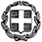 ΕΛΛΗΝΙΚΗ ΔΗΜΟΚΡΑΤΙΑΥΠΟΥΡΓΕΙΟ  ΠΑΙΔΕΙΑΣ ΚΑΙ ΘΡΗΣΚΕΥΜΑΤΩΝ-----ΓΕΝΙΚΗ Δ/ΝΣΗ ΔΙΟΙΚΗΣΗΣ Π.Ε. &  Δ.Ε.ΔΙΕΥΘΥΝΣΗ ΠΡΟΣ/ΚΟΥ  Α/ΘΜΙΑΣ  ΕΚΠ/ΣΗΣΤΜΗΜΑ  Γ΄-----Βαθμός  Προτερ.ΕΞ. ΕΠΕΙΓΟΝΜαρούσι,   27-08-2014Αρ. Πρωτ.:   134837/Δ1 Ταχ. Δ/νση:	Α.Παπανδρέου 37Τ.Κ. – Πόλη: 	151 80   ΜΑΡΟΥΣΙΙστοσελίδα:	www.minedu.gov.gr e-mail  : 		ppe3@minedu.gov.grΠληροφορίες: 	Μ. Ασλάνογλου          Τηλέφωνο:  	210 3442435	 FAX:		210 3442365  ΑΠΟΦΑΣΗΑ/ΑΑΜΕΠΩΝΥΜΟΟΝΟΜΑΚΛΑ-
ΔΟΣΠΥΣΠΕ
ΟΡΓΑΝΙΚΗΣΠΥΣΠΕ
ΑΠΟΣΠΑΣΗΣ621652ΑΒΕΛΑΣΤΕΡΓΙΑΝΗΠΕ70ΠΕΙΡΑΙΑΣΤΡΙΚΑΛΑ589910ΑΓΓΕΛΗΒΑΣΙΛΙΚΗΠΕ11Α ΑΘΗΝΩΝΚΑΡΔΙΤΣΑ612702ΑΓΓΕΛΗΕΛΕΝΗΠΕ60ΚΕΡΚΥΡΑΚΙΛΚΙΣ597673ΑΓΓΕΛΙΔΟΥΜΑΡΙΑΠΕ70ΚΑΣΤΟΡΙΑΦΛΩΡΙΝΑ613131ΑΓΓΕΛΙΔΟΥΙΦΙΓΕΝΕΙΑΠΕ70ΠΕΙΡΑΙΑΣΧΑΝΙΑ616270ΑΓΙΑΣΟΓΛΟΥΘΕΟΠΙΣΤΗΠΕ60ΑΝΑΤ. ΑΤΤΙΚΗΓ ΑΘΗΝΩΝ611718ΑΔΡΙΑΝΟΥΦΥΛΑΧΤΗΠΕ60ΧΑΛΚΙΔΙΚΗΑ ΘΕΣΣ/ΝΙΚΗΣ610788ΑΘΑΝΑΣΙΑΔΟΥΦΙΛΙΠΠΙΑΠΕ70ΚΑΒΑΛΑΣΚΑΣΤΟΡΙΑ622741ΑΘΑΝΑΣΙΟΥΔΕΣΠΟΙΝΑ-ΣΤΕΦΑΝΙΑΠΕ60ΕΥΒΟΙΑΧΙΟΣ621481ΑΛΕΞΑΝΔΡΙΔΟΥΑΝΑΣΤΑΣΙΑΠΕ70ΔΩΔΕΚΑΝΗΣΟΥΦΛΩΡΙΝΑ621301ΑΛΕΞΑΝΔΡΙΔΟΥΓΑΡΥΦΑΛΛΙΑΠΕ70ΚΥΚΛΑΔΩΝΑ ΘΕΣ/ΝΙΚΗΣ601001ΑΛΕΞΙΑΔΗΣΝΙΚΟΛΑΟΣΠΕ70ΚΟΖΑΝΗΦΛΩΡΙΝΑ622215ΑΛΕΞΙΟΥΕΥΑΓΓΕΛΙΑΠΕ60ΚΕΡΚΥΡΑΣΤΡΙΚΑΛΑ615885ΑΛΕΞΙΟΥΑΙΚΑΤΕΡΙΝΗΠΕ11ΗΡΑΚΛΕΙΟΣΕΡΡΕΣ595271ΑΛΕΞΟΥΔΑΓΕΩΡΓΙΑΠΕ70ΔΥΤ. ΑΤΤΙΚΗΑ ΘΕΣΣ/ΝΙΚΗΣ594966ΑΛΜΥΡΟΥΛΗΑΝΘΗΠΕ70ΒΟΙΩΤΙΑΛΑΡΙΣΑΣ622296ΑΜΔΙΤΗΑΡΓΥΡΟΥΛΑΠΕ60ΗΜΑΘΙΑΛΑΡΙΣΑΣ620958ΑΜΠΑΤΖΗΑΛΕΞΑΝΔΡΑΠΕ70ΜΕΙΟΝΟΤΙΚΟΗΜΑΘΙΑ619573ΑΜΠΡΑΣΗΚΥΡΙΑΚΗΠΕ60ΧΙΟΣΕΒΡΟΣ617721ΑΜΠΡΙΚΙΔΟΥΚΥΡΙΑΚΗΠΕ70ΔΥΤ. ΑΤΤΙΚΗΔΡΑΜΑ703546ΑΝΑΓΝΩΣΤΟΠΟΥΛΟΥΘΕΟΔΩΡΑΠΕ60ΠΕΛΛΑΛΑΡΙΣΑΣ618620ΑΝΑΓΝΩΣΤΟΥΑΝΔΡΕΑΣΠΕ70ΚΥΚΛΑΔΕΣΒ ΘΕΣ/ΝΙΚΗΣ618070ΑΝΑΣΤΑΣΙΟΥΗΛΙΑΝΑΠΕ70ΠΕΛΛΑΣΦΛΩΡΙΝΑ202999ΑΝΑΣΤΑΣΟΠΟΥΛΟΥΣΟΦΙΑΠΕ05ΑΡΤΑΠΙΕΡΙΑ619376ΑΝΑΣΤΟΠΟΥΛΟΥΑΓΓΕΛΙΚΗΠΕ60ΦΩΚΙΔΑΘΕΣΠΡΩΤΙΑ594130ΑΝΔΡΕΟΥΑΛΕΞΑΝΔΡΑΠΕ70ΣΕΡΡΕΣΑ ΘΕΣΣ/ΝΙΚΗΣ594564ΑΝΔΡΕΟΥΟΥΡΑΝΙΑΠΕ70ΜΑΓΝΗΣΙΑΣΤΡΙΚΑΛΑ603454ΑΝΔΡΙΤΣΟΥΣΟΦΙΑΠΕ16.01ΛΕΣΒΟΥΜΕΣΣΗΝΙΑ622788ΑΝΔΡΟΥΛΑΚΗΓΕΩΡΓΙΑΠΕ60ΗΡΑΚΛΕΙΟΚΥΚΛΑΔΕΣ621295ΑΝΔΡΟΥΛΑΚΗΜΑΡΙΑ-ΑΝΝΑΠΕ70ΧΑΝΙΑΠΕΙΡΑΙΑΣ622327ΑΝΤΩΝΑΚΗΠΑΝΑΓΙΩΤΑΠΕ60ΑΙΤΩΛ/ΝΙΑΑΡΤΑ620780ΑΝΤΩΝΑΚΟΥΕΥΣΤΑΘΙΑΠΕ70ΛΑΚΩΝΙΑΛΕΣΒΟΥ615952ΑΝΤΩΝΙΑΔΗΣΘΕΟΔΩΡΟΣΠΕ11ΦΩΚΙΔΑΠΕΛΛΑ619215ΑΝΤΩΝΙΑΔΟΥΧΡΥΣΟΥΛΑΠΕ60ΕΒΡΟΣΡΟΔΟΠΗ229574ΑΝΤΩΝΙΟΥΜΙΧΑΕΛΑΠΕ32Β ΑΘΗΝΩΝΑΝΑΤ. ΑΤΤΙΚΗ589991ΑΝΤΩΝΟΥΛΗΣΧΡΗΣΤΟΣΠΕ11Β ΑΘΗΝΩΝΛΑΡΙΣΑΣ603292ΑΞΙΟΜΑΚΑΡΟΥΕΛΕΝΗΠΕ60ΠΕΙΡΑΙΑΣΒ ΘΕΣΣ/ΝΙΚΗΣ619944ΑΡΑΠΗΣΗΛΙΑΣΠΕ11ΔΩΔΕΚΑΝΗΣΑΛΑΡΙΣΑΣ597321ΑΡΓΥΡΟΠΟΥΛΟΥΕΥΑΓΓΕΛΙΑΠΕ11ΗΛΕΙΑΛΑΡΙΣΑΣ602780ΑΡΙΖΑΝΗΠΑΣΧΑΛΙΝΑΠΕ70ΚΙΛΚΙΣΑ ΘΕΣΣ/ΝΙΚΗΣ614099ΑΡΙΣΤΕΙΔΟΥΒΑΣΙΛΙΚΗΠΕ70ΛΕΣΒΟΥΒ ΘΕΣ/ΝΙΚΗΣ604615ΑΡΣΕΝΙΟΥΠΑΝΑΓΙΩΤΑΠΕ70ΠΕΙΡΑΙΑΣΛΑΡΙΣΑΣ612380ΑΣΛΑΝΙΔΗΣΓΕΩΡΓΙΟΣΠΕ11ΚΟΡΙΝΘΙΑΒ ΘΕΣΣ/ΝΙΚΗΣ620453ΑΣΛΑΝΙΔΟΥΙΩΑΝΝΑΠΕ70ΚΕΡΚΥΡΑΣΠΕΛΛΑ593505ΑΣΤΡΙΔΟΥ-ΓΕΛΔΙΖΟΥΠΑΝΑΓΙΩΤΑΠΕ70Β ΘΕΣΣ/ΝΙΚΗΣΜΑΓΝΗΣΙΑΣ613342ΑΥΓΕΡΗΕΛΕΝΗΠΕ70ΡΟΔΟΠΗΣΑ ΘΕΣ/ΝΙΚΗΣ613342ΑΥΓΕΡΗΕΛΕΝΗΠΕ70ΡΟΔΟΠΗΣΑ ΘΕΣ/ΝΙΚΗΣ 229014ΑΦΕΝΤΟΥΛΗΘΑΛΕΙΑΠΕ06ΚΕΡΚΥΡΑΚΙΛΚΙΣ620048ΑΦΕΝΤΟΥΛΙΔΟΥΠΑΝΑΓΙΩΤΑΠΕ11ΗΡΑΚΛΕΙΟΒ ΘΕΣΣ/ΝΙΚΗΣ611876ΑΦΟΥΞΕΝΙΔΟΥΕΥΤYΧΙΑ ΑΝΘΗΠΕ60ΞΑΝΘΗΑ ΘΕΣΣ/ΝΙΚΗΣ591962ΒΑΓΓΕΛΗΝΙΚΟΛΕΤΤΑΠΕ60ΚΕΡΚΥΡΑΙΩΑΝΝΙΝΩΝ601041ΒΑΪΡΑΜΗΣΤΑΜΑΤΙΑΠΕ70Α ΘΕΣΣ/ΝΙΚΗΣΗΡΑΚΛΕΙΟ619056ΒΑΛΚΑΝΗΑΙΚΑΤΕΡΙΝΗΠΕ60ΞΑΝΘΗΚΑΡΔΙΤΣΑ610665ΒΑΛΣΑΜΗΕΥΤΥΧΙΑΠΕ70ΛΑΣΙΘΙΟΥΑ ΘΕΣ/ΝΙΚΗΣ613378ΒΑΛΣΑΜΙΔΟΥΕΛΕΝΗΠΕ70ΡΟΔΟΠΗΣΒ ΘΕΣ/ΝΙΚΗΣ611951ΒΑΡΔΑΡΙΝΟΥΤΡΙΑΝΤΑΦΥΛΛΙΑΠΕ60ΧΑΛΚΙΔΙΚΗΑ ΘΕΣΣ/ΝΙΚΗΣ622362ΒΑΡΔΗΧΡΥΣΑΝΘΗΠΕ60ΛΑΚΩΝΙΑΑ ΑΘΗΝΩΝ622463ΒΑΡΕΚΑΕΡΙΦΙΛΗΠΕ60ΚΟΖΑΝΗΡΟΔΟΠΗ610084ΒΑΡΣΑΜΗΜΑΡΙΑΠΕ70ΦΘΙΩΤΙΔΑΛΑΡΙΣΑΣ611335ΒΑΡΣΑΜΟΓΙΑΝΝΗΑΙΚΑΤΕΡΙΝΗΠΕ60ΤΡΙΚΑΛΑΛΑΡΙΣΑΣ601557ΒΑΣΙΛΑΚΟΓΛΟΥΓΕΩΡΓΙΑΠΕ70ΖΑΚΥΝΘΟΣΒ ΘΕΣΣ/ΝΙΚΗΣ618037ΒΑΣΙΛΕΙΑΔΟΥΠΑΝΑΓΙΩΤΑΠΕ70ΛΕΣΒΟΥΑ ΘΕΣ/ΝΙΚΗΣ616700ΒΑΣΙΛΕΙΑΔΟΥΟΛΓΑΠΕ70ΡΟΔΟΠΗΣΑ ΘΕΣ/ΝΙΚΗΣ620954ΒΑΣΙΛΕΙΑΔΟΥΕΥΓΕΝΙΑΠΕ70ΒΟΙΩΤΙΑΣΠΙΕΡΙΑ616033ΒΑΣΙΛΕΙΟΥΙΩΑΝΝΗΣΠΕ11ΔΥΤ. ΑΤΤΙΚΗΛΑΡΙΣΑΣ619937ΒΑΣΙΛΕΛΗΣΤΡΙΑΝΤΑΦΥΛΛΟΣΠΕ11ΣΑΜΟΥΛΕΣΒΟΥ622778ΒΑΣΙΛΟΠΟΥΛΟΥΞΕΝΗΠΕ60ΚΟΡΙΝΘΙΑΑΡΚΑΔΙΑ621857ΒΕΪΛΕΚΤΣΗΑΝΘΗΠΕ70ΛΑΚΩΝΙΑΞΑΝΘΗ612881ΒΕΛΛΗΑΙΚΑΤΕΡΙΝΗΠΕ06ΠΕΛΛΑΚΙΛΚΙΣ602250ΒΕΛΝΤΕΝΙΚΗΠΕ70ΗΛΕΙΑΙΩΑΝΝΙΝΩΝ620347ΒΕΝΙΩΤΑΚΥΡΙΑΚΗΠΕ16.01ΦΘΙΩΤΙΔΑΑ ΘΕΣΣ/ΝΙΚΗΣ596852ΒΕΡΓΟΥΜΑΡΙΑΠΕ60ΘΕΣΠΡΩΤΙΑΙΩΑΝΝΙΝΩΝ597338ΒΕΣΥΡΟΠΟΥΛΟΥΖΩΗΠΕ11ΚΥΚΛΑΔΕΣΗΜΑΘΙΑ616084ΒΙΛΤΣΑΣΩΤΗΡΙΑΠΕ11ΔΩΔΕΚΑΝΗΣΑΗΜΑΘΙΑ622508ΒΙΣΒΙΚΗΕΥΑΝΘΙΑΠΕ60ΚΕΡΚΥΡΑΣΑΜΟΥ620746ΒΙΤΚΟΥΜΑΡΙΑΠΕ70ΒΟΙΩΤΙΑΛΑΡΙΣΑΣ604565ΒΛΑΧΑΒΑΓΑΡΟΥΦΑΛΙΑΠΕ70ΣΑΜΟΥΛΑΡΙΣΑΣ622387ΒΛΑΧΟΥΑΝΝΑΠΕ60ΚΙΛΚΙΣΑ ΘΕΣΣ/ΝΙΚΗΣ614387ΒΛΕΤΣΑΕΥΑΓΓΕΛΙΑΠΕ70ΚΕΦΑΛΛΟΝΙΑΙΩΑΝΝΙΝΩΝ612326ΒΛΙΩΡΑΣΓΕΩΡΓΙΟΣΠΕ11ΚΟΡΙΝΘΙΑΜΑΓΝΗΣΙΑΣ590229ΒΛΟΥΧΟΥΟΛΓΑΠΕ11Δ ΑΘΗΝΩΝΑ ΘΕΣΣ/ΝΙΚΗΣ229024ΒΛΩΤΗΧΡΥΣΟΒΑΛΑΝΤΟΥΠΕ06ΚΕΦΑΛΛΟΝΙΑΑΧΑΙΑ594072ΒΟΓΓΛΗΜΑΡΙΑΠΕ70ΠΕΙΡΑΙΑΣΑ ΘΕΣΣ/ΝΙΚΗΣ611187ΒΟΓΙΑΤΖΗΕΙΡΗΝΗΠΕ60ΑΧΑΙΑΚΟΡΙΝΘΙΑ620508ΒΟΛΤΣΗΗΛΙΑΝΑΠΕ70ΚΕΡΚΥΡΑΕΒΡΟΣ592100ΒΟΥΛΓΑΡΑΚΗΒΑΣΙΛΕΙΑΠΕ60ΕΒΡΟΣΡΟΔΟΠΗ610671ΒΟΥΛΤΣΙΔΟΥΔΕΣΠΟΙΝΑΠΕ70ΚΑΒΑΛΑΣΛΕΣΒΟΥ604545ΒΟΥΡΑΕΥΔΟΚΙΑΠΕ70ΚΟΡΙΝΘΙΑΒ ΘΕΣΣ/ΝΙΚΗΣ607070ΒΡΑΓΚΑΛΗΓΕΩΡΓΙΑΠΕ70ΔΥΤ. ΑΤΤΙΚΗΠΙΕΡΙΑ594509ΒΡΕΝΤΖΟΥΑΡΓΥΡΩΠΕ70ΗΡΑΚΛΕΙΟΛΕΣΒΟΥ592658ΓΑΒΡΙΗΛΙΔΟΥΑΛΕΞΙΑΠΕ11ΧΙΟΣΑ ΘΕΣΣ/ΝΙΚΗΣ701669ΓΑΒΡΙΗΛΙΔΟΥΜΑΡΙΑΠΕ70ΠΕΙΡΑΙΑΣΞΑΝΘΗ700694ΓΑΙΓΑΝΗΠΑΝΑΓΙΩΤΑΠΕ70ΒΟΙΩΤΙΑΦΛΩΡΙΝΑ604221ΓΑΚΗΒΑΪΑΠΕ70ΚΟΖΑΝΗΒ ΘΕΣ/ΝΙΚΗΣ593612ΓΑΚΟΠΟΥΛΟΥΒΑΪΑΠΕ70ΠΕΙΡΑΙΑΣΑ ΘΕΣΣ/ΝΙΚΗΣ576285ΓΑΛΑΖΙΟΥΕΛΕΝΗΠΕ06Α ΘΕΣΣ/ΝΙΚΗΣΛΑΡΙΣΑΣ619322ΓΑΛΑΝΗΦΩΤΕΙΝΗΠΕ60ΛΑΚΩΝΙΑΣΤΡΙΚΑΛΑ607907ΓΑΤΣΟΥΧΡΥΣΟΥΛΑΠΕ70ΛΑΣΙΘΙΟΥΑ ΘΕΣ/ΝΙΚΗΣ612120ΓΕΩΡΓΑΚΗΑΓΓΕΛΙΚΗΠΕ06ΜΕΣΣΗΝΙΑΠΡΕΒΕΖΑ619272ΓΕΩΡΓΑΚΟΠΟΥΛΟΥΓΕΩΡΓΙΑΠΕ60ΖΑΚΥΝΘΟΣΑΧΑΙΑ613478ΓΕΩΡΓΙΑΔΟΥΕΥΑΝΘΙΑΠΕ70ΚΕΡΚΥΡΑΚΑΣΤΟΡΙΑ701713ΓΕΩΡΓΙΑΔΟΥΣΤΑΥΡΟΥΛΑΠΕ70ΔΩΔΕΚΑΝΗΣΑΛΑΡΙΣΑΣ616114ΓΕΩΡΓΙΟΥΑΙΚΑΤΕΡΙΝΗΠΕ11ΧΙΟΣΑ ΘΕΣΣ/ΝΙΚΗΣ608619ΓΕΩΡΓΙΟΥΕΥΑΓΓΕΛΙΑΠΕ60ΚΟΡΙΝΘΙΑΑ ΘΕΣΣ/ΝΙΚΗΣ610085ΓΕΩΡΓΟΒΑΣΙΛΗΘΕΟΔΩΡΑΠΕ70ΛΕΣΒΟΥΑ ΑΘΗΝΩΝ622544ΓΕΩΡΓΟΓΙΑΝΝΗΓΛΥΚΕΡΙΑΠΕ60ΛΕΣΒΟΥΑΧΑΙΑ597963ΓΕΩΡΓΟΛΙΟΣΔΗΜΗΤΡΙΟΣΠΕ70ΒΟΙΩΤΙΑΤΡΙΚΑΛΩΝ617587ΓΕΩΡΓΟΠΟΥΛΟΥΧΡΙΣΤΙΝΑΠΕ70ΗΛΕΙΑΣΑΧΑΙΑΣ597974ΓΙΑΚΑΒΙΚΤΩΡΙΑΠΕ70Α ΑΘΗΝΩΝΜΑΓΝΗΣΙΑΣ605540ΓΙΑΚΙΣΙΚΛΗΧΡΙΣΤΙΝΑΠΕ70ΚΑΒΑΛΑΣΞΑΝΘΗ618348ΓΙΑΚΟΥΜΑΚΗΦΩΤΕΙΝΗΠΕ70ΗΡΑΚΛΕΙΟΜΑΓΝΗΣΙΑΣ604335ΓΙΑΛΑΟΓΛΟΥΠΑΡΑΣΚΕΥΗΠΕ70ΜΕΙΟΝΟΤΙΚΑ ΣΧΟΛΕΙΑΞΑΝΘΗ615275ΓΙΑΜΑΕΛΕΝΗΠΕ60ΑΝΑΤ. ΑΤΤΙΚΗΣΒ ΘΕΣ/ΝΙΚΗΣ606674ΓΙΑΝΝΑΚΟΠΟΥΛΟΥΣΟΦΙΑΠΕ16.01ΧΙΟΣΜΑΓΝΗΣΙΑΣ622675ΓΙΑΝΝΟΠΟΥΛΟΥΜΑΡΙΑΠΕ60ΕΥΒΟΙΑΛΑΡΙΣΑΣ554909ΓΙΑΝΝΟΠΟΥΛΟΥΑΛΕΞΑΝΔΡΑΠΕ70Α ΘΕΣΣ/ΝΙΚΗΣΑ ΑΘΗΝΩΝ617489ΓΙΑΝΝΟΥΛΗΚΑΤΕΡΙΝΑΠΕ70ΜΑΓΝΗΣΙΑΣΛΑΡΙΣΑΣ700320ΓΙΑΡΕΝΗΣΟΦΙΑΠΕ70ΒΟΙΩΤΙΑΒ ΘΕΣ/ΝΙΚΗΣ608545ΓΙΑΤΡΑΚΟΥΑΝΔΡΟΜΑΧΗΠΕ60ΑΡΤΑΚΙΛΚΙΣ611034ΓΙΟΒΑΝΟΥΔΗΜΑΡΙΑ-ΧΡΙΣΤΙΝΑΠΕ70Β ΘΕΣΣ/ΝΙΚΗΣΕΒΡΟΣ616999ΓΚΑΖΕΠΗΕΛΕΝΗΠΕ70ΚΥΚΛΑΔΩΝΓ ΑΘΗΝΩΝ616032ΓΚΑΤΖΟΥΝΗΣΓΕΩΡΓΙΟΣΠΕ11ΔΥΤ. ΑΤΤΙΚΗΛΑΡΙΣΑΣ620655ΓΚΕΡΤΣΙΟΥΔΗΜΗΤΡΑΠΕ70ΑΝΑΤ. ΑΤΤΙΚΗΕΥΒΟΙΑ590289ΓΚΙΝΤΖΙΡΗΕΛΕΝΗΠΕ16.01Α ΘΕΣΣ/ΝΙΚΗΣΕΒΡΟΣ224870ΓΚΙΟΥΡΤΖΗΚΑΛΛΙΟΠΗΠΕ11ΚΟΖΑΝΗΗΜΑΘΙΑ604972ΓΚΙΣΛΗΕΥΑΓΓΕΛΗΠΕ70ΤΡΙΚΑΛΑΚΥΚΛΑΔΕΣ620041ΓΚΟΒΡΙΚΟΥΜΑΡΙΑΠΕ11ΗΡΑΚΛΕΙΟΡΟΔΟΠΗ612624ΓΚΟΓΚΑΕΛΕΝΗΠΕ11ΚΥΚΛΑΔΕΣΗΜΑΘΙΑ602839ΓΚΟΡΑΤΣΑΑΝΑΣΤΑΣΙΑΠΕ70ΠΡΕΒΕΖΑΧΙΟΣ607432ΓΚΟΡΙΤΣΑΜΑΡΙΑΠΕ70ΜΑΓΝΗΣΙΑΣΤΡΙΚΑΛΑ621619ΓΚΟΤΖΑΜΠΑΣΟΠΟΥΛΟΥΓΡΗΓΟΡΙΑΠΕ70ΑΙΤΩΛ/ΝΙΑΣΚΟΖΑΝΗΣ616254ΓΚΟΤΣΗΣΟΦΙΑΠΕ60ΧΙΟΣΑΝΑΤ. ΑΤΤΙΚΗ580301ΓΚΟΥΒΕΝΤΑΡΗΣΑΓΓΕΛΟΣΠΕ11ΠΕΙΡΑΙΑΣΣΕΡΡΕΣ622209ΓΚΟΥΓΚΟΥΣΤΑΜΟΥΙΩΑΝΝΑΠΕ60ΕΥΡΥΤΑΝΙΑΛΑΡΙΣΑΣ620750ΓΚΟΥΜΑΘΕΑΝΩΠΕ70ΚΕΡΚΥΡΑΑ ΑΘΗΝΩΝ604316ΓΚΟΥΜΠΛΙΑΜΑΡΙΑΠΕ70ΜΑΓΝΗΣΙΑΣΤΡΙΚΑΛΑ603172ΓΚΟΥΝΤΟΠΟΥΛΟΥΚΩΝΣΤΑΝΤΙΑΠΕ60ΚΑΒΑΛΑΣΛΑΡΙΣΑΣ619315ΓΚΟΥΡΗΜΑΡΙΓΩΠΕ60ΚΕΡΚΥΡΑΑ ΘΕΣΣ/ΝΙΚΗΣ703222ΓΚΟΥΤΖΙΑΜΑΝΗΚΑΛΛΙΟΠΗΠΕ05ΠΕΛΛΑΣΑ ΘΕΣ/ΝΙΚΗΣ614753ΓΚΟΥΤΖΙΟΜΗΤΡΟΣΑΝΔΡΕΑΣΠΕ70ΗΡΑΚΛΕΙΟΚΟΖΑΝΗ614900ΓΚΟΥΤΖΟΥΡΕΛΑΒΑΪΑΠΕ70ΦΘΙΩΤΙΔΑΛΑΡΙΣΑΣ617027ΓΟΡΓΟΡΗΜΑΛΑΜΑΤΗΠΕ70ΚΑΒΑΛΑΣΒ ΘΕΣ/ΝΙΚΗΣ621068ΓΟΥΛΑΑΙΚΑΤΕΡΙΝΗΠΕ70ΚΟΡΙΝΘΙΑΑΧΑΙΑ604282ΓΟΥΝΑΡΙΔΟΥΣΟΦΙΑΠΕ70ΑΝΑΤ. ΑΤΤΙΚΗΞΑΝΘΗ604058ΓΟΥΠΟΥΙΦΙΓΕΝΕΙΑΠΕ70Α ΑΘΗΝΩΝΛΑΡΙΣΑΣ555675ΓΡΑΒΒΑΛΟΥΕΥΑΓΓΕΛΙΑΠΕ70Α ΑΘΗΝΩΝΛΕΣΒΟΥ612481ΓΡΑΜΜΕΝΟΥΑΙΚΑΤΕΡΙΝΗΠΕ11ΕΥΒΟΙΑΣΤΡΙΚΑΛΑ606166ΓΡΗΓΟΡΙΟΥΣΤΑΥΡΟΥΛΑΠΕ60ΚΑΡΔΙΤΣΑΔΩΔΕΚΑΝΗΣΑ621354ΓΡΗΓΟΡΙΟΥΕΛΕΝΗΠΕ70ΔΥΤ. ΑΤΤΙΚΗΚΙΛΚΙΣ610244ΓΡΟΥΤΣΟΣΒΑΣΙΛΕΙΟΣΠΕ70ΑΙΤΩΛ/ΝΙΑΣΤΡΙΚΑΛΑ586074ΓΥΜΝΟΠΟΥΛΟΥΣΟΦΙΑΠΕ70ΚΑΣΤΟΡΙΑΦΛΩΡΙΝΑ596118ΔΑΒΟΣΓΕΩΡΓΙΟΣΠΕ70ΔΥΤ. ΑΤΤΙΚΗΑΝΑΤ. ΑΤΤΙΚΗ590546ΔΑΜΑΝΗΕΥΑΓΓΕΛΙΑΠΕ70ΚΟΡΙΝΘΙΑΛΑΡΙΣΑΣ621060ΔΑΟΥΛΑΝΙΚΗΠΕ70ΒΟΙΩΤΙΑΛΑΡΙΣΑΣ701430ΔΑΟΥΛΤΖΗΑΘΑΝΑΣΙΑΠΕ70ΔΩΔΕΚΑΝΗΣΟΥΑ ΘΕΣ/ΝΙΚΗΣ596069ΔΕΙΝΟΠΑΠΑΕΛΙΣΑΒΕΤΠΕ70Β ΘΕΣ/ΝΙΚΗΣΑ ΘΕΣ/ΝΙΚΗΣ594254ΔΕΛΗΓΙΑΝΝΗΑΓΝΗΠΕ70ΘΕΣΠΡΩΤΙΑΙΩΑΝΝΙΝΩΝ619816ΔΕΛΗΓΙΑΝΝΙΔΟΥΤΣΕΝΗΠΕ11ΔΥΤ. ΑΤΤΙΚΗΠΙΕΡΙΑ621306ΔΕΛΗΛΙΓΚΑΣΤΕΡΓΙΑΝΗΠΕ70ΕΥΒΟΙΑΤΡΙΚΑΛΑ608957ΔΕΛΛΗΜΑΡΙΑΠΕ60ΣΑΜΟΥΞΑΝΘΗ701405ΔΕΜΑΤΗ ΤΣΑΡΟΥΧΑΑΙΚΑΤΕΡΙΝΗΠΕ60ΕΥΒΟΙΑΚΙΛΚΙΣ622568ΔΕΜΕΡΤΖΗΠΑΡΑΣΚΕΥΗΠΕ60ΚΥΚΛΑΔΩΝΛΑΡΙΣΑΣ610603ΔΕΡΜΕΝΤΖΟΓΛΟΥΜΑΡΙΑΠΕ70ΞΑΝΘΗΑ ΘΕΣΣ/ΝΙΚΗΣ611800ΔΕΣΙΚΟΥΒΑΣΙΛΙΚΗΠΕ60ΠΕΛΛΑΕΒΡΟΣ568253ΔΗΜΑΡΑΚΗΑΛΕΞΑΝΔΡΑΠΕ70ΣΕΡΡΕΣΒ ΑΘΗΝΩΝ619972ΔΗΜΑΡΑΣΧΑΡΑΛΑΜΠΟΣΠΕ11ΖΑΚΥΝΘΟΣΚΟΖΑΝΗ610814ΔΗΜΗΤΡΙΑΔΟΥΜΑΡΓΑΡΙΤΑΠΕ70ΛΑΣΙΘΙΠΙΕΡΙΑ702250ΔΗΜΗΤΡΙΟΥΕΛΛΗΠΕ60ΚΕΦΑΛΛΟΝΙΑΘΕΣΠΡΩΤΙΑ621577ΔΗΜΗΤΡΙΟΥΑΘΗΝΑΠΕ70ΒΟΙΩΤΙΑΒ ΑΘΗΝΩΝ616098ΔΗΜΟΠΟΥΛΟΥΓΕΩΡΓΙΑΠΕ11ΡΕΘΥΜΝΗΣΚΑΒΑΛΑΣ614823ΔΗΜΟΣΘΕΝΙΔΗΣΔΗΜΗΤΡΙΟΣΠΕ70ΔΡΑΜΑΚΑΒΑΛΑΣ610718ΔΗΜΟΥΔΗΣΓΕΩΡΓΙΟΣΠΕ70ΧΑΛΚΙΔΙΚΗΑ ΘΕΣ/ΝΙΚΗΣ622772ΔΗΜΟΥΛΑΚΩΝΣΤΑΝΤΙΝΙΑΠΕ60ΗΡΑΚΛΕΙΟΚΟΖΑΝΗ590756ΔΙΑΚΟΥΜΗΜΑΡΙΑΠΕ70ΦΘΙΩΤΙΔΑΜΑΓΝΗΣΙΑΣ615474ΔΙΑΜΑΝΤΙΔΟΥΕΥΓΕΝΙΑΠΕ60Β ΘΕΣΣ/ΝΙΚΗΣΠΕΛΛΑ563576ΔΙΑΜΑΝΤΟΠΟΥΛΟΥΕΛΕΝΗΠΕ60Β ΑΘΗΝΩΝΗΛΕΙΑ700392ΔΙΝΑΚΗΕΙΡΗΝΗΠΕ70ΛΑΚΩΝΙΑΣΕΡΡΕΣ224896ΔΡΑΓΑΤΟΓΙΑΝΝΗΠΑΝΑΓΙΩΤΑΠΕ11ΚΑΡΔΙΤΣΑΑΝΑΤ. ΑΤΤΙΚΗ620972ΔΡΑΚΟΥΦΡΕΙΔΕΡΙΚΗΠΕ70ΚΕΡΚΥΡΑΣΒ ΘΕΣ/ΝΙΚΗΣ616324ΔΡΑΚΟΥΛΗΑΝΑΣΤΑΣΙΑΠΕ60ΣΑΜΟΥΑΧΑΙΑ617980ΔΡΟΣΙΝΑΚΗΑΝΑΣΤΑΣΙΑΠΕ70ΖΑΚΥΝΘΟΥΒ ΘΕΣ/ΝΙΚΗΣ618603ΔΩΔΑΣΑΡΙΣΤΟΤΕΛΗΣΠΕ70ΚΕΡΚΥΡΑΘΕΣΠΡΩΤΙΑ701098ΕΒΙΔΟΥΔΕΣΠΟΙΝΑΠΕ60ΛΕΣΒΟΥΚΙΛΚΙΣ618283ΕΛΕΥΘΕΡΙΑΔΟΥΡΟΔΗΠΕ70Α ΑΘΗΝΩΝΠΙΕΡΙΑ619580ΕΛΕΥΘΕΡΙΟΥΙΩΑΝΝΑΠΕ60ΕΥΒΟΙΑΠΕΙΡΑΙΑΣ589555ΕΛΙΩΤΑΚΗΕΛΕΝΗΠΕ70ΔΩΔΕΚΑΝΗΣΑΚΟΖΑΝΗ614473ΕΜΜΑΝΟΥΗΛΑΡΙΑΔΝΗΠΕ70ΑΝΑΤ. ΑΤΤΙΚΗΕΒΡΟΣ616301ΕΜΜΑΝΟΥΗΛΙΔΟΥΖΩΗΠΕ60ΡΟΔΟΠΗΒ ΘΕΣΣ/ΝΙΚΗΣ612759ΕΜΜΑΝΟΥΗΛΙΔΟΥΑΦΡΟΔΙΤΗΠΕ60ΗΜΑΘΙΑΕΒΡΟΣ620939ΕΜΜΑΝΟΥΗΛΙΔΟΥΧΡΙΣΤΙΝΑΠΕ70ΛΕΣΒΟΥΗΜΑΘΙΑ216407ΕΞΑΡΧΟΠΟΥΛΟΥΕΥΔΟΞΙΑΠΕ05ΑΘΗΝΑΣ Δ΄ΑΝΑΤ. ΑΤΤΙΚΗ227875ΕΠΙΣΚΟΠΟΣΕΥΑΓΓΕΛΟΣΠΕ11ΕΥΒΟΙΑΜΑΓΝΗΣΙΑΣ621569ΕΠΙΣΚΟΠΟΥΓΙΑΝΝΟΥΛΑΠΕ70ΠΕΙΡΑΙΑΣΑΧΑΙΑ598237ΕΡΕΪΛΙΑΔΟΥΟΥΡΑΝΙΑΠΕ70ΚΙΛΚΙΣΑ ΘΕΣ/ΝΙΚΗΣ609106ΕΣΚΗΑΝΝΑΠΕ06ΕΒΡΟΣΧΙΟΣ612062ΕΣΚΙΤΖΟΠΟΥΛΟΥΑΝΑΣΤΑΣΙΑΠΕ06ΧΑΛΚΙΔΙΚΗΑ ΘΕΣΣ/ΝΙΚΗΣ621989ΕΥΑΓΓΕΛΟΠΟΥΛΟΥΧΡΥΣΑΝΘΗΠΕ70ΒΟΙΩΤΙΑΣΠΙΕΡΙΑ622859ΕΥΑΓΓΕΛΟΥΔΗΜΗΤΡΑΠΕ11ΑΡΚΑΔΙΑΑΙΤΩΛ/ΝΙΑΣ597383ΕΥΘΥΜΙΟΥΓΕΩΡΓΙΑΠΕ06ΤΡΙΚΑΛΑΕΒΡΟΣ622735ΖΑΒΙΤΣΑΝΟΥΠΑΡΑΣΚΕΥΗΠΕ60ΦΩΚΙΔΑΑΙΤΩΛ/ΝΙΑΣ614716ΖΑΖΑΚΟΥΧΡΙΣΤΙΝΑΠΕ70ΠΕΙΡΑΙΑΣΔ ΑΘΗΝΩΝ619712ΖΑΝΗΣΠΥΡΙΔΟΥΛΑΠΕ06ΚΟΖΑΝΗΑ ΘΕΣΣ/ΝΙΚΗΣ616177ΖΑΠΑΝΙΩΤΗΜΑΡΙΑΠΕ60ΕΥΒΟΙΑΕΒΡΟΣ619425ΖΑΡΟΥΛΑΜΑΡΙΑΠΕ60ΒΟΙΩΤΙΑΕΒΡΟΣ610316ΖΑΦΕΙΡΗΒΑΙΤΣΑΠΕ70ΚΥΚΛΑΔΩΝΑ ΘΕΣ/ΝΙΚΗΣ619902ΖΑΦΕΙΡΗΣΔΗΜΗΤΡΙΟΣΠΕ11ΠΕΙΡΑΙΑΣΠΙΕΡΙΑ703346ΖΑΦΕΙΡΙΟΥΙΩΑΝΝΑΠΕ70ΗΡΑΚΛΕΙΟΠΕΛΛΑ614484ΖΑΦΕΙΡΟΠΟΥΛΟΥΑΣΠΑΣΙΑΠΕ70ΕΥΡΥΤΑΝΙΑΣΒ ΘΕΣ/ΝΙΚΗΣ619590ΖΑΦΕΙΡΟΥΛΗΚΩΝΣΤΑΝΤΙΝΙΑΠΕ60ΣΑΜΟΥΠΙΕΡΙΑ224905ΖΑΧΕΙΛΑΧΡΙΣΤΙΝΑΠΕ11Γ ΑΘΗΝΩΝΤΡΙΚΑΛΑ592773ΖΑΧΟΥΕΛΕΝΗΠΕ70ΒΟΙΩΤΙΑΤΡΙΚΑΛΑ613059ΖΕΡΒΑΟΛΥΜΠΙΑΠΕ70ΚΕΡΚΥΡΑΤΡΙΚΑΛΑ620643ΖΕΡΙΝΟΥΙΩΑΝΝΑΠΕ70ΑΝΑΤ. ΑΤΤΙΚΗΕΒΡΟΣ701120ΖΗΣΑΚΗΞΑΝΘΗΠΕ70ΒΟΙΩΤΙΑΛΑΡΙΣΑΣ614885ΖΗΣΕΚΑΘΕΟΔΟΥΛΑΠΕ70ΡΟΔΟΠΗΚΑΒΑΛΑΣ616353ΖΙΟΥΓΡΗΜΑΡΙΑΠΕ60ΧΑΝΙΑΑ ΘΕΣΣ/ΝΙΚΗΣ606688ΖΟΥΡΝΑΦΑΝΗΠΕ16.01ΤΡΙΚΑΛΑΚΥΚΛΑΔΕΣ622709ΖΩΓΡΑΦΙΔΟΥΠΑΡΘΕΝΑΠΕ60ΗΡΑΚΛΕΙΟΛΑΣΙΘΙ574825ΖΩΓΡΑΦΙΝΗΜΑΡΙΑΠΕ11Β ΘΕΣΣ/ΝΙΚΗΣΑ ΘΕΣΣ/ΝΙΚΗΣ615628ΖΩΓΡΑΦΟΠΟΥΛΟΥΕΥΔΟΞΙΑΠΕ70ΚΟΡΙΝΘΙΑΒ ΘΕΣΣ/ΝΙΚΗΣ701086ΖΩΓΡΑΦΟΥΔΕΣΠΟΙΝΑΠΕ70ΧΑΛΚΙΔΙΚΗΣΑ ΘΕΣ/ΝΙΚΗΣ620874ΖΩΓΡΑΦΟΥΠΑΡΑΣΚΕΥΗΠΕ70ΑΝΑΤ. ΑΤΤΙΚΗΚΕΦΑΛΛΟΝΙΑ592430ΖΩΗΕΛΙΣΑΒΕΤΠΕ11ΘΕΣΠΡΩΤΙΑΙΩΑΝΝΙΝΩΝ592292ΖΩΜΠΡΑΟΥΡΑΝΙΑΠΕ60ΑΡΤΑΙΩΑΝΝΙΝΩΝ621119ΖΩΝΚΕΠΟΛΥΞΕΝΗΠΕ70ΚΕΡΚΥΡΑΕΒΡΟΣ612298ΖΩΤΟΣΓΕΩΡΓΙΟΣΠΕ11ΑΝΑΤ. ΑΤΤΙΚΗΜΑΓΝΗΣΙΑΣ601296ΗΛΙΑΔΟΥΜΑΡΙΑΠΕ70ΕΥΒΟΙΑΑ ΘΕΣΣ/ΝΙΚΗΣ617330ΗΛΙΑΔΟΥΘΑΛΕΙΑΠΕ70ΚΕΡΚΥΡΑΠΡΕΒΕΖΑ609288ΘΕΟΔΩΡΟΥΑΛΕΞΑΝΔΡΟΣΠΕ11ΑΙΤΩΛ/ΝΙΑΣΙΩΑΝΝΙΝΩΝ622077ΘΕΟΦΑΝΙΔΗΣΑΝΔΡΕΑΣΠΕ70ΔΩΔΕΚΑΝΗΣΑΦΛΩΡΙΝΑ611810ΘΩΜΑΑΝΝΑΠΕ60ΠΕΙΡΑΙΑΣΒ ΘΕΣΣ/ΝΙΚΗΣ587792ΘΩΜΑΙΔΟΥΣΟΦΙΑΠΕ06ΕΒΡΟΣΛΑΡΙΣΑΣ617097ΙΑΝΟΠΟΥΛΟΥΧΡΙΣΤΙΝΑΠΕ70ΚΑΒΑΛΑΣΚΑΣΤΟΡΙΑ700421ΙΩΑΝΝΙΔΟΥΧΡΙΣΤΙΝΑΠΕ70ΔΩΔΕΚΑΝΗΣΟΥΕΒΡΟΣ613144ΙΩΑΝΝΙΔΟΥΕΛΙΣΣΑΒΕΤΠΕ70ΦΘΙΩΤΙΔΑΚΑΡΔΙΤΣΑ617425ΙΩΑΝΝΙΔΟΥΑΙΚΑΤΕΡΙΝΗΠΕ70ΑΝΑΤ. ΑΤΤΙΚΗΧΑΛΚΙΔΙΚΗ610071ΚΑΒΒΑΔΑΜΑΡΙΑΠΕ70ΧΙΟΥΦΛΩΡΙΝΑ610625ΚΑΖΑΖΙΔΟΥΜΑΡΓΑΡΙΤΑΠΕ70ΑΝΑΤ. ΑΤΤΙΚΗΗΜΑΘΙΑ614246ΚΑΖΑΚΗΘΕΟΔΩΡΑΠΕ70ΑΝΑΤ. ΑΤΤΙΚΗΣΑ ΘΕΣ/ΝΙΚΗΣ219756ΚΑΖΑΝΑΑΘΗΝΑΠΕ11ΑΝΑΤ. ΑΤΤΙΚΗΛΑΡΙΣΑΣ588692ΚΑΚΟΥΛΙΔΟΥΣΟΥΜΕΛΑΠΕ70ΗΜΑΘΙΑΑ ΘΕΣΣ/ΝΙΚΗΣ612523ΚΑΛΑΪΤΖΗΓΙΑΝΝΟΥΛΑΠΕ11ΣΑΜΟΥΣΕΡΡΕΣ622491ΚΑΛΙΑΡΝΤΑΣΟΦΙΑΠΕ60ΑΙΤΩΛ/ΝΙΑΣΑ ΑΘΗΝΩΝ580410ΚΑΛΛΙΑΡΙΔΟΥ ΜΑΚΡΗΧΡΙΣΤΙΝΑΠΕ16.01Β ΑΘΗΝΩΝΚΕΡΚΥΡΑ224922ΚΑΛΛΙΜΑΝΗΣΠΑΝΤΕΛΗΣΠΕ11ΡΕΘΥΜΝΟΔΡΑΜΑ615883ΚΑΛΛΙΝΙΚΟΥΚΩΝΣΤΑΝΤΙΝΑΠΕ11ΑΡΓΟΛΙΔΑΣΚΑΣΤΟΡΙΑ618888ΚΑΛΟΓΡΙΑΔΕΣΠΟΙΝΑΠΕ70ΕΥΒΟΙΑΜΑΓΝΗΣΙΑΣ622049ΚΑΛΥΒΑΕΥΑΓΓΕΛΙΑΠΕ70ΒΟΙΩΤΙΑΣΠΙΕΡΙΑ611875ΚΑΛΩΝΑΑΓΓΕΛΙΚΗΠΕ60ΑΝΑΤ. ΑΤΤΙΚΗΑ ΘΕΣΣ/ΝΙΚΗΣ607800ΚΑΜΑΚΑΕΥΘΥΜΙΑΠΕ70ΕΥΡΥΤΑΝΙΑΑΝΑΤ. ΑΤΤΙΚΗ616471ΚΑΜΙΝΙΩΤΗΑΛΕΞΑΝΔΡΑΠΕ60ΕΥΒΟΙΑΚΑΡΔΙΤΣΑ227583ΚΑΜΠΕΡΗΜΑΡΙΑΠΕ05ΠΕΙΡΑΙΑΔ ΑΘΗΝΩΝ614103ΚΑΜΠΙΣΙΟΥΑΡΕΤΗΠΕ70ΚΑΒΑΛΑΣΑ ΘΕΣΣ/ΝΙΚΗΣ607434ΚΑΝΑΚΗΚΩΝΣΤΑΝΤΙΝΑΠΕ70Δ ΑΘΗΝΩΝΛΕΣΒΟΥ616000ΚΑΝΔΗΛΑΠΤΗΔΟΥΚΑΙΝΗΠΕ11ΚΥΚΛΑΔΕΣΚΙΛΚΙΣ622922ΚΑΝΔΥΛΑΜΑΡΙΑΠΕ06ΧΙΟΣΚΙΛΚΙΣ608920ΚΑΝΙΑΤΣΟΥΖΩΗΠΕ60ΠΕΛΛΑΛΑΡΙΣΑΣ622062ΚΑΠΑΤΣΙΝΑΕΛΙΣΣΑΒΕΤΠΕ70ΑΝΑΤ. ΑΤΤΙΚΗΣΓ ΑΘΗΝΩΝ615932ΚΑΠΕΤΑΝΙΟΥΣΜΑΡΑΓΔΑ-ΝΕΚΤΑΡΙΑΠΕ11ΣΑΜΟΥΠΕΙΡΑΙΑΣ618227ΚΑΠΕΤΑΝΟΠΟΥΛΟΥΚΑΛΛΙΟΠΗΠΕ70ΚΕΦΑΛΛΗΝΙΑΣΒ ΘΕΣ/ΝΙΚΗΣ621253ΚΑΠΟΔΙΣΤΡΙΑΠΑΡΑΣΚΕΥΗΠΕ70ΑΙΤΩΛ/ΝΙΑΣΑ ΑΘΗΝΩΝ619209ΚΑΡΑΓΕΩΡΓΟΥΕΥΓΕΝΙΑΠΕ60ΑΙΤΩΛ/ΝΙΑΣΜΑΓΝΗΣΙΑΣ601283ΚΑΡΑΓΕΩΡΓΟΥΟΛΓΑΠΕ70ΧΑΝΙΑΕΥΒΟΙΑ620583ΚΑΡΑΓΙΑΝΝΗΑΝΤΙΓΟΝΗΠΕ70ΑΝΑΤ. ΑΤΤΙΚΗΣΓ ΑΘΗΝΩΝ594307ΚΑΡΑΓΙΑΝΝΗΝΑΥΣΙΚΑΠΕ70Δ ΑΘΗΝΩΝΑ ΘΕΣΣ/ΝΙΚΗΣ701679ΚΑΡΑΓΙΑΝΝΗΕΥΑΓΓΕΛΙΑΠΕ70ΑΙΤΩΛ/ΝΙΑΣΦΘΙΩΤΙΔΑ619473ΚΑΡΑΓΙΩΡΓΟΥΑΡΤΕΜΙΣΠΕ60ΛΕΣΒΟΥΑ ΘΕΣΣ/ΝΙΚΗΣ606149ΚΑΡΑΓΚΟΥΝΗΧΡΙΣΤΙΝΑΠΕ60ΗΜΑΘΙΑΕΒΡΟΣ611069ΚΑΡΑΓΚΟΥΝΗΓΕΩΡΓΙΑΠΕ70Α ΑΘΗΝΩΝΧΑΝΙΑ621623ΚΑΡΑΔΗΜΟΥΜΑΡΙΑΠΕ70ΒΟΙΩΤΙΑΣΑ ΘΕΣ/ΝΙΚΗΣ615697ΚΑΡΑΚΙΤΣΙΟΥΕΥΔΟΞΙΑΠΕ06ΚΟΖΑΝΗΑ ΘΕΣΣ/ΝΙΚΗΣ621805ΚΑΡΑΛΑΕΛΕΝΗΠΕ70ΑΝΑΤ. ΑΤΤΙΚΗΧΑΝΙΑ615663ΚΑΡΑΛΑΡΙΩΤΟΥΕΥΘΑΛΙΑΠΕ06ΤΡΙΚΑΛΑΛΑΡΙΣΑΣ600494ΚΑΡΑΜΟΥΣΤΟΥΓΕΩΡΓΙΑΠΕ16.01ΠΙΕΡΙΑΛΑΡΙΣΑΣ593095ΚΑΡΑΜΠΕΛΑΠΑΝΑΓΙΩΤΑΠΕ70ΒΟΙΩΤΙΑΗΜΑΘΙΑ614747ΚΑΡΑΝΑΣΙΟΥΑΙΚΑΤΕΡΙΝΗΠΕ70ΦΘΙΩΤΙΔΑΕΒΡΟΣ605770ΚΑΡΑΠΑΝΑΓΙΩΤΗΚΩΝΣΤΑΝΤΙΝΑΠΕ70ΗΡΑΚΛΕΙΟΔΩΔΕΚΑΝΗΣΑ598519ΚΑΡΑΠΙΠΕΡΗΜΑΡΙΑΠΕ70ΣΑΜΟΥΞΑΝΘΗ612533ΚΑΡΑΣΤΕΡΓΙΟΥΕΥΑΓΓΕΛΙΑΠΕ11ΔΩΔΕΚΑΝΗΣΑΚΑΡΔΙΤΣΑ613935ΚΑΡΑΣΤΟΓΙΑΝΝΗΑΓΓΕΛΙΚΗΠΕ70ΕΥΒΟΙΑΣΑ ΘΕΣ/ΝΙΚΗΣ616025ΚΑΡΑΤΕΓΟΣΜΙΧΑΗΛΠΕ11ΑΡΚΑΔΙΑΛΑΡΙΣΑΣ620049ΚΑΡΑΤΖΟΥΝΗΙΩΑΝΝΑΠΕ11ΗΡΑΚΛΕΙΟΤΡΙΚΑΛΑ615704ΚΑΡΒΟΥΝΙΔΟΥΣΟΥΜΕΛΑΠΕ06ΚΕΡΚΥΡΑΚΑΣΤΟΡΙΑ618765ΚΑΡΔΑΚΟΥΙΩΑΝΝΑΠΕ70ΗΡΑΚΛΕΙΟΥΑ ΘΕΣ/ΝΙΚΗΣ601612ΚΑΡΔΑΡΑΣΩΤΗΡΙΑΠΕ70ΜΑΓΝΗΣΙΑΣΑ ΘΕΣ/ΝΙΚΗΣ601622ΚΑΡΙΝΤΖΙΑΜΑΡΙΑΠΕ70ΠΙΕΡΙΑΤΡΙΚΑΛΑ603156ΚΑΡΚΟΥΛΙΑΑΙΚΑΤΕΡΙΝΗΠΕ60ΑΧΑΙΑΑ ΑΘΗΝΩΝ610831ΚΑΡΥΠΙΔΟΥΑΙΚΑΤΕΡΙΝΗΠΕ70ΚΟΖΑΝΗΣΦΛΩΡΙΝΑ609546ΚΑΣΤΡΙΤΗΦΑΙΔΡΑΠΕ70ΗΛΕΙΑΧΙΟΣ605336ΚΑΤΑΒΟΥΤΑΒΑΣΙΛΙΚΗΠΕ70ΒΟΙΩΤΙΑΤΡΙΚΑΛΑ621960ΚΑΤΡΑΝΙΔΟΥΕΥΘΥΜΙΑΠΕ70ΛΑΚΩΝΙΑΔΡΑΜΑ593550ΚΑΤΣΑΝΟΥΕΛΕΝΗΠΕ70ΙΩΑΝΝΙΝΩΝΗΜΑΘΙΑ606601ΚΑΤΣΑΝΤΟΥΡΑΣΟΦΙΑΠΕ11ΠΕΙΡΑΙΑΣΕΒΡΟΣ702158ΚΑΤΣΗΣΗΛΙΑΣΠΕ70ΑΙΤΩΛ/ΝΙΑΣΘΕΣΠΡΩΤΙΑ612486ΚΑΤΣΙΑΚΙΩΡΗΣΝΙΚΗΤΑΣΠΕ11ΗΡΑΚΛΕΙΟΧΑΛΚΙΔΙΚΗ607233ΚΑΤΣΙΑΝΑΣΙΩΑΝΝΗΣΠΕ70ΚΟΖΑΝΗΛΑΡΙΣΑΣ614883ΚΑΤΣΙΦΟΥΕΥΑΓΓΕΛΙΑΠΕ70ΒΟΙΩΤΙΑΛΑΡΙΣΑΣ589029ΚΑΤΣΟΥΛΙΑΝΟΥΜΕΛΠΟΜΕΝΗΠΕ70Β ΘΕΣΣ/ΝΙΚΗΣΦΛΩΡΙΝΑ619890ΚΑΤΣΟΥΛΙΕΡΗΣΑΝΑΣΤΑΣΙΟΣΠΕ11ΑΡΚΑΔΙΑΑΡΓΟΛΙΔΑ227931ΚΑΤΣΟΥΦΙΔΟΥΑΙΚΑΤΕΡΙΝΗΠΕ11ΑΝΑΤ. ΑΤΤΙΚΗΠΙΕΡΙΑ618799ΚΑΦΕΤΖΙΔΟΥΒΙΚΤΩΡΙΑΠΕ70ΕΒΡΟΣΡΟΔΟΠΗ613804ΚΑΨΙΩΧΑΠΑΝΑΓΙΩΤΑΠΕ70ΔΥΤ. ΑΤΤΙΚΗΑ ΑΘΗΝΩΝ620398ΚΕΛΕΜΑΝΗΕΥΤΕΡΠΗΠΕ70ΑΡΤΑΚΑΣΤΟΡΙΑ622503ΚΕΛΕΣΙΔΟΥΚΥΡΙΑΚΗΠΕ60ΕΥΡΥΤΑΝΙΑΛΑΡΙΣΑΣ612459ΚΕΡΕΜΙΤΖΟΓΛΟΥΜΑΡΙΑΝΘΗΠΕ11ΘΕΣΠΡΩΤΙΑΙΩΑΝΝΙΝΩΝ617429ΚΕΣΙΔΟΥΣΟΝΙΑΠΕ70ΠΕΛΛΑΣΦΛΩΡΙΝΑ621579ΚΕΦΑΛΑΕΥΑΓΓΕΛΙΑΠΕ70ΑΝΑΤ. ΑΤΤΙΚΗΕΒΡΟΣ618105ΚΕΦΑΛΟΓΙΑΝΝΗΣΕΜΜΑΝΟΥΗΛΠΕ70ΡΕΘΥΜΝΟΗΡΑΚΛΕΙΟ619809ΚΕΧΑΓΙΑΦΩΤΕΙΝΗΠΕ11ΑΘΗΝΑΣ Β΄ΚΑΣΤΟΡΙΑ577089ΚΕΧΑΓΙΑΣΕΥΑΓΓΕΛΟΣΠΕ11ΚΥΚΛΑΔΕΣΜΑΓΝΗΣΙΑΣ621461ΚΙΛΕΤΣΗΕΛΕΝΗΠΕ70ΠΕΙΡΑΙΑΣΡΟΔΟΠΗ611713ΚΙΡΚΙΝΕΕΥΑΓΓΕΛΙΑΠΕ60ΧΙΟΣΑ ΘΕΣΣ/ΝΙΚΗΣ618349ΚΙΤΣΗΠΑΣΧΑΛΙΝΑΠΕ70ΣΑΜΟΥΠΕΛΛΑ616422ΚΛΟΥΡΑΣΟΦΙΑΠΕ60ΔΩΔΕΚΑΝΗΣΑΙΩΑΝΝΙΝΩΝ610983ΚΟΖΥΡΑΚΗΝΑΤΑΛΙΑΠΕ70Α ΘΕΣΣ/ΝΙΚΗΣΒ ΘΕΣΣ/ΝΙΚΗΣ601749ΚΟΚΚΑΛΗΑΝΑΣΤΑΣΙΑΠΕ70ΕΥΒΟΙΑΣΑΜΟΥ219048ΚΟΛΕΑΒΙΡΓΙΝΙΑΠΕ05ΧΑΛΚΙΔΙΚΗΣΑ ΘΕΣ/ΝΙΚΗΣ616455ΚΟΛΛΙΑΙΩΑΝΝΑΠΕ60ΡΕΘΥΜΝΟΚΙΛΚΙΣ593450ΚΟΛΟΒΟΥΒΑΣΙΛΙΚΗΠΕ70ΠΙΕΡΙΑΛΑΡΙΣΑΣ580206ΚΟΝΑΚΛΗΑΒΡΑΚΩΜΗΠΕ11Β ΘΕΣΣ/ΝΙΚΗΣΑ ΘΕΣΣ/ΝΙΚΗΣ604847ΚΟΝΤΙΔΟΥΓΑΡΥΦΑΛΛΙΑΠΕ70Α ΑΘΗΝΩΝΕΒΡΟΣ618746ΚΟΝΤΟΓΙΑΝΝΗΧΡΙΣΤΙΝΑΠΕ70ΚΥΚΛΑΔΕΣΚΟΖΑΝΗ610280ΚΟΝΤΟΧΡΗΣΤΟΥΛΑΜΠΡΙΝΗΠΕ70ΤΡΙΚΑΛΑΚΑΡΔΙΤΣΑ598676ΚΟΠΑΤΣΚΑΣΔΗΜΗΤΡΙΟΣΠΕ70ΠΕΙΡΑΙΑΣΦΛΩΡΙΝΑ593363ΚΟΡΑΧΑΗΓΕΩΡΓΙΑΠΕ70Α ΑΘΗΝΩΝΕΥΒΟΙΑ701061ΚΟΡΔΟΚΛΑΣΕΛΕΥΘΕΡΙΟΣΠΕ70ΑΡΚΑΔΙΑΛΑΡΙΣΑΣ619033ΚΟΡΝΕΖΟΥΑΛΕΞΙΑΠΕ60ΞΑΝΘΗΑ ΘΕΣΣ/ΝΙΚΗΣ593896ΚΟΣΜΑΚΑΤΙΝΑΠΕ70ΑΧΑΪΑΣΒ ΘΕΣ/ΝΙΚΗΣ607975ΚΟΣΜΑΧΡΙΣΤΙΝΑΠΕ70ΑΙΤΩΛ/ΝΙΑΣΛΑΡΙΣΑΣ601945ΚΟΣΜΙΔΟΥΧΡΙΣΤΙΝΑΠΕ70ΡΟΔΟΠΗΣΑ ΘΕΣ/ΝΙΚΗΣ613818ΚΟΤΖΑΓΕΡΙΔΟΥΒΑΣΙΛΙΚΗΠΕ70ΑΙΤΩΛ/ΝΙΑΣΦΛΩΡΙΝΑ580333ΚΟΤΣΙΔΗΣΚΩΝΣΤΑΝΤΙΝΟΣΠΕ11ΚΟΖΑΝΗΑ ΘΕΣΣ/ΝΙΚΗΣ614913ΚΟΤΤΑΚΗΖΩΗΠΕ70ΚΑΒΑΛΑΣΒ ΘΕΣ/ΝΙΚΗΣ613668ΚΟΥΪΜΤΖΗΜΑΡΙΑΠΕ70ΚΙΛΚΙΣΧΙΟΣ617378ΚΟΥΚΟΥΣΟΥΛΑΑΡΙΣΤΕΑΠΕ70ΚΕΦΑΛΛΗΝΙΑΣΚΑΡΔΙΤΣΑ616902ΚΟΥΚΟΥΤΣΕΛΟΥΜΑΡΙΑΠΕ70Α ΑΘΗΝΩΝΡΟΔΟΠΗ608913ΚΟΥΝΤΟΥΡΑΕΛΕΝΗΠΕ60ΔΡΑΜΑΔΥΤ. ΑΤΤΙΚΗ613851ΚΟΥΝΤΟΥΡΑΚΗΑΝΝΑΠΕ70ΔΥΤ. ΑΤΤΙΚΗΒ ΑΘΗΝΩΝ594131ΚΟΥΡΓΙΑΛΑΜΑΡΙΑΠΕ70ΑΧΑΙΑΣΑΜΟΥ594961ΚΟΥΡΙΤΑΑΙΚΑΤΕΡΙΝΗΠΕ70ΧΑΛΚΙΔΙΚΗΠΙΕΡΙΑ619942ΚΟΥΣΟΥΤΗΣΤΥΛΙΑΝΗΠΕ11ΛΑΣΙΘΙΒ ΘΕΣΣ/ΝΙΚΗΣ610360ΚΟΥΤΖΙΑΜΠΑΣΟΠΟΥΛΟΥΑΝΔΡΟΜΑΧΗΠΕ70ΧΑΛΚΙΔΙΚΗΑΝΑΤ. ΑΤΤΙΚΗ702064ΚΟΥΤΗΣΜΑΡΟΥΛΑΠΕ70ΠΕΙΡΑΙΑΣΤΡΙΚΑΛΑ610418ΚΟΥΤΟΥΚΤΣΗΓΕΩΡΓΙΑΠΕ70ΔΥΤ. ΑΤΤΙΚΗΒ ΘΕΣΣ/ΝΙΚΗΣ701704ΚΟΥΤΟΥΛΑΒΑΣΙΛΙΚΗ- ΜΑΡΙΑΠΕ70ΠΕΙΡΑΙΑΣΣΕΡΡΕΣ614927ΚΟΥΤΡΟΜΑΝΟΥΜΑΡΙΑΠΕ70ΦΩΚΙΔΑΑ ΑΘΗΝΩΝ620091ΚΟΥΤΣΙΑΜΠΕΛΑΧΑΪΔΩΠΕ60ΒΟΙΩΤΙΑΜΑΓΝΗΣΙΑΣ609524ΚΟΥΤΣΙΜΑΝΗΟΛΥΜΠΙΑΠΕ70ΠΙΕΡΙΑΔΩΔΕΚΑΝΗΣΑ618872ΚΟΥΤΣΟΥΔΑΚΗΕΥΑΠΕ70ΛΑΣΙΘΙΔΩΔΕΚΑΝΗΣΑ617365ΚΡΙΚΩΝΗΕΛΕΥΘΕΡΙΑΠΕ70ΠΡΕΒΕΖΑΚΥΚΛΑΔΕΣ610134ΚΥΜΠΟΥΡΟΠΟΥΛΟΥΦΩΤΕΙΝΗΠΕ70ΑΡΓΟΛΙΔΑΒ ΑΘΗΝΩΝ563158ΚΥΝΗΓΟΠΟΥΛΟΥΜΑΡΙΑΠΕ60ΣΕΡΡΕΣΞΑΝΘΗ619908ΚΥΠΡΙΑΝΙΔΟΥΜΑΡΙΝΑΠΕ11ΔΩΔΕΚΑΝΗΣΑΑΧΑΙΑ601861ΚΥΡΑΤΣΟΥΘΕΟΔΩΡΑΠΕ70ΚΑΒΑΛΑΣΒ ΘΕΣΣ/ΝΙΚΗΣ618790ΚΥΡΙΑΚΗΔΗΜΗΤΡΑΠΕ70ΜΕΙΟΝΟΤΙΚΑ ΣΧΟΛΕΙΑΕΒΡΟΣ618169ΚΥΡΙΑΚΙΔΟΥΕΥΘΥΜΙΑΠΕ70ΒΟΙΩΤΙΑΕΒΡΟΣ620976ΚΥΡΙΑΦΙΝΗΘΕΟΔΟΤΑΠΕ70ΛΕΣΒΟΥΠΙΕΡΙΑ613137ΚΩΣΤΑΘΑΛΕΙΑΠΕ70ΞΑΝΘΗΚΑΣΤΟΡΙΑ574573ΚΩΣΤΑΚΗΕΛΙΣΑΒΕΤΠΕ06ΙΩΑΝΝΙΝΩΝΧΙΟΣ612028ΚΩΣΤΑΡΕΛΟΥΕΥΘΑΛΙΑΠΕ06ΚΑΡΔΙΤΣΑΑ ΑΘΗΝΩΝ608511ΚΩΤΣΙΟΠΟΥΛΟΥΔΗΜΗΤΡΑΠΕ60ΚΕΡΚΥΡΑΛΑΡΙΣΑΣ611746ΛΑΒΔΑΚΗΚΩΝΣΤΑΝΤΙΑΠΕ60ΠΕΛΛΑΒ ΘΕΣΣ/ΝΙΚΗΣ616411ΛΑΓΚΟΥΣΗΜΑΡΙΑΠΕ60ΠΕΛΛΑΒ ΘΕΣΣ/ΝΙΚΗΣ621437ΛΑΔΟΠΟΥΛΟΥΑΝΝΑ - ΚΥΡΙΑΚΗΠΕ70ΧΑΝΙΑΚΑΒΑΛΑΣ618643ΛΑΖΑΡΟΥΔΗΜΗΤΡΑΠΕ70ΒΟΙΩΤΙΑΣΜΑΓΝΗΣΙΑΣ609889ΛΑΛΟΥΜΑΡΙΑΠΕ06ΛΑΡΙΣΑΣΗΡΑΚΛΕΙΟ700394ΛΑΜΠΡΙΑΝΙΔΗΕΛΕΥΘΕΡΙΑΠΕ70ΑΙΤΩΛ/ΝΙΑΣΔΩΔΕΚΑΝΗΣΑ621228ΛΑΝΗΣΤΑΜΑΤΙΝΑΠΕ70ΠΕΙΡΑΙΑΣΗΡΑΚΛΕΙΟ702970ΛΑΠΠΑΣΠΑΝΑΓΙΩΤΗΣΠΕ11ΛΑΣΙΘΙΚΑΡΔΙΤΣΑ588451ΛΑΣΠΑΣΑΧΙΛΛΕΥΣΠΕ70ΑΡΓΟΛΙΔΑΤΡΙΚΑΛΑ615930ΛΑΦΑΖΑΝΗΕΛΕΝΑΠΕ11ΠΕΙΡΑΙΑΣΒ ΘΕΣΣ/ΝΙΚΗΣ606605ΛΕΟΝΤΣΙΝΗΔΙΑΜΑΝΤΑΠΕ11Δ ΑΘΗΝΩΝΡΟΔΟΠΗ621676ΛΙΑΓΓΟΥΑΙΚΑΤΕΡΙΝΗΠΕ70ΑΙΤΩΛ/ΝΙΑΣΗΜΑΘΙΑ613707ΛΙΑΚΟΠΟΥΛΟΥΘΕΟΔΩΡΑΠΕ70ΑΧΑΙΑΛΕΣΒΟΥ227976ΛΙΑΠΗΔΗΜΗΤΡΑΠΕ11Β ΑΘΗΝΩΝΛΑΡΙΣΑΣ618648ΛΙΑΡΟΠΟΥΛΟΥΕΥΑΓΓΕΛΙΑΠΕ70ΒΟΙΩΤΙΑΑ ΘΕΣ/ΝΙΚΗΣ613425ΛΙΒΑΝΟΥΣΟΦΙΑΠΕ70ΕΥΒΟΙΑΡΟΔΟΠΗ608949ΛΙΒΟΓΙΑΝΝΗΕΥΘΑΛΙΑΠΕ60ΜΑΓΝΗΣΙΑΣΛΑΡΙΣΑΣ609692ΛΟΥΦΟΠΟΥΛΟΥΕΥΑΓΓΕΛΙΑΠΕ11ΗΡΑΚΛΕΙΟΚΟΖΑΝΗ596321ΛΥΣΣΑΒΑΣΙΛΙΚΗΠΕ11ΡΟΔΟΠΗΒ ΘΕΣΣ/ΝΙΚΗΣ607192ΛΥΤΙΔΟΥΑΝΑΣΤΑΣΙΑΠΕ70ΠΙΕΡΙΑΛΑΡΙΣΑΣ596320ΛΥΤΟΥΧΡΥΣΗΠΕ11ΠΕΙΡΑΙΑΣΑ ΘΕΣΣ/ΝΙΚΗΣ604501ΛΥΤΡΑΔΕΣΠΟΙΝΑΠΕ70ΑΘΗΝΑΣ Α΄Α ΘΕΣ/ΝΙΚΗΣ612427ΜΑΓΕΙΡΑΣΕΥΑΓΓΕΛΟΣΠΕ11ΚΟΡΙΝΘΙΑΛΑΡΙΣΑΣ615025ΜΑΓΕΙΡΟΠΟΥΛΟΥΑΝΑΣΤΑΣΙΑΠΕ70ΞΑΝΘΗΣΜΑΓΝΗΣΙΑΣ620674ΜΑΓΚΟΥΜΟΝΙΚΑΠΕ70ΑΙΤΩΛ/ΝΙΑΣΙΩΑΝΝΙΝΩΝ701629ΜΑΓΚΟΥΤΗΔΗΜΗΤΡΑΠΕ70ΑΙΤΩΛ/ΝΙΑΣΙΩΑΝΝΙΝΩΝ605257ΜΑΔΟΥΡΟΥΙΩΑΝΝΑΠΕ70ΑΡΚΑΔΙΑΛΕΣΒΟΥ620749ΜΑΖΓΑΛΤΖΙΔΟΥΔΕΣΠΟΙΝΑΠΕ70ΦΩΚΙΔΑΚΑΣΤΟΡΙΑ609697ΜΑΪΚΟΣΒΑΣΙΛΕΙΟΣΠΕ11ΑΝΑΤ. ΑΤΤΙΚΗΛΑΡΙΣΑΣ598955ΜΑΙΝΟΣΑΘΑΝΑΣΙΟΣΠΕ70ΚΟΖΑΝΗΦΛΩΡΙΝΑ618836ΜΑΚΙΔΟΥΙΣΙΔΩΡΑΠΕ70ΑΡΚΑΔΙΑΒ ΘΕΣΣ/ΝΙΚΗΣ595954ΜΑΚΡΗΔΕΣΠΟΙΝΑΠΕ70ΤΡΙΚΑΛΑΠΙΕΡΙΑ607402ΜΑΚΡΙΔΟΥΧΡΥΣΟΥΛΑΠΕ70ΑΙΤΩΛ/ΝΙΑΣΒ ΘΕΣΣ/ΝΙΚΗΣ610809ΜΑΛΑΚΟΥΑΓΓΕΛΙΚΗΠΕ70ΜΕΙΟΝΟΤΙΚΑ ΣΧΟΛΕΙΑΒ ΘΕΣΣ/ΝΙΚΗΣ607918ΜΑΛΑΚΩΝΑΚΗΕΙΡΗΝΗΠΕ70Δ ΑΘΗΝΩΝΔΩΔΕΚΑΝΗΣΑ610046ΜΑΛΑΜΑΤΙΝΗΑΦΡΟΔΙΤΗΠΕ70ΑΙΤΩΛ/ΝΙΑΣΑ ΘΕΣ/ΝΙΚΗΣ621548ΜΑΛΑΜΟΥΕΥΤΕΡΠΗΠΕ70ΒΟΙΩΤΙΑΠΙΕΡΙΑ615907ΜΑΛΑΜΟΥΔΗΒΑΣΙΛΙΚΗΠΕ11ΑΡΓΟΛΙΔΑΣΕΡΡΕΣ621447ΜΑΛΑΞΟΥΕΥΘΥΜΙΑΠΕ70ΔΥΤ. ΑΤΤΙΚΗΦΘΙΩΤΙΔΑ607781ΜΑΛΛΑΑΡΕΤΗΠΕ70ΠΕΛΛΑΑ ΘΕΣ/ΝΙΚΗΣ607950ΜΑΛΛΙΟΥΑΡΧΟΝΤΙΑΠΕ70ΞΑΝΘΗΠΙΕΡΙΑ615602ΜΑΛΛΙΩΤΑΚΗΠΗΝΕΛΟΠΗΠΕ60ΛΑΣΙΘΙΑ ΑΘΗΝΩΝ618969ΜΑΛΤΑΕΛΕΝΗΠΕ60ΔΡΑΜΑΠΙΕΡΙΑ602803ΜΑΝΘΟΥΕΛΕΝΗΠΕ70ΚΟΖΑΝΗΦΛΩΡΙΝΑ619593ΜΑΝΙΚΑΕΛΕΝΗΠΕ60ΠΕΛΛΑΠΙΕΡΙΑ622008ΜΑΝΤΖΑΝΑΡΗΣΜΑΡΩΠΕ70ΒΟΙΩΤΙΑΔ ΑΘΗΝΩΝ616183ΜΑΝΤΖΟΥΡΑΝΗΕΙΡΗΝΗΠΕ60ΖΑΚΥΝΘΟΣΒ ΑΘΗΝΩΝ599005ΜΑΝΤΟΥΛΙΔΗΣΒΕΝΙΑΜΙΝΠΕ70ΚΑΣΤΟΡΙΑΦΛΩΡΙΝΑ617389ΜΑΝΤΡΑΤΖΗΧΡΙΣΤΙΝΑΠΕ70ΔΥΤΙΚΗΣ ΑΤΤΙΚΗΣΦΛΩΡΙΝΑ605906ΜΑΝΩΛΑΚΗΜΑΡΙΑΠΕ70ΕΥΒΟΙΑΛΑΡΙΣΑΣ588934ΜΑΟΥΝΟΥΜΑΡΙΑΠΕ70ΜΕΣΣΗΝΙΑΑ ΑΘΗΝΩΝ700064ΜΑΡΑΒΕΛΙΑΣΟΦΙΑΠΕ60ΑΙΤΩΛ/ΝΙΑΣΔΥΤ. ΑΤΤΙΚΗ619449ΜΑΡΓΑΡΙΤΗΣΟΦΙΑΠΕ60Β ΑΘΗΝΩΝΠΕΛΛΑ621604ΜΑΡΟΥΣΗΜΑΡΙΑΠΕ70ΑΡΓΟΛΙΔΑΑΝΑΤ. ΑΤΤΙΚΗ618367ΜΑΡΤΙΚΑΑΘΗΝΑΠΕ70ΒΟΙΩΤΙΑΗΜΑΘΙΑ616073ΜΑΣΑΔΗΣΓΡΗΓΟΡΙΟΣΠΕ11ΑΡΚΑΔΙΑΗΜΑΘΙΑ619019ΜΑΣΤΟΡΑΜΑΡΙΑΠΕ60ΘΕΣΠΡΩΤΙΑΙΩΑΝΝΙΝΩΝ613883ΜΑΤΕΝΟΓΛΟΥΕΛΙΣΑΒΕΤΠΕ70ΗΜΑΘΙΑΔ ΑΘΗΝΩΝ214571ΜΑΤΖΙΑΡΑΕΥΑΓΓΕΛΙΑΠΕ11ΛΑΚΩΝΙΑΣΚΑΡΔΙΤΣΑ617909ΜΑΤΣΟΥΚΑΑΛΕΞΑΝΔΡΑΠΕ70Γ ΑΘΗΝΩΝΕΥΒΟΙΑ595626ΜΑΥΡΟΓΕΝΗΕΥΑΓΓΕΛΙΑΠΕ60ΕΥΒΟΙΑΑΧΑΙΑ619261ΜΑΥΡΟΜΥΤΗΖΩΗΠΕ60ΤΡΙΚΑΛΑΛΑΡΙΣΑΣ609049ΜΑΦΙΛΙΔΟΥΕΥΔΟΞΙΑΠΕ06ΚΟΖΑΝΗΒ ΘΕΣΣ/ΝΙΚΗΣ621794ΜΑΧΑΙΡΙΔΟΥΧΡΙΣΤΙΝΑΠΕ70ΠΕΙΡΑΙΑΣΚΟΖΑΝΗ609602ΜΕΓΑΒΑΪΑΠΕ70ΘΕΣ/ΝΙΚΗΣ Β΄Α ΘΕΣ/ΝΙΚΗΣ585551ΜΕΔΙΤΣΚΟΥΜΑΡΙΑΠΕ70ΦΛΩΡΙΝΑΑ ΘΕΣΣ/ΝΙΚΗΣ611850ΜΕΛΙΔΟΥΑΝΝΑΠΕ60ΠΕΛΛΑΑ ΘΕΣΣ/ΝΙΚΗΣ616757ΜΕΛΙΤΣΟΠΟΥΛΟΥΕΥΣΤΑΘΙΑΠΕ70ΑΧΑΙΑΑΝΑΤ. ΑΤΤΙΚΗ613330ΜΕΛΛΙΟΥΠΑΡΑΣΚΕΥΗΠΕ70ΑΝΑΤ. ΑΤΤΙΚΗΠΙΕΡΙΑ599085ΜΕΣΙΑΡΗΣΚΩΝΣΤΑΝΤΙΝΟΣΠΕ70ΕΥΒΟΙΑΛΑΡΙΣΑΣ586536ΜΕΤΑΛΛΙΔΟΥΖΩΗΠΕ70Α ΑΘΗΝΩΝΔ ΑΘΗΝΩΝ587835ΜΗΛΙΟΣΑΓΗΣΙΛΑΟΣΠΕ11ΚΙΛΚΙΣΑ ΘΕΣΣ/ΝΙΚΗΣ593696ΜΗΛΙΟΥΟΥΡΑΝΙΑΠΕ70Β ΘΕΣΣ/ΝΙΚΗΣΑ ΘΕΣΣ/ΝΙΚΗΣ621920ΜΗΝΑΧΡΙΣΤΙΝΑΠΕ70ΒΟΙΩΤΙΑΕΒΡΟΣ607713ΜΗΤΣΑΚΗΑΘΗΝΑΠΕ70ΕΥΒΟΙΑΣΑ ΘΕΣ/ΝΙΚΗΣ604327ΜΗΤΣΑΚΗΑΛΕΞΙΑΠΕ70ΠΕΛΛΑΒ ΘΕΣΣ/ΝΙΚΗΣ618987ΜΗΤΣΙΑΔΗΜΑΡΙΑΠΕ60ΤΡΙΚΑΛΩΝΦΛΩΡΙΝΑ559018ΜΗΤΣΙΑΔΟΥΕΥΑΝΘΙΑΠΕ70ΤΡΙΚΑΛΑΔ ΑΘΗΝΩΝ605412ΜΗΤΣΟΚΑΛΗΑΙΚΑΤΕΡΙΝΗΠΕ70ΑΙΤΩΛ/ΝΙΑΣΑΧΑΙΑ578211ΜΙΚΕΧΑΡΙΚΛΕΙΑΠΕ70ΑΧΑΙΑΛΑΡΙΣΑΣ204046ΜΙΧΑΗΛΙΔΗΣΙΩΑΝΝΗΣΠΕ11ΕΥΒΟΙΑΘΕΣΠΡΩΤΙΑ228016ΜΙΧΑΗΛΙΔΟΥΣΤΥΛΙΑΝΗΠΕ11ΠΕΙΡΑΙΑΣΞΑΝΘΗ593958ΜΙΧΑΛΕΝΤΖΑΚΗΣΤΕΡΓΙΑΝΗΠΕ70ΠΕΙΡΑΙΑΣΑΝΑΤ. ΑΤΤΙΚΗ227612ΜΙΧΟΥΣΤΑΥΡΟΥΛΑΠΕ05ΑΙΤΩΛ/ΝΙΑΔ ΑΘΗΝΩΝ614773ΜΟΚΟΥΤΖΙΑΜΑΡΙΝΑΠΕ70ΔΩΔΕΚΑΝΗΣΑΑΝΑΤ. ΑΤΤΙΚΗ612623ΜΟΡΦΟΓΙΑΝΝΗΑΝΑΣΤΑΣΙΑΠΕ11Δ ΑΘΗΝΩΝΜΑΓΝΗΣΙΑΣ603314ΜΟΣΧΙΔΗΚΡΥΣΤΑΛΛΕΝΙΑΠΕ06Β ΑΘΗΝΩΝΞΑΝΘΗ604768ΜΟΤΣΑΚΟΥΜΑΡΙΑΠΕ70ΑΝΑΤ. ΑΤΤΙΚΗΕΒΡΟΣ594975ΜΟΥΓΙΑΚΟΥΣΟΦΙΑΠΕ70ΕΒΡΟΣΡΟΔΟΠΗ599136ΜΟΥΖΑΚΙΑΡΗΒΑΣΙΛΙΚΗΠΕ70ΒΟΙΩΤΙΑΤΡΙΚΑΛΑ597492ΜΟΥΛΙΣΤΑΝΟΣΑΘΑΝΑΣΙΟΣΠΕ11Α ΑΘΗΝΩΝΔΡΑΜΑ224469ΜΟΥΝΤΑΚΗΑΡΓΥΡΩΠΕ07ΜΑΓΝΗΣΙΑΣΑ ΑΘΗΝΩΝ619845ΜΟΥΡΤΖΙΛΑΣΚΩΝΣΤΑΝΤΙΝΟΣΠΕ11ΑΡΚΑΔΙΑΗΜΑΘΙΑ618906ΜΟΥΣΤΑΚΟΠΟΥΛΟΥΟΛΓΑΠΕ60Α ΑΘΗΝΩΝΒ ΑΘΗΝΩΝ587823ΜΟΥΤΟΥΑΙΚΑΤΕΡΙΝΗΠΕ11ΠΕΙΡΑΙΑΤΡΙΚΑΛΑ569875ΜΟΥΤΣΙΟΥ ΜΟΥΤΣΙΟΠΟΥΛΟΥΑΝΝΑΠΕ06Β ΘΕΣΣ/ΝΙΚΗΣΑ ΘΕΣΣ/ΝΙΚΗΣ622486ΜΟΥΤΣΙΣΗΚΛΕΙΩΠΕ60ΣΕΡΡΕΣΒ ΘΕΣΣ/ΝΙΚΗΣ593043ΜΟΥΦΛΟΥΖΗΕΥΑΓΓΕΛΙΑΠΕ70Β ΑΘΗΝΩΝΕΒΡΟΣ620769ΜΠΑΓΚΡΑΤΣΑΔΕΣΠΟΙΝΑΠΕ70ΒΟΙΩΤΙΑΓΡΕΒΕΝΑ607761ΜΠΑΖΗΣΟΦΙΑΠΕ70ΚΥΚΛΑΔΩΝΚΑΡΔΙΤΣΑ619512ΜΠΑΚΑΣΠΥΡΙΔΟΥΛΑΠΕ60ΒΟΙΩΤΙΑΘΕΣΠΡΩΤΙΑ620659ΜΠΑΚΑΛΑΚΗΜΑΡΙΑΠΕ70ΑΝΑΤ. ΑΤΤΙΚΗΕΒΡΟΣ621926ΜΠΑΛΑΣΗΕΛΙΣΑΒΕΤΠΕ70ΔΩΔΕΚΑΝΗΣΑΑ ΑΘΗΝΩΝ612776ΜΠΑΛΑΣΚΑΔΗΜΗΤΡΑΠΕ60ΑΙΤΩΛ/ΝΙΑΣΓ ΑΘΗΝΩΝ594042ΜΠΑΛΑΤΣΟΥΡΑΔΗΜΗΤΡΑΠΕ70ΠΕΙΡΑΙΑΣΑ ΘΕΣΣ/ΝΙΚΗΣ575101ΜΠΑΛΗΕΛΕΥΘΕΡΙΑΠΕ70Β ΘΕΣ/ΝΙΚΗΣΑ ΘΕΣ/ΝΙΚΗΣ610589ΜΠΑΛΝΤΟΥΝΗΦΩΤΕΙΝΗΠΕ70ΒΟΙΩΤΙΑΜΑΓΝΗΣΙΑΣ615767ΜΠΑΜΠΑΛΗΦΙΛΑΝΘΗΠΕ06ΖΑΚΥΝΘΟΣΑ ΘΕΣΣ/ΝΙΚΗΣ615958ΜΠΑΞΕΒΑΝΗΣΠΑΣΧΑΛΗΣΠΕ11ΧΑΝΙΑΚΙΛΚΙΣ614754ΜΠΑΞΕΒΑΝΟΥΣΤΕΡΓΙΑΝΗΠΕ70ΚΟΡΙΝΘΙΑΒ ΘΕΣΣ/ΝΙΚΗΣ613922ΜΠΑΡΚΑΔΗΜΗΤΡΑΠΕ70ΑΙΤΩΛ/ΝΙΑΣΒ ΘΕΣ/ΝΙΚΗΣ615903ΜΠΑΡΛΑΚΩΝΣΤΑΝΤΙΝΑΠΕ11ΛΑΚΩΝΙΑΣΕΥΡΥΤΑΝΙΑ621927ΜΠΑΣΔΕΚΗΣΟΥΛΤΑΝΑΠΕ70ΣΑΜΟΥΛΑΡΙΣΑΣ613371ΜΠΑΤΖΙΟΥΣΤΕΡΓΙΑΝΗΠΕ70ΛΕΣΒΟΥΑ ΘΕΣ/ΝΙΚΗΣ616554ΜΠΑΤΖΙΟΥΕΛΕΝΗΠΕ60ΚΑΒΑΛΑΣΞΑΝΘΗ622672ΜΠΑΦΟΥΝΗΜΥΡΣΙΝΗΠΕ60ΣΑΜΟΥΑ ΘΕΣΣ/ΝΙΚΗΣ614352ΜΠΕΚΙΑΡΗΔΗΜΗΤΡΑΠΕ70ΔΡΑΜΑΣΒ ΘΕΣ/ΝΙΚΗΣ224181ΜΠΕΛΛΑΚΥΡΙΑΚΗΠΕ06ΑΡΚΑΔΙΑΑ ΘΕΣΣ/ΝΙΚΗΣ616483ΜΠΕΛΜΠΑΔΗΜΗΤΡΑΠΕ60ΠΕΛΛΑΠΕΙΡΑΙΑΣ703847ΜΠΙΜΠΙΛΑΒΑΙΑΠΕ60ΗΡΑΚΛΕΙΟΚΕΡΚΥΡΑ615257ΜΠΙΤΣΟΥΑΝΝΑΠΕ60ΣΕΡΡΕΣΑ ΘΕΣΣ/ΝΙΚΗΣ701428ΜΠΛΙΚΑΣΠΥΡΙΔΟΥΛΑΠΕ70ΑΙΤΩΛ/ΝΙΑΣΔΩΔΕΚΑΝΗΣΑ617274ΜΠΛΙΟΥΒΑΣΙΛΕΙΑΠΕ70ΦΘΙΩΤΙΔΑΛΑΡΙΣΑΣ701443ΜΠΟΪΚΟΣΘΕΟΔΩΡΟΣΠΕ70ΦΩΚΙΔΑΙΩΑΝΝΙΝΩΝ587665ΜΠΟΚΑΡΗΜΑΡΙΑ ΕΛΕΝΗΠΕ16.01ΑΙΤΩΛ/ΝΙΑΣΑΧΑΙΑ618462ΜΠΟΛΟΤΗΠΑΡΑΣΚΕΥΗΠΕ70ΒΟΙΩΤΙΑΣΚΑΡΔΙΤΣΑ610124ΜΠΟΝΑΡΟΥΜΑΡΙΑΠΕ70ΑΘΗΝΑΣ Α΄Α ΘΕΣ/ΝΙΚΗΣ612383ΜΠΟΠΟΤΑΣΔΡΟΣΟΣΠΕ11ΗΡΑΚΛΕΙΟΒ ΘΕΣΣ/ΝΙΚΗΣ622257ΜΠΟΤΣΙΟΥΔΗΜΗΤΡΑΠΕ60ΚΕΡΚΥΡΑΙΩΑΝΝΙΝΩΝ613769ΜΠΟΥΖΙΟΥΜΑΡΙΑΠΕ70ΔΩΔΕΚΑΝΗΣΑΡΟΔΟΠΗ610639ΜΠΟΥΖΟΥΚΗΑΙΚΑΤΕΡΙΝΗΠΕ70ΒΟΙΩΤΙΑΠΙΕΡΙΑ558196ΜΠΟΥΚΛΗΦΩΤΕΙΝΗΠΕ70ΑΧΑΙΑΒ ΑΘΗΝΩΝ621870ΜΠΟΥΚΟΥΒΑΛΑΜΑΡΙΑΠΕ70ΛΑΣΙΘΙΗΡΑΚΛΕΙΟ612320ΜΠΟΥΜΠΟΥΓΙΑΤΖΗΣΦΩΤΙΟΣΠΕ11ΚΟΖΑΝΗΛΑΡΙΣΑΣ617426ΜΠΟΥΝΟΒΑΜΑΡΙΑΠΕ70ΕΥΒΟΙΑΧΙΟΣ618359ΜΠΟΥΣΙΑΜΑΡΙΑΠΕ70ΒΟΙΩΤΙΑΚΙΛΚΙΣ605922ΜΠΟΥΣΙΟΥΣΟΦΙΑΠΕ70ΠΡΕΒΕΖΑΙΩΑΝΝΙΝΩΝ602452ΜΠΟΥΤΛΑΚΩΝΣΤΑΝΤΙΝΑΠΕ70ΠΕΙΡΑΙΑΣΜΑΓΝΗΣΙΑΣ620925ΜΠΟΥΤΣΙΚΟΥΘΕΟΔΩΡΑΠΕ70ΒΟΙΩΤΙΑΠΕΙΡΑΙΑΣ613600ΜΠΡΟΝΟΥΜΑΡΟΥΣΑΠΕ70ΠΕΙΡΑΙΑΣΕΥΒΟΙΑ618335ΜΠΡΟΥΖΑΧΡΙΣΤΙΝΑΠΕ70ΒΟΙΩΤΙΑΚΟΖΑΝΗ610694ΜΥΛΩΝΑΜΑΡΙΑΠΕ70ΦΘΙΩΤΙΔΑΛΑΡΙΣΑΣ621302ΜΥΣΤΑΚΙΔΟΥΘΕΟΔΩΡΑΠΕ70ΗΡΑΚΛΕΙΟΥΜΑΓΝΗΣΙΑΣ620179ΜΥΤΑΚΗΗΛΙΑΝΑΠΕ06ΚΟΡΙΝΘΙΑΒ ΑΘΗΝΩΝ599322ΜΩΡΑΛΗΚΩΝΣΤΑΝΤΙΝΑΠΕ70Β ΘΕΣ/ΝΙΚΗΣΑ ΘΕΣ/ΝΙΚΗΣ615747ΝΑΒΡΟΖΙΔΟΥΔΕΣΠΟΙΝΑΠΕ06ΧΙΟΣΡΟΔΟΠΗ621930ΝΑΚΑΧΡΥΣΟΥΛΑΠΕ70ΒΟΙΩΤΙΑΠΙΕΡΙΑ215615ΝΑΚΗΠΑΝΑΓΙΩΤΑΠΕ19ΠΡΕΒΕΖΑΔΥΤ. ΑΤΤΙΚΗ621797ΝΑΚΟΥΠΑΝΑΓΙΩΤΑΠΕ70ΑΙΤΩΛ/ΝΙΑΣΘΕΣΠΡΩΤΙΑ621795ΝΑΛΜΠΑΝΙΔΟΥΖΩΗΠΕ70ΔΥΤΙΚΗΣ ΑΤΤΙΚΗΣΒ ΘΕΣ/ΝΙΚΗΣ622032ΝΑΛΜΠΑΝΤΗΜΑΡΙΑΠΕ70ΛΑΚΩΝΙΑΑΧΑΙΑ615999ΝΑΤΣΙΟΥΠΑΡΑΣΚΕΥΗΠΕ11ΑΝΑΤ. ΑΤΤΙΚΗΠΙΕΡΙΑ559843ΝΕΝΤΙΔΟΥΧΡΥΣΑΝΘΗΠΕ60ΧΑΝΙΑΞΑΝΘΗ618038ΝΙΚΟΛΑΪΔΗΣΝΙΚΟΛΑΟΣΠΕ70ΗΛΕΙΑΗΜΑΘΙΑ621303ΝΙΚΟΛΑΟΥΕΛΕΝΗΠΕ70ΑΡΤΑΣΒ ΘΕΣ/ΝΙΚΗΣ590700ΝΙΚΟΛΟΠΟΥΛΟΥΕΥΔΟΚΙΑΠΕ16.01ΠΙΕΡΙΑΑ ΑΘΗΝΩΝ613021ΝΙΚΟΛΟΠΟΥΛΟΥΜΑΡΙΑΠΕ70ΕΥΒΟΙΑΜΑΓΝΗΣΙΑΣ585243ΝΙΚΟΠΟΥΛΟΥΚΩΝΣΤΑΝΤΙΝΙΑΠΕ70ΤΡΙΚΑΛΑΛΑΡΙΣΑΣ616525ΝΤΑΜΑΓΚΑΜΑΡΙΑΠΕ60ΒΟΙΩΤΙΑΣΤΡΙΚΑΛΑ701698ΝΤΑΝΤΟΥΕΥΑΓΓΕΛΙΑΠΕ70ΔΩΔΕΚΑΝΗΣΑΑΝΑΤ. ΑΤΤΙΚΗ206028ΝΤΑΣΙΟΥΔΗΜΗΤΡΑΠΕ07ΛΑΡΙΣΑΣΜΑΓΝΗΣΙΑΣ701079ΝΤΕΡΜΕΝΤΗΧΡΥΣΟΥΛΑΠΕ70ΗΡΑΚΛΕΙΟΣΕΡΡΕΣ595851ΝΤΙΝΑΜΑΡΙΑΠΕ60ΔΩΔΕΚΑΝΗΣΑΛΑΡΙΣΑΣ608297ΝΤΟΒΟΛΟΥΔΗΜΗΤΡΑΠΕ60ΦΩΚΙΔΑΣΚΑΡΔΙΤΣΑ594070ΝΤΟΝΤΟΥΙΩΑΝΝΑΠΕ70ΠΕΛΛΑΛΑΡΙΣΑΣ617419ΝΩΛΗΕΙΡΗΝΗΠΕ70ΈΒΡΟΥΒ ΘΕΣ/ΝΙΚΗΣ605135ΝΩΤΑΔΗΜΗΤΡΑΠΕ70ΑΙΤΩΛ/ΝΙΑΣΑ ΘΕΣ/ΝΙΚΗΣ602766ΞΑΝΤΙΝΙΔΟΥΟΛΓΑΠΕ70ΕΒΡΟΣΞΑΝΘΗ610617ΞΕΝΑΚΗΣΑΝΑΠΕ70ΑΙΤΩΛ/ΝΙΑΣΒ ΘΕΣ/ΝΙΚΗΣ576205ΞΕΝΙΤΗΑΙΚΑΤΕΡΙΝΗΠΕ06ΕΥΒΟΙΑΑ ΘΕΣΣ/ΝΙΚΗΣ700532ΞΕΡΡΑΧΑΡΙΚΛΕΙΑΠΕ60ΒΟΙΩΤΙΑΦΘΙΩΤΙΔΑ597522ΞΗΡΟΚΩΣΤΑΚΩΝΣΤΑΝΤΙΑΠΕ11ΑΡΓΟΛΙΔΑΦΘΙΩΤΙΔΑ615739ΞΥΔΗΒΑΣΙΛΙΚΗΠΕ06ΜΕΣΣΗΝΙΑΓ ΑΘΗΝΩΝ609795ΞΥΠΟΛΙΤΟΠΟΥΛΟΥΜΑΡΙΑΠΕ06ΘΕΣΠΡΩΤΙΑΒ ΘΕΣΣ/ΝΙΚΗΣ605679ΟΙΚΟΝΟΜΟΠΟΥΛΟΥΒΑΣΙΛΙΚΗΠΕ70ΑΝΑΤ. ΑΤΤΙΚΗΑΧΑΙΑ612404ΟΙΚΟΝΟΜΟΥΑΝΤΩΝΙΟΣΠΕ11ΔΥΤ. ΑΤΤΙΚΗΛΑΡΙΣΑΣ609547ΟΙΚΟΝΟΜΟΥΜΑΡΙΑΠΕ70ΑΝΑΤ. ΑΤΤΙΚΗΚΑΡΔΙΤΣΑ621867ΟΙΚΟΝΟΜΟΥΛΑΜΠΡΙΝΗΠΕ70ΒΟΙΩΤΙΑΤΡΙΚΑΛΑ599437ΟΙΚΟΝΟΜΟΥΧΡΙΣΤΙΝΑΠΕ70Β ΑΘΗΝΩΝΤΡΙΚΑΛΑ599444ΟΤΖΑΚΗΔΩΡΟΘΕΑΠΕ70ΠΕΛΛΑΦΛΩΡΙΝΑ621016ΟΥΖΟΥΝΗΜΑΡΙΑΠΕ70ΕΥΒΟΙΑΣΑ ΘΕΣ/ΝΙΚΗΣ603036ΠΑΓΚΑΛΟΥΕΥΓΕΝΙΑΠΕ60ΧΑΝΙΑΔΩΔΕΚΑΝΗΣΑ620148ΠΑΛΑΥΡΑΚΩΝΣΤΑΝΤΙΝΑΠΕ60ΤΡΙΚΑΛΑΚΥΚΛΑΔΕΣ612429ΠΑΛΗΟΓΙΑΝΝΗΣΔΗΜΗΤΡΙΟΣΠΕ11ΚΟΡΙΝΘΙΑΑ ΘΕΣΣ/ΝΙΚΗΣ584533ΠΑΛΛΗΕΛΕΝΗΠΕ70ΠΕΛΛΑΜΕΣΣΗΝΙΑ620605ΠΑΝΑΓΙΩΤΟΥΕΥΑΓΓΕΛΟΣΠΕ70ΒΟΙΩΤΙΑΛΑΡΙΣΑΣ611616ΠΑΝΤΑΖΟΠΟΥΛΟΥΜΑΡΙΑΠΕ60ΗΛΕΙΑΚΥΚΛΑΔΕΣ617758ΠΑΝΤΕΛΙΔΟΥΕΙΡΗΝΗΠΕ70ΦΘΙΩΤΙΔΑΗΜΑΘΙΑ614869ΠΑΠΑΓΕΡΑΠΟΛΥΞΕΝΗΠΕ70ΚΕΡΚΥΡΑΡΟΔΟΠΗ622334ΠΑΠΑΓΙΑΝΝΗΑΙΚΑΤΕΡΙΝΗΠΕ60ΜΕΣΣΗΝΙΑΣΚΑΡΔΙΤΣΑ603453ΠΑΠΑΔΑΚΗΓΕΩΡΓΙΑΠΕ16.01ΛΑΣΙΘΙΧΑΝΙΑ612412ΠΑΠΑΔΑΚΟΣΚΩΝΣΤΑΝΤΙΝΟΣΠΕ11ΧΑΝΙΑΛΑΡΙΣΑΣ618813ΠΑΠΑΔΟΠΟΥΛΟΣΑΝΕΣΤΗΣΠΕ70ΛΑΣΙΘΙΣΕΡΡΕΣ617218ΠΑΠΑΔΟΠΟΥΛΟΥΕΛΕΝΗΠΕ70ΔΥΤΙΚΗΣ ΑΤΤΙΚΗΣΒ ΘΕΣ/ΝΙΚΗΣ576202ΠΑΠΑΔΟΠΟΥΛΟΥΛΕΜΟΝΙΑΠΕ06ΜΑΓΝΗΣΙΑΣΛΑΡΙΣΑΣ603249ΠΑΠΑΔΟΠΟΥΛΟΥΟΛΓΑΠΕ60ΚΑΣΤΟΡΙΑΛΑΡΙΣΑΣ616343ΠΑΠΑΔΟΠΟΥΛΟΥΠΑΡΑΣΚΕΥΗΠΕ60ΧΙΟΣΑ ΘΕΣΣ/ΝΙΚΗΣ700314ΠΑΠΑΔΟΠΟΥΛΟΥΕΛΕΑΝΑΠΕ60ΕΥΒΟΙΑΠΕΙΡΑΙΑΣ620669ΠΑΠΑΔΟΠΟΥΛΟΥΤΡΙΑΝΤΑΦΥΛΛΙΑΠΕ70ΛΕΣΒΟΥΕΒΡΟΣ619725ΠΑΠΑΖΟΓΛΟΥΠΑΡΑΣΚΕΥΗΠΕ06ΑΝΑΤ. ΑΤΤΙΚΗΒ ΑΘΗΝΩΝ607971ΠΑΠΑΘΑΝΑΣΙΟΥΟΛΥΜΠΙΑΠΕ70ΚΟΖΑΝΗΦΛΩΡΙΝΑ228074ΠΑΠΑΙΩΑΝΝΙΔΟΥΜΑΡΙΑΠΕ11ΚΟΖΑΝΗΗΜΑΘΙΑ616052ΠΑΠΑΪΩΑΝΝΙΔΟΥΖΩΗΠΕ11ΠΕΙΡΑΙΑΣΔ ΑΘΗΝΩΝ609833ΠΑΠΑΙΩΑΝΝΟΥΜΑΡΙΛΕΝΑΠΕ06ΑΝΑΤ. ΑΤΤΙΚΗΔ ΑΘΗΝΩΝ208222ΠΑΠΑΚΡΙΒΟΣΛΥΣΑΝΔΡΟΣΠΕ11ΒΟΙΩΤΙΑΒ ΑΘΗΝΩΝ622791ΠΑΠΑΚΩΝΣΤΑΝΤΙΝΟΥΑΙΚΑΤΕΡΙΝΗΠΕ60ΛΑΚΩΝΙΑΔΡΑΜΑ613907ΠΑΠΑΛΕΞΑΝΔΡΟΥΡΟΖΑΝΑΠΕ70ΕΒΡΟΣΠΙΕΡΙΑ700834ΠΑΠΑΛΙΑΓΚΑΓΕΩΡΓΙΑΠΕ16.01ΛΑΣΙΘΙΛΑΡΙΣΑΣ591203ΠΑΠΑΜΙΧΟΥΑΝΝΑΠΕ70ΚΟΖΑΝΗΛΑΡΙΣΑΣ619307ΠΑΠΑΝΕΛΟΠΟΥΛΟΥΠΑΡΑΣΚΕΥΗΠΕ60ΚΟΡΙΝΘΙΑΑΧΑΙΑ612447ΠΑΠΑΝΙΚΟΛΑΟΥΑΝΑΣΤΑΣΙΟΣΠΕ11ΚΕΡΚΥΡΑΠΡΕΒΕΖΑ616319ΠΑΠΑΝΙΚΟΛΑΟΥΠΟΛΥΞΕΝΗΠΕ60ΠΕΛΛΑΛΕΣΒΟΥ614550ΠΑΠΑΡΓΥΡΗΣΟΦΙΑΠΕ70ΗΛΕΙΑΛΑΡΙΣΑΣ613095ΠΑΠΑΣΟΥΛΗΑΛΕΞΑΝΔΡΑΠΕ70ΠΕΙΡΑΙΑΣΑΧΑΙΑ599629ΠΑΠΑΧΡΗΣΤΟΣΧΑΡΑΛΑΜΠΟΣΠΕ70ΑΧΑΙΑΤΡΙΚΑΛΑ605728ΠΑΠΑΧΡΗΣΤΟΥΧΡΙΣΤΙΝΑΠΕ70ΚΑΒΑΛΑΣΤΡΙΚΑΛΑ606518ΠΑΠΠΑΣΥΛΒΙΑΠΕ06ΑΙΤΩΛ/ΝΙΑΣΡΟΔΟΠΗ613634ΠΑΠΠΑΜΑΓΔΑΛΗΝΗΠΕ70ΛΕΥΚΑΔΑΙΩΑΝΝΙΝΩΝ615946ΠΑΡΑΣΚΕΥΟΠΟΥΛΟΣΜΙΧΑΗΛΠΕ11ΣΑΜΟΥΠΕΛΛΑ608889ΠΑΡΘΕΝΗΕΥΑΓΓΕΛΙΑΠΕ60ΚΑΒΑΛΑΣΑ ΘΕΣΣ/ΝΙΚΗΣ613691ΠΑΡΟΥΣΟΓΛΟΥΚΑΛΛΙΟΠΗΠΕ70ΖΑΚΥΝΘΟΣΒ ΘΕΣΣ/ΝΙΚΗΣ618293ΠΑΣΧΑΛΙΔΟΥΟΥΡΑΝΙΑΠΕ70ΒΟΙΩΤΙΑΜΑΓΝΗΣΙΑΣ610813ΠΑΤΣΙΑΤΖΗΑΘΑΝΑΣΙΑΠΕ70ΚΕΡΚΥΡΑΜΑΓΝΗΣΙΑΣ614071ΠΑΥΛΟΥΒΑΪΑΠΕ70ΔΡΑΜΑΛΑΡΙΣΑΣ619762ΠΕΡΓΑΝΤΟΠΟΥΛΟΥΚΥΡΙΑΚΗΠΕ06ΔΩΔΕΚΑΝΗΣΑΑ ΘΕΣΣ/ΝΙΚΗΣ611265ΠΕΤΚΟΥΔΑΦΝΗΠΕ60ΠΕΛΛΑΑ ΘΕΣΣ/ΝΙΚΗΣ599714ΠΕΤΡΙΔΗΣΜΙΛΤΙΑΔΗΣΠΕ70ΚΑΣΤΟΡΙΑΦΛΩΡΙΝΑ703323ΠΕΤΡΙΔΟΥΔΗΜΗΤΡΑΠΕ60ΛΕΣΒΟΥΕΒΡΟΣ607804ΠΕΤΡΟΠΟΥΛΟΥΕΛΕΝΗΠΕ70ΚΑΒΑΛΑΣΒ ΘΕΣ/ΝΙΚΗΣ703753ΠΕΤΡΟΠΟΥΛΟΥΜΑΡΙΑΠΕ60ΑΡΚΑΔΙΑΔ ΑΘΗΝΩΝ600744ΠΙΛΑΤΟΥΒΑΣΙΛΙΚΗΠΕ70ΕΥΒΟΙΑΛΑΡΙΣΑΣ702896ΠΙΣΠΑΕΥΑΓΓΕΛΙΑΠΕ60ΚΕΡΚΥΡΑΛΑΡΙΣΑΣ614615ΠΛΑΤΣΗΜΑΡΙΑΠΕ70ΔΩΔΕΚΑΝΗΣΑΕΒΡΟΣ601243ΠΛΙΑΤΣΙΚΑΝΙΚΗΠΕ70ΦΩΚΙΔΑΤΡΙΚΑΛΑ590493ΠΛΥΤΑΟΛΓΑΠΕ70ΚΥΚΛΑΔΕΣΧΙΟΣ612482ΠΝΑΚΑΣΠΕΤΡΟΣΠΕ11ΠΕΙΡΑΙΑΣΛΑΡΙΣΑΣ224222ΠΟΘΗΤΑΚΗΑΝΝΑΠΕ06ΕΥΒΟΙΑΒ ΑΘΗΝΩΝ594123ΠΟΛΙΤΑΚΗΕΥΦΡΟΣΥΝΗΠΕ70ΔΩΔΕΚΑΝΗΣΑΗΛΕΙΑ602579ΠΟΛΥΖΟΥΜΑΡΙΑΠΕ70ΚΟΖΑΝΗΦΛΩΡΙΝΑ613265ΠΟΛΥΖΟΥΕΛΕΝΗΠΕ70ΔΥΤ. ΑΤΤΙΚΗΧΑΝΙΑ607664ΠΟΛΥΖΩΙΔΟΥΑΘΑΝΑΣΙΑΠΕ70ΧΑΛΚΙΔΙΚΗΣΑ ΘΕΣ/ΝΙΚΗΣ620430ΠΟΤΑΜΙΑΝΟΥΑΛΕΞΑΝΔΡΑΠΕ70ΛΑΚΩΝΙΑΒ ΑΘΗΝΩΝ225139ΠΟΥΓΚΑΚΙΩΤΗΣΑΠΟΣΤΟΛΟΣΠΕ11ΑΝΑΤ. ΑΤΤΙΚΗΦΘΙΩΤΙΔΑ617026ΠΟΥΛΙΟΥΕΥΘΑΛΙΑΠΕ70ΕΥΒΟΙΑΔ ΑΘΗΝΩΝ200111ΠΟΥΡΝΑΡΑΔΗΜΗΤΡΑΠΕ19ΛΑΡΙΣΑΣΕΒΡΟΣ605156ΠΟΥΡΝΑΡΑΕΥΑΓΓΕΛΙΑΠΕ70ΕΥΒΟΙΑΤΡΙΚΑΛΑ616896ΠΡΑΖΙΟΥΤΗΝΙΚΟΛΙΝΑΠΕ70ΗΡΑΚΛΕΙΟΕΒΡΟΣ597061ΠΡΟΚΟΠΟΥΑΦΡΟΔΙΤΗΠΕ60ΚΟΡΙΝΘΙΑΜΕΣΣΗΝΙΑ204581ΡΑΖΗΔΙΟΝΥΣΙΑΠΕ16.01ΗΛΕΙΑΑΧΑΙΑ603826ΡΑΚΟΥΑΙΚΑΤΕΡΙΝΗΠΕ70ΠΕΙΡΑΙΑΣΤΡΙΚΑΛΑ619170ΡΑΛΛΗΘΕΩΝΗΠΕ60ΛΑΚΩΝΙΑΑΧΑΙΑ607421ΡΑΠΤΗΕΥΑΓΓΕΛΙΑΠΕ70ΘΕΣΠΡΩΤΙΑΙΩΑΝΝΙΝΩΝ602135ΡΑΠΤΗΑΓΓΕΛΙΚΗΠΕ70ΘΕΣΠΡΩΤΙΑΙΩΑΝΝΙΝΩΝ623021ΡΗΓΑΜΑΡΙΑΠΕ06ΔΩΔΕΚΑΝΗΣΑΠΕΙΡΑΙΑΣ608903ΡΙΖΟΥΚΩΝΣΤΑΝΤΙΑΠΕ60ΚΑΡΔΙΤΣΑΛΑΡΙΣΑΣ614776ΡΙΖΟΥΕΛΕΝΗΠΕ70ΑΙΤΩΛ/ΝΙΑΣΚΑΣΤΟΡΙΑ613429ΡΙΝΗΑΝΑΣΤΑΣΙΑΠΕ70ΕΥΒΟΙΑΔΩΔΕΚΑΝΗΣΑ588983ΡΟΥΚΑΜΑΡΙΑΠΕ70ΤΡΙΚΑΛΑΛΑΡΙΣΑΣ590419ΡΟΥΜΕΛΙΩΤΗΒΑΣΙΛΙΚΗΠΕ16.01ΑΙΤΩΛ/ΝΙΑΣΑΧΑΙΑ605527ΡΟΥΠΟΥΧΡΥΣΗΠΕ70ΚΑΒΑΛΑΣΔΩΔΕΚΑΝΗΣΑ610754ΡΟΥΣΟΥΛΗΠΗΝΕΛΟΠΗΠΕ70ΚΑΒΑΛΑΣΙΩΑΝΝΙΝΩΝ614062ΡΟΥΣΣΑΕΛΕΝΗΠΕ70ΑΧΑΙΑΚΑΡΔΙΤΣΑ620744ΡΟΥΣΣΟΥΚΑΤΕΡΙΝΑΠΕ70ΚΥΚΛΑΔΩΝΠΙΕΡΙΑ614659ΣΑΒΒΑΚΗΑΛΕΞΑΝΔΡΑΠΕ70ΚΕΦΑΛΛΟΝΙΑΛΕΣΒΟΥ603125ΣΑΒΒΑΟΓΛΟΥΣΩΣΣΑΝΑΠΕ60Β ΘΕΣΣ/ΝΙΚΗΣΑ ΘΕΣΣ/ΝΙΚΗΣ621712ΣΑΪΤΑΚΗΣΓΕΩΡΓΙΟΣΠΕ70ΗΡΑΚΛΕΙΟΡΕΘΥΜΝΟ607988ΣΑΚΚΑΑΙΚΑΤΕΡΙΝΗΠΕ70ΒΟΙΩΤΙΑΛΑΡΙΣΑΣ603410ΣΑΛΑΜΠΑΣΗΧΡΥΣΟΥΛΑΠΕ16.01ΚΑΒΑΛΑΣΗΛΕΙΑ617994ΣΑΛΤΑΠΙΔΑΑΙΚΑΤΕΡΙΝΗΠΕ70ΗΛΕΙΑΤΡΙΚΑΛΑ703311ΣΑΛΤΕΡΗΕΙΡΗΝΗΠΕ70ΠΕΙΡΑΙΑΣΑ ΑΘΗΝΩΝ607793ΣΑΜΑΡΑΕΛΕΝΗΠΕ70ΑΙΤΩΛ/ΝΙΑΣΚΕΦΑΛΛΟΝΙΑ616002ΣΑΜΑΡΑΣΔΗΜΗΤΡΙΟΣΠΕ11ΑΡΚΑΔΙΑΒ ΘΕΣΣ/ΝΙΚΗΣ623023ΣΑΜΟΘΡΑΚΗΙΣΜΗΝΗΠΕ06ΔΩΔΕΚΑΝΗΣΑΛΕΣΒΟΥ602507ΣΑΝΙΔΑΑΙΚΑΤΕΡΙΝΗΠΕ70ΕΒΡΟΣΑ ΘΕΣΣ/ΝΙΚΗΣ620664ΣΑΠΟΥΝΤΖΗΜΑΡΙΑΠΕ70ΚΥΚΛΑΔΕΣΑ ΑΘΗΝΩΝ602181ΣΑΡΡΗΚΥΡΙΑΚΗΠΕ70Α ΘΕΣΣ/ΝΙΚΗΣΞΑΝΘΗ612265ΣΑΦΑΛΟΠΟΥΛΟΥΕΛΙΣΣΑΒΕΤΠΕ06ΗΜΑΘΙΑΜΑΓΝΗΣΙΑΣ593873ΣΒΕΡΩΝΗΜΑΡΘΑ ΜΑΡΙΑΠΕ70ΦΘΙΩΤΙΔΑΚΑΡΔΙΤΣΑ610803ΣΒΗΝΟΥΑΙΚΑΤΕΡΙΝΗΠΕ70ΧΙΟΣΒ ΑΘΗΝΩΝ593198ΣΒΟΛΗΠΟΛΥΞΕΝΗΠΕ70Β ΑΘΗΝΩΝΔΩΔΕΚΑΝΗΣΑ619830ΣΕΒΔΑΛΗΧΡΥΣΟΥΛΑΠΕ11ΗΡΑΚΛΕΙΟΛΑΡΙΣΑΣ622081ΣΕΜΕΡΤΣΙΔΟΥΜΑΡΙΑΠΕ70ΛΑΚΩΝΙΑΣΠΕΛΛΑ225159ΣΕΡΑΪΔΗΣΠΕΤΡΟΣΠΕ11Β ΘΕΣΣ/ΝΙΚΗΣΠΕΛΛΑ600474ΣΕΡΑΦΕΙΜΙΔΟΥΕΛΕΝΗΠΕ16.01ΖΑΚΥΝΘΟΣΑΧΑΙΑ609507ΣΕΡΜΑΚΗΙΦΙΓΕΝΕΙΑΠΕ11ΗΡΑΚΛΕΙΟΡΟΔΟΠΗ592543ΣΙΑΠΑΤΗΕΛΕΝΗ ΚΛΑΙΡΗΠΕ11Α ΑΘΗΝΩΝΙΩΑΝΝΙΝΩΝ615558ΣΙΔΕΡΑΚΕΡΑΤΣΑΠΕ60ΣΕΡΡΕΣΒ ΘΕΣΣ/ΝΙΚΗΣ609818ΣΙΔΗΡΟΠΟΥΛΟΥΜΥΡΟΦΟΡΑΠΕ06ΚΕΡΚΥΡΑΑ ΘΕΣΣ/ΝΙΚΗΣ574695ΣΙΝΑΝΟΓΛΟΥΓΡΑΜΜΑΤΙΚΗΠΕ06ΠΕΙΡΑΙΑΣΜΑΓΝΗΣΙΑΣ599916ΣΙΟΥΠΕΡΗΜΑΡΙΑΠΕ70ΑΝΑΤ. ΑΤΤΙΚΗΤΡΙΚΑΛΑ618879ΣΙΟΥΡΑΣΑΘΑΝΑΣΙΟΣΠΕ70ΦΘΙΩΤΙΔΑΜΑΓΝΗΣΙΑΣ604884ΣΙΟΥΤΗΦΑΝΗΠΕ70ΚΟΖΑΝΗΦΛΩΡΙΝΑ606415ΣΚΑΠΕΡΔΑΚΩΝΣΤΑΝΤΙΑΠΕ60ΠΕΛΛΑΛΕΣΒΟΥ211544ΣΚΑΡΛΑΤΟΥΧΑΡΙΚΛΕΙΑΠΕ20ΕΥΒΟΙΑΠΙΕΡΙΑ602816ΣΚΟΡΔΑΚΩΝΣΤΑΝΤΙΑΠΕ70ΡΟΔΟΠΗΜΑΓΝΗΣΙΑΣ604346ΣΚΟΥΛΗΕΥΘΥΜΙΑΠΕ70ΒΟΙΩΤΙΑΤΡΙΚΑΛΑ622521ΣΚΟΥΠΡΑΑΣΠΑΣΙΑΠΕ60ΔΩΔΕΚΑΝΗΣΑΑ ΘΕΣΣ/ΝΙΚΗΣ602357ΣΚΟΥΡΛΗΟΛΓΑΠΕ70ΗΛΕΙΑΔΩΔΕΚΑΝΗΣΑ601946ΣΚΥΛΟΓΙΑΝΝΗΑΛΕΞΑΝΔΡΑΠΕ70ΗΜΑΘΙΑΛΑΡΙΣΑΣ617431ΣΟΪΛΕΜΕΖΗΠΑΡΘΕΝΟΠΗΠΕ70ΚΥΚΛΑΔΕΣΑ ΘΕΣ/ΝΙΚΗΣ608523ΣΟΥΛΕΛΕΧΡΙΣΤΙΑΝΑΠΕ60ΛΕΣΒΟΥΕΒΡΟΣ622086ΣΟΥΛΤΟΥΚΗΑΦΡΟΔΙΤΗΠΕ70ΒΟΙΩΤΙΑΛΑΣΙΘΙ622786ΣΟΥΡΒΑΛΟΥΜΑΡΙΑΠΕ60ΚΑΒΑΛΑΣΑ ΘΕΣΣ/ΝΙΚΗΣ606430ΣΟΥΦΛΙΑΜΑΡΙΑΠΕ60ΤΡΙΚΑΛΑΑΙΤΩΛ/ΝΙΑΣ701044ΣΟΦΟΛΟΓΗΧΑΡΙΚΛΕΙΑΠΕ70ΕΥΡΥΤΑΝΙΑΛΑΡΙΣΑΣ606151ΣΠΑΘΙΑΔΟΥΑΘΗΝΑΠΕ60ΕΒΡΟΣΑΝΑΤ. ΑΤΤΙΚΗ588106ΣΠΑΘΟΥΛΑΠΟΛΥΞΕΝΗΠΕ60ΑΙΤΩΛ/ΝΙΑΣΚΥΚΛΑΔΕΣ619464ΣΠΑΛΑΑΦΡΟΔΙΤΗΠΕ60ΚΑΒΑΛΑΣΒ ΘΕΣΣ/ΝΙΚΗΣ614934ΣΠΗΛΙΟΠΟΥΛΟΥΑΓΓΕΛΙΚΗΠΕ70Γ ΑΘΗΝΩΝΧΑΝΙΑ703786ΣΠΗΛΙΩΤΗΣΤΑΥΡΟΥΛΑΠΕ60ΧΑΝΙΑΜΕΣΣΗΝΙΑ614192ΣΠΥΡΙΔΟΥΔΗΜΗΤΡΑΠΕ70ΡΟΔΟΠΗΧΙΟΣ601741ΣΠΥΡΟΠΟΥΛΟΥΕΛΛΗΠΕ70Α ΘΕΣΣ/ΝΙΚΗΣΔΩΔΕΚΑΝΗΣΑ594512ΣΠΥΡΟΥΖΩΗΠΕ70ΙΩΑΝΝΙΝΩΝΑΝΑΤ. ΑΤΤΙΚΗ607267ΣΠΥΡΟΥΛΗΕΥΘΥΜΙΑΠΕ70ΚΥΚΛΑΔΕΣΛΕΣΒΟΥ612626ΣΤΑΘΑΡΑΚΟΥΜΑΡΙΑΠΕ11ΧΙΟΣΜΑΓΝΗΣΙΑΣ595157ΣΤΑΘΟΠΟΥΛΟΥΕΛΕΥΘΕΡΙΑΠΕ70ΧΑΝΙΑΛΕΣΒΟΥ700743ΣΤΑΜΑΤΑΚΗΑΝΔΡΙΑΝΝΑΠΕ70ΚΥΚΛΑΔΕΣΔΩΔΕΚΑΝΗΣΑ602417ΣΤΑΜΑΤΕΛΛΟΥΑΠΟΣΤΟΛΙΑΠΕ70ΙΩΑΝΝΙΝΩΝΚΑΣΤΟΡΙΑ603968ΣΤΑΜΑΤΙΑΔΟΥΧΡΥΣΗΠΕ70ΦΛΩΡΙΝΑΑ ΘΕΣ/ΝΙΚΗΣ613304ΣΤΑΜΑΤΙΟΥΑΓΓΕΛΑΠΕ70ΡΟΔΟΠΗΣΒ ΘΕΣ/ΝΙΚΗΣ700118ΣΤΑΜΙΔΟΥΚΡΥΣΤΑΛΛΙΑΠΕ70ΔΥΤΙΚΗΣ ΑΤΤΙΚΗΣΑ ΘΕΣ/ΝΙΚΗΣ617729ΣΤΑΜΠΟΛΙΔΟΥΘΕΟΔΩΡΑΠΕ70ΚΕΡΚΥΡΑΣΒ ΘΕΣ/ΝΙΚΗΣ610375ΣΤΑΥΡΑΚΗΔΑΦΝΗΠΕ70Β ΑΘΗΝΩΝΞΑΝΘΗ617574ΣΤΑΥΡΙΔΗΣΠΑΥΛΟΣΠΕ70ΕΥΒΟΙΑΦΛΩΡΙΝΑ702488ΣΤΑΥΡΟΥΧΡΙΣΤΙΝΑΠΕ70ΔΥΤ. ΑΤΤΙΚΗΔ ΑΘΗΝΩΝ701678ΣΤΕΡΓΙΟΥΙΟΡΔΑΝΑΠΕ70ΔΩΔΕΚΑΝΗΣΑΚΙΛΚΙΣ619526ΣΤΕΦΑΝΗΒΑΪΑΠΕ60ΔΩΔΕΚΑΝΗΣΑΑ ΑΘΗΝΩΝ617403ΣΤΕΦΑΝΙΔΟΥΓΕΩΡΓΙΑΠΕ70ΑΝΑΤ. ΑΤΤΙΚΗΠΙΕΡΙΑ621925ΣΤΡΑΝΤΖΑΛΗΜΑΡΙΑΠΕ70ΣΑΜΟΥΒ ΘΕΣ/ΝΙΚΗΣ616560ΣΤΡΑΤΑΚΗΑΝΔΡΟΜΑΧΗΠΕ60ΗΡΑΚΛΕΙΟΛΑΡΙΣΑΣ609011ΣΥΓΧΑΡΗΑΙΜΙΛΙΑΠΕ06ΙΩΑΝΝΙΝΩΝΔΩΔΕΚΑΝΗΣΑ613070ΣΥΜΕΩΝΙΔΟΥΙΣΜΗΝΗΠΕ70Β ΘΕΣΣ/ΝΙΚΗΣΒ ΑΘΗΝΩΝ603330ΣΥΡΠΑΠΑΝΑΓΙΩΤΑΠΕ06ΑΙΤΩΛ/ΝΙΑΣΔΡΑΜΑ214667ΣΥΨΑΣΙΩΑΝΝΗΣΠΕ11Δ ΑΘΗΝΩΝΑΙΤΩΛ/ΝΙΑΣ621590ΣΦΑΚΙΑΝΑΚΗΕΛΕΝΗΠΕ70ΡΕΘΥΜΝΗΣΑ ΘΕΣ/ΝΙΚΗΣ620012ΣΦΗΚΑΣΔΗΜΗΤΡΙΟΣΠΕ11ΗΡΑΚΛΕΙΟΑΡΤΑ619588ΣΧΟΡΕΤΣΑΝΙΤΗΔΗΜΗΤΡΑΠΕ60ΛΕΣΒΟΥΛΑΡΙΣΑΣ622587ΣΩΤΗΡΑΚΗΣΟΦΙΑΠΕ60ΧΙΟΣΑ ΑΘΗΝΩΝ597598ΣΩΤΗΡΙΑΔΟΥΖΩΗΠΕ11ΣΑΜΟΥΚΙΛΚΙΣ619157ΣΩΤΗΡΟΠΟΥΛΟΥΣΤΑΥΡΟΥΛΑΠΕ60ΑΙΤΩΛ/ΝΙΑΣΑΧΑΙΑ614043ΤΑΚΑΑΙΚΑΤΕΡΙΝΗΠΕ70ΕΥΒΟΙΑΣΛΑΡΙΣΑΣ586092ΤΑΝΤΟΣΘΕΟΔΟΣΙΟΣΠΕ70ΜΑΓΝΗΣΙΑΣΚΑΡΔΙΤΣΑ614447ΤΑΝΤΣΗΜΑΡΙΑ-ΚΩΝΣΤΑNTIΑΠΕ70ΚΕΦΑΛΛΟΝΙΑΗΜΑΘΙΑ595997ΤΑΞΙΑΡΧΟΥ ΜΠΑΝΤΙΚΟΥΜΑΡΙΑΝΝΑΠΕ70ΔΥΤ. ΑΤΤΙΚΗΤΡΙΚΑΛΑ603398ΤΑΣΙΟΥΛΗΣΑΛΚΙΒΙΑΔΗΣΠΕ11ΚΕΦΑΛΛΟΝΙΑΚΑΡΔΙΤΣΑ603398ΤΑΣΙΟΥΛΗΣΑΛΚΙΒΙΑΔΗΣΠΕ11ΚΕΦΑΛΛΗΝΙΑΚΑΡΔΙΤΣΑ618162ΤΑΣΟΠΟΥΛΟΥΡΕΒΕΚΑΠΕ70ΠΕΛΛΑΦΛΩΡΙΝΑ620006ΤΕΛΙΟΣΧΡΗΣΤΟΣΠΕ11ΧΑΝΙΑΒ ΘΕΣΣ/ΝΙΚΗΣ701085ΤΕΡΖΗΤΑΝΟΥΑΛΕΞΑΝΔΡΑΠΕ70ΛΑΚΩΝΙΑΣΕΒΡΟΣ611871ΤΖΑΒΑΝΗΕΛΕΝΗΠΕ60ΗΛΕΙΑΑΧΑΙΑ613077ΤΖΑΒΕΛΛΑΕΥΣΤΑΘΙΑΠΕ70ΑΘΗΝΑΣ Γ΄Α ΘΕΣ/ΝΙΚΗΣ610369ΤΖΑΛΑΜΑΡΙΑΠΕ70ΔΥΤ. ΑΤΤΙΚΗΣΤΡΙΚΑΛΑ619679ΤΖΑΜΟΥΖΑΚΗΙΩΑΝΝΑΠΕ60Β ΑΘΗΝΩΝΕΥΒΟΙΑ610092ΤΖΑΝΕΤΟΠΟΥΛΟΥΣΟΦΙΑΠΕ70ΔΥΤ.ΑΤΤΙΚΗΣΛΑΡΙΣΑΣ617446ΤΖΕΤΖΕΝΗΠΕ70ΑΙΤΩΛ/ΝΙΑΣΙΩΑΝΝΙΝΩΝ620751ΤΖΕΛΗΑΝΤΩΝΙΑΠΕ70ΒΟΙΩΤΙΑΛΑΡΙΣΑΣ613038ΤΖΕΛΛΟΥΑΙΚΑΤΕΡΙΝΗΠΕ70ΑΝΑΤ. ΑΤΤΙΚΗΔΩΔΕΚΑΝΗΣΑ701128ΤΖΗΜΑΑΝΝΑΠΕ70ΠΕΙΡΑΙΑΣΔ ΑΘΗΝΩΝ617344ΤΖΗΜΟΥΡΤΑΜΑΡΙΑΠΕ70ΑΝΑΤ. ΑΤΤΙΚΗΣΑ ΘΕΣ/ΝΙΚΗΣ605889ΤΖΗΤΗΡΙΔΟΥΜΑΡΙΑΠΕ70ΒΟΙΩΤΙΑΧΑΝΙΑ609855ΤΖΙΑΜΠΑΖΗΜΑΓΔΑΛΗΝΗΠΕ06ΧΑΛΚΙΔΙΚΗΑ ΘΕΣΣ/ΝΙΚΗΣ621500ΤΖΙΑΦΑΠΑΝΑΓΙΩΤΑΠΕ70ΔΥΤ. ΑΤΤΙΚΗΠΙΕΡΙΑ617597ΤΖΙΜΟΠΟΥΛΟΣΓΕΩΡΓΙΟΣΠΕ70ΑΝΑΤ. ΑΤΤΙΚΗΤΡΙΚΑΛΑ616576ΤΖΙΟΝΤΖΙΟΛΑΤΡΙΓΩΝΑΠΕ60Α ΑΘΗΝΩΝΔ ΑΘΗΝΩΝ616476ΤΙΑΚΑΣΤΥΛΙΑΝΗΠΕ60ΧΙΟΣΒ ΘΕΣΣ/ΝΙΚΗΣ587658ΤΙΓΚΑΓΑΡΥΦΑΛΛΙΑΠΕ16.01ΤΡΙΚΑΛΑΜΑΓΝΗΣΙΑΣ605810ΤΟΜΙΔΟΥΕΥΔΟΚΙΑΠΕ70ΚΑΒΑΛΑΣΒ ΘΕΣΣ/ΝΙΚΗΣ585387ΤΟΠΑΛΙΔΟΥΑΦΡΟΔΙΤΗΠΕ70ΚΟΖΑΝΗΑ ΘΕΣΣ/ΝΙΚΗΣ608137ΤΟΥΒΛΑΤΖΗΕΥΘΥΜΙΑΠΕ60Α ΘΕΣΣ/ΝΙΚΗΣΙΩΑΝΝΙΝΩΝ621726ΤΟΥΛΟΥΠΗΑΙΚΑΤΕΡΙΝΗΠΕ70ΑΙΤΩΛ/ΝΙΑΣΠΡΕΒΕΖΑ622943ΤΟΥΡΣΟΥΝΙΔΟΥΦΩΤΕΙΝΗΠΕ06ΑΝΑΤ. ΑΤΤΙΚΗΛΑΡΙΣΑΣ601833ΤΡΑΓΟΥΔΑΑΙΚΑΤΕΡΙΝΗΠΕ70ΑΙΤΩΛ/ΝΙΑΣΔΩΔΕΚΑΝΗΣΑ600153ΤΡΑΪΚΟΥΔΗΕΛΕΝΗΠΕ70ΧΑΛΚΙΔΙΚΗΣΑ ΘΕΣ/ΝΙΚΗΣ618205ΤΡΑΧΑΝΕΛΗΜΑΡΓΑΡΙΤΑΠΕ70ΗΡΑΚΛΕΙΟΞΑΝΘΗ607173ΤΡΙΑΝΤΑΦΥΛΛΙΔΟΥΣΤΥΛΙΑΝΗΠΕ70ΠΕΙΡΑΙΑΣΒ ΘΕΣΣ/ΝΙΚΗΣ621541ΤΡΙΓΚΑΜΑΡΙΑΠΕ70ΗΛΕΙΑΣΑ ΘΕΣ/ΝΙΚΗΣ702414ΤΣΑΒΑΛΟΥΠΑΝΑΓΙΩΤΑΠΕ60ΛΑΚΩΝΙΑΘΕΣΠΡΩΤΙΑ610309ΤΣΑΓΓΑΔΟΥΡΑΕΛΕΝΗΠΕ70ΚΟΡΙΝΘΙΑΚΟΖΑΝΗ594276ΤΣΑΓΚΑΡΑΚΗΕΥΑΓΓΕΛΙΑΠΕ70ΗΡΑΚΛΕΙΟΑΧΑΙΑ609878ΤΣΑΚΑΝΙΚΑΘΕΟΔΩΡΑΠΕ06ΙΩΑΝΝΙΝΩΝΒ ΑΘΗΝΩΝ702178ΤΣΑΚΙΡΗΠΑΡΘΕΝΑΠΕ70ΧΑΝΙΑΡΟΔΟΠΗ621002ΤΣΑΚΝΑΚΗΠΑΡΑΣΚΕΥΗΠΕ70ΕΥΒΟΙΑΛΑΡΙΣΑΣ610454ΤΣΑΚΝΑΚΗΕΥΘΑΛΙΑΠΕ70ΕΥΡΥΤΑΝΙΑΛΑΡΙΣΑΣ622533ΤΣΑΚΝΗΕΥΔΟΞΙΑΠΕ60ΛΑΚΩΝΙΑΗΛΕΙΑ596424ΤΣΑΚΟΠΙΑΚΟΥΑΘΑΝΑΣΙΑΠΕ11ΔΩΔΕΚΑΝΗΣΑΒ ΘΕΣΣ/ΝΙΚΗΣ621735ΤΣΑΝΤΑΚΗΑΝΑΣΤΑΣΙΑΠΕ70ΧΑΝΙΑΔΩΔΕΚΑΝΗΣΑ700422ΤΣΑΝΤΕΚΙΔΟΥΑΘΗΝΑΠΕ70ΑΙΤΩΛ/ΝΙΑΣΚΑΣΤΟΡΙΑ591350ΤΣΑΝΤΗΛΑΔΗΜΗΤΡΑΠΕ70ΒΟΙΩΤΙΑΤΡΙΚΑΛΑ610712ΤΣΑΟΥΣΗΑΝΑΣΤΑΣΙΑΠΕ70ΧΑΛΚΙΔΙΚΗΜΑΓΝΗΣΙΑΣ606668ΤΣΑΠΡΑΖΗΓΕΩΡΓΙΑΠΕ16.01ΦΘΙΩΤΙΔΑΛΑΡΙΣΑΣ579799ΤΣΑΡΑΜΑΝΙΔΟΥΕΙΡΗΝΗΠΕ70ΠΕΛΛΑΡΟΔΟΠΗ613379ΤΣΑΤΑΛΤΖΙΑΝΟΥΕΥΘΥΜΙΑΠΕ70ΞΑΝΘΗΣΑ ΘΕΣ/ΝΙΚΗΣ615753ΤΣΑΤΣΙΟΥΑΦΕΝΤΙΑΠΕ06ΣΕΡΡΕΣΒ ΘΕΣΣ/ΝΙΚΗΣ615000ΤΣΑΤΣΟΥΜΑΡΙΑΝΘΗΠΕ70ΕΥΒΟΙΑΚΙΛΚΙΣ702051ΤΣΕΕΛΕΑΝΑΠΕ70ΔΥΤ. ΑΤΤΙΚΗΘΕΣΠΡΩΤΙΑ591914ΤΣΕΚΕΧΡΙΣΤΙΝΑΠΕ60ΛΑΡΙΣΑΣΔ ΑΘΗΝΩΝ622237ΤΣΕΛΙΓΚΑΔΗΜΗΤΡΑΠΕ60ΚΕΡΚΥΡΑΔΩΔΕΚΑΝΗΣΑ612382ΤΣΙΑΜΗΕΛΕΝΗΠΕ11ΗΡΑΚΛΕΙΟΠΙΕΡΙΑ587454ΤΣΙΑΜΠΕΡΑΕΥΓΕΝΙΑΠΕ11ΚΟΖΑΝΗΠΙΕΡΙΑ617267ΤΣΙΑΡΑΑΝΑΣΤΑΣΙΑΠΕ70ΚΕΡΚΥΡΑΣΑ ΘΕΣ/ΝΙΚΗΣ220819ΤΣΙΑΧΤΑΔΗΜΗΤΡΑΠΕ07ΜΑΓΝΗΣΙΑΣΑ ΘΕΣΣ/ΝΙΚΗΣ619737ΤΣΙΒΡΑΝΙΔΟΥΣΟΦΙΑΠΕ06ΦΛΩΡΙΝΑΛΑΡΙΣΑΣ622283ΤΣΙΓΓΕΛΑΕΥΑΓΓΕΛΙΑΠΕ60Β ΘΕΣΣ/ΝΙΚΗΣΑ ΘΕΣΣ/ΝΙΚΗΣ610062ΤΣΙΓΓΡΟΥΕΛΕΝΗΠΕ70ΑΙΤΩΛ/ΝΙΑΣΙΩΑΝΝΙΝΩΝ214691ΤΣΙΚΕΛΗΣΓΕΩΡΓΙΟΣΠΕ11ΒΟΙΩΤΙΑΤΡΙΚΑΛΑ597137ΤΣΙΚΝΑΠΗΝΕΛΟΠΗΠΕ60Β ΘΕΣΣ/ΝΙΚΗΣΑ ΘΕΣΣ/ΝΙΚΗΣ615674ΤΣΙΛΗΙΟΡΔΑΝΑΠΕ06ΕΒΡΟΣΒ ΘΕΣΣ/ΝΙΚΗΣ602619ΤΣΙΜΠΟΥΚΑΣΣΩΤΗΡΙΟΣΠΕ70ΠΕΙΡΑΙΑΣΚΑΡΔΙΤΣΑ618175ΤΣΙΜΠΟΥΡΙΔΟΥΑΝΑΣΤΑΣΙΑΠΕ70ΣΑΜΟΥΕΒΡΟΣ611863ΤΣΙΟΒΑΡΑΑΝΑΣΤΑΣΙΑΠΕ60ΤΡΙΚΑΛΑΛΑΡΙΣΑΣ587932ΤΣΙΟΜΙΔΟΥΧΡΥΣΟΥΛΑΠΕ70ΙΩΑΝΝΙΝΩΝΕΒΡΟΣ612471ΤΣΙΟΠΑΓΕΩΡΓΙΑΠΕ11ΑΝΑΤ. ΑΤΤΙΚΗΛΑΡΙΣΑΣ612464ΤΣΙΟΤΙΝΟΣΚΩΝΣΤΑΝΤΙΝΟΣΠΕ11ΑΡΚΑΔΙΑΛΑΡΙΣΑΣ612495ΤΣΙΠΕΛΗΕΜΜΑΝΟΥΕΛΑΠΕ11ΑΡΤΑΣΚΑΡΔΙΤΣΑ614797ΤΣΙΡΩΝΗΤΡΙΑΝΤΑΦΥΛΛΙΑΠΕ70ΦΘΙΩΤΙΔΑΛΑΡΙΣΑ702485ΤΣΙΣΛΙΑΝΗΚΩΝΣΤΑΝΤΙΝΑΠΕ70ΗΡΑΚΛΕΙΟΥΕΒΡΟΣ621418ΤΣΙΩΡΑΜΑΡΙΑΠΕ70ΚΟΡΙΝΘΙΑΑ ΘΕΣ/ΝΙΚΗΣ619708ΤΣΟΛΑΚΗΣΟΦΙΑΠΕ06ΑΙΤΩΛ/ΝΙΑΣΑ ΘΕΣΣ/ΝΙΚΗΣ620627ΤΣΟΜΠΑΝΕΛΗΜΑΡΙΑΠΕ70ΠΕΙΡΑΙΑΣΡΟΔΟΠΗ622483ΤΣΟΠΟΚΗΜΑΡΙΑΠΕ60ΚΕΡΚΥΡΑΘΕΣΠΡΩΤΙΑ620987ΤΣΟΡΑΚΙΔΟΥΑΛΕΞΑΝΔΡΑΠΕ70ΠΕΙΡΑΙΑΣΑ ΑΘΗΝΩΝ618504ΤΣΟΥΜΑΕΥΓΕΝΙΑΠΕ70Γ ΑΘΗΝΩΝΧΙΟΣ702050ΤΣΟΥΜΑΝΑΑΡΙΣΤΕΑΠΕ70ΔΩΔΕΚΑΝΗΣΑΚΙΛΚΙΣ591180ΤΣΟΥΜΙΤΑ ΔΗΜΟΥΛΑΕΥΑΝΘΙΑΠΕ70ΚΟΖΑΝΗΦΛΩΡΙΝΑ617862ΤΣΟΥΤΣΑΕΥΑΓΓΕΛΙΑΠΕ70ΚΕΡΚΥΡΑΣΦΛΩΡΙΝΑ613331ΤΥΡΛΑΜΑΡΙΑΠΕ70ΕΥΒΟΙΑΒ ΘΕΣΣ/ΝΙΚΗΣ600310ΥΨΗΛΟΥΖΩΗΠΕ70ΔΩΔΕΚΑΝΗΣΟΥΑ ΘΕΣ/ΝΙΚΗΣ620072ΦΑΚΥΡΟΥΔΗΠΑΡΑΣΚΕΥΗΠΕ60ΗΡΑΚΛΕΙΟΜΑΓΝΗΣΙΑΣ607331ΦΑΝΑΡΙΩΤΟΥΑΝΝΑΠΕ70ΚΑΒΑΛΑΣΚΕΡΚΥΡΑ592511ΦΑΡΜΑΚΗΣΓΡΗΓΟΡΙΟΣΠΕ11Α ΑΘΗΝΩΝΓΡΕΒΕΝΑ566600ΦΕΓΓΕΡΟΥΠΑΝΑΓΙΩΤΑΠΕ60ΑΝΑΤ. ΑΤΤΙΚΗΔΩΔΕΚΑΝΗΣΑ604991ΦΙΛΙΠΠΙΔΟΥΜΑΡΙΝΑΠΕ70ΑΝΑΤ. ΑΤΤΙΚΗΕΒΡΟΣ601898ΦΙΛΙΠΠΙΔΟΥΑΛΚΥΟΝΗΠΕ70ΕΥΒΟΙΑΚΙΛΚΙΣ610404ΦΙΛΙΠΠΟΥΧΑΪΔΩΠΕ70 ΚΕΡΚΥΡΑΣΠΡΕΒΕΖΑ702157ΦΟΥΝΤΟΥΛΗΕΛΕΥΘΕΡΙΑΠΕ60ΑΝΑΤ. ΑΤΤΙΚΗΑ ΑΘΗΝΩΝ596840ΦΟΥΦΑΑΦΕΝΤΡΑ ΣΤΥΛIANHΠΕ60ΤΡΙΚΑΛΑΠΙΕΡΙΑ582355ΦΡΑΓΚΟΥΛΗΚΥΡΙΑΚΗΠΕ70ΕΥΒΟΙΑΑ ΑΘΗΝΩΝ596564ΦΡΕΤΣΙΟΥΟΥΡΑΝΙΑΠΕ70ΔΩΔΕΚΑΝΗΣΑΛΑΡΙΣΑΣ587637ΦΥΓΚΙΩΡΗΘΕΑΝΩΠΕ16.01ΘΕΣ/ΝΙΚΗΣ Α΄ΑΝΑΤ. ΑΤΤΙΚΗ617239ΦΥΤΙΛΗΧΡΙΣΤΙΝΑΠΕ70Β ΑΘΗΝΩΝΕΥΒΟΙΑ619724ΦΩΤΑΚΗΒΑΣΙΛΙΚΗ ΕΙΡΗΝΗΠΕ06ΧΙΟΣΒ ΑΘΗΝΩΝ609287ΧΑΔΟΥΛΗΚΩΝΣΤΑΝΤΙΝΑΠΕ11ΑΙΤΩΛ/ΝΙΑΣΛΑΡΙΣΑΣ595645ΧΑΝΤΖΑΡΑΒΑΣΙΛΙΚΗΠΕ60ΠΕΙΡΑΙΑΦΛΩΡΙΝΑ615528ΧΑΡΑΛΑΜΠΟΠΟΥΛΟΥΑΛΕΞΑΝΔΡΑΠΕ60ΧΑΝΙΑΑ ΑΘΗΝΩΝ614795ΧΑΡΑΛΑΜΠΟΥΣΑΙΚΑΤΕΡΙΝΗΠΕ70ΒΟΙΩΤΙΑΤΡΙΚΑΛΑ590190ΧΑΣΑΠΗΣΓΕΩΡΓΙΟΣΠΕ11ΒΟΙΩΤΙΑΧΑΛΚΙΔΙΚΗ610796ΧΑΤΖΗΑΛΕΞΑΝΔΡΟΥΜΑΡΙΑΠΕ70ΛΕΣΒΟΥΑΝΑΤ. ΑΤΤΙΚΗ611192ΧΑΤΖΗΑΝΤΩΝΙΟΥΕΛΙΣΑΒΕΤΠΕ60ΧΑΛΚΙΔΙΚΗΑ ΘΕΣΣ/ΝΙΚΗΣ572384ΧΑΤΖΗΓΩΓΟΥΔΗΑΙΚΑΤΕΡΙΝΗΠΕ06Β ΘΕΣΣ/ΝΙΚΗΣΑ ΘΕΣΣ/ΝΙΚΗΣ702975ΧΑΤΖΗΔΑΒΙΤΙΔΟΥΙΦΙΓΕΝΕΙΑΠΕ11ΛΑΚΩΝΙΑΙΩΑΝΝΙΝΩΝ605467ΧΑΤΖΗΕΦΡΑΙΜΙΔΟΥΜΑΡΙΑΠΕ70ΔΥΤ. ΑΤΤΙΚΗΗΜΑΘΙΑ618251ΧΑΤΖΗΠΑΝΑΓΙΩΤΟΥΧΡΥΣΟΥΛΑΠΕ70ΛΑΣΙΘΙΞΑΝΘΗ603490ΧΑΤΖΗΠΑΠΠΑΒΑΡΒΑΡΑΠΕ16.01Α ΑΘΗΝΩΝΔ ΑΘΗΝΩΝ616020ΧΑΤΖΗΣΤΥΛΛΗΣΚΩΝΣΤΑΝΤΙΝΟΣΠΕ11ΔΥΤ. ΑΤΤΙΚΗΗΜΑΘΙΑ594559ΧΟΝΤΟΥΑΛΕΞΑΝΔΡΑΠΕ70ΔΥΤ. ΑΤΤΙΚΗΔ ΑΘΗΝΩΝ618099ΧΟΥΣΕΪΝΧΟΥΣΕΪΝΠΕ70ΕΥΒΟΙΑΡΟΔΟΠΗ618289ΧΟΥΤΟΥΒΑΣΙΛΙΚΗΠΕ70ΚΑΒΑΛΑΣΑ ΘΕΣ/ΝΙΚΗΣ606115ΧΡΗΣΤΟΥΠΑΡΑΣΚΕΥΟΥΛΑΠΕ60Α ΑΘΗΝΩΝΞΑΝΘΗ194630ΧΡΙΣΤΟΦΟΡΙΔΗΒΑΣΙΛΙΚΗΠΕ11Α ΘΕΣΣ/ΝΙΚΗΣΛΑΡΙΣΑΣ619716ΧΡΟΝΗΕΙΡΗΝΗΠΕ06ΘΕΣΠΡΩΤΙΑΙΩΑΝΝΙΝΩΝ621175ΧΡΥΣΑΝΗΑΘΗΝΑΠΕ70ΕΥΒΟΙΑΔ ΑΘΗΝΩΝ610898ΧΡΥΣΟΥΛΑΚΗΕΥΑΓΓΕΛΙΑΠΕ70ΛΑΣΙΘΙΔΥΤ. ΑΤΤΙΚΗ597110ΨΑΡΟΥΔΑΚΗΜΑΡΙΑΠΕ60Β ΘΕΣΣ/ΝΙΚΗΣΑ ΘΕΣΣ/ΝΙΚΗΣ607300ΨΑΡΟΥΛΗΣΓΕΩΡΓΙΟΣΠΕ70ΒΟΙΩΤΙΑΛΑΡΙΣΑΣ224042ΨΩΜΑΝΙΚΟΛΕΤΤΑΠΕ05ΕΥΒΟΙΑΒΟΙΩΤΙΑΑ/ΑΕΠΩΝΥΜΟΟΝΟΜΑΑΜΚΛΑ-
ΔΟΣΠΥΣΠΕ
ΟΡΓΑΝΙΚΗΣΠΥΣΠΕ ΑΠΟΣΠΑΣΗΣΜΟΡΙΑ1ΑΒΕΡΚΙΑΔΟΥ ΠΑΤΑΡΙΝΣΚΑΠΑΥΛΙΝΑ609315ΠΕ11ΑΝΑΤ. ΑΤΤΙΚΗΔΡΑΜΑ44,252ΑΒΡΑΜΙΔΗΣΕΛΕΥΘΕΡΙΟΣ612150ΠΕ06ΚΑΡΔΙΤΣΑΑΧΑΙΑ7,253ΑΒΡΑΜΙΔΗΣΚΛΕΑΝΘΗΣ597661ΠΕ70ΚΙΛΚΙΣΣΕΡΡΕΣ16,254ΑΒΡΑΜΙΔΟΥΣΤΥΛΙΑΝΗ603447ΠΕ16.01ΣΕΡΡΕΣΑ ΘΕΣ/ΝΙΚΗΣ395ΑΓΑΘΑΓΓΕΛΙΔΗΣΚΥΡΙΑΚΟΣ619771ΠΕ11ΚΑΒΑΛΑΣΒ ΘΕΣ/ΝΙΚΗΣ40,756ΑΓΑΘΑΓΓΕΛΟΥΟΛΓΑ609115ΠΕ06ΗΜΑΘΙΑΑ ΘΕΣ/ΝΙΚΗΣ18,757ΑΓΓΕΛΑΚΗΕΥΑΓΓΕΛΙΑ214139ΠΕ08ΗΜΑΘΙΑΣΕΡΡΕΣ27,758ΑΓΓΕΛΑΚΗΚΥΡΙΑΚΗ594155ΠΕ70ΡΕΘΥΜΝΟΗΡΑΚΛΕΙΟ33,59ΑΓΓΕΛΗΕΙΡΗΝΗ609841ΠΕ06ΠΕΙΡΑΙΑΣΔ ΑΘΗΝΩΝ26,510ΑΓΓΕΛΟΠΟΥΛΟΥΑΓΓΕΛΙΚΗ621589ΠΕ70ΗΛΕΙΑΑΧΑΙΑ10,41711ΑΓΓΕΛΟΥΕΠΑΜΕΙΝΩΝΔΑΣ215992ΠΕ19ΠΕΙΡΑΙΑΣΔ ΑΘΗΝΩΝ8,33312ΑΓΙΑΝΝΗΔΕΣΠΟΙΝΑ615868ΠΕ11ΚΕΦΑΛΛΟΝΙΑΛΕΣΒΟΥ16,87513ΑΓΙΑΝΟΓΛΟΥΚΩΣΤΑΣ592428ΠΕ11ΑΝΑΤ. ΑΤΤΙΚΗΧΑΝΙΑ52,514ΑΓΙΟΜΑΜΙΤΟΥΣΤΕΡΓΙΑΝΗ597303ΠΕ06ΧΑΛΚΙΔΙΚΗΑ ΘΕΣ/ΝΙΚΗΣ34,2515ΑΓΙΟΠΕΤΡΙΤΗΜΑΡΙΕΤΤΑ611248ΠΕ60ΚΥΚΛΑΔΕΣΛΕΣΒΟΥ13,62516ΑΓΙΟΥΧΡΥΣΑΝΘΗ614256ΠΕ70ΧΑΛΚΙΔΙΚΗΧΑΝΙΑ33,58317ΑΔΑΛΟΓΛΟΥΜΑΡΙΟΣ205053ΠΕ19ΜΑΓΝΗΣΙΑΣΔ ΑΘΗΝΩΝ29,518ΑΔΑΜΜΟΝΙΚΑ604509ΠΕ70ΑΝΑΤ. ΑΤΤΙΚΗΠΕΙΡΑΙΑΣ26,37519ΑΔΑΜΑΝΤΙΔΟΥΕΥΘΥΜΙΑ613097ΠΕ70ΔΡΑΜΑΗΡΑΚΛΕΙΟ24,62520ΑΔΑΜΟΠΟΥΛΟΣΚΩΝΣΤΑΝΤΙΝΟΣ603366ΠΕ11ΑΧΑΙΑΒ ΑΘΗΝΩΝ28,7521ΑΘΑΝΑΣΙΑΔΗΣΠΕΡΙΚΛΗΣ574730ΠΕ11ΠΡΕΒΕΖΑΑ ΑΘΗΝΩΝ51,16722ΑΘΑΝΑΣΟΠΟΥΛΟΣΦΩΤΙΟΣ620606ΠΕ70ΗΛΕΙΑΑΧΑΙΑ24,58323ΑΘΑΝΑΣΟΠΟΥΛΟΥΑΙΚΑΤΕΡΙΝΗ -226085ΠΕ16.01ΑΙΤΩΛ/ΝΙΑΣΑΧΑΙΑ45,08324ΑΘΑΝΑΣΟΠΟΥΛΟΥΧΑΡΙΚΛΕΙΑ617608ΠΕ70Α ΑΘΗΝΩΝΔ ΑΘΗΝΩΝ33,2525ΑΘΗΝΑΙΟΥΕΛΕΝΗ612432ΠΕ11ΛΕΣΒΟΥΑ ΘΕΣ/ΝΙΚΗΣ49,37526ΑΪΒΑΖΙΔΟΥΦΩΤΕΙΝΗ583653ΠΕ11ΧΑΛΚΙΔΙΚΗΑ ΘΕΣ/ΝΙΚΗΣ57,7527ΑΚΡΙΤΙΔΟΥΠΑΡΘΕΝΑ579352ΠΕ70Α ΑΘΗΝΩΝΔΥΤ. ΑΤΤΙΚΗ38,2528ΑΛΒΑΝΟΥΔΗΚΛΕΟΠΑΤΡΑ617964ΠΕ70ΛΕΣΒΟΥΚΑΒΑΛΑΣ7,58329ΑΛΕΞΑΝΔΡΟΥΑΝΘΟΥΛΑ617382ΠΕ70ΡΕΘΥΜΝΟΧΑΛΚΙΔΙΚΗ18,33330ΑΛΕΞΗΧΡΙΣΤΙΝΑ601054ΠΕ70ΕΥΒΟΙΑΡΕΘΥΜΝΟ4031ΑΛΕΞΗΚΑΛΛΙΟΠΗ588610ΠΕ70Β ΘΕΣ/ΝΙΚΗΣΑΝΑΤ. ΑΤΤΙΚΗ35,532ΑΛΕΞΗΣΠΑΝΑΓΙΩΤΗΣ208959ΠΕ20ΑΝΑΤ. ΑΤΤΙΚΗΔ ΑΘΗΝΩΝ1033ΑΛΕΞΙΟΥΑΡΤΕΜΗΣΙΑ572105ΠΕ06Β ΘΕΣ/ΝΙΚΗΣΑ ΘΕΣ/ΝΙΚΗΣ5034ΑΛΕΞΙΟΥΔΕΣΠΟΙΝΑ569759ΠΕ06ΑΙΤΩΛ/ΝΙΑΣΦΘΙΩΤΙΔΑ35,535ΑΛΕΞΙΟΥΑΝΑΣΤΑΣΙΑ620931ΠΕ70ΕΥΒΟΙΑΧΑΛΚΙΔΙΚΗ15,58336ΑΛΕΞΟΠΟΥΛΟΥΙΩΑΝΝΑ619819ΠΕ11ΗΛΕΙΑΑΧΑΙΑ1537ΑΛΕΞΟΠΟΥΛΟΥΒΑΣΙΛΙΚΗ619519ΠΕ60ΒΟΙΩΤΙΑΦΘΙΩΤΙΔΑ24,7538ΑΛΕΞΟΠΟΥΛΟΥΑΙΚΑΤΕΡΙΝΗ619489ΠΕ60Γ ΑΘΗΝΩΝΔ ΑΘΗΝΩΝ19,08339ΑΛΕΥΡΑΚΗΚΑΛΛΙΟΠΗ606670ΠΕ16.01ΔΥΤ. ΑΤΤΙΚΗΒ ΑΘΗΝΩΝ17,540ΑΛΕΥΡΙΔΟΥΔΕΣΠΟΙΝΑ619014ΠΕ60ΧΑΛΚΙΔΙΚΗΑ ΘΕΣ/ΝΙΚΗΣ36,91741ΑΛΙΑΖΗΜΑΡΙΑ609140ΠΕ06ΔΥΤ. ΑΤΤΙΚΗΓ ΑΘΗΝΩΝ24,542ΑΛΜΠΑΝΙΔΟΥΠΑΝΔΩΡΑ617353ΠΕ70ΜΕΙΟΝΟΤΙΚO ΡΟΔΟΠΗ37,2543ΑΛΤΑΝΗΑΘΑΝΑΣΙΑ619934ΠΕ11ΠΕΙΡΑΙΑΣΑ ΑΘΗΝΩΝ8,41744ΑΛΤΙΚΟΛΑΤΣΗΕΛΕΝΗ621596ΠΕ70ΗΛΕΙΑΞΑΝΘΗ9,83345ΑΜΑΝΑΤΙΔΟΥΜΑΓΔΑΛΗΝΗ622822ΠΕ60ΠΕΛΛΑΑ ΘΕΣ/ΝΙΚΗΣ4446ΑΜΒΡΟΣΙΑΔΟΥΜΑΓΔΑΛΗΝΗ622849ΠΕ60ΞΑΝΘΗΚΙΛΚΙΣ1947ΑΝΑΓΝΩΣΤΟΠΟΥΛΟΣΙΩΑΝΝΗΣ590296ΠΕ16.01ΑΙΤΩΛ/ΝΙΑΣΑΧΑΙΑ47,12548ΑΝΑΓΝΩΣΤΟΥΣΟΦΙΑ615414ΠΕ60Β ΘΕΣ/ΝΙΚΗΣΑ ΘΕΣ/ΝΙΚΗΣ38,08349ΑΝΑΓΝΩΣΤΟΥΖΑΦΕΙΡΟΥΛΑ616185ΠΕ60ΚΑΒΑΛΑΣΗΜΑΘΙΑ750ΑΝΑΣΤΑΣΙΟΥΑΙΚΑΤΕΡΙΝΗ597309ΠΕ06ΘΕΣΠΡΩΤΙΑΙΩΑΝΝΙΝΩΝ20,87551ΑΝΑΣΤΑΣΙΟΥΕΛΕΝΗ615210ΠΕ60ΕΥΒΟΙΑΗΛΕΙΑ38,33352ΑΝΑΣΤΑΣΟΠΟΥΛΟΥΒΑΣΙΛΙΚΗ622292ΠΕ60ΑΝΑΤ. ΑΤΤΙΚΗΑ ΑΘΗΝΩΝ11,16753ΑΝΑΤΟΛΙΩΤΗΜΑΡΙΑ619369ΠΕ60ΔΡΑΜΑΣΕΡΡΕΣ6,7554ΑΝΔΡΕΑΔΟΥΜΑΡΙΑΝΘΗ619202ΠΕ60ΚΑΒΑΛΑΣΚΙΛΚΙΣ16,58355ΑΝΔΡΕΟΠΟΥΛΟΣΑΣΗΜΑΚΗΣ199706ΠΕ19ΑΝΑΤ. ΑΤΤΙΚΗΓ ΑΘΗΝΩΝ34,556ΑΝΔΡΕΟΠΟΥΛΟΥΑΙΚΑΤΕΡΙΝΗ592885ΠΕ70Γ ΑΘΗΝΩΝΔ ΑΘΗΝΩΝ33,557ΑΝΔΡΙΑΝΑΚΗΚΩΝΣΤΑΝΤΙΝΑ610441ΠΕ70Α ΑΘΗΝΩΝΔ ΑΘΗΝΩΝ19,87558ΑΝΔΡΙΚΟΠΟΥΛΟΥΑΙΚΑΤΕΡΙΝΗ622144ΠΕ60ΠΕΙΡΑΙΑΣΔ ΑΘΗΝΩΝ23,33359ΑΝΔΡΙΚΟΣΓΕΩΡΓΙΟΣ550867ΠΕ70ΙΩΑΝΝΙΝΩΝΔΥΤ. ΑΤΤΙΚΗ72,33360ΑΝΔΡΟΓΙΑΝΝΗΕΥΓΕΝΙΑ613867ΠΕ70ΠΕΙΡΑΙΑΣΔ ΑΘΗΝΩΝ26,7561ΑΝΔΡΟΥΛΑΚΗΣΑΝΔΡΕΑΣ205078ΠΕ19ΠΕΙΡΑΙΑΣΑ ΑΘΗΝΩΝ40,37562ΑΝΔΡΟΥΤΣΟΥΔΕΣΠΟΙΝΑ609047ΠΕ06ΧΑΛΚΙΔΙΚΗΑ ΘΕΣ/ΝΙΚΗΣ38,2563ΑΝΘΟΜΕΛΙΔΗΣΜΙΧΑΗΛ612556ΠΕ11ΕΥΒΟΙΑΒ ΘΕΣ/ΝΙΚΗΣ38,37564ΑΝΘΟΠΟΥΛΟΥΑΝΑΤΟΛΗ618355ΠΕ70ΗΡΑΚΛΕΙΟΧΑΛΚΙΔΙΚΗ16,41765ΑΝΤΩΝΙΑΔΟΥΣΩΤΗΡΙΑ592010ΠΕ60ΚΟΖΑΝΗΒ ΑΘΗΝΩΝ3566ΑΝΤΩΝΙΑΔΟΥΣΤΑΜΑΤΙΑ618145ΠΕ70ΣΑΜΟΥΣΕΡΡΕΣ30,567ΑΝΤΩΝΙΟΥΧΡΥΣΑΥΓΗ622572ΠΕ60ΚΕΡΚΥΡΑΙΩΑΝΝΙΝΩΝ3468ΑΝΤΩΝΙΟΥΕΛΕΝΗ614555ΠΕ70ΒΟΙΩΤΙΑΚΥΚΛΑΔΕΣ22,33369ΑΝΤΩΝΟΠΟΥΛΟΣΚΩΝΣΤΑΝΤΙΝΟΣ592847ΠΕ70Γ ΑΘΗΝΩΝΚΥΚΛΑΔΕΣ37,570ΑΠΟΣΤΟΛΑΚΟΠΟΥΛΟΥΣΤΑΥΡΟΥΛΑ612878ΠΕ06ΕΥΒΟΙΑΜΑΓΝΗΣΙΑΣ37,16771ΑΠΟΣΤΟΛΙΔΗΣΕΥΑΓΓΕΛΟΣ615922ΠΕ11ΗΛΕΙΑΞΑΝΘΗ41,62572ΑΠΟΣΤΟΛΙΔΟΥΕΛΕΝΗ622864ΠΕ11ΑΡΚΑΔΙΑΑΝΑΤ. ΑΤΤΙΚΗ30,41773ΑΠΟΣΤΟΛΙΔΟΥΑΝΑΣΤΑΣΙΑ589870ΠΕ60Α ΘΕΣ/ΝΙΚΗΣΒ ΘΕΣ/ΝΙΚΗΣ48,12574ΑΠΟΣΤΟΛΟΠΟΥΛΟΥΕΥΦΡΟΣΥΝΗ616080ΠΕ11ΚΟΖΑΝΗΗΜΑΘΙΑ41,2575ΑΠΟΣΤΟΛΟΥΝΙΚΟΛΑΟΣ592619ΠΕ11ΠΕΙΡΑΙΑΣΑ ΑΘΗΝΩΝ4276ΑΡΑΜΠΑΤΖΗΓΕΩΡΓΙΑ597318ΠΕ11ΣΑΜΟΥΒ ΘΕΣ/ΝΙΚΗΣ41,577ΑΡΒΑΝΙΤHΚΩΝΣΤΑΝΤΙA611948ΠΕ60ΡΟΔΟΠΗΧΑΝΙΑ8,7578ΑΡΒΑΝΙΤΗΟΛΓΑ615535ΠΕ60Β ΑΘΗΝΩΝΔ ΑΘΗΝΩΝ12,58379ΑΡΒΑΝΙΤΗΣΑΝΘΙΜΟΣ619970ΠΕ11ΖΑΚΥΝΘΟΣΚΟΖΑΝΗ57,33380ΑΡΓΥΡΗΒΑΣΙΛΙΚΗ700040ΠΕ06ΛΑΣΙΘΙΜΕΣΣΗΝΙΑ41,2581ΑΡΓΥΡΗΒΑΡΒΑΡΑ615690ΠΕ06ΠΡΕΒΕΖΑΙΩΑΝΝΙΝΩΝ3282ΑΡΓΥΡΙΑΔΟΥΜΑΡΙΑ604271ΠΕ70ΑΝΑΤ. ΑΤΤΙΚΗΞΑΝΘΗ13,7583ΑΡΓΥΡΟΠΟΥΛΟΥΠΟΛΥΞΕΝΗ612246ΠΕ06ΚΑΡΔΙΤΣΑΛΑΡΙΣΑΣ12,58384ΑΡΓΥΡΟΠΟΥΛΟΥΠΑΡΑΣΚΕΥΗ612193ΠΕ06ΦΛΩΡΙΝΑΒ ΘΕΣ/ΝΙΚΗΣ12,41785ΑΡΓΥΡΟΠΟΥΛΟΥΙΩΑΝΝΑ208965ΠΕ19ΑΧΑΙΑΖΑΚΥΝΘΟΣ34,83386ΑΡΜΕΝΗΒΙΚΤΩΡΙΑ621010ΠΕ70ΚΕΡΚΥΡΑΚΑΣΤΟΡΙΑ12,58387ΑΡΜΕΝΟΥΑΙΜΙΛΙΑ622966ΠΕ06ΦΛΩΡΙΝΑΗΜΑΘΙΑ2188ΑΡΣΕΝΗΑΙΚΑΤΕΡΙΝΗ612697ΠΕ60ΚΟΡΙΝΘΙΑΑΧΑΙΑ37,7589ΑΡΧΟΝΤΗΧΡΙΣΤΙΝΑ224052ΠΕ06ΗΜΑΘΙΑΑ ΘΕΣ/ΝΙΚΗΣ2390ΑΡΩΝΗΑΛΕΞΙΑ608689ΠΕ60ΑΝΑΤ. ΑΤΤΙΚΗΒ ΑΘΗΝΩΝ15,62591ΑΣΗΜΑΚΟΠΟΥΛΟΥΝΙΚΟΛΙΤΣΑ701265ΠΕ60ΑΝΑΤ. ΑΤΤΙΚΗΔ ΑΘΗΝΩΝ1192ΑΣΛΑΝΗΑΝΝΑ611664ΠΕ60ΧΑΛΚΙΔΙΚΗΑ ΘΕΣ/ΝΙΚΗΣ3793ΑΣΤΡΕΧΑΒΑΣΙΛΙΚΗ579012ΠΕ70ΤΡΙΚΑΛΑΙΩΑΝΝΙΝΩΝ46,66794ΑΣΩΝΙΤΟΥΧΡΙΣΤΙΝΑ568382ΠΕ70ΚΕΡΚΥΡΑΓΡΕΒΕΝΑ60,595ΑΤΑΛΟΓΛΟΥΕΥΠΡΑΞΙΑ608958ΠΕ60ΚΑΒΑΛΑΣΒ ΘΕΣ/ΝΙΚΗΣ5196ΑΤΖΕΛΙΔΟΥΑΙΚΑΤΕΡΙΝΗ587300ΠΕ06Β ΘΕΣ/ΝΙΚΗΣΑ ΘΕΣ/ΝΙΚΗΣ3297ΑΥΓΕΡΗΑΘΑΝΑΣΙΑ615967ΠΕ11ΠΕΙΡΑΙΑΣΒ ΘΕΣ/ΝΙΚΗΣ39,37598ΑΥΓΕΡΙΝΟΥΕΙΡΗΝΗ619931ΠΕ11ΗΛΕΙΑΒ ΘΕΣ/ΝΙΚΗΣ40,599ΑΧΕΛΩΝΟΥΔΗΠΑΝΑΓΙΩΤΑ615759ΠΕ06ΕΒΡΟΣΒ ΘΕΣ/ΝΙΚΗΣ20,083100ΑΧΘΟΦΟΡΙΔΟΥΕΛΕΝΗ618089ΠΕ70ΡΟΔΟΠΗΧΑΛΚΙΔΙΚΗ17,333101ΒΑΒΑΡΟΥΤΑΚΩΝΣΤΑΝΤΙΝΑ615399ΠΕ60ΗΛΕΙΑΑΧΑΙΑ17,75102ΒΑΓΓΕΛΑΚΟΣΙΩΑΝΝΗΣ585212ΠΕ70ΜΑΓΝΗΣΙΑΣΦΘΙΩΤΙΔΑ21,875103ΒΑΓΕΝΑΓΕΩΡΓΙΑ622673ΠΕ60ΚΟΡΙΝΘΙΑΑΧΑΙΑ23104ΒΑΖΑΙΟΥΕΙΡΗΝΗ618405ΠΕ70ΚΥΚΛΑΔΕΣΗΡΑΚΛΕΙΟ7,333105ΒΑΘΗΣΣΩΤΗΡΙΟΣ227818ΠΕ11ΚΥΚΛΑΔΕΣΕΥΒΟΙΑ20,833106ΒΑΪΔΟΥΠΑΝΑΓΙΩΤΑ203192ΠΕ06ΣΕΡΡΕΣΑ ΘΕΣ/ΝΙΚΗΣ42107ΒΑΪΖΙΔΟΥΜΥΡΟΦΟΡΑ576444ΠΕ06ΧΑΛΚΙΔΙΚΗΑ ΘΕΣ/ΝΙΚΗΣ53,625108ΒΑΪΚΟΥΣΗΔΕΣΠΟΙΝΑ702120ΠΕ60ΕΒΡΟΣΚΑΒΑΛΑΣ8,333109ΒΑΪΝΑΛΗΟΛΓΑ619710ΠΕ06ΣΕΡΡΕΣΒ ΘΕΣ/ΝΙΚΗΣ37110ΒΑΛΑΗΑΝΔΡΟΜΑΧΗ622171ΠΕ60ΓΡΕΒΕΝΑΙΩΑΝΝΙΝΩΝ36,333111ΒΑΛΑΛΑΚΗ ΒΑΣΙΛΙΚΗ585278ΠΕ70Α ΘΕΣ/ΝΙΚΗΣΧΑΝΙΑ23,5112ΒΑΛΑΡΗΕΛΕΝΗ592576ΠΕ11Γ ΑΘΗΝΩΝΒ ΘΕΣ/ΝΙΚΗΣ39113ΒΑΛΩΜΕΝΟΥΕΥΤΥΧΙΑ612139ΠΕ06ΜΑΓΝΗΣΙΑΣΓ ΑΘΗΝΩΝ9,75114ΒΑΝΟΥΑΙΚΑΤΕΡΙΝΗ580506ΠΕ16.01Α ΑΘΗΝΩΝΔ ΑΘΗΝΩΝ22,625115ΒΑΡΔΑΚΑΘΕΟΠΙΣΤΗ614157ΠΕ70ΚΟΖΑΝΗΡΟΔΟΠΗ23,25116ΒΑΡΕΛΗΚΑΛΛΙΟΠΗ622357ΠΕ60Β ΘΕΣ/ΝΙΚΗΣΚΙΛΚΙΣ27,333117ΒΑΡΕΛΗΑΝΑΣΤΑΣΙΑ597838ΠΕ70ΑΙΤΩΛ/ΝΙΑΣΑΡΤΑ40,125118ΒΑΡΣΑΜΑΣΒΑΣΙΛΕΙΟΣ577150ΠΕ11Α ΘΕΣ/ΝΙΚΗΣΠΕΛΛΑ39,667119ΒΑΣΙΛΑΡΟΥΒΑΣΙΛΙΚΗ570130ΠΕ06Β ΘΕΣ/ΝΙΚΗΣΑ ΘΕΣ/ΝΙΚΗΣ77,333120ΒΑΣΙΛΕΙΑΔΗΣΙΑΚΩΒΟΣ622941ΠΕ06ΑΙΤΩΛ/ΝΙΑΣΡΟΔΟΠΗ14,25121ΒΑΣΙΛΕΙΑΔΟΥΜΑΡΙΑ576284ΠΕ06Β ΘΕΣ/ΝΙΚΗΣΑ ΘΕΣ/ΝΙΚΗΣ46,5122ΒΑΣΙΛΕΙΑΔΟΥΝΑΤΑΛΙΑ617241ΠΕ70ΑΝΑΤ. ΑΤΤΙΚΗΠΕΙΡΑΙΑΣ16,417123ΒΑΣΙΛΕΙΟΥΦΩΤΕΙΝΗ622379ΠΕ60ΓΡΕΒΕΝΑΙΩΑΝΝΙΝΩΝ44124ΒΑΣΙΛΕΙΟΥΒΑΣΙΛΕΙΟΣ584963ΠΕ70ΚΑΣΤΟΡΙΑΦΩΚΙΔΑ38,375125ΒΑΣΙΛΕΙΟΥΒΑΣΙΛΙΚΗ600850ΠΕ70ΤΡΙΚΑΛΑΚΥΚΛΑΔΕΣ32,5126ΒΑΣΙΛΟΠΟΥΛΟΥΜΑΡΙΝΑ601979ΠΕ70Β ΑΘΗΝΩΝΑΝΑΤ. ΑΤΤΙΚΗ28127ΒΑΣΜΑΤΖΙΔΟΥΕΥΦΡΟΣΥΝΗ596921ΠΕ60ΠΕΙΡΑΙΑΣΡΟΔΟΠΗ24128ΒΑΦΟΠΟΥΛΟΣΜΙΧΑΗΛ208970ΠΕ19ΜΑΓΝΗΣΙΑΣΛΑΡΙΣΑΣ9,333129ΒΕΖΑΣΗΑΝΝΑ702265ΠΕ70ΠΕΙΡΑΙΑΣΚΥΚΛΑΔΕΣ20,333130ΒΕΪΖΑΔΕΜΑΓΔΑΛΗΝΗ608919ΠΕ60Β ΘΕΣ/ΝΙΚΗΣΚΕΡΚΥΡΑ34,083131ΒΕΛΕΜΗΛΗΤΩ606660ΠΕ16.01Β ΘΕΣ/ΝΙΚΗΣΑ ΘΕΣ/ΝΙΚΗΣ14,625132ΒΕΛΕΣΙΩΤΟΥΑΙΚΑΤΕΡΙΝΗ590465ΠΕ16.01Α ΘΕΣ/ΝΙΚΗΣΛΑΡΙΣΑΣ22,375133ΒΕΛΙΣΣΑΡΙΟΥΑΓΓΕΛΙΚΗ611625ΠΕ60ΗΜΑΘΙΑΑ ΘΕΣ/ΝΙΚΗΣ37134ΒΕΛΛΟΠΟΥΛΟΥΑΝΤΙΓΟΝΗ613130ΠΕ70ΗΛΕΙΑΔΩΔΕΚΑΝΗΣΑ9,417135ΒΕΛΜΑΧΟΥΜΑΡΙΑ612196ΠΕ06ΠΕΙΡΑΙΑΣΔ ΑΘΗΝΩΝ21,917136ΒΕΛΝΤΕΑΘΑΝΑΣΙΑ601170ΠΕ70Α ΑΘΗΝΩΝΗΛΕΙΑ18,875137ΒΕΛΟΠΟΥΛΟΥΦΑΝΗ567958ΠΕ60Α ΘΕΣ/ΝΙΚΗΣΔΩΔΕΚΑΝΗΣΑ71,833138ΒΕΝΕΤΗΤΡΙΑΝΤΑΦΥΛΛΙA609419ΠΕ11ΠΕΛΛΑΑ ΘΕΣ/ΝΙΚΗΣ43,625139ΒΕΝΕΤΗΣΧΡΗΣΤΟΣ198832ΠΕ08ΠΙΕΡΙΑΑ ΘΕΣ/ΝΙΚΗΣ34,5140ΒΕΝΙΑΝΑΚΗΝΕΚΤΑΡΙΑ617124ΠΕ70ΕΥΒΟΙΑΚΙΛΚΙΣ33,333141ΒΕΝΙΖΕΛΕΑΣΠΑΝΑΓΙΩΤΗΣ450827ΠΕ16.01Α ΑΘΗΝΩΝΡΟΔΟΠΗ67,833142ΒΕΝΤΙΣΤΑΣΠΑΝΑΓΙΩΤΗΣ229021ΠΕ06ΚΕΦΑΛΛΟΝΙΑΠΕΛΛΑ31,083143ΒΕΡΓΗΜΕΛΠΟΜΕΝΗ613174ΠΕ70ΗΡΑΚΛΕΙΟΠΕΙΡΑΙΑΣ8,833144ΒΕΡΓΟΥΠΑΡΑΣΚΕΥΗ614381ΠΕ70ΑΙΤΩΛ/ΝΙΑΣΧΑΛΚΙΔΙΚΗ22,083145ΒΕΡΡΑΕΥΑΝΘΙΑ606655ΠΕ16.01ΑΙΤΩΛ/ΝΙΑΣΑΧΑΙΑ47,625146ΒΕΡΡΟΙΟΠΟΥΛΟΥΔΙΟΝΥΣΙΑ200294ΠΕ20ΑΝΑΤ. ΑΤΤΙΚΗΒ ΑΘΗΝΩΝ34,5147ΒΕΣΚΟΥΧΑΪΔΩ623006ΠΕ06ΡΕΘΥΜΝΟΒ ΘΕΣ/ΝΙΚΗΣ5,25148ΒΗΧΟΥΣΟΦΙΑ602089ΠΕ70ΠΕΙΡΑΙΑΣΔ ΑΘΗΝΩΝ12,125149ΒΙΟΛΙΝΤΖΗΣΚΩΝΣΤΑΝΤΙΝΟΣ215327ΠΕ19ΦΘΙΩΤΙΔΑΠΕΛΛΑ21,833150ΒΛΑΧΑΚΗΣΟΦΙΑ619825ΠΕ11ΔΥΤ. ΑΤΤΙΚΗΑΝΑΤ. ΑΤΤΙΚΗ25,75151ΒΛΑΧΟΥΟΛΓΑ622365ΠΕ60ΠΕΙΡΑΙΑΣΔ ΑΘΗΝΩΝ44,333152ΒΛΑΧΟΥΑΜΑΛΙΑ591529ΠΕ70ΠΕΙΡΑΙΑΣΑΙΤΩΛ/ΝΙΑΣ36,375153ΒΛΑΧΟΥΚΛΕΟΠΑΤΡΑ613573ΠΕ70ΑΧΑΙΑΣΕΡΡΕΣ31,917154ΒΟΒΟΛΗΚΥΡΙΑΚΗ601455ΠΕ70Γ ΑΘΗΝΩΝΔΩΔΕΚΑΝΗΣΑ37,75155ΒΟΙΤΣΙΔΟΥΣΜΑΡΩ620927ΠΕ70ΚΕΡΚΥΡΑΧΑΛΚΙΔΙΚΗ24,583156ΒΟΜΠΙΡΗΑΛΕΞΑΝΔΡΑ619795ΠΕ11ΗΛΕΙΑΑΧΑΙΑ34,75157ΒΟΡΓΙΑΝΙΤΗΕΛΕΝΗ609227ΠΕ06ΚΑΡΔΙΤΣΑΜΑΓΝΗΣΙΑΣ31158ΒΟΤΤΑΣΔΗΜΗΤΡΙΟΣ208976ΠΕ19ΠΕΙΡΑΙΑΣΑΧΑΙΑ13,333159ΒΟΥΓΙΟΥΚΛΗ 
ΓΕΩΡΓΙΛΑΖΩΗ569694ΠΕ06Β ΘΕΣ/ΝΙΚΗΣΑ ΘΕΣ/ΝΙΚΗΣ37160ΒΟΥΚΕΛΑΤΟΥΟΡΤΑΝΣΙΑ
ΒΑΣΙΛΙΚΗ612356ΠΕ11ΚΕΦΑΛΛΟΝΙΑΑΧΑΙΑ31,375161ΒΟΥΛΓΑΡΗΕΛΕΝΗ621616ΠΕ70ΧΑΝΙΑΞΑΝΘΗ29,583162ΒΟΥΤΣΑΜΑΡΙΑ621898ΠΕ70ΧΑΝΙΑΑΡΤΑ10,583163ΒΟΥΤΣΕΛΑΜΑΡΙΑ604010ΠΕ70ΦΘΙΩΤΙΔΑΛΕΥΚΑΔΑ14,375164ΒΟΥΤΥΡΙΤΣΑΣΘΕΟΔΩΡΟΣ597342ΠΕ11ΦΘΙΩΤΙΔΑΛΑΡΙΣΑΣ57,625165ΒΡΕΤΤΟΣΕΛΕΥΘΕΡΙΟΣ703617ΠΕ70ΠΕΙΡΑΙΑΣΔΥΤ. ΑΤΤΙΚΗ5166ΒΡΥΝΑΖΩΗ621991ΠΕ70ΛΑΣΙΘΙΚΥΚΛΑΔΕΣ6,583167ΒΥΖΟΥΚΗΣΠΕΤΡΟΣ619132ΠΕ60ΘΕΣΠΡΩΤΙΑΙΩΑΝΝΙΝΩΝ36,583168ΓΑΒΡΗΜΕΛΙΝΑ613406ΠΕ70ΑΙΤΩΛ/ΝΙΑΣΚΥΚΛΑΔΕΣ9,417169ΓΑΒΡΙΗΛΕΛΕΝΗ592723ΠΕ70Α ΑΘΗΝΩΝΧΑΝΙΑ27,875170ΓΑΓΑΤΣΗΑΙΚΑΤΕΡΙΝΗ560008ΠΕ60ΗΜΑΘΙΑΠΕΛΛΑ44,333171ΓΑΓΡΙΝΑΣΔΗΜΗΤΡΙΟΣ597911ΠΕ70Α ΑΘΗΝΩΝΧΑΛΚΙΔΙΚΗ21172ΓΑΖΗΜΑΡΙΑ619060ΠΕ60ΞΑΝΘΗΣΕΡΡΕΣ44,667173ΓΑΙΤΑΝΑΣΣΩΤΗΡΙΟΣ597912ΠΕ70ΤΡΙΚΑΛΑΚΙΛΚΙΣ30,25174ΓΑΙΤΑΝΗΣΦΩΤΙΟΣ563273ΠΕ70ΤΡΙΚΑΛΑΗΡΑΚΛΕΙΟ61175ΓΑΛΑΝΗΜΑΡΙΑ571500ΠΕ70ΛΑΡΙΣΑΣΧΑΛΚΙΔΙΚΗ43,833176ΓΑΛΙΤΣΙΔΟΥΑΝΑΣΤΑΣΙΑ611144ΠΕ60Α ΘΕΣ/ΝΙΚΗΣΒ ΘΕΣ/ΝΙΚΗΣ51,75177ΓΑΡΑΝΤΖΟΓΙΑΝΝΗΣΠΕΤΡΟΣ227831ΠΕ11ΑΝΑΤ. ΑΤΤΙΚΗΕΥΒΟΙΑ37,75178ΓΑΡΔΕΛΙΝΟΥΑΓΓΕΛΙΚΗ602002ΠΕ70ΜΕΣΣΗΝΙΑΔ ΑΘΗΝΩΝ12,75179ΓΑΡΕΙΟΥΣΤΑΜΑΤΙΝΑ701760ΠΕ60ΑΙΤΩΛ/ΝΙΑΣΠΕΙΡΑΙΑΣ11,583180ΓΑΣΠΑΡΑΤΟΥΜΑΡΙΕΤΙΝΑ621546ΠΕ70ΧΑΝΙΑΒ ΑΘΗΝΩΝ32,75181ΓΑΣΠΑΡΗΒΑΡΒΑΡΑ591781ΠΕ60ΚΙΛΚΙΣΑ ΘΕΣ/ΝΙΚΗΣ56,75182ΓΑΥΡΟΥΒΑΣΙΛΙΚΗ609881ΠΕ06ΚΟΖΑΝΗΒ ΘΕΣ/ΝΙΚΗΣ9183ΓΕΝΝΑΤΟΥΑΝΑΣΤΑΣΙΑ613202ΠΕ70ΑΧΑΙΑΚΥΚΛΑΔΕΣ9,417184ΓΕΡΑΚΟΥΔΗΑΙΚΑΤΕΡΙΝΗ615700ΠΕ06ΠΕΛΛΑΒ ΘΕΣ/ΝΙΚΗΣ8,917185ΓΕΡΟΔΗΜΟΣΚΩΝΣΤΑΝΤΙΝΟΣ612454ΠΕ11ΛΕΥΚΑΔΑΙΩΑΝΝΙΝΩΝ42,375186ΓΕΡΟΝΤΙΝΗΑΡΓΥΡΗ608599ΠΕ60ΗΛΕΙΑΑΧΑΙΑ38187ΓΕΡΣΙΑΝΗΦΩΤΕΙΝΗ605158ΠΕ70ΧΙΟΣΧΑΛΚΙΔΙΚΗ15,75188ΓΕΩΡΓΑΚΗΜΑΡΙΝΑ605196ΠΕ70ΠΡΕΒΕΖΑΙΩΑΝΝΙΝΩΝ37,375189ΓΕΩΡΓΑΚΟΠΟΥΛΟΥΒΑΣΙΛΙΚΗ219210ΠΕ06ΑΝΑΤ. ΑΤΤΙΚΗΔ ΑΘΗΝΩΝ29,125190ΓΕΩΡΓΑΚΟΠΟΥΛΟΥΕΥΔΟΚΙΑ567592ΠΕ70ΑΧΑΙΑΗΛΕΙΑ48,5191ΓΕΩΡΓΑΛΑΣΧΡΗΣΤΟΣ584582ΠΕ70ΑΧΑΙΑΗΛΕΙΑ35,667192ΓΕΩΡΓΑΛΗΜΑΡΙΝΑ608942ΠΕ60Α ΑΘΗΝΩΝΒ ΑΘΗΝΩΝ18,833193ΓΕΩΡΓΑΤΟΥΒΑΣΙΛΙΚΗ700207ΠΕ60ΑΝΑΤ. ΑΤΤΙΚΗΑ ΑΘΗΝΩΝ10,75194ΓΕΩΡΓΗΒΑΣΙΛΙΚΗ601211ΠΕ70ΠΙΕΡΙΑΗΡΑΚΛΕΙΟ17,875195ΓΕΩΡΓΙΑΔΗΙΩΑΝΝΑ701879ΠΕ70ΔΥΤ. ΑΤΤΙΚΗΚΑΒΑΛΑΣ10,333196ΓΕΩΡΓΙΑΔΗΣΓΕΩΡΓΙΟΣ602221ΠΕ70ΔΡΑΜΑΚΥΚΛΑΔΕΣ37,625197ΓΕΩΡΓΙΑΔΟΥΟΛΓΑ229031ΠΕ06ΚΕΡΚΥΡΑΔΡΑΜΑ12,583198ΓΕΩΡΓΙΑΔΟΥΔΕΣΠΟΙΝΑ224338ΠΕ07ΚΑΣΤΟΡΙΑΚΟΖΑΝΗ37,083199ΓΕΩΡΓΙΑΔΟΥΔΗΜΗΤΡΑ619089ΠΕ60ΧΑΛΚΙΔΙΚΗΚΙΛΚΙΣ16,667200ΓΕΩΡΓΙΟΥΓΕΩΡΓΙΑ224068ΠΕ06ΘΕΣΠΡΩΤΙΑΙΩΑΝΝΙΝΩΝ19201ΓΕΩΡΓΙΟΥΜΑΡΙΑ622717ΠΕ60ΗΛΕΙΑΑΧΑΙΑ28,833202ΓΕΩΡΓΙΟΥΜΑΡΙΑ622608ΠΕ60ΛΑΚΩΝΙΑΗΜΑΘΙΑ20,75203ΓΕΩΡΓΟΠΟΥΛΟΣΓΕΩΡΓΙΟΣ591534ΠΕ70Β ΑΘΗΝΩΝΜΕΣΣΗΝΙΑ16204ΓΕΩΡΓΟΠΟΥΛΟΥΜΑΡΙΑ585826ΠΕ70ΜΑΓΝΗΣΙΑΣΚΥΚΛΑΔΕΣ38205ΓΕΩΡΓΟΠΟΥΛΟΥΧΡΙΣΤΙΝΑ617587ΠΕ70ΗΛΕΙΑΑΧΑΙΑ31,667206ΓΕΩΡΓΟΠΟΥΛΟΥΙΩΑΝΝΑ702141ΠΕ70ΗΛΕΙΑΑΧΑΙΑ14,333207ΓΕΩΡΓΟΣΚΩΝΣΤΑΝΤΙΝΟΣ613961ΠΕ70ΕΥΒΟΙΑΚΙΛΚΙΣ44,083208ΓΕΩΡΓΟΥΛΙΑΕΛΕΝΗ610751ΠΕ70ΠΡΕΒΕΖΑΙΩΑΝΝΙΝΩΝ38,583209ΓΙΑΒΑΣΗΜΑΡΙΑ620074ΠΕ60ΣΕΡΡΕΣΑ ΘΕΣ/ΝΙΚΗΣ36,5210ΓΙΑΒΡΟΥΤΑΚΩΝΣΤΑΝΤΙΝΑ620743ΠΕ70ΒΟΙΩΤΙΑΦΘΙΩΤΙΔΑ29,5211ΓΙΑΖΑΣΗΕΛΙΣΑΒΕΤ597350ΠΕ06Β ΘΕΣ/ΝΙΚΗΣΑ ΘΕΣ/ΝΙΚΗΣ25212ΓΙΑΖΙΤΖΟΓΛΟΥΑΝΤΙΓΟΝΗ213621ΠΕ06ΒΟΙΩΤΙΑΒ ΘΕΣ/ΝΙΚΗΣ8213ΓΙΑΚΟΥΜΗΜΑΡΓΑΡΙΤΑ603291ΠΕ60ΠΕΙΡΑΙΑΣΒ ΑΘΗΝΩΝ34,5214ΓΙΑΜΟΥΡΗΙΩΑΝΝΑ608801ΠΕ60ΠΕΙΡΑΙΑΣΚΥΚΛΑΔΕΣ13215ΓΙΑΝΓΚΝΤΩΝ ΑΝΝ203208ΠΕ06ΧΑΝΙΑΗΜΑΘΙΑ11,25216ΓΙΑΝΝΑΚΗΣΝΙΚΟΛΑΟΣ579163ΠΕ70ΛΑΡΙΣΑΣΧΑΝΙΑ38,167217ΓΙΑΝΝΑΚΟΠΟΥΛΟΥΠΑΡΑΣΚΕΥΗ571927ΠΕ06ΑΝΑΤ. ΑΤΤΙΚΗΒ ΑΘΗΝΩΝ50218ΓΙΑΝΝΑΚΟΠΟΥΛΟΥΑΓΓΕΛΙΚΗ583014ΠΕ06ΧΑΛΚΙΔΙΚΗΑ ΘΕΣ/ΝΙΚΗΣ44219ΓΙΑΝΝΑΚΟΠΟΥΛΟΥΒΑΣΙΛΙΚΗ618292ΠΕ70ΗΛΕΙΑΑΧΑΙΑ11,5220ΓΙΑΝΝΕΛΟΥΠΑΝΑΓΙΩΤΑ619699ΠΕ06ΕΥΒΟΙΑΓ ΑΘΗΝΩΝ12,583221ΓΙΑΝΝΕΛΟΥΑΝΑΣΤΑΣΙΑ620132ΠΕ60ΠΕΙΡΑΙΑΣΚΕΦΑΛΛΟΝΙΑ25,75222ΓΙΑΝΝΙΚΟΠΟΥΛΟΥΒΑΣΙΛΙΚΗ227844ΠΕ11Δ ΑΘΗΝΩΝΗΛΕΙΑ60,417223ΓΙΑΝΝΙΩΤΗΧΑΡΙΚΛΕΙΑ622582ΠΕ60ΑΝΑΤ. ΑΤΤΙΚΗΒΟΙΩΤΙΑ20,25224ΓΙΑΝΝΟΓΛΟΥΣΤΥΛΙΑΝΗ619034ΠΕ60ΞΑΝΘΗΚΙΛΚΙΣ16,75225ΓΙΑΝΝΟΠΟΥΛΟΣΘΕΟΔΩΡΟΣ597352ΠΕ11ΑΙΤΩΛ/ΝΙΑΣΦΛΩΡΙΝΑ25226ΓΙΑΝΝΟΠΟΥΛΟΥΠΗΝΕΛΟΠΗ620287ΠΕ16.01ΕΥΒΟΙΑΒ ΑΘΗΝΩΝ40,833227ΓΙΑΝΝΟΠΟΥΛΟΥΕΥΑΓΓΕΛΙΑ595586ΠΕ60Β ΘΕΣ/ΝΙΚΗΣΑ ΘΕΣ/ΝΙΚΗΣ40228ΓΙΑΝΝΟΠΟΥΛΟΥΔΙΟΝΥΣΙΑ615400ΠΕ60ΗΛΕΙΑΑΧΑΙΑ38,167229ΓΙΑΝΝΟΠΟΥΛΟΥΑΝΝΑ608740ΠΕ60ΔΥΤ. ΑΤΤΙΚΗΑΧΑΙΑ13230ΓΙΑΝΝΟΥΛΗΜΑΡΙΑ613039ΠΕ70ΠΡΕΒΕΖΑΙΩΑΝΝΙΝΩΝ37,417231ΓΙΑΝΝΟΥΤΣΟΥΧΡΙΣΤΙΝΑ615776ΠΕ06ΚΑΒΑΛΑΣΑ ΘΕΣ/ΝΙΚΗΣ20,083232ΓΙΑΤΑΓΑΝΑΣΟΦΙΑ613336ΠΕ70ΕΥΡΥΤΑΝΙΑΦΘΙΩΤΙΔΑ13,417233ΓΙΟΚΑΛΑΘΕΟΠΙΣΤΗ587843ΠΕ11ΗΜΑΘΙΑΑ ΘΕΣ/ΝΙΚΗΣ47,75234ΓΙΟΛΔΑΣΗΚΑΛΛΙΡΟΗ622623ΠΕ60ΑΝΑΤ. ΑΤΤΙΚΗΑ ΑΘΗΝΩΝ5235ΓΙΟΜΕΝΗΚΥΡΙΑΚΗ619748ΠΕ06ΗΛΕΙΑΣΕΡΡΕΣ13236ΓΙΩΤΑΕΛΕΥΘΕΡΙΑ617449ΠΕ70ΚΕΡΚΥΡΑΚΟΖΑΝΗ31237ΓΙΩΤΗΑΙΚΑΤΕΡΙΝΗ606541ΠΕ06ΔΥΤ. ΑΤΤΙΚΗΒ ΑΘΗΝΩΝ14,25238ΓΙΩΤΗΣΑΛΕΞΑΝΔΡΟΣ605365ΠΕ70Β ΑΘΗΝΩΝΛΕΥΚΑΔΑ12,375239ΓΚΑΒΟΓΙΑΝΝΗΣΣΠΥΡΙΔΩΝ209003ΠΕ20Α ΑΘΗΝΩΝΔΩΔΕΚΑΝΗΣΑ9,333240ΓΚΑΜΖΕΛΑΙΩΑΝΝΑ229035ΠΕ06ΦΘΙΩΤΙΔΑΛΑΡΙΣΑΣ36,667241ΓΚΑΝΤΖΟΣΝΕΣΤΩΡ576665ΠΕ11Β ΘΕΣ/ΝΙΚΗΣΑ ΘΕΣ/ΝΙΚΗΣ44,833242ΓΚΑΡΑΒΕΛΑΒΑΡΒΑΡΑ619855ΠΕ11ΑΡΚΑΔΙΑΔ ΑΘΗΝΩΝ13,333243ΓΚΑΡΙΠΗ ΚΑΡΙΠΙΔΟΥΝΙΚΗ590411ΠΕ16.01ΠΕΙΡΑΙΑΣΔ ΑΘΗΝΩΝ36,5244ΓΚΕΚΑΙΩΑΝΝΑ608812ΠΕ60ΗΛΕΙΑΑΧΑΙΑ38245ΓΚΕΚΑΣΣΤΑΥΡΟΣ598048ΠΕ70Α ΘΕΣ/ΝΙΚΗΣΔΩΔΕΚΑΝΗΣΑ40,25246ΓΚΙΑΛΟΠΟΥΛΟΥΕΛΛΗ618556ΠΕ70ΧΑΝΙΑΚΥΚΛΑΔΕΣ5,083247ΓΚΙΑΝΤΖΟΥΔΗΒΙΚΤΩΡΙΑ619703ΠΕ06ΕΒΡΟΣΣΕΡΡΕΣ11,917248ΓΚΙΚΑΧΡΥΣΟΥΛΑ586340ΠΕ70ΑΙΤΩΛ/ΝΙΑΣΦΩΚΙΔΑ58249ΓΚΙΝΗΑΙΚΑΤΕΡΙΝΗ620737ΠΕ70ΛΑΚΩΝΙΑΑΧΑΙΑ6,583250ΓΚΙΝΤΙΚΑΕΛΕΥΘΕΡΙΑ620313ΠΕ16.01ΞΑΝΘΗΑ ΘΕΣ/ΝΙΚΗΣ13,833251ΓΚΙΟΚΑΣΙΩΑΝΝΗΣ601217ΠΕ70ΒΟΙΩΤΙΑΔΥΤ. ΑΤΤΙΚΗ18,875252ΓΚΙΟΚΙΔΗΣΑΘΑΝΑΣΙΟΣ609150ΠΕ06ΞΑΝΘΗΡΟΔΟΠΗ26,25253ΓΚΙΟΛΕΣΓΕΩΡΓΙΟΣ603494ΠΕ16.01ΠΕΙΡΑΙΑΣΑΝΑΤ. ΑΤΤΙΚΗ25,375254ΓΚΙΟΥΛΕΘΩΜΑΪΣ598056ΠΕ60Δ ΑΘΗΝΩΝΑ ΑΘΗΝΩΝ17255ΓΚΟΛΦΗΣΑΝΤΩΝΙΟΣ617637ΠΕ70Α ΑΘΗΝΩΝΑΝΑΤ. ΑΤΤΙΚΗ6256ΓΚΟΝΗΣΙΩΑΝΝΗΣ554871ΠΕ70Δ ΑΘΗΝΩΝΜΕΣΣΗΝΙΑ64,5257ΓΚΟΝΟΥΑΓΓΕΛΙΚΗ576262ΠΕ06Β ΘΕΣ/ΝΙΚΗΣΑ ΘΕΣ/ΝΙΚΗΣ46,5258ΓΚΟΡΝΙΤΣΑΛΗΘΩΜΑΗ616180ΠΕ60ΚΑΒΑΛΑΣΚΙΛΚΙΣ11259ΓΚΟΡΤΣΑΣΧΡΗΣΤΟΣ563885ΠΕ70ΚΑΡΔΙΤΣΑΒΟΙΩΤΙΑ70,5260ΓΚΟΤΣΟΥΔΗΜΗΤΡΑ213639ΠΕ06ΣΕΡΡΕΣΒ ΘΕΣ/ΝΙΚΗΣ38,583261ΓΚΟΥΒΑΤΣΟΥΕΛΕΝΗ595661ΠΕ60ΑΝΑΤ. ΑΤΤΙΚΗΑ ΑΘΗΝΩΝ44,5262ΓΚΟΥΒΕΛΑΣΒΑΣΙΛΕΙΟΣ224873ΠΕ11ΘΕΣΠΡΩΤΙΑΑ ΘΕΣ/ΝΙΚΗΣ43,75263ΓΚΟΥΒΕΡΟΥΜΑΓΔΑΛΗΝΗ616418ΠΕ60Α ΑΘΗΝΩΝΗΡΑΚΛΕΙΟ23,583264ΓΚΟΥΒΕΡΟΥΠΑΝΑΓΙΩΤΑ602512ΠΕ70Α ΑΘΗΝΩΝΧΑΝΙΑ37,375265ΓΚΟΥΖΙΝΗΣΔΗΜΗΤΡΙΟΣ567620ΠΕ70ΦΘΙΩΤΙΔΑΕΥΒΟΙΑ51,333266ΓΚΟΥΛΔΑΕΙΡΗΝΗ622839ΠΕ60ΠΕΙΡΑΙΑΣΚΥΚΛΑΔΕΣ5,5267ΓΚΟΥΝΤΑΝΙΚΟΛΕΤΤΑ606617ΠΕ16.01ΚΙΛΚΙΣΒ ΘΕΣ/ΝΙΚΗΣ13,875268ΓΚΟΥΝΤΑΔΗΜΗΤΡΑ620684ΠΕ70ΑΝΑΤ. ΑΤΤΙΚΗΕΥΒΟΙΑ25,583269ΓΚΟΥΤΖΙΑΜΑΝΗ
ΤΟΠΗΙΩΑΝΝΑ614490ΠΕ70ΚΕΡΚΥΡΑΚΟΖΑΝΗ30,833270ΓΚΡΙΤΣΗΦΑΝΗ611803ΠΕ60ΑΝΑΤ. ΑΤΤΙΚΗΔ ΑΘΗΝΩΝ9,833271ΓΛΥΚΟΠΟΥΛΟΣΓΕΩΡΓΙΟΣ210798ΠΕ19ΕΥΒΟΙΑΒ ΑΘΗΝΩΝ17,917272ΓΟΡΓΟΝΗΣΘΩΜΑΣ576710ΠΕ11ΚΑΒΑΛΑΣΑΧΑΙΑ45,5273ΓΟΥΝΑΡΗΔΑΦΝΗ607042ΠΕ70ΘΕΣΠΡΩΤΙΑΙΩΑΝΝΙΝΩΝ41274ΓΟΥΝΑΡΙΔΟΥΕΡΜΙΟΝΗ612569ΠΕ11ΚΥΚΛΑΔΕΣΒ ΘΕΣ/ΝΙΚΗΣ36,375275ΓΟΥΣΙΟΥΠΕΡΣΕΦΟΝΗ227684ΠΕ07ΚΑΡΔΙΤΣΑΚΥΚΛΑΔΕΣ6,417276ΓΟΥΣΙΟΥΑΝΝΑ ΜΑΡΙΑ600536ΠΕ16.01ΚΙΛΚΙΣΑ ΘΕΣ/ΝΙΚΗΣ26,25277ΓΟΥΤΑΔΗΜΗΤΡΑ616286ΠΕ60ΚΑΒΑΛΑΣΑ ΘΕΣ/ΝΙΚΗΣ52,583278ΓΟΥΤΑΣΓΕΩΡΓΙΟΣ209013ΠΕ19ΚΟΖΑΝΗΗΜΑΘΙΑ28,125279ΓΡΑΜΜΑΤΙΚΟΥΣΟΦΙΑ613044ΠΕ70Δ ΑΘΗΝΩΝΠΕΙΡΑΙΑΣ13,417280ΓΡΗΓΟΡΙΑΔΟΥΚΥΡΙΑΚΗ608100ΠΕ60ΚΟΖΑΝΗΠΕΛΛΑ35,25281ΓΡΗΓΟΡΙΑΔΟΥΑΙΚΑΤΕΡΙΝΗ622176ΠΕ60ΠΕΛΛΑΚΙΛΚΙΣ11,333282ΓΡΗΓΟΡΙΟΥΑΝΤΩΝΙΟΣ597366ΠΕ11ΔΩΔΕΚΑΝΗΣΑΗΜΑΘΙΑ44,5283ΓΡΟΥΜΠΕΣΤΙΝΟΥΖΑΧΑΡΟΥΛΑ587314ΠΕ06ΧΑΛΚΙΔΙΚΗΑ ΘΕΣ/ΝΙΚΗΣ38284ΓΩΓΟΥΠΑΡΑΣΚΕΥΗ600493ΠΕ16.01ΠΙΕΡΙΑΛΑΡΙΣΑΣ20,875285ΔΑΓΓΑΣΓΡΗΓΟΡΙΟΣ583683ΠΕ11ΓΡΕΒΕΝΑΒ ΘΕΣ/ΝΙΚΗΣ34,625286ΔΑΓΚΛΗΣΟΦΙΑ219228ΠΕ06ΗΜΑΘΙΑΑ ΘΕΣ/ΝΙΚΗΣ39,083287ΔΑΙΚΟΣΖΗΣΗΣ612496ΠΕ11ΛΕΣΒΟΥΒ ΘΕΣ/ΝΙΚΗΣ32,375288ΔΑΪΚΟΥΑΙΚΑΤΕΡΙΝΗ609759ΠΕ06ΚΑΒΑΛΑΣΒ ΘΕΣ/ΝΙΚΗΣ17289ΔΑΛΑΚΟΣΒΑΣΙΛΕΙΟΣ612488ΠΕ11ΛΕΣΒΟΥΒ ΘΕΣ/ΝΙΚΗΣ42,375290ΔΑΛΑΚΟΥΡΑΛΑΜΠΡΙΝΗ701009ΠΕ70ΔΥΤ. ΑΤΤΙΚΗΞΑΝΘΗ24,333291ΔΑΛΑΜΑΓΚΑΣΝΙΚΟΛΑΟΣ187900ΠΕ19ΤΡΙΚΑΛΑΕΥΒΟΙΑ34,5292ΔΑΛΑΜΑΡΑΣΕΥΑΓΓΕΛΟΣ609506ΠΕ11ΡΕΘΥΜΝΟΧΑΝΙΑ14,25293ΔΑΝΙΓΓΕΛΗΠΑΝΑΓΙΩΤΑ615906ΠΕ11ΗΛΕΙΑΑΧΑΙΑ35,75294ΔΑΝΙΗΛΙΔΟΥΑΓΓΕΛΙΚΗ616584ΠΕ60ΔΥΤ. ΑΤΤΙΚΗΑ ΑΘΗΝΩΝ11295ΔΑΡΑΤΖΗΓΕΡΑΚΙΝΑ619653ΠΕ60ΡΟΔΟΠΗΣΕΡΡΕΣ10,667296ΔΑΡΓΩΝΑΚΗΑΝΝΑ607326ΠΕ70ΛΑΣΙΘΙΒ ΑΘΗΝΩΝ24,875297ΔΑΡΝΑΚΑΣΙΩΑΝΝΗΣ203907ΠΕ11ΜΕΣΣΗΝΙΑΒ ΘΕΣ/ΝΙΚΗΣ41,75298ΔΑΣΙΛΑΑΙΚΑΤΕΡΙΝΗ616899ΠΕ70ΕΒΡΟΣΧΑΛΚΙΔΙΚΗ22,417299ΔΑΣΚΟΛΙΑΣΚΩΝΣΤΑΝΤΙΝΟΣ619919ΠΕ11ΔΥΤ. ΑΤΤΙΚΗΑ ΑΘΗΝΩΝ15,5300ΔΑΤΣΟΓΙΑΝΝΗΣΚΩΝΣΤΑΝΤΙΝΟΣ572492ΠΕ11ΠΙΕΡΙΑΑ ΘΕΣ/ΝΙΚΗΣ44,833301ΔΕΒΛΙΩΤΗΖΩΗ210454ΠΕ06ΚΑΣΤΟΡΙΑΚΟΖΑΝΗ38,333302ΔΕΔΕΒΑΣΙΛΙΚΗ622954ΠΕ06ΠΕΙΡΑΙΑΣΔ ΑΘΗΝΩΝ32,583303ΔΕΛΑΠΑΣΧΟΣΑΘΑΝΑΣΙΟΣ219740ΠΕ11ΚΥΚΛΑΔΕΣΧΑΛΚΙΔΙΚΗ23304ΔΕΛΗΣΟΦΙΑ606616ΠΕ16.01Γ ΑΘΗΝΩΝΔ ΑΘΗΝΩΝ36305ΔΕΛΗΑΝΕΣΤΗΜΑΡΙΑ572148ΠΕ06ΧΑΛΚΙΔΙΚΗΑ ΘΕΣ/ΝΙΚΗΣ38306ΔΕΛΗΑΝΤΩΝΙΟΥΓΡΗΓΟΡΙΟΣ612310ΠΕ11ΑΝΑΤ. ΑΤΤΙΚΗΑ ΘΕΣ/ΝΙΚΗΣ42,625307ΔΕΛΗΓΙΑΝΝΗΜΑΡΙΑ580271ΠΕ11ΠΕΛΛΑΑ ΘΕΣ/ΝΙΚΗΣ44,375308ΔΕΛΗΓΙΑΝΝΗΓΙΑΝΝΟΥΛΑ701912ΠΕ60ΚΟΡΙΝΘΙΑΑΧΑΙΑ38,5309ΔΕΛΗΓΙΑΝΝΙΔΟΥΑΛΕΞΑΝΔΡΑ616247ΠΕ60ΧΑΛΚΙΔΙΚΗΑ ΘΕΣ/ΝΙΚΗΣ44310ΔΕΛΗΖΗΣΗΣΚΩΝΣΤΑΝΤΙΝΟΣ615989ΠΕ11ΑΡΓΟΛΙΔΑΧΑΝΙΑ27,375311ΔΕΛΙΑΚΗΛΥΔΙΑ619553ΠΕ60ΧΑΛΚΙΔΙΚΗΧΙΟΣ6,667312ΔΕΛΟΓΛΟΥΕΛΕΥΘΕΡΙΟΣ584978ΠΕ70Β ΘΕΣ/ΝΙΚΗΣΣΕΡΡΕΣ46313ΔΕΜΕΛΗΣΝΕΚΤΑΡΙΟΣ590406ΠΕ16.01Β ΘΕΣ/ΝΙΚΗΣΜΑΓΝΗΣΙΑΣ56,25314ΔΕΜΕΡΤΖΗΜΑΡΙΑ580538ΠΕ16.01ΣΕΡΡΕΣΑ ΘΕΣ/ΝΙΚΗΣ22,625315ΔΕΜΕΡΤΖΗΣΑΠΟΣΤΟΛΟΣ229497ΠΕ19ΚΕΡΚΥΡΑΑ ΘΕΣ/ΝΙΚΗΣ41,833316ΔΕΡΒΕΛΗΑΝΑΣΤΑΣΙΑ619694ΠΕ06ΠΕΛΛΑΒ ΘΕΣ/ΝΙΚΗΣ38,583317ΔΕΡΜΕΝΤΖΟΓΛΟΥΑΛΕΞΑΝΔΡΟΣ590160ΠΕ11ΚΙΛΚΙΣΒ ΘΕΣ/ΝΙΚΗΣ45,375318ΔΕΣΠΟΤΟΠΟΥΛΟΥΖΩΗ211462ΠΕ20ΕΥΒΟΙΑΑΡΚΑΔΙΑ9,333319ΔΗΜΑΚΟΠΟΥΛΟΥΜΑΡΙΑ616390ΠΕ60ΗΛΕΙΑΑΧΑΙΑ33320ΔΗΜΗΝΑΚΗΣΝΙΚΟΛΑΟΣ620326ΠΕ16.01ΧΑΛΚΙΔΙΚΗΒ ΘΕΣ/ΝΙΚΗΣ9,333321ΔΗΜΗΤΡΑΚΟΠΟΥΛΟΥΓΕΩΡΓΙΑ619713ΠΕ06ΠΕΙΡΑΙΑΣΒ ΑΘΗΝΩΝ11,917322ΔΗΜΗΤΡΙΑΔΗΣΓΕΩΡΓΙΟΣ612860ΠΕ06ΧΑΝΙΑΒ ΘΕΣ/ΝΙΚΗΣ8,5323ΔΗΜΗΤΡΙΑΔΟΥΣΜΑΡΩ208052ΠΕ11Β ΘΕΣ/ΝΙΚΗΣΠΕΛΛΑ53,5324ΔΗΜΗΤΡΙΑΔΟΥΑΝΝΑ603413ΠΕ16.01ΚΟΖΑΝΗΛΑΡΙΣΑΣ58325ΔΗΜΗΤΡΙΑΔΟΥΠΟΛΥΞΕΝΗ702557ΠΕ70ΒΟΙΩΤΙΑΞΑΝΘΗ14,583326ΔΗΜΗΤΡΙΑΔΟΥΜΥΡΣΙΝΗ618498ΠΕ70Α ΑΘΗΝΩΝΚΑΒΑΛΑΣ7,333327ΔΗΜΗΤΡΙΟΥΜΙΧΑΗΛ550993ΠΕ70ΔΩΔΕΚΑΝΗΣΑΡΟΔΟΠΗ58,5328ΔΗΜΗΤΡΟΠΟΥΛΟΥΠΑΝΑΓΙΩΤΑ595966ΠΕ70ΕΥΒΟΙΑΔΥΤ. ΑΤΤΙΚΗ19,875329ΔΗΜΗΤΡΟΥΛΑΑΝΝΑ622476ΠΕ60ΑΝΑΤ. ΑΤΤΙΚΗΒ ΑΘΗΝΩΝ25,25330ΔΗΜΗΤΡΟΥΣΗΑΓΑΘΗ ΜΑΡΙΑ587612ΠΕ16.01Α ΑΘΗΝΩΝΔ ΑΘΗΝΩΝ32331ΔΗΜΟΠΟΥΛΟΥΑΙΚΑΤΕΡΙΝΗ171062ΠΕ06ΑΝΑΤ. ΑΤΤΙΚΗΒ ΑΘΗΝΩΝ37,625332ΔΗΜΟΠΟΥΛΟΥΔΕΣΠΟΙΝΑ622869ΠΕ11ΛΑΣΙΘΙΚΥΚΛΑΔΕΣ6,333333ΔΗΜΟΥΒΑΣΙΛΙΚΗ621062ΠΕ70ΑΡΚΑΔΙΑΔΥΤ. ΑΤΤΙΚΗ6,583334ΔΗΜΟΥΛΑΣΔΗΜΟΣ612210ΠΕ06ΜΕΙΟΝΟΤΙΚΑ ΣΧΟΛΕΙΑΒ ΘΕΣ/ΝΙΚΗΣ7,5335ΔΙΑΜΑΝΤΗΦΩΤΕΙΝΗ613921ΠΕ70Α ΑΘΗΝΩΝΔ ΑΘΗΝΩΝ21,083336ΔΙΑΜΑΝΤΗΣΝΙΚΟΛΑΟΣ700758ΠΕ70ΕΥΒΟΙΑΚΥΚΛΑΔΕΣ4,833337ΔΙΑΜΑΝΤΟΠΟΥΛΟΣΓΕΩΡΓΙΟΣ193946ΠΕ06ΗΜΑΘΙΑΒ ΘΕΣ/ΝΙΚΗΣ32,125338ΔΙΑΜΑΝΤΟΠΟΥΛΟΣΝΙΚΟΛΑΟΣ554184ΠΕ70Δ ΑΘΗΝΩΝΕΥΒΟΙΑ47,167339ΔΙΑΜΑΝΤΟΠΟΥΛΟΥΑΙΚΑΤΕΡΙΝΗ701126ΠΕ70ΚΕΦΑΛΛΟΝΙΑΚΥΚΛΑΔΕΣ5,083340ΔΙΔΑΣΚΑΛΟΥΘΕΑΝΩ598198ΠΕ60ΛΑΡΙΣΑΣΚΑΒΑΛΑΣ25,75341ΔΙΚΜΑΝΗΕΥΑΓΓΕΛΙΑ700381ΠΕ70ΣΑΜΟΥΚΑΒΑΛΑΣ9,583342ΔΙΝΙΝΑΚΗΜΑΡΙΑ596323ΠΕ11ΑΧΑΙΑΒ ΘΕΣ/ΝΙΚΗΣ33,5343ΔΙΟΥΔΗΔΗΜΟΥΛΑ229046ΠΕ06ΚΕΦΑΛΛΟΝΙΑΒ ΘΕΣ/ΝΙΚΗΣ9344ΔΙΩΤΗΑΘΗΝΑ595302ΠΕ70Β ΑΘΗΝΩΝΑΙΤΩΛ/ΝΙΑΣ43,5345ΔΟΛΩΜΑΔΗΜΗΤΡΑ592650ΠΕ11Γ ΑΘΗΝΩΝΡΟΔΟΠΗ47,75346ΔΟΞΟΠΟΥΛΟΣΙΩΑΝΝΗΣ612449ΠΕ11ΠΕΙΡΑΙΑΣΑ ΘΕΣ/ΝΙΚΗΣ50,375347ΔΟΥΒΛΟΥΖΩΗ700134ΠΕ60ΚΕΡΚΥΡΑΚΟΖΑΝΗ12,667348ΔΟΥΚΑΕΥΤΥΧΙΑ621389ΠΕ70ΕΒΡΟΣΡΟΔΟΠΗ42349ΔΟΥΚΑΚΑΡΟΥΕΙΡΗΝΗ621334ΠΕ70Α ΑΘΗΝΩΝΔ ΑΘΗΝΩΝ12,833350ΔΟΥΚΑΣΑΣΤΕΡΙΟΣ598207ΠΕ70ΠΕΙΡΑΙΑΣΗΡΑΚΛΕΙΟ16,25351ΔΟΥΚΑΣΕΥΑΓΓΕΛΟΣ618233ΠΕ70ΚΕΡΚΥΡΑΑΡΓΟΛΙΔΑ7,5352ΔΟΥΛΓΚΕΡΗΜΑΡΙΑ210460ΠΕ06ΧΑΛΚΙΔΙΚΗΑ ΘΕΣ/ΝΙΚΗΣ38353ΔΟΥΛΟΠΟΥΛΟΥΜΑΡΙΑ603062ΠΕ60ΠΕΙΡΑΙΑΣΑΝΑΤ. ΑΤΤΙΚΗ15,5354ΔΟΥΝΑΑΛΕΞΙΑ621944ΠΕ70ΑΙΤΩΛ/ΝΙΑΣΚΟΖΑΝΗ29,583355ΔΟΥΝΔΗΑΝΝΕΤΑ614493ΠΕ70ΑΡΤΑΚΑΒΑΛΑΣ11,083356ΔΟΥΡΟΥΑΙΚΑΤΕΡΙΝΗ580163ΠΕ06Δ ΑΘΗΝΩΝΚΟΡΙΝΘΙΑ32,833357ΔΟΥΤΣΙΑΜΑΡΙΑ570072ΠΕ06Β ΘΕΣ/ΝΙΚΗΣΑ ΘΕΣ/ΝΙΚΗΣ51,5358ΔΡΑΓΑΣΑΚΗΣΙΩΑΝΝΗΣ227783ΠΕ08Β ΘΕΣ/ΝΙΚΗΣΑ ΘΕΣ/ΝΙΚΗΣ9,5359ΔΡΑΚΑΚΗ
ΚΑΣΤΡΙΝΑΚΗΒΑΣΙΛΙΚΗ606644ΠΕ16.01ΒΟΙΩΤΙΑΔ ΑΘΗΝΩΝ14,875360ΔΡΙΒΑΕΥΣΤΡΑΤΙΑ614770ΠΕ70ΑΙΤΩΛ/ΝΙΑΣΞΑΝΘΗ26,667361ΔΡΟΚΑΛΟΥΧΡΥΣΟΥΛΑ617830ΠΕ70ΞΑΝΘΗΛΕΣΒΟΥ7,583362ΔΡΟΝΤΣΟΥΧΡΥΣΑΝΘΗ612247ΠΕ06ΗΜΑΘΙΑΒ ΘΕΣ/ΝΙΚΗΣ21,75363ΔΡΟΥΓΚΑΣΚΩΝΣΤΑΝΤΙΝΟΣ604698ΠΕ70ΙΩΑΝΝΙΝΩΝΔΥΤ. ΑΤΤΙΚΗ38,375364ΔΩΔΟΠΟΥΛΟΥΑΡΙΣΤΗ596248ΠΕ60Β ΘΕΣ/ΝΙΚΗΣΑ ΘΕΣ/ΝΙΚΗΣ43,5365ΔΩΔΟΥΠΑΡΑΣΚΕΥΗ166934ΠΕ70ΡΟΔΟΠΗΞΑΝΘΗ57,667366ΕΓΓΛΕΖΟΥΟΥΡΑΝΙΑ600525ΠΕ16.01ΒΟΙΩΤΙΑΒ ΑΘΗΝΩΝ30,125367ΕΛΕΥΘΕΡΙΑΔΗΑΡΓΥΡΩ617518ΠΕ70ΑΝΑΤ. ΑΤΤΙΚΗΔ ΑΘΗΝΩΝ13,583368ΕΛΕΥΘΕΡΙΑΔΟΥΑΘΑΝΑΣΙΑ622071ΠΕ70ΛΑΚΩΝΙΑΣΕΡΡΕΣ24,5369ΕΛΕΥΘΕΡΙΟΥΠΑΝΑΓΙΩΤΗΣ609714ΠΕ11Γ ΑΘΗΝΩΝΔ ΑΘΗΝΩΝ28370ΕΛΕΥΘΕΡΙΟΥΧΑΡΙΚΛΕΙΑ617156ΠΕ70ΑΝΑΤ. ΑΤΤΙΚΗΣΕΡΡΕΣ24,583371ΕΛΙΣΙΑΔΗΣΧΑΡΑΛΑΜΠΟΣ227874ΠΕ11ΑΝΑΤ. ΑΤΤΙΚΗΚΙΛΚΙΣ33,25372ΕΜΜΑΝΟΥΗΛΙΔΟΥΛΟΥΛΟΥΔΑ618574ΠΕ70ΚΟΡΙΝΘΙΑΑΡΤΑ15,75373ΕΜΦΙΕΤΖΙΔΟΥΑΝΝΑ611057ΠΕ70ΠΕΙΡΑΙΑΣΚΑΒΑΛΑΣ13,583374ΕΞΑΡΧΟΥΔΕΣΠΟΙΝΑ224096ΠΕ06ΦΘΙΩΤΙΔΑΜΑΓΝΗΣΙΑΣ20,917375ΕΞΗΝΤΑΡΑΚΗΟΥΡΑΝΙΑ596761ΠΕ60ΔΥΤ. ΑΤΤΙΚΗΓ ΑΘΗΝΩΝ28,125376ΕΠΙΤΡΟΠΑΚΗΕΛΕΝΗ616583ΠΕ60ΗΡΑΚΛΕΙΟΡΕΘΥΜΝΟ16377ΕΥΑΓΓΕΛΟΥΕΥΣΤΑΘΙΑ622863ΠΕ11ΠΕΙΡΑΙΑΣΔ ΑΘΗΝΩΝ24,5378ΕΥΑΓΓΕΛΟΥΜΑΡΙΑ620816ΠΕ70Γ ΑΘΗΝΩΝΚΥΚΛΑΔΕΣ6,583379ΕΥΑΓΓΕΛΟΥΔΗΑΝΑΣΤΑΣΙΑ223894ΠΕ05ΚΕΡΚΥΡΑΑ ΑΘΗΝΩΝ21,25380ΕΥΑΓΓΕΛΟΥΔΗΒΑΙΑ229050ΠΕ06ΣΕΡΡΕΣΒ ΘΕΣ/ΝΙΚΗΣ26,667381ΕΥΔΟΚΗΚΩΝΣΤΑΝΤΙΝΙΑ619987ΠΕ11ΧΑΝΙΑΑ ΘΕΣ/ΝΙΚΗΣ45,25382ΕΥΘΥΜΙΟΥΕΥΘΥΜΙΟΣ587759ΠΕ06ΜΕΙΟΝΟΤΙΚΑ ΣΧΟΛΕΙΑΞΑΝΘΗ41383ΕΥΘΥΜΙΟΥΙΦΙΓΕΝΕΙΑ ΜΑΡΙΝΑ587443ΠΕ11ΕΥΒΟΙΑΦΛΩΡΙΝΑ21384ΕΥΘΥΜΙΟΥΝΙΚΟΛΑΟΣ563928ΠΕ70ΤΡΙΚΑΛΑΒ ΑΘΗΝΩΝ53,5385ΕΥΘΥΜΙΟΥΟΛΓΑ610467ΠΕ70ΘΕΣΠΡΩΤΙΑΙΩΑΝΝΙΝΩΝ38,833386ΕΥΘΥΜΙΟΥΧΡΙΣΤΙΝΑ-ΜΑΡΙΑ617702ΠΕ70ΚΕΡΚΥΡΑΙΩΑΝΝΙΝΩΝ36,5387ΕΥΣΤΑΘΙΟΥΕΥΑΓΓΕΛΟΣ593695ΠΕ70ΚΑΡΔΙΤΣΑΑΝΑΤ. ΑΤΤΙΚΗ32,375388ΕΥΦΡΟΣΥΝΙΔΗΣΑΝΑΣΤΑΣΙΟΣ576898ΠΕ11ΜΕΙΟΝΟΤΙΚΑ ΣΧΟΛΕΙΑΞΑΝΘΗ75389ΖΑΓΚΑΛΗΑΛΕΞΑΝΔΡΑ611420ΠΕ60Β ΑΘΗΝΩΝΧΑΝΙΑ25,5390ΖΑΛΟΓΓΟΣΠΑΝΑΓΙΩΤΗΣ619778ΠΕ11ΚΑΒΑΛΑΣΒ ΘΕΣ/ΝΙΚΗΣ40,75391ΖΑΜΑΝΙΚΟΥΜΑΡΙΑ620685ΠΕ70ΑΙΤΩΛ/ΝΙΑΣΧΑΛΚΙΔΙΚΗ21,583392ΖΑΝΝΑΕΥΑΓΓΕΛΙΑ701014ΠΕ70ΒΟΙΩΤΙΑΦΘΙΩΤΙΔΑ15,333393ΖΑΝΤΑΛΗΣΩΤΗΡΙΑ619753ΠΕ06ΠΕΛΛΑΒ ΘΕΣ/ΝΙΚΗΣ26,75394ΖΑΡΑΛΗΜΑΡΙΑ615757ΠΕ06ΦΛΩΡΙΝΑΗΜΑΘΙΑ11,667395ΖΑΡΑΦΙΔΟΥΣΤΕΛΛΑ605787ΠΕ70ΗΡΑΚΛΕΙΟΣΕΡΡΕΣ16,125396ΖΑΡΙΦΗΘΕΟΔΩΡΑ621625ΠΕ70ΚΥΚΛΑΔΕΣΚΑΒΑΛΑΣ10,583397ΖΑΡΚΑΔΑΣΝΙΚΟΛΑΟΣ214503ΠΕ11ΚΕΡΚΥΡΑΒ ΘΕΣ/ΝΙΚΗΣ32,625398ΖΑΡΟΓΙΑΝΝΟΥΚΑΤΕΡΙΝΑ600485ΠΕ16.01ΠΕΛΛΑΛΑΡΙΣΑΣ19,75399ΖΑΡΟΚΩΣΤΑΜΕΤΑΞΙΑ618636ΠΕ70ΑΡΚΑΔΙΑΛΕΣΒΟΥ6,75400ΖΑΦΕΙΡΗΟΥΡΑΝΙΑ583618ΠΕ06Γ ΑΘΗΝΩΝΔ ΑΘΗΝΩΝ33,5401ΖΑΦΕΙΡΗΜΑΡΙΑ576986ΠΕ11ΙΩΑΝΝΙΝΩΝΡΕΘΥΜΝΟ35402ΖΑΦΕΙΡΙΑΔΗΣΜΙΧΑΗΛ597386ΠΕ11ΑΝΑΤ. ΑΤΤΙΚΗΑ ΘΕΣ/ΝΙΚΗΣ43403ΖΑΦΕΙΡΙΟΥΠΑΡΑΣΚΕΥΗ619832ΠΕ11ΔΥΤ. ΑΤΤΙΚΗΠΕΛΛΑ33,75404ΖΑΦΕΙΡΟΠΟΥΛΟΣΟΡΕΣΤΗΣ600703ΠΕ16.01Α ΑΘΗΝΩΝΒ ΑΘΗΝΩΝ21,25405ΖΑΦΕΙΡΟΠΟΥΛΟΥΔΗΜΗΤΡΑ577754ΠΕ70ΠΕΙΡΑΙΑΣΒ ΑΘΗΝΩΝ31406ΖΑΦΕΙΡΟΠΟΥΛΟΥΔΙΟΝΥΣΙΑ620986ΠΕ70ΗΛΕΙΑΑΧΑΙΑ24,583407ΖΑΦΕΙΡΟΥΔΗΣΟΦΙΑ210470ΠΕ06ΜΑΓΝΗΣΙΑΣΑ ΘΕΣ/ΝΙΚΗΣ32,417408ΖΑΧΑΡΙΑΒΑΣΙΛΙΚΗ622038ΠΕ70ΔΥΤ. ΑΤΤΙΚΗΛΕΥΚΑΔΑ6,5409ΖΑΧΑΡΙΑΔΟΥΕΛΕΝΗ621742ΠΕ70ΧΑΝΙΑΚΑΒΑΛΑΣ10,5410ΖΑΧΑΡΝΑΖΑΧΑΡΕΝΙΑ609834ΠΕ06ΠΕΛΛΑΑ ΘΕΣ/ΝΙΚΗΣ37,917411ΖΑΧΟΥΕΙΡΗΝΗ700030ΠΕ60ΞΑΝΘΗΧΑΛΚΙΔΙΚΗ27,75412ΖΑΧΟΥΑΛΕΞΑΝΔΡΑ700698ΠΕ70ΔΥΤ. ΑΤΤΙΚΗΘΕΣΠΡΩΤΙΑ29413ΖΕΑΕΥΠΡΑΞΙΑ592311ΠΕ60Α ΑΘΗΝΩΝΔΩΔΕΚΑΝΗΣΑ20414ΖΕΪΚΟΥΔΗΜΗΤΡΑ589902ΠΕ11ΔΥΤ. ΑΤΤΙΚΗΒ ΘΕΣ/ΝΙΚΗΣ54,5415ΖΕΜΑΔΑΝΗΣΚΩΝΣΤΑΝΤΙΝΟΣ616116ΠΕ11ΗΛΕΙΑΑΧΑΙΑ8,75416ΖΕΡΒΑΒΑΣΙΛΙΚΗ622540ΠΕ60ΜΕΣΣΗΝΙΑΒ ΑΘΗΝΩΝ25,583417ΖΕΡΒΑΕΛΙΣΑΒΕΤ622662ΠΕ60ΖΑΚΥΝΘΟΣΔΩΔΕΚΑΝΗΣΑ5418ΖΕΡΒΑΚΗΜΑΡΙΑ594560ΠΕ70ΗΡΑΚΛΕΙΟΣΕΡΡΕΣ39,5419ΖΕΡΒΟΠΑΝΟΥΘΕΟΔΩΡΑ572678ΠΕ16.01ΑΡΤΑΜΑΓΝΗΣΙΑΣ50420ΖΕΡΒΟΥΚΥΡΙΑΚΗ621005ΠΕ70ΕΥΒΟΙΑΧΑΛΚΙΔΙΚΗ43,583421ΖΕΡΒΟΥΔΑΚΗΣΜΙΧΑΗΛ562167ΠΕ70ΔΩΔΕΚΑΝΗΣΑΔ ΑΘΗΝΩΝ37,667422ΖΕΡΔΙΛΑΔΙΑΝΑ609334ΠΕ11Δ ΑΘΗΝΩΝΑΝΑΤ. ΑΤΤΙΚΗ42423ΖΕΣΤΟΥΕΛΕΝΗ618658ΠΕ70ΒΟΙΩΤΙΑΚΙΛΚΙΣ32,667424ΖΗΖΑΚΗΣΟΦΙΑ210471ΠΕ06ΦΘΙΩΤΙΔΑΜΑΓΝΗΣΙΑΣ12,917425ΖΗΚΑΚΟΡΙΝΝΑ615733ΠΕ06ΑΙΤΩΛ/ΝΙΑΣΙΩΑΝΝΙΝΩΝ26,667426ΖΗΚΟΥΕΛΕΝΗ229052ΠΕ06ΦΘΙΩΤΙΔΑΑ ΘΕΣ/ΝΙΚΗΣ36,167427ΖΗΚΟΥΛΑΜΠΡΙΝΗ613067ΠΕ70ΠΡΕΒΕΖΑΙΩΑΝΝΙΝΩΝ38,417428ΖΙΩΓΑΧΡΙΣΤΙΝΑ191208ΠΕ20ΗΜΑΘΙΑΒ ΘΕΣ/ΝΙΚΗΣ28,625429ΖΙΩΓΟΥΒΑΣΙΛΙΚΗ574891ΠΕ11ΜΑΓΝΗΣΙΑΣΑ ΘΕΣ/ΝΙΚΗΣ50430ΖΟΥΓΛΑΚΗΕΙΡΗΝΗ610637ΠΕ70ΛΑΣΙΘΙΑΝΑΤ. ΑΤΤΙΚΗ13,583431ΖΟΥΙΚΟΒΑΒΑΛΕΝΤΙΝΑ216053ΠΕ19ΑΡΚΑΔΙΑΠΕΙΡΑΙΑΣ12,417432ΖΤΟΥΠΑΣΓΕΩΡΓΙΟΣ577348ΠΕ11ΕΥΒΟΙΑΧΑΛΚΙΔΙΚΗ23,5433ΖΥΓΑΠΑΝΑΓΙΩΤΑ619973ΠΕ11Β ΑΘΗΝΩΝΔ ΑΘΗΝΩΝ8,333434ΖΥΓΟΥΡΑΑΝΑΣΤΑΣΙΑ576005ΠΕ60ΚΟΖΑΝΗΑΧΑΙΑ52,333435ΖΩΓΡΑΦΟΣΓΕΩΡΓΙΟΣ576777ΠΕ11ΧΑΛΚΙΔΙΚΗΒ ΘΕΣ/ΝΙΚΗΣ32,833436ΖΩΓΡΑΦΟΥΣΟΦΙΑ609758ΠΕ06ΠΕΛΛΑΑ ΘΕΣ/ΝΙΚΗΣ37,917437ΖΩΗΡΟΥΕΥΣΕΒΙΑ616067ΠΕ11ΜΕΣΣΗΝΙΑΚΙΛΚΙΣ32,25438ΖΩΗΡΟΥΑΘΗΝΑ619324ΠΕ60ΚΑΒΑΛΑΣΚΙΛΚΙΣ19,75439ΖΩΤΑΣΤΥΛΙΑΝΗ610207ΠΕ70ΦΩΚΙΔΑΚΑΒΑΛΑΣ10,5440ΗΛΙΑΧΑΡΟΥΛΑ612142ΠΕ06ΤΡΙΚΑΛΑΣΕΡΡΕΣ13,667441ΗΛΙΑΔΟΥΑΙΚΑΤΕΡΙΝΗ603341ΠΕ06ΣΕΡΡΕΣΚΙΛΚΙΣ40,5442ΗΛΙΟΠΟΥΛΟΥΕΥΑΓΓΕΛΙΑ229057ΠΕ06Β ΑΘΗΝΩΝΓ ΑΘΗΝΩΝ7,167443ΘΑΣΙΤΟΥΠΗΝΕΛΟΠΗ622827ΠΕ60ΕΥΡΥΤΑΝΙΑΛΑΣΙΘΙ5444ΘΕΜΕΛΗΠΑΡΑΣΚΕΥΗ700593ΠΕ60ΑΙΤΩΛ/ΝΙΑΣΙΩΑΝΝΙΝΩΝ35,333445ΘΕΜΕΛΗΣΙΩΑΝΝΗΣ219243ΠΕ06ΘΕΣΠΡΩΤΙΑΓ ΑΘΗΝΩΝ14,833446ΘΕΟΔΟΣΙΑΔΗΣΣΤΕΦΑΝΟΣ199063ΠΕ11ΚΑΒΑΛΑΣΔΡΑΜΑ51,375447ΘΕΟΔΟΣΙΟΥΕΙΡΗΝΗ577442ΠΕ11ΚΑΒΑΛΑΣΑ ΘΕΣ/ΝΙΚΗΣ43,25448ΘΕΟΔΩΡΑΚΑΚΟΥΚΩΝΣΤΑΝΤΙΝΑ219586ΠΕ08ΛΑΚΩΝΙΑΑ ΑΘΗΝΩΝ23,917449ΘΕΟΔΩΡΑΚΗΑΛΚΗΣΤΙΣ229257ΠΕ08ΑΡΤΑΑ ΑΘΗΝΩΝ8,75450ΘΕΟΔΩΡΙΔΟΥΕΥΓΕΝΙΑ620178ΠΕ06ΡΕΘΥΜΝΟΒ ΑΘΗΝΩΝ19,167451ΘΕΟΔΩΡΙΔΟΥΕΥΘΥΜΙΑ224105ΠΕ06ΘΕΣΠΡΩΤΙΑΠΕΛΛΑ16,083452ΘΕΟΔΩΡΙΔΟΥΕΛΙΣΣΑΒΕΤ622767ΠΕ60ΗΡΑΚΛΕΙΟΠΕΛΛΑ5453ΘΕΟΔΩΡΟΠΟΥΛΟΣΣΤΑΥΡΟΣ700912ΠΕ16.01ΠΕΙΡΑΙΑΣΔ ΑΘΗΝΩΝ15454ΘΕΟΔΩΡΟΠΟΥΛΟΥΚΩΝΣΤΑΝΤΙΝΑ590396ΠΕ16.01ΚΟΡΙΝΘΙΑΑΧΑΙΑ40,875455ΘΕΟΧΑΡΙΔΟΥΧΡΙΣΤΙΝΑ611768ΠΕ60ΠΕΛΛΑΒ ΘΕΣ/ΝΙΚΗΣ45456ΘΕΡΜΟΓΙΑΝΝΗΑΘΗΝΑ618921ΠΕ60ΑΝΑΤ. ΑΤΤΙΚΗΔ ΑΘΗΝΩΝ12,333457ΘΥΜΙΟΠΟΥΛΟΥΑΝΑΣΤΑΣΙΑ612207ΠΕ06Α ΑΘΗΝΩΝΒ ΑΘΗΝΩΝ12,333458ΘΩΜΑΕΥΤΥΧΙΑ622246ΠΕ60ΚΟΡΙΝΘΙΑΑΧΑΙΑ11,25459ΘΩΜΟΓΛΟΥΠΟΛΥΜΝΙΑ577502ΠΕ11ΠΕΙΡΑΙΑΣΑ ΘΕΣ/ΝΙΚΗΣ52,5460ΙΟΡΔΑΝΙΔΟΥΑΛΕΞΑΝΔΡΑ585756ΠΕ70ΚΟΖΑΝΗΧΑΝΙΑ20461ΙΣΑΑΚΙΔΟΥΑΙΚΑΤΕΡΙΝΗ618299ΠΕ70ΛΑΚΩΝΙΑΚΙΛΚΙΣ34,5462ΙΩΑΝΝΙΔΗΣΔΗΜΗΤΡΙΟΣ603357ΠΕ11ΕΥΒΟΙΑΑ ΘΕΣ/ΝΙΚΗΣ48,625463ΙΩΑΝΝΙΔΗΣΓΕΩΡΓΙΟΣ224915ΠΕ11ΠΕΙΡΑΙΑΣΒ ΘΕΣ/ΝΙΚΗΣ34,75464ΙΩΑΝΝΙΔΟΥΒΑΡΒΑΡΑ620164ΠΕ06ΚΑΒΑΛΑΣΒ ΘΕΣ/ΝΙΚΗΣ25465ΙΩΑΝΝΙΔΟΥΖΩΗ619704ΠΕ06ΕΥΒΟΙΑΜΑΓΝΗΣΙΑΣ21,083466ΙΩΑΝΝΙΔΟΥΕΛΕΝΗ210481ΠΕ06ΧΑΛΚΙΔΙΚΗΒ ΘΕΣ/ΝΙΚΗΣ9,917467ΙΩΑΝΝΙΔΟΥΕΛΕΝΗ224388ΠΕ07ΗΜΑΘΙΑΠΕΛΛΑ39,833468ΙΩΑΝΝΟΥΒΙΚΤΩΡΙΑ621285ΠΕ70ΔΥΤ. ΑΤΤΙΚΗΚΥΚΛΑΔΕΣ5,75469ΙΩΣΗΦΙΔΟΥΑΣΗΜΙΝΑ229061ΠΕ06ΗΜΑΘΙΑΒ ΘΕΣ/ΝΙΚΗΣ36,167470ΙΩΣΗΦΙΔΟΥΠΑΡΘΕΝΑ592540ΠΕ11Β ΑΘΗΝΩΝΞΑΝΘΗ26,125471ΙΩΣΗΦΙΔΟΥΓΑΛΑΤΕΙΑ619443ΠΕ60ΡΟΔΟΠΗΣΕΡΡΕΣ10,75472ΙΩΣΗΦΙΔΟΥΜΑΡΙΑ614857ΠΕ70ΛΕΥΚΑΔΑΚΕΡΚΥΡΑ7,833473ΚΑΒΒΑΔΑΑΙΜΙΛΙΑ608540ΠΕ60ΗΛΕΙΑΑΧΑΙΑ22,083474ΚΑΒΟΥΡΙΑΡΗΒΑΣΙΛΕΙΑ557116ΠΕ70Γ ΑΘΗΝΩΝΣΑΜΟΥ44,5475ΚΑΒΟΥΡΙΔΗΣΓΕΩΡΓΙΟΣ206182ΠΕ20Β ΘΕΣ/ΝΙΚΗΣΑ ΘΕΣ/ΝΙΚΗΣ47476ΚΑΖΑΚΟΥΜΑΡΙΑ227900ΠΕ11ΑΝΑΤ. ΑΤΤΙΚΗΗΛΕΙΑ28,333477ΚΑΖΑΝΑ ΑΘΗΝΑ701243ΠΕ06ΒΟΙΩΤΙΑΚΑΡΔΙΤΣΑ41,875478ΚΑΖΑΝΤΖΙΔΟΥΖΩΗ611895ΠΕ60ΧΑΛΚΙΔΙΚΗΑ ΘΕΣ/ΝΙΚΗΣ37,75479ΚΑΪΜΑΚΑΜΗΛΑΜΠΡΙΝΗ619188ΠΕ60Γ ΑΘΗΝΩΝΣΕΡΡΕΣ16,583480ΚΑΪΟΠΟΥΛΟΣΕΥΣΤΡΑΤΙΟΣ613785ΠΕ70ΔΥΤ. ΑΤΤΙΚΗΚΑΒΑΛΑΣ13,083481ΚΑΚΑΒΑΣΚΩΝ/ΝΟΣ621297ΠΕ70ΗΛΕΙΑΑΧΑΙΑ11,833482ΚΑΚΑΒΑΣΠΑΝΑΓΙΩΤΗΣ621281ΠΕ70ΗΛΕΙΑΑΧΑΙΑ9483ΚΑΚΑΛΕΤΣΗΧΑΡΙΚΛΕΙΑ621338ΠΕ70ΦΩΚΙΔΑΣΕΡΡΕΣ42,833484ΚΑΚΑΜΠΑΚΟΥΑΝΘΟΥΛΑ603953ΠΕ70ΛΑΣΙΘΙΔ ΑΘΗΝΩΝ14,375485ΚΑΚΑΡΟΓΛΟΥΑΝΑΣΤΑΣΙΑ606650ΠΕ16.01ΔΥΤ. ΑΤΤΙΚΗΑ ΑΘΗΝΩΝ14,875486ΚΑΚΑΦΩΝΗΣΝΙΚΟΛΑΟΣ614552ΠΕ70ΗΛΕΙΑΑΧΑΙΑ14,833487ΚΑΚΚΑΒΑΜΑΡΙΑ598374ΠΕ70Α ΑΘΗΝΩΝΠΕΙΡΑΙΑΣ36,375488ΚΑΚΟΣΙΜΟΥΟΛΓΑ620364ΠΕ16.01ΧΑΝΙΑΑΝΑΤ. ΑΤΤΙΚΗ5,167489ΚΑΚΟΥΕΛΕΝΗ611232ΠΕ60ΘΕΣΠΡΩΤΙΑΠΡΕΒΕΖΑ22,625490ΚΑΛΑΒΡΙΑΜΑΡΙΑ-ΜΑΡΙΚΑ623005ΠΕ06ΔΥΤ. ΑΤΤΙΚΗΒ ΑΘΗΝΩΝ34,167491ΚΑΛΑΪΤΖΑΚΗΣΣΤΑΥΡΟΣ619776ΠΕ11ΗΡΑΚΛΕΙΟΧΑΛΚΙΔΙΚΗ26,75492ΚΑΛΑΙΤΖΗΕΥΑΓΓΕΛΙΑ600552ΠΕ16.01Β ΘΕΣ/ΝΙΚΗΣΑ ΘΕΣ/ΝΙΚΗΣ16,25493ΚΑΛΑΙΤΖΗΕΥΘΥΜΙΑ199841ΠΕ19ΚΑΒΑΛΑΣΣΕΡΡΕΣ30,875494ΚΑΛΑΜΠΑΛΙΚΗΒΑΣΙΛΙΚΗ219247ΠΕ06ΦΘΙΩΤΙΔΑΑ ΘΕΣ/ΝΙΚΗΣ21,167495ΚΑΛΑΜΠΟΚΑΠΑΡΑΣΚΕΥΗ622299ΠΕ60ΣΕΡΡΕΣΒ ΘΕΣ/ΝΙΚΗΣ44,167496ΚΑΛΑΜΠΟΥΡΗΕΛΕΝΗ610693ΠΕ70ΚΕΡΚΥΡΑΚΑΣΤΟΡΙΑ13,583497ΚΑΛΑΦΑΤΗΔΟΜΝΑ595498ΠΕ60ΗΛΕΙΑΑΧΑΙΑ14,5498ΚΑΛΔΑΝΗΠΑΡΑΣΚΕΥΗ224111ΠΕ06ΑΝΑΤ. ΑΤΤΙΚΗΑ ΑΘΗΝΩΝ11,25499ΚΑΛΛΕΝΗΧΡΙΣΤΙΝΑ608741ΠΕ60ΦΛΩΡΙΝΑΧΑΛΚΙΔΙΚΗ9,667500ΚΑΛΛΕΡΓΗΧΑΡΙΤΙΝΗ213692ΠΕ06ΠΡΕΒΕΖΑΠΙΕΡΙΑ27501ΚΑΛΛΙΑΡΔΟΥΧΡΥΣΗ612513ΠΕ11ΛΕΣΒΟΥΒ ΘΕΣ/ΝΙΚΗΣ32,375502ΚΑΛΛΙΝΩΣΗΜΑΡΙΑ701996ΠΕ70ΒΟΙΩΤΙΑΚΥΚΛΑΔΕΣ6,333503ΚΑΛΟΓΕΡΟΠΟΥΛΟΥΔΕΣΠΟΙΝΑ620334ΠΕ16.01ΧΑΛΚΙΔΙΚΗΑ ΘΕΣ/ΝΙΚΗΣ44,417504ΚΑΛΟΓΙΑΝΝΗΣΑΝΔΡΕΑΣ600522ΠΕ16.01ΚΟΖΑΝΗΛΑΡΙΣΑΣ42,25505ΚΑΛΟΓΙΑΝΤΣΙΔΟΥΛΑΜΠΡΙΝΗ190539ΠΕ11ΕΒΡΟΣΡΟΔΟΠΗ38,5506ΚΑΛΟΓΡΟΥΛΗΑΓΟΡΙΤΣΑ608330ΠΕ60Β ΘΕΣ/ΝΙΚΗΣΗΜΑΘΙΑ39,25507ΚΑΛΟΥΣΗΕΥΜΟΡΦΙΑ702383ΠΕ60ΠΕΛΛΑΒ ΘΕΣ/ΝΙΚΗΣ44,083508ΚΑΛΟΦΩΤΙΑΚΩΝΣΤΑΝΤΙΑ210491ΠΕ06ΦΘΙΩΤΙΔΑΔ ΑΘΗΝΩΝ29,125509ΚΑΛΠΑΚΗΕΙΡΗΝΗ622924ΠΕ06ΕΒΡΟΣΒ ΘΕΣ/ΝΙΚΗΣ12,417510ΚΑΛΤΣΑΣΟΦΙΑ618369ΠΕ70ΕΥΒΟΙΑΣΕΡΡΕΣ18,417511ΚΑΛΤΣΑΣΔΗΜΗΤΡΙΟΣ602115ΠΕ70ΜΕΙΟΝΟΤΙΚΑ ΣΧΟΛΕΙΑΡΟΔΟΠΗ18,25512ΚΑΛΤΣΕΡΑΣΔΙΑΜΑΝΤΗΣ603367ΠΕ11ΖΑΚΥΝΘΟΣΛΕΣΒΟΥ20,5513ΚΑΛΤΣΟΓΙΑΝΝΗΑΝΑΣΤΑΣΙΑ623030ΠΕ06ΕΥΒΟΙΑΜΑΓΝΗΣΙΑΣ24,5514ΚΑΛΥΒΙΩΤΗΣΕΥΑΓΓΕΛΟΣ700400ΠΕ70ΔΥΤ. ΑΤΤΙΚΗΚΥΚΛΑΔΕΣ4,833515ΚΑΛΦΑΑΝΝΑ572010ΠΕ06ΗΜΑΘΙΑΑ ΘΕΣ/ΝΙΚΗΣ50516ΚΑΛΦΑΠΑΝΑΓΙΩΤΟΥΔΕΣΠΟΙΝΑ612254ΠΕ06ΡΟΔΟΠΗΒ ΘΕΣ/ΝΙΚΗΣ11,167517ΚΑΜΑΚΑΡΗΑΙΚΑΤΕΡΙΝΗ555315ΠΕ70ΚΥΚΛΑΔΕΣΔ ΑΘΗΝΩΝ44,833518ΚΑΜΜΕΝΟΥΜΑΡΙΑ612151ΠΕ06ΚΑΡΔΙΤΣΑΜΑΓΝΗΣΙΑΣ32519ΚΑΜΠΑΡΟΖΑΛΙΑ616045ΠΕ11ΔΥΤ. ΑΤΤΙΚΗΑ ΘΕΣ/ΝΙΚΗΣ46,375520ΚΑΜΠΟΥΡΑΚΗΧΡΥΣΟΥΛΑ572684ΠΕ16.01ΛΕΣΒΟΥΒ ΑΘΗΝΩΝ32521ΚΑΜΠΟΥΡΗΣΟΦΙΑ611902ΠΕ60Β ΘΕΣ/ΝΙΚΗΣΑ ΑΘΗΝΩΝ10,125522ΚΑΜΠΟΥΡΗΒΕΛΟΥΔΕΝΙΑ-ΙΩΑΝΝΑ614584ΠΕ70ΑΧΑΙΑΚΥΚΛΑΔΕΣ8,417523ΚΑΜΤΣΙΟΣΣΠΥΡΙΔΩΝ592554ΠΕ11ΘΕΣΠΡΩΤΙΑΙΩΑΝΝΙΝΩΝ41,25524ΚΑΝΑΒΙΔΟΥΤΡΥΦΩΝΙΑ - ΜΑΡΙΝΑ613211ΠΕ70ΜΕΙΟΝΟΤΙΚΑ ΣΧΟΛΕΙΑΡΟΔΟΠΗ47,625525ΚΑΝΑΚΑΚΗΔΗΜΗΤΡΑ611516ΠΕ60ΡΕΘΥΜΝΟΗΡΑΚΛΕΙΟ18,917526ΚΑΝΑΚΗΙΟΡΔΑΝΑ613995ΠΕ70ΕΒΡΟΣΣΕΡΡΕΣ23,875527ΚΑΝΑΚΗΣΓΑΒΡΙΗΛ620598ΠΕ70ΒΟΙΩΤΙΑΚΑΒΑΛΑΣ14,583528ΚΑΝΔΗΛΟΓΙΑΝΝΑΚΗΣΓΕΩΡΓΙΟΣ216060ΠΕ20Α ΑΘΗΝΩΝΗΡΑΚΛΕΙΟ8,333529ΚΑΝΟΥΤΑΕΥΑΓΓΕΛΙΑ609220ΠΕ06ΚΑΡΔΙΤΣΑΜΑΓΝΗΣΙΑΣ15,875530ΚΑΝΤΑΒΑΣΙΛΙΚΗ609870ΠΕ06ΚΟΡΙΝΘΙΑΓ ΑΘΗΝΩΝ13,5531ΚΑΝΤΑΡΗΕΛΕΝΗ580407ΠΕ16.01Β ΑΘΗΝΩΝΑΝΑΤ. ΑΤΤΙΚΗ40,375532ΚΑΝΤΖΟΓΛΟΥΑΛΕΞΑΝΔΡΟΣ612448ΠΕ11ΣΑΜΟΥΒ ΘΕΣ/ΝΙΚΗΣ41,375533ΚΑΝΤΗΛΑΣΕΜΜΑΝΟΥΗΛ209067ΠΕ19ΦΘΙΩΤΙΔΑΜΑΓΝΗΣΙΑΣ15,125534ΚΑΟΥΡΗΑΘΑΝΑΣΙΑ612675ΠΕ11ΣΑΜΟΥΒ ΘΕΣ/ΝΙΚΗΣ36,5535ΚΑΠΑΚΟΣΣΤΕΡΓΙΟΣ214520ΠΕ11ΠΕΙΡΑΙΑΣΦΩΚΙΔΑ28,625536ΚΑΠΕΤΑΝΟΠΟΥΛΟΣΧΑΡΑΛΑΜΠΟΣ615969ΠΕ11ΑΝΑΤ. ΑΤΤΙΚΗΕΥΒΟΙΑ35,5537ΚΑΠΝΙΣΤΗΜΑΡΙΑ619474ΠΕ60ΚΑΒΑΛΑΣΗΜΑΘΙΑ10,667538ΚΑΠΟΛΑΑΝΑΣΤΑΣΙΑ614562ΠΕ70Α ΑΘΗΝΩΝΗΛΕΙΑ7,667539ΚΑΠΟΥΡΑΝΗΕΛΕΝΗ622076ΠΕ70ΑΝΑΤ. ΑΤΤΙΚΗΠΕΙΡΑΙΑΣ6,5540ΚΑΡΑΒΕΛΗΜΑΡΙΑΝΝΑ701390ΠΕ70ΠΕΙΡΑΙΑΣΗΡΑΚΛΕΙΟ6,333541ΚΑΡΑΓΕΩΡΓΟΥΑΝΝΑ-ΓΕΩΡΓΙΑ617270ΠΕ70Α ΑΘΗΝΩΝΑΝΑΤ. ΑΤΤΙΚΗ8,333542ΚΑΡΑΓΙΑΝΝΗΠΑΡΑΣΚΕΥΗ600553ΠΕ16.01ΗΜΑΘΙΑΑ ΘΕΣ/ΝΙΚΗΣ12,25543ΚΑΡΑΓΙΑΝΝΗΜΑΙΡΗ701689ΠΕ70ΗΛΕΙΑΑΧΑΙΑ14,667544ΚΑΡΑΓΙΑΝΝΙΔΟΥΔΕΣΠΟΙΝΑ205703ΠΕ20ΚΙΛΚΙΣΒ ΘΕΣ/ΝΙΚΗΣ39,625545ΚΑΡΑΓΙΑΝΝΙΔΟΥΟΛΓΑ619337ΠΕ60ΗΜΑΘΙΑΛΕΣΒΟΥ8,75546ΚΑΡΑΓΙΟΒΑΝΙΔΟΥΑΛΕΞΑΝΔΡΑ621012ΠΕ70ΛΑΣΙΘΙΔ ΑΘΗΝΩΝ20,583547ΚΑΡΑΓΙΩΡΓΗΕΙΡΗΝΗ618165ΠΕ70ΣΑΜΟΥΧΑΛΚΙΔΙΚΗ25,5548ΚΑΡΑΓΚΙΟΖΗΒΑΣΙΛΙΚΗ581745ΠΕ70Δ ΑΘΗΝΩΝΚΥΚΛΑΔΕΣ29,5549ΚΑΡΑΓΡΗΓΟΡΙΟΥΕΥΣΤΡΑΤΙΑ603000ΠΕ60Α ΑΘΗΝΩΝΗΡΑΚΛΕΙΟ11,5550ΚΑΡΑΓΩΓΟΥΕΛΕΥΘΕΡΙΑ615986ΠΕ11ΔΩΔΕΚΑΝΗΣΑΒ ΘΕΣ/ΝΙΚΗΣ39,375551ΚΑΡΑΙΣΑΡΛΗΣΙΑΚΩΒΟΣ574737ΠΕ11ΚΑΒΑΛΑΣΒ ΘΕΣ/ΝΙΚΗΣ48,333552ΚΑΡΑΪΣΚΟΥΒΑΣΙΛΙΚΗ608866ΠΕ60ΠΕΙΡΑΙΑΣΑ ΑΘΗΝΩΝ9553ΚΑΡΑΚΟΛΤΣΙΔΟΥΜΑΡΙΑ227587ΠΕ06ΗΡΑΚΛΕΙΟΣΕΡΡΕΣ24,75554ΚΑΡΑΚΟΥΛΑΣΤΥΛΙΑΝΗ576381ΠΕ06ΧΑΛΚΙΔΙΚΗΑ ΘΕΣ/ΝΙΚΗΣ41,833555ΚΑΡΑΚΟΥΤΗΕΛΕΝΗ616070ΠΕ11ΑΡΚΑΔΙΑΧΑΛΚΙΔΙΚΗ27,25556ΚΑΡΑΚΩΣΤΑΟΛΓΑ619790ΠΕ11ΑΙΤΩΛ/ΝΙΑΣΧΑΛΚΙΔΙΚΗ40,75557ΚΑΡΑΛΗΑΙΚΑΤΕΡΙΝΗ702536ΠΕ70ΕΥΒΟΙΑΒΟΙΩΤΙΑ23,583558ΚΑΡΑΜΑΝΗΣΣΠΥΡΙΔΩΝ227914ΠΕ11ΑΝΑΤ. ΑΤΤΙΚΗΑ ΑΘΗΝΩΝ25,125559ΚΑΡΑΜΗΤΣΟΣΦΩΤΙΟΣ210865ΠΕ19ΜΕΣΣΗΝΙΑΒ ΑΘΗΝΩΝ8,917560ΚΑΡΑΜΗΤΣΟΥΜΑΡΓΑΡΙΤΑ622258ΠΕ60ΚΕΡΚΥΡΑΧΑΛΚΙΔΙΚΗ14,25561ΚΑΡΑΜΟΥΖΑΧΡΙΣΤΙΝΑ612211ΠΕ06ΕΥΒΟΙΑΓ ΑΘΗΝΩΝ27,5562ΚΑΡΑΜΠΕΛΑΜΑΡΙΑ593681ΠΕ70Γ ΑΘΗΝΩΝΔΩΔΕΚΑΝΗΣΑ29,5563ΚΑΡΑΜΠΟΥΚΟΥΚΗΑΓΟΡΙΤΣΑ609215ΠΕ06ΘΕΣΠΡΩΤΙΑΠΙΕΡΙΑ36,625564ΚΑΡΑΝΑΣΤΑΣΗΑΝΑΣΤΑΣΙΑ608270ΠΕ60ΚΙΛΚΙΣΑ ΘΕΣ/ΝΙΚΗΣ39,875565ΚΑΡΑΝΙΚΑΧΡΙΣΤΙΝΑ592596ΠΕ11ΒΟΙΩΤΙΑΛΕΣΒΟΥ49,75566ΚΑΡΑΝΙΚΑΣΙΩΑΝΝΗΣ597411ΠΕ11ΑΝΑΤ. ΑΤΤΙΚΗΧΑΛΚΙΔΙΚΗ22567ΚΑΡΑΝΙΚΟΛΑΦΩΤΕΙΝΗ574663ΠΕ06ΚΙΛΚΙΣΑ ΘΕΣ/ΝΙΚΗΣ29,667568ΚΑΡΑΝΙΚΟΛΑΒΛΩΤΙΝΑ569287ΠΕ60ΛΕΣΒΟΥΑ ΑΘΗΝΩΝ34,167569ΚΑΡΑΝΤΩΝΗΠΑΝΑΓΙΩΤΑ619659ΠΕ60ΞΑΝΘΗΚΙΛΚΙΣ24,667570ΚΑΡΑΝΤΩΝΗΒΑΣΙΛΙΚΗ607118ΠΕ70ΛΕΥΚΑΔΑΑΙΤΩΛ/ΝΙΑΣ11,875571ΚΑΡΑΠΛΙΑΦΗ
ΣΕΡΕΜΕΤΙΔΟΥΑΙΚΑΤΕΡΙΝΗ592355ΠΕ06ΚΑΒΑΛΑΣΑ ΘΕΣ/ΝΙΚΗΣ24572ΚΑΡΑΣΑΒΒΙΔΟΥΕΛΕΝΗ597228ΠΕ60ΠΕΙΡΑΙΑΣΑ ΑΘΗΝΩΝ21,125573ΚΑΡΑΤΖΑΝΟΥΦΩΤΟΥΛΑ603456ΠΕ16.01ΠΕΙΡΑΙΑΣΑΝΑΤ. ΑΤΤΙΚΗ16,125574ΚΑΡΑΤΟΣΙΟΥΑΓΓΕΛΙΚΗ619637ΠΕ60ΚΟΖΑΝΗΚΙΛΚΙΣ15,667575ΚΑΡΑΤΣΙΒΙΔΗΖΩΗ610522ΠΕ70ΒΟΙΩΤΙΑΧΑΛΚΙΔΙΚΗ18,583576ΚΑΡΑΦΑΣΟΦΙΑ606648ΠΕ16.01Α ΑΘΗΝΩΝΑΝΑΤ. ΑΤΤΙΚΗ29,875577ΚΑΡΑΦΕΡΓΙΑΚΩΝ/ΝΑ590444ΠΕ16.01ΠΙΕΡΙΑΜΑΓΝΗΣΙΑΣ46,5578ΚΑΡΑΦΟΥΛΙΔΗΑΛΕΞΑΝΔΡΑ617375ΠΕ70ΑΝΑΤ. ΑΤΤΙΚΗΔ ΑΘΗΝΩΝ12,167579ΚΑΡΑΦΟΥΣΙΑΔΗΜΗΤΡΑ610810ΠΕ70ΡΟΔΟΠΗΚΑΒΑΛΑΣ9,583580ΚΑΡΒΟΥΝΗΠΑΝΟΡΜΙΤΑ622706ΠΕ60ΕΥΒΟΙΑΠΕΙΡΑΙΑΣ9581ΚΑΡΔΙΜΗΜΑΛΑΜΑΤΕΝΙΑ620462ΠΕ70ΧΑΝΙΑΚΑΒΑΛΑΣ7,167582ΚΑΡΕΚΛΑ
ΝΤΑΛΙΑΡΗΧΡΥΣΟΥΛΑ592365ΠΕ06ΠΕΛΛΑΑ ΘΕΣ/ΝΙΚΗΣ27583ΚΑΡΚΑΒΑΤΣΟΥΜΑΡΙΑ593711ΠΕ70ΑΝΑΤ. ΑΤΤΙΚΗΧΑΝΙΑ42,5584ΚΑΡΚΑΛΕΤΣΟΥΧΡΙΣΤΙΝΑ613068ΠΕ70ΡΟΔΟΠΗΗΛΕΙΑ9,417585ΚΑΡΚΑΝΗΑΛΕΞΑΝΔΡΑ401521ΠΕ11ΑΝΑΤ. ΑΤΤΙΚΗΒ ΑΘΗΝΩΝ22586ΚΑΡΚΑΝΙΑΓΕΩΡΓΙΑ564009ΠΕ70Δ ΑΘΗΝΩΝΑΙΤΩΛ/ΝΙΑΣ48587ΚΑΡΛΕΡΗΣΟΦΙΑ615818ΠΕ11ΠΕΙΡΑΙΑΣΔ ΑΘΗΝΩΝ26588ΚΑΡΝΑΡΟΥΜΕΛΠΟΜΕΝΗ622866ΠΕ11ΠΕΙΡΑΙΑΣΔ ΑΘΗΝΩΝ36,083589ΚΑΡΟΥΖΑΚΗΕΛΕΝΗ622929ΠΕ06ΕΒΡΟΣΠΙΕΡΙΑ36,333590ΚΑΡΟΥΣΟΣΕΥΣΤΑΘΙΟΣ565988ΠΕ70ΑΡΓΟΛΙΔΑΠΕΙΡΑΙΑΣ63591ΚΑΡΠΟΥΖΑΒΑΣΙΛΙΚΗ615964ΠΕ11ΔΥΤ. ΑΤΤΙΚΗΒ ΑΘΗΝΩΝ12,375592ΚΑΡΡΑΣΚΩΝΣΤΑΝΤΙΝΟΣ619894ΠΕ11ΑΝΑΤ. ΑΤΤΙΚΗΚΟΡΙΝΘΙΑ27,667593ΚΑΡΤΑΛΗΑΙΚΑΤΕΡΙΝΗ612608ΠΕ11ΞΑΝΘΗΠΕΛΛΑ36,375594ΚΑΡΤΣΑΚΗΣΠΟΛΥΒΙΟΣ215464ΠΕ19ΛΑΣΙΘΙΗΡΑΚΛΕΙΟ12,583595ΚΑΡΥΔΑΣΧΑΡΑΛΑΜΠΟΣ612438ΠΕ11ΡΟΔΟΠΗΚΙΛΚΙΣ50,5596ΚΑΡΥΠΙΔΟΥΠΑΡΑΣΚΕΥΗ216068ΠΕ19ΠΕΛΛΑΒ ΘΕΣ/ΝΙΚΗΣ37,75597ΚΑΡΥΠΟΓΛΟΥΕΜΜΑΝΟΥΗΛ702054ΠΕ70ΑΙΤΩΛ/ΝΙΑΣΧΑΛΚΙΔΙΚΗ20,583598ΚΑΡΥΤΙΝΟΥΑΣΗΜΙΝΑ216069ΠΕ19ΗΛΕΙΑΑΧΑΙΑ12,333599ΚΑΣΑΒΕΤΗΜΑΡΓΑΡΙΤΑ616520ΠΕ60ΑΙΤΩΛ/ΝΙΑΣΑΧΑΙΑ36600ΚΑΣΑΠΗΣΟΦΙΑ616277ΠΕ60ΑΝΑΤ. ΑΤΤΙΚΗΒ ΑΘΗΝΩΝ11,583601ΚΑΣΗΜΑΡΙΑ604637ΠΕ70ΚΑΒΑΛΑΣΗΡΑΚΛΕΙΟ20,75602ΚΑΣΠΙΡΗΦΩΤΟΥΛΑ611836ΠΕ60ΗΛΕΙΑΑΧΑΙΑ45,333603ΚΑΣΣΙΑΝΟΥΔΙΟΝΥΣΙΑ611997ΠΕ06ΑΝΑΤ. ΑΤΤΙΚΗΔ ΑΘΗΝΩΝ45,5604ΚΑΣΤΑΔΗΜΗΤΡΑ594941ΠΕ70ΧΑΝΙΑΚΟΖΑΝΗ33,5605ΚΑΣΤΑΝΟΥΛΙΑΑΝΑΣΤΑΣΙΑ609915ΠΕ06ΤΡΙΚΑΛΑΒ ΑΘΗΝΩΝ18,5606ΚΑΣΤΡΙΝΟΥΑΝΤΩΝΙΑ622036ΠΕ70ΧΑΝΙΑΔΩΔΕΚΑΝΗΣΑ6,5607ΚΑΤΕΡΓΑΡΗΑΣΗΜΙΝΑ - ΕΛΕΝΗ614414ΠΕ70Α ΑΘΗΝΩΝΚΥΚΛΑΔΕΣ7,583608ΚΑΤΕΡΗΣΟΦΙΑ203975ΠΕ11ΣΕΡΡΕΣΑ ΘΕΣ/ΝΙΚΗΣ45,625609ΚΑΤΕΡΗΑΙΚΑΤΕΡΙΝΑ615872ΠΕ11ΚΕΡΚΥΡΑΘΕΣΠΡΩΤΙΑ21,875610ΚΑΤΗΦΟΡΗΧΡΥΣΟΥΛΑ602562ΠΕ70ΑΝΑΤ. ΑΤΤΙΚΗΛΕΥΚΑΔΑ12,875611ΚΑΤΙΚΑΡΙΔΟΥΑΛΕΞΑΝΔΡΑ609094ΠΕ06ΧΑΛΚΙΔΙΚΗΒ ΘΕΣ/ΝΙΚΗΣ33,125612ΚΑΤΙΡΤΖΟΓΛΟΥΣΟΦΙΑ215468ΠΕ19ΕΒΡΟΣΣΕΡΡΕΣ12,75613ΚΑΤΡΑΚΗΑΙΜΙΛΙΑ608703ΠΕ60ΗΡΑΚΛΕΙΟΧΑΝΙΑ22614ΚΑΤΡΑΜΑΔΑΦΩΤΕΙΝΗ577587ΠΕ11ΚΙΛΚΙΣΑ ΘΕΣ/ΝΙΚΗΣ62,5615ΚΑΤΣΑΒΟΥΒΑΛΕΝΤΙΝΗ559026ΠΕ70ΗΜΑΘΙΑΕΥΡΥΤΑΝΙΑ63,333616ΚΑΤΣΑΝΗΑΝΝΑ602326ΠΕ70Β ΑΘΗΝΩΝΚΕΦΑΛΛΟΝΙΑ12,75617ΚΑΤΣΑΟΥΝΗΣΑΝΔΡΕΑΣ578952ΠΕ70Γ ΑΘΗΝΩΝΜΕΣΣΗΝΙΑ32,833618ΚΑΤΣΑΡΗΣΙΩΑΝΝΗΣ612602ΠΕ11ΣΑΜΟΥΚΕΦΑΛΛΟΝΙΑ13,375619ΚΑΤΣΑΡΟΥΜΕΛΙΝΑ576550ΠΕ11ΚΕΡΚΥΡΑΙΩΑΝΝΙΝΩΝ29,667620ΚΑΤΣΑΦΑΝΑΚΑΛΛΙΡΡΟΗ601257ΠΕ70ΛΑΚΩΝΙΑΜΕΣΣΗΝΙΑ14,875621ΚΑΤΣΙΑΜΑΝΤΟΥΘΕΟΠΙΣΤΗ572282ΠΕ06ΧΑΛΚΙΔΙΚΗΑ ΘΕΣ/ΝΙΚΗΣ51,875622ΚΑΤΣΙΑΝΟΣΗΛΙΑΣ609691ΠΕ11ΑΙΤΩΛ/ΝΙΑΣΧΑΝΙΑ23623ΚΑΤΣΙΑΣΚΩΝΣΤΑΝΤΙΝΟΣ612421ΠΕ11ΚΟΡΙΝΘΙΑΧΑΛΚΙΔΙΚΗ28,375624ΚΑΤΣΙΓΙΑΛΟΣΝΙΚΟΛΑΟΣ594516ΠΕ70ΠΕΙΡΑΙΑΣΔ ΑΘΗΝΩΝ19,125625ΚΑΤΣΙΚΑΡΗΒΑΣΙΛΙΚΗ622734ΠΕ60ΚΕΡΚΥΡΑΗΜΑΘΙΑ23626ΚΑΤΣΙΦΑΡΕΑΕΛΕΝΗ
ΠΕΡΣΕΦΟΝΗ616493ΠΕ60ΔΥΤ. ΑΤΤΙΚΗΒ ΑΘΗΝΩΝ11627ΚΑΤΣΙΩΛΗΕΙΡΗΝΗ605660ΠΕ70Γ ΑΘΗΝΩΝΚΥΚΛΑΔΕΣ37,5628ΚΑΤΣΟΥΛΑΣΚΩΝΣΤΑΝΤΙΝΟΣ215474ΠΕ19ΡΕΘΥΜΝΟΧΑΝΙΑ41,75629ΚΑΤΣΟΥΛΗΣΤΑΜΑΤΙΝΑ619484ΠΕ60ΑΙΤΩΛ/ΝΙΑΣΑΧΑΙΑ35,667630ΚΑΦΕΤΖΗ
ΣΕΡΙΩΤΗΠΑΝΑΓΙΩΤΑ595662ΠΕ60Γ ΑΘΗΝΩΝΠΕΙΡΑΙΑΣ43,5631ΚΑΦΗΡΑΣΠΕΤΡΟΣ606592ΠΕ11Γ ΑΘΗΝΩΝΑ ΑΘΗΝΩΝ10632ΚΑΨΑΛΗΑΙΚΑΤΕΡΙΝΗ580286ΠΕ11Β ΘΕΣ/ΝΙΚΗΣΑ ΘΕΣ/ΝΙΚΗΣ46,125633ΚΑΨΑΣΚΗΓΕΩΡΓΙΑ213722ΠΕ06Γ ΑΘΗΝΩΝΑ ΑΘΗΝΩΝ27,75634ΚΕΛΑΡΑΚΗΑΙΚΑΤΕΡΙΝΗ613536ΠΕ70ΔΩΔΕΚΑΝΗΣΑΗΡΑΚΛΕΙΟ24,333635ΚΕΛΓΙΑΝΟΓΛΟΥΕΥΣΤΡΑΤΙΑ213724ΠΕ06ΣΕΡΡΕΣΧΑΛΚΙΔΙΚΗ45,583636ΚΕΛΓΙΑΝΟΓΛΟΥΠΑΡΑΣΚΕΥΗ227934ΠΕ11ΛΕΣΒΟΥΒ ΘΕΣ/ΝΙΚΗΣ32,5637ΚΕΛΛΑΡΤΖΗΠΟΛΥΤΙΜΗ700456ΠΕ06ΚΙΛΚΙΣΑ ΘΕΣ/ΝΙΚΗΣ53638ΚΕΝΑΣΟΦΙΑ701670ΠΕ70ΔΥΤ. ΑΤΤΙΚΗΚΑΒΑΛΑΣ14,667639ΚΕΡΑΣΟΒΙΤΗΠΗΝΕΛΟΠΗ616127ΠΕ60ΠΕΙΡΑΙΑΣΔ ΑΘΗΝΩΝ28640ΚΕΡΤΙΚΙΔΗΣΙΩΑΝΝΗΣ615931ΠΕ11ΔΥΤ. ΑΤΤΙΚΗΒ ΘΕΣ/ΝΙΚΗΣ41,625641ΚΕΣΚΕΣΟΓΛΟΥΘΕΟΔΩΡΑ601321ΠΕ70ΞΑΝΘΗΚΑΒΑΛΑΣ18,875642ΚΕΦΑΛΑΜΑΡΙΑ615500ΠΕ60ΕΒΡΟΣΑ ΑΘΗΝΩΝ8,583643ΚΕΦΑΛΙΔΟΥΕΥΑΓΓΕΛΙΑ616341ΠΕ60ΣΕΡΡΕΣΚΙΛΚΙΣ30644ΚΕΧΑΓΙΑΜΑΡΙΑ610680ΠΕ70ΚΙΛΚΙΣΚΥΚΛΑΔΕΣ23,583645ΚΕΧΑΓΙΑΣΜΟΣΧΟΣ570525ΠΕ70Α ΘΕΣ/ΝΙΚΗΣΧΑΛΚΙΔΙΚΗ36,667646ΚΕΧΡΗΒΑΣΙΛΙΚΗ581630ΠΕ70Α ΑΘΗΝΩΝΦΘΙΩΤΙΔΑ36,625647ΚΗΠΟΠΟΥΛΟΥΒΑΣΙΛΙΚΗ612264ΠΕ06ΚΟΖΑΝΗΠΙΕΡΙΑ37,917648ΚΗΠΟΥΡΟΣΘΩΜΑΣ603906ΠΕ70ΦΩΚΙΔΑΧΑΛΚΙΔΙΚΗ17,25649ΚΗΡΥΚΟΥΜΑΡΙΑΝΘΗ619363ΠΕ60ΦΩΚΙΔΑΠΕΛΛΑ6650ΚΙΑΛΑΧΡΥΣΟΥΛΑ622501ΠΕ60ΚΕΡΚΥΡΑΗΜΑΘΙΑ15,75651ΚΙΓΜΕΤΟΓΛΟΥΑΙΚΑΤΕΡΙΝΗ620510ΠΕ70ΑΡΓΟΛΙΔΑΛΕΥΚΑΔΑ7652ΚΙΚΟΥΑΙΚΑΤΕΡΙΝΗ219266ΠΕ06ΧΑΛΚΙΔΙΚΗΑ ΘΕΣ/ΝΙΚΗΣ34,417653ΚΙΜΟΓΛΟΥΑΘΑΝΑΣΙΑ621538ΠΕ70ΗΛΕΙΑΑΧΑΙΑ9,833654ΚΙΟΥΤΣΟΥΚΗΣΠΑΣΧΑΛΗΣ616434ΠΕ60ΣΕΡΡΕΣΔΩΔΕΚΑΝΗΣΑ8,417655ΚΙΤΣΙΟΥΒΑΓΙΟΥΛΑ612809ΠΕ06ΘΕΣΠΡΩΤΙΑΠΡΕΒΕΖΑ12,833656ΚΙΤΣΟΣΙΩΑΝΝΗΣ700367ΠΕ70ΑΡΚΑΔΙΑΚΥΚΛΑΔΕΣ5,583657ΚΙΤΣΟΥΙΩΑΝΝΑ597425ΠΕ11ΚΥΚΛΑΔΕΣΒ ΘΕΣ/ΝΙΚΗΣ37,875658ΚΙΤΣΟΥΜΑΡΙΑ613930ΠΕ70ΕΥΒΟΙΑΞΑΝΘΗ11,75659ΚΛΑΔΗΔΗΜΗΤΡΑ586366ΠΕ70ΑΧΑΙΑΒ ΑΘΗΝΩΝ53,375660ΚΛΑΖΙΔΗΣΓΕΩΡΓΙΟΣ208125ΠΕ11ΦΛΩΡΙΝΑΚΟΖΑΝΗ44,5661ΚΛΕΙΔΑΡΙΑΑΙΚΑΤΕΡΙΝΗ612489ΠΕ11ΛΕΣΒΟΥΧΑΛΚΙΔΙΚΗ28,375662ΚΛΕΝΤΟΥΑΝΑΣΤΑΣΙΑ620613ΠΕ70Α ΑΘΗΝΩΝΔ ΑΘΗΝΩΝ16,833663ΚΛΗΜΕΝΤΙΔΗΣΑΝΤΩΝΙΟΣ227942ΠΕ11ΗΜΑΘΙΑΚΕΡΚΥΡΑ10,625664ΚΛΗΤΗΡΙΝΟΥΑΝΤΩΝΙΑ621482ΠΕ70ΖΑΚΥΝΘΟΣΑΧΑΙΑ10,5665ΚΟΓΚΙΝΟΥΕΙΡΗΝΗ619399ΠΕ60ΔΥΤ. ΑΤΤΙΚΗΑ ΑΘΗΝΩΝ17,75666ΚΟΘΡΑΑΝΑΣΤΑΣΙΑ620736ΠΕ70ΒΟΙΩΤΙΑΦΘΙΩΤΙΔΑ29,583667ΚΟΚΑΡΙΔΑΔΗΜΗΤΡΑ224122ΠΕ06ΗΜΑΘΙΑΒ ΘΕΣ/ΝΙΚΗΣ6668ΚΟΚΚΑΕΥΔΟΚΙΑ583614ΠΕ06ΧΑΛΚΙΔΙΚΗΑ ΘΕΣ/ΝΙΚΗΣ46,5669ΚΟΚΚΙΝΗΣΓΕΩΡΓΙΟΣ619946ΠΕ11ΛΑΣΙΘΙΕΒΡΟΣ37,417670ΚΟΚΚΙΝΙΔΟΥΒΑΣΙΛΙΚΗ590169ΠΕ11ΚΟΖΑΝΗΒ ΘΕΣ/ΝΙΚΗΣ32,5671ΚΟΚΟΥΒΙΝΟΥΕΥΔΟΚΙΑ617628ΠΕ70ΚΑΒΑΛΑΣΧΑΛΚΙΔΙΚΗ30,5672ΚΟΛΙΟΓΙΑΝΝΗΕΥΦΡΟΣΥΝΗ596797ΠΕ60ΙΩΑΝΝΙΝΩΝΚΕΡΚΥΡΑ15,125673ΚΟΛΙΟΣΓΑΒΡΙΗΛ700349ΠΕ70ΑΙΤΩΛ/ΝΙΑΣΖΑΚΥΝΘΟΣ5,667674ΚΟΛΛΙΑΓΙΑΝΝΟΥΛΑ606170ΠΕ60ΗΛΕΙΑΑΧΑΙΑ29,125675ΚΟΛΛΙΑΕΥΓΕΝΙΑ617973ΠΕ70ΒΟΙΩΤΙΑΧΑΝΙΑ7,583676ΚΟΛΟΚΟΤΡΩΝΗΣΚΩΝΣΤΑΝΤΙΝΟΣ617347ΠΕ70ΗΛΕΙΑΔΩΔΕΚΑΝΗΣΑ8,25677ΚΟΛΩΝΙΑΕΙΡΗΝΗ620645ΠΕ70ΑΝΑΤ. ΑΤΤΙΚΗΚΥΚΛΑΔΕΣ10,583678ΚΟΜΑΡΗΟΛΥΜΠΙΑ622187ΠΕ60Α ΑΘΗΝΩΝΒ ΑΘΗΝΩΝ32,333679ΚΟΜΙΝΗΒΑΣΙΛΙΚΗ620078ΠΕ60ΠΕΙΡΑΙΑΣΔ ΑΘΗΝΩΝ10,667680ΚΟΜΜΑΤΑΜΑΡΙΝΑ619069ΠΕ60ΠΕΛΛΑΑ ΘΕΣ/ΝΙΚΗΣ40,667681ΚΟΜΝΗΝΟΥΑΛΕΞΑΝΔΡΑ611525ΠΕ60ΚΟΡΙΝΘΙΑΑΧΑΙΑ24,917682ΚΟΜΠΙΝΟΣΚΩΝΣΤΑΝΤΙΝΟΣ609372ΠΕ11Α ΑΘΗΝΩΝΛΕΣΒΟΥ23,125683ΚΟΜΠΟΓΕΩΡΓΑΑΓΓΕΛΙΚΗ613698ΠΕ70ΚΟΡΙΝΘΙΑΑΡΚΑΔΙΑ13,25684ΚΟΝΙΑΡΗΔΗΜΗΤΡΑ603535ΠΕ16.01Β ΘΕΣ/ΝΙΚΗΣΑ ΘΕΣ/ΝΙΚΗΣ35,375685ΚΟΝΟΓΛΟΥΜΑΓΔΑΛΗΝΗ616409ΠΕ60ΧΙΟΣΚΥΚΛΑΔΕΣ7686ΚΟΝΤΑΡΑΤΟΥΜΑΡΟΥΛΑ614940ΠΕ70ΔΩΔΕΚΑΝΗΣΑΠΕΙΡΑΙΑΣ8,583687ΚΟΝΤΕΑΣΙΩΑΝΝΗΣ700439ΠΕ70ΔΥΤ. ΑΤΤΙΚΗΑ ΑΘΗΝΩΝ46,667688ΚΟΝΤΟΓΕΩΡΓΗΣΘΩΜΑΣ600532ΠΕ16.01ΔΥΤ. ΑΤΤΙΚΗΒ ΑΘΗΝΩΝ16,25689ΚΟΝΤΟΓΙΑΝΝΗΑΙΚΑΤΕΡΙΝΗ219270ΠΕ06ΧΑΛΚΙΔΙΚΗΑ ΘΕΣ/ΝΙΚΗΣ44690ΚΟΝΤΟΛΑΤΗΕΛΕΝΗ609128ΠΕ06ΑΧΑΙΑΚΕΡΚΥΡΑ13,75691ΚΟΝΤΟΜΑΡΚΟΥΠΕΛΑΓΙΑ620283ΠΕ16.01ΧΑΛΚΙΔΙΚΗΑ ΘΕΣ/ΝΙΚΗΣ36,917692ΚΟΝΤΟΜΙΣΟΠΟΥΛΟΣΚΩΝΣΤΑΝΤΙΝΟΣ612632ΠΕ11ΚΥΚΛΑΔΕΣΞΑΝΘΗ28,375693ΚΟΝΤΟΠΟΥΛΟΥΣΤΑΥΡΟΥΛΑ617704ΠΕ70Α ΑΘΗΝΩΝΗΛΕΙΑ9,583694ΚΟΝΤΟΥΕΛΕΝΗ615432ΠΕ60ΗΛΕΙΑΑΧΑΙΑ38695ΚΟΝΤΟΥΛΗΠΑΝΑΓΙΩΤΑ622114ΠΕ70ΔΩΔΕΚΑΝΗΣΑΧΑΛΚΙΔΙΚΗ21,333696ΚΟΠΑΝΑΓΕΩΡΓΙΑ607226ΠΕ70ΠΕΙΡΑΙΑΣΛΕΣΒΟΥ22,25697ΚΟΡΓΙΑΛΑ-ΚΑΡΥΔΑΜΑΡΙΝΑ621563ΠΕ70ΗΛΕΙΑΑΧΑΙΑ9,75698ΚΟΡΔΕΛΛΟΥΑΓΓΕΛΙΚΗ620299ΠΕ16.01ΚΕΦΑΛΛΟΝΙΑΑ ΑΘΗΝΩΝ9,083699ΚΟΡΔΟΚΟΥΖΗΑΣΠΑΣΙΑ567877ΠΕ60Α ΘΕΣ/ΝΙΚΗΣΣΕΡΡΕΣ42,333700ΚΟΡΚΟΝΤΖΗΛΑΣΔΙΟΝΥΣΙΟΣ612527ΠΕ11ΡΟΔΟΠΗΒ ΘΕΣ/ΝΙΚΗΣ42,375701ΚΟΡΜΑΝΙΚΟΛΕΤΤΑ615678ΠΕ06ΑΝΑΤ. ΑΤΤΙΚΗΒ ΑΘΗΝΩΝ28,833702ΚΟΡΜΠΟΥΕΛΙΣΣΑΒΕΤ205290ΠΕ19Β ΘΕΣ/ΝΙΚΗΣΑ ΘΕΣ/ΝΙΚΗΣ35,875703ΚΟΡΦΙΩΤΗΧΡΙΣΤΙΝΑ622060ΠΕ70ΛΑΚΩΝΙΑΡΟΔΟΠΗ25,5704ΚΟΣΜΑΠΑΡΑΣΚΕΥΗ612485ΠΕ11ΛΕΣΒΟΥΚΙΛΚΙΣ38,375705ΚΟΣΜΑΣΑΘΑΝΑΣΙΟΣ595323ΠΕ70ΠΡΕΒΕΖΑΙΩΑΝΝΙΝΩΝ48,5706ΚΟΣΜΙΔΟΥΕΥΔΟΞΙΑ596304ΠΕ11ΑΝΑΤ. ΑΤΤΙΚΗΑ ΘΕΣ/ΝΙΚΗΣ48,25707ΚΟΤΑΝΙΔΗΣΑΒΡΑΑΜ592375ΠΕ11ΞΑΝΘΗΑ ΘΕΣ/ΝΙΚΗΣ45708ΚΟΤΖΑΓΙΩΡΓΗΚΑΛΛΙΟΠΗ621345ΠΕ70ΗΡΑΚΛΕΙΟΚΑΒΑΛΑΣ10,583709ΚΟΤΟΠΟΥΛΟΣΧΡΗΣΤΟΣ616010ΠΕ11ΑΡΚΑΔΙΑΞΑΝΘΗ41,375710ΚΟΤΣΑΜΠΑΣΗΧΡΥΣΟΥΛΑ606694ΠΕ16.01ΡΟΔΟΠΗΑ ΘΕΣ/ΝΙΚΗΣ33,125711ΚΟΤΣΑΡΙΝΗΑΡΕΤΗ611869ΠΕ60ΑΙΤΩΛ/ΝΙΑΣΙΩΑΝΝΙΝΩΝ37,417712ΚΟΤΣΙΜΠΟΥΜΑΡΙΑ575032ΠΕ70Α ΑΘΗΝΩΝΚΕΦΑΛΛΟΝΙΑ46,667713ΚΟΤΤΑΡΙΔΟΥΜΑΡΙΑ619565ΠΕ60ΚΥΚΛΑΔΕΣΒ ΑΘΗΝΩΝ14,833714ΚΟΥΒΑΛΑΚΗΠΑΥΛΙΝΑ620122ΠΕ60ΑΝΑΤ. ΑΤΤΙΚΗΒ ΑΘΗΝΩΝ6,833715ΚΟΥΖΟΥΦΗΕΛΕΝΗ703162ΠΕ07ΦΛΩΡΙΝΑΠΕΛΛΑ18,5716ΚΟΥΚΟΥΣΤΑΜΑΤΙΑ616027ΠΕ11ΔΥΤ. ΑΤΤΙΚΗΠΕΛΛΑ41,375717ΚΟΥΚΟΥΛΕΤΣΟΥΚΑΛΛΙΟΠΗ606657ΠΕ16.01ΠΕΛΛΑΛΑΡΙΣΑΣ15,375718ΚΟΥΚΟΥΡΑΜΕΛΠΟΜΕΝΗ203056ΠΕ05ΗΡΑΚΛΕΙΟΑ ΑΘΗΝΩΝ17,375719ΚΟΥΚΟΥΡΟΥΜΑΑΝΔΡΟΝΙΚΗ613151ΠΕ70ΜΕΣΣΗΝΙΑΧΑΛΚΙΔΙΚΗ24,417720ΚΟΥΚΟΥΤΕΓΟΥΑΙΚΑΤΕΡΙΝΗ590257ΠΕ11Α ΑΘΗΝΩΝΗΜΑΘΙΑ40,5721ΚΟΥΚΟΥΤΣΗΦΩΤΕΙΝΗ615898ΠΕ11ΠΕΙΡΑΙΑΣΔ ΑΘΗΝΩΝ25,75722ΚΟΥΚΟΥΤΣΗΤΡΥΦΩΝΙΑ603450ΠΕ16.01ΣΕΡΡΕΣΑ ΘΕΣ/ΝΙΚΗΣ35,25723ΚΟΥΛΕΝΤΑΚΗΒΑΣΙΛΕΙΑ622920ΠΕ06ΧΑΝΙΑΒ ΘΕΣ/ΝΙΚΗΣ8,583724ΚΟΥΛΕΝΤΙΑΝΟΥΓΕΩΡΓΙΑ613975ΠΕ70Β ΑΘΗΝΩΝΔ ΑΘΗΝΩΝ21,667725ΚΟΥΛΙΚΑΦΩΤΕΙΝΗ611528ΠΕ60ΠΕΛΛΑΒ ΘΕΣ/ΝΙΚΗΣ43,917726ΚΟΥΛΟΥΤΜΠΑΝΗΚΟΜΑΝΘΗ619967ΠΕ11ΠΕΙΡΑΙΑΣΔ ΑΘΗΝΩΝ36,833727ΚΟΥΜΑΜΑΡΙΑ597437ΠΕ11Α ΑΘΗΝΩΝΒ ΘΕΣ/ΝΙΚΗΣ43,75728ΚΟΥΜΑΝΤΖΙΑΣΙΩΑΝΝΗΣ590782ΠΕ70ΦΩΚΙΔΑΚΟΖΑΝΗ40729ΚΟΥΜΟΥΔΗΣΧΡΗΣΤΟΣ590180ΠΕ11ΚΑΒΑΛΑΣΒ ΘΕΣ/ΝΙΚΗΣ40,5730ΚΟΥΜΟΥΛΙΔΟΥΜΑΡΙΑΝΘΗ589958ΠΕ11ΧΙΟΣΧΑΛΚΙΔΙΚΗ25,375731ΚΟΥΜΠΑΡΑΜΕΛΠΟΜΕΝΗ562999ΠΕ70ΔΩΔΕΚΑΝΗΣΑΗΡΑΚΛΕΙΟ41732ΚΟΥΜΠΑΡΑΚΗΕΥΘΥΜΙΑ616981ΠΕ70Β ΑΘΗΝΩΝΦΘΙΩΤΙΔΑ20,083733ΚΟΥΜΠΡΟΓΛΟΥΚΥΡΙΑΚΗ701432ΠΕ70ΛΕΣΒΟΥΚΑΒΑΛΑΣ20,583734ΚΟΥΝΤΟΥΡΑΣΔΗΜΗΤΡΙΟΣ184818ΠΕ11ΚΙΛΚΙΣΒ ΘΕΣ/ΝΙΚΗΣ36,5735ΚΟΥΝΤΟΥΡΗΜΑΡΙΑ701411ΠΕ70ΗΡΑΚΛΕΙΟΚΑΒΑΛΑΣ9,667736ΚΟΥΡΗΣΙΩΑΝΝΗΣ563703ΠΕ70Β ΑΘΗΝΩΝΑΝΑΤ. ΑΤΤΙΚΗ37,5737ΚΟΥΡΟΥΠΗΚΡΥΣΤΑΛΛΩ612730ΠΕ60ΑΝΑΤ. ΑΤΤΙΚΗΔ ΑΘΗΝΩΝ8738ΚΟΥΡΤΗΕΛΕΝΗ601249ΠΕ70ΑΝΑΤ. ΑΤΤΙΚΗΒ ΑΘΗΝΩΝ28,625739ΚΟΥΣΗΟΛΓΑ702534ΠΕ70ΕΥΒΟΙΑΗΡΑΚΛΕΙΟ5,583740ΚΟΥΣΙΔΗΣΓΕΩΡΓΙΟΣ618460ΠΕ70ΗΡΑΚΛΕΙΟΧΑΛΚΙΔΙΚΗ22,333741ΚΟΥΣΟΥΝΗΔΕΣΠΟΙΝΑ618992ΠΕ60ΔΡΑΜΑΑ ΘΕΣ/ΝΙΚΗΣ37742ΚΟΥΤΑΛΙΟΥΠΑΝΑΓΙΩΤΑ615942ΠΕ11ΗΡΑΚΛΕΙΟΒ ΘΕΣ/ΝΙΚΗΣ41,5743ΚΟΥΤΛΑΣΙΩΑΝΝΗΣ609710ΠΕ11ΗΡΑΚΛΕΙΟΕΒΡΟΣ47,25744ΚΟΥΤΟΥΛΑΟΛΓΑ574947ΠΕ11Α ΑΘΗΝΩΝΔΩΔΕΚΑΝΗΣΑ46,667745ΚΟΥΤΡΑΜΑΡΙΑ703241ΠΕ06ΕΥΒΟΙΑΛΑΡΙΣΑΣ22746ΚΟΥΤΡΑΚΩΝΣΤΑΝΤΙΝΙΑ618793ΠΕ70ΜΕΙΟΝΟΤΙΚΑ ΣΧΟΛΕΙΑΞΑΝΘΗ10,75747ΚΟΥΤΡΑΣΓΕΩΡΓΙΟΣ215513ΠΕ19ΠΕΙΡΑΙΑΣΔ ΑΘΗΝΩΝ17,583748ΚΟΥΤΣΑΚΗΧΡΙΣΤΙΝΑ620525ΠΕ70ΗΡΑΚΛΕΙΟΑΝΑΤ. ΑΤΤΙΚΗ6,583749ΚΟΥΤΣΗΑΙΚΑΤΕΡΙΝΗ580131ΠΕ06ΒΟΙΩΤΙΑΒ ΑΘΗΝΩΝ26,125750ΚΟΥΤΣΙΟΥΚΗΑΝΤΙΓΟΝΗ622964ΠΕ06ΑΙΤΩΛ/ΝΙΑΣΗΛΕΙΑ16751ΚΟΥΤΣΟΓΕΩΡΓΟΣΑΣΤΕΡΙΟΣ619782ΠΕ11ΑΡΚΑΔΙΑΒΟΙΩΤΙΑ20,75752ΚΟΥΤΣΟΓΙΑΝΝΗΑΓΓΕΛΙΚΗ621683ΠΕ70ΑΝΑΤ. ΑΤΤΙΚΗΡΕΘΥΜΝΟ6,417753ΚΟΥΤΣΟΓΙΑΝΝΗΣΑΘΑΝΑΣΙΟΣ190552ΠΕ11ΚΑΡΔΙΤΣΑΚΥΚΛΑΔΕΣ13,75754ΚΟΥΤΣΟΓΙΑΝΝΗΣΠΕΤΡΟΣ604893ΠΕ70ΗΜΑΘΙΑΚΕΡΚΥΡΑ13,25755ΚΟΥΤΣΟΓΙΩΡΓΑΜΑΡΙΑ620289ΠΕ16.01ΔΥΤ. ΑΤΤΙΚΗΑΝΑΤ. ΑΤΤΙΚΗ34,833756ΚΟΥΤΣΟΔΗΜΟΥΑΙΚΑΤΕΡΙΝΗ619155ΠΕ60ΧΑΛΚΙΔΙΚΗΑ ΘΕΣ/ΝΙΚΗΣ40,583757ΚΟΥΤΣΟΛΙΑΠΗΣΜΙΧΑΗΛ603393ΠΕ11ΚΕΡΚΥΡΑΘΕΣΠΡΩΤΙΑ23,75758ΚΟΥΤΣΟΝΙΚΟΛΑΒΑΣΙΛΙΚΗ199931ΠΕ19ΠΕΛΛΑΠΙΕΡΙΑ30,5759ΚΟΥΤΣΟΠΟΥΛΟΥΠΑΝΑΓΙΩΤΑ700587ΠΕ60ΔΥΤ. ΑΤΤΙΚΗΔ ΑΘΗΝΩΝ10,333760ΚΟΥΤΣΟΥΒΕΛΑΧΡΥΣΟΥΛΑ205013ΠΕ60Α ΘΕΣ/ΝΙΚΗΣΕΥΡΥΤΑΝΙΑ42,875761ΚΟΥΤΣΟΥΚΟΥΣΟΦΙΑ619289ΠΕ60Γ ΑΘΗΝΩΝΒ ΑΘΗΝΩΝ7,5762ΚΟΥΤΣΟΥΚΟΥΕΥΓΕΝΙΑ613535ΠΕ70Α ΑΘΗΝΩΝΚΥΚΛΑΔΕΣ10763ΚΟΥΦΟΥΕΥΑΓΓΕΛΙΑ622641ΠΕ60ΦΛΩΡΙΝΑΠΕΛΛΑ5764ΚΟΥΦΟΥΣΟΦΙΑ621690ΠΕ70ΗΛΕΙΑΑΧΑΙΑ9,833765ΚΟΧΛΙΑΡΙΔΟΥΜΑΡΙΑ618760ΠΕ70ΔΩΔΕΚΑΝΗΣΑΚΑΒΑΛΑΣ10,75766ΚΡΕΒΑΙΚΑΣΟΥΛΤΑΝΑ584735ΠΕ70ΙΩΑΝΝΙΝΩΝΚΕΡΚΥΡΑ49,75767ΚΡΕΜΜΥΔΑΣΩΤΗΡΙΑ227966ΠΕ11ΠΕΙΡΑΙΑΣΔ ΑΘΗΝΩΝ16,167768ΚΡΗΤΙΚΟΥΙΦΙΓΕΝΕΙΑ618594ΠΕ70ΧΑΛΚΙΔΙΚΗΚΙΛΚΙΣ30,75769ΚΡΙΚΕΛΗΒΑΙΑ577902ΠΕ70Β ΘΕΣ/ΝΙΚΗΣΚΑΒΑΛΑΣ33,875770ΚΡΙΚΖΩΝΗΘΩΜΑΗ216902ΠΕ20Β ΑΘΗΝΩΝΔ ΑΘΗΝΩΝ12,333771ΚΡΙΚΛΑΝΗΜΑΡΙΑ619384ΠΕ60ΛΕΣΒΟΥΔ ΑΘΗΝΩΝ6,75772ΚΡΙΤΗΕΛΕΝΗ576936ΠΕ11ΓΡΕΒΕΝΑΑ ΘΕΣ/ΝΙΚΗΣ43,167773ΚΡΙΤΣΩΤΑΚΗΣΚΩΝΣΤΑΝΤΙΝΟΣ600520ΠΕ16.01ΔΥΤ. ΑΤΤΙΚΗΔ ΑΘΗΝΩΝ16,25774ΚΡΟΜΜΥΔΑΘΩΜAΪΣ617417ΠΕ70ΑΝΑΤ. ΑΤΤΙΚΗΧΑΛΚΙΔΙΚΗ18,25775ΚΡΟΝΤΗΡΑΑΙΚΑΤΕΡΙΝΗ606539ΠΕ06Α ΑΘΗΝΩΝΚΥΚΛΑΔΕΣ10,125776ΚΡΟΥΛΗΜΙΡΕΛΛΑ-ΕΛΕΝΗ612240ΠΕ06ΚΑΒΑΛΑΣΒ ΘΕΣ/ΝΙΚΗΣ41777ΚΤΕΝΑΙΩΑΝΝΑ602864ΠΕ60ΛΕΥΚΑΔΑΑΧΑΙΑ37778ΚΥΛΙΚΛΗΓΛΥΚΕΡΙΑ203320ΠΕ06ΗΜΑΘΙΑΒ ΘΕΣ/ΝΙΚΗΣ54,375779ΚΥΠΡΙΑΝΟΥΜΑΡΙΑ609583ΠΕ70ΚΑΒΑΛΑΣΧΑΛΚΙΔΙΚΗ24,833780ΚΥΠΡΟΥΓΕΩΡΓΙΟΣ618232ΠΕ70ΒΟΙΩΤΙΑΣΕΡΡΕΣ16,5781ΚΥΡΑΝΑΑΦΡΟΔΙΤΗ602921ΠΕ60ΘΕΣΠΡΩΤΙΑΙΩΑΝΝΙΝΩΝ58,25782ΚΥΡΙΑΖΗΚΥΡΙΑΚΟΥΛΑ574274ΠΕ70ΚΕΦΑΛΛΟΝΙΑΧΑΛΚΙΔΙΚΗ29783ΚΥΡΙΑΖΙΔΗΣΧΡΗΣΤΟΣ603374ΠΕ11ΞΑΝΘΗΒ ΘΕΣ/ΝΙΚΗΣ51,5784ΚΥΡΙΑΚΙΔΗΣΘΕΟΔΩΡΟΣ612531ΠΕ11ΔΩΔΕΚΑΝΗΣΑΑ ΘΕΣ/ΝΙΚΗΣ46,375785ΚΥΡΙΑΚΙΔΗΣΧΑΡΑΛΑΜΠΟΣ612391ΠΕ11ΞΑΝΘΗΒ ΘΕΣ/ΝΙΚΗΣ42,375786ΚΥΡΙΑΚΙΔΗΣΙΩΑΝΝΗΣ594256ΠΕ70ΞΑΝΘΗΣΕΡΡΕΣ48,875787ΚΥΡΙΑΚΙΔΗΣΚΩΝΣΤΑΝΤΙΝΟΣ700062ΠΕ70ΡΕΘΥΜΝΟΧΑΛΚΙΔΙΚΗ28,583788ΚΥΡΙΑΚΙΔΟΥΜΑΡΙΑ613415ΠΕ70ΠΕΙΡΑΙΑΣΚΑΒΑΛΑΣ28,417789ΚΥΡΙΑΚΟΠΟΥΛΟΥΕΥΦΡΟΣΥΝΗ601274ΠΕ70ΠΕΙΡΑΙΑΣΧΑΝΙΑ14,875790ΚΥΡΙΜΗΣΑΛΕΞΑΝΔΡΟΣ224138ΠΕ06ΑΝΑΤ. ΑΤΤΙΚΗΔ ΑΘΗΝΩΝ23,125791ΚΥΡΚΑΕΛΕΝΗ617491ΠΕ70ΗΛΕΙΑΡΕΘΥΜΝΟ12,583792ΚΥΡΚΟΣΠΑΝΑΓΙΩΤΗΣ611100ΠΕ70ΘΕΣΠΡΩΤΙΑΙΩΑΝΝΙΝΩΝ37,75793ΚΥΡΚΟΥΚΩΝΣΤΑΝΤΙΝΙΑ616026ΠΕ11ΔΩΔΕΚΑΝΗΣΑΒ ΘΕΣ/ΝΙΚΗΣ37,375794ΚΥΡΟΥΟΛΓΑ606377ΠΕ60Α ΘΕΣ/ΝΙΚΗΣΔΩΔΕΚΑΝΗΣΑ12795ΚΥΤΙΝΟΥΟΛΓΑ615444ΠΕ60ΑΡΚΑΔΙΑΕΥΒΟΙΑ38,167796ΚΩΝΣΤΑΝΤΕΛΙΑΒΑΣΙΛΕΙΑ608887ΠΕ60ΧΙΟΣΚΥΚΛΑΔΕΣ9797ΚΩΝΣΤΑΝΤΙΝΙΔΗΣΘΕΟΔΩΡΟΣ612503ΠΕ11ΛΕΣΒΟΥΑ ΘΕΣ/ΝΙΚΗΣ42,375798ΚΩΝΣΤΑΝΤΙΝΙΔΗΣΣΤΑΥΡΟΣ612431ΠΕ11ΛΕΣΒΟΥΒ ΘΕΣ/ΝΙΚΗΣ38,375799ΚΩΝΣΤΑΝΤΙΝΙΔΗΣΗΛΙΑΣ619960ΠΕ11ΡΕΘΥΜΝΟΒ ΘΕΣ/ΝΙΚΗΣ33,333800ΚΩΝΣΤΑΝΤΙΝΙΔΟΥΜΑΡΘΑ612589ΠΕ11Α ΑΘΗΝΩΝΔ ΑΘΗΝΩΝ13,375801ΚΩΝΣΤΑΝΤΙΝΙΔΟΥΦΛΩΡΑ608429ΠΕ60ΦΛΩΡΙΝΑΒ ΑΘΗΝΩΝ42,875802ΚΩΝΣΤΑΝΤΙΝΟΥΟΛΓΑ597212ΠΕ60Β ΘΕΣ/ΝΙΚΗΣΑ ΘΕΣ/ΝΙΚΗΣ43,125803ΚΩΝΣΤΑΝΤΙΝΟΥΑΓΓΕΛΙΚΗ617286ΠΕ70ΠΡΕΒΕΖΑΔ ΑΘΗΝΩΝ28,25804ΚΩΝΣΤΑΝΤΙΝΟΥΣΤΕΦΑΝΙΑ-ΩΡΑΙΑ702431ΠΕ70ΒΟΙΩΤΙΑΚΑΣΤΟΡΙΑ14,25805ΚΩΝΣΤΑΝΤΟΠΟΥΛΟΥΑΛΕΞΑΝΔΡΑ593946ΠΕ70ΠΙΕΡΙΑΒ ΑΘΗΝΩΝ47,5806ΚΩΝΣΤΑΝΤΟΥΛΑΕΛΕΝΑ-ΘΕΟΔΩΡΑ703459ΠΕ11ΔΥΤ. ΑΤΤΙΚΗΑΧΑΙΑ26,083807ΚΩΝΣΤΑΝΤΩΝΗΣΟΦΙΑ622738ΠΕ60ΑΝΑΤ. ΑΤΤΙΚΗΒ ΑΘΗΝΩΝ24808ΚΩΣΤΑΑΠΟΣΤΟΛΙΑ701455ΠΕ70ΑΙΤΩΛ/ΝΙΑΣΚΑΒΑΛΑΣ9,583809ΚΩΣΤΑΒΑΣΙΛΗΒΑΣΙΛΙΚΗ605138ΠΕ70ΑΡΤΑΚΕΡΚΥΡΑ56,375810ΚΩΣΤΑΚΙΩΤΗΣΔΗΜΗΤΡΙΟΣ703615ΠΕ70ΑΝΑΤ. ΑΤΤΙΚΗΔ ΑΘΗΝΩΝ24,333811ΚΩΣΤΑΜΗΕΥΑΓΓΕΛΙΑ618662ΠΕ70ΒΟΙΩΤΙΑΦΘΙΩΤΙΔΑ34,75812ΚΩΣΤΑΝΤΑΒΑΣΙΛΙΚΗ616442ΠΕ60ΠΕΙΡΑΙΑΣΔ ΑΘΗΝΩΝ12,833813ΚΩΣΤΑΡΑΑΝΝΑ587618ΠΕ16.01Β ΑΘΗΝΩΝΔ ΑΘΗΝΩΝ38814ΚΩΣΤΗΔΕΣΠΟΙΝΑ615789ΠΕ06ΕΥΒΟΙΑΛΑΡΙΣΑΣ12,75815ΚΩΣΤΗΕΥΣΤΡΑΤΙΑ616055ΠΕ11ΧΙΟΣΒ ΘΕΣ/ΝΙΚΗΣ37,375816ΚΩΣΤΟΠΟΥΛΟΥΛΟΥΚΙΑ203323ΠΕ06ΚΑΡΔΙΤΣΑΑ ΘΕΣ/ΝΙΚΗΣ25,375817ΚΩΣΤΟΥΛΑΜΑΡΙΚΑ587382ΠΕ06Γ ΑΘΗΝΩΝΑ ΑΘΗΝΩΝ21,75818ΚΩΣΤΟΥΛΑΜΑΡΙΑ-ΜΥΡΣΙΝΗ623001ΠΕ06ΧΑΝΙΑΒ ΑΘΗΝΩΝ5,833819ΚΩΣΤΟΥΛΙΑΜΕΛΠΟΜΕΝΗ615345ΠΕ60ΗΛΕΙΑΑΧΑΙΑ46,25820ΚΩΤΣΙΝΗΣΓΕΩΡΓΙΟΣ598845ΠΕ70ΘΕΣΠΡΩΤΙΑΑΧΑΙΑ32821ΚΩΤΣΟΥΔΗΜΗΤΡΑ618206ΠΕ70ΧΑΝΙΑΚΥΚΛΑΔΕΣ7,5822ΛΑΓΔΟΥΙΦΙΓΕΝΕΙΑ229095ΠΕ06ΜΕΣΣΗΝΙΑΜΑΓΝΗΣΙΑΣ28,5823ΛΑΓΟΥΚΩΝΣΤΑΝΤΙΝΑ588746ΠΕ70ΔΥΤ. ΑΤΤΙΚΗΜΕΣΣΗΝΙΑ28,875824ΛΑΓΟΥΔΗΑΝΝΑ702453ΠΕ70ΠΕΙΡΑΙΑΣΔ ΑΘΗΝΩΝ14,333825ΛΑΔΑΣΤΥΛΙΑΝΗ615774ΠΕ06ΕΥΒΟΙΑΠΕΙΡΑΙΑΣ10,917826ΛΑΔΑΚΗΣΝΙΚΟΛΑΟΣ620050ΠΕ11ΡΕΘΥΜΝΟΧΑΝΙΑ40,75827ΛΑΖΑΡΙΔΟΥΔΟΜΝΑ219284ΠΕ06ΠΙΕΡΙΑΑ ΘΕΣ/ΝΙΚΗΣ41,917828ΛΑΖΑΡΙΔΟΥΔΗΜΗΤΡΑ611122ΠΕ60ΧΑΛΚΙΔΙΚΗΑ ΘΕΣ/ΝΙΚΗΣ41,5829ΛΑΖΑΡΙΔΟΥΔΕΣΠΟΙΝΑ
ΕΙΡΗΝΗ617463ΠΕ70ΚΕΡΚΥΡΑΣΕΡΡΕΣ38,917830ΛΑΖΑΡΙΔΟΥΜΑΡΙΑ614868ΠΕ70ΑΙΤΩΛ/ΝΙΑΣΣΕΡΡΕΣ30,667831ΛΑΙΝΙΔΗΣΧΑΡΑΛΑΜΠΟΣ579862ΠΕ60Β ΘΕΣ/ΝΙΚΗΣΔ ΑΘΗΝΩΝ36,5832ΛΑΛΟΥΔΑΚΗΣΔΗΜΗΤΡΙΟΣ221544ΠΕ11ΠΕΙΡΑΙΑΣΑΡΚΑΔΙΑ22,5833ΛΑΛΟΥΣΗΓΑΡΥΦΑΛΙΑ608626ΠΕ60ΑΡΓΟΛΙΔΑΔ ΑΘΗΝΩΝ8,833834ΛΑΜΑΡΙΝΑΠΑΣΧΑΛΙΑ618752ΠΕ70ΚΕΡΚΥΡΑΛΕΣΒΟΥ6,75835ΛΑΜΠΡΟΠΟΥΛΟΥΠΑΝΑΓΙΩΤΑ619940ΠΕ11ΔΥΤ. ΑΤΤΙΚΗΔ ΑΘΗΝΩΝ23,417836ΛΑΜΠΡΟΠΟΥΛΟΥΑΘΑΝΑΣΙΑ622392ΠΕ60ΠΕΛΛΑΧΑΛΚΙΔΙΚΗ22837ΛΑΜΠΡΟΥΕΛΕΝΗ622452ΠΕ60ΒΟΙΩΤΙΑΑ ΑΘΗΝΩΝ10,667838ΛΑΜΠΡΟΥΑΡΓΥΡΩ ΜΑΡΙΑ701095ΠΕ70ΛΑΚΩΝΙΑΚΥΚΛΑΔΕΣ5,583839ΛΑΜΨΑΕΛΕΝΗ619442ΠΕ60Α ΑΘΗΝΩΝΔ ΑΘΗΝΩΝ10,75840ΛΑΟΥΡΔΕΚΗΑΣΠΑΣΙΑ601857ΠΕ70ΗΛΕΙΑΑΧΑΙΑ16841ΛΑΠΑΤΑΔΗΜΗΤΡΑ612597ΠΕ11ΧΙΟΣΞΑΝΘΗ30,375842ΛΑΣΚΑΡΙΔΟΥΑΝΑΣΤΑΣΙΑ596885ΠΕ60Β ΘΕΣ/ΝΙΚΗΣΑ ΘΕΣ/ΝΙΚΗΣ42843ΛΕΒΕΝΤΑΚΟΥΜΑΡΙΑ611316ΠΕ60ΗΛΕΙΑΑΧΑΙΑ43,375844ΛΕΝΟΥΔΙΑΕΥΑΓΓΕΛΙΑ611700ΠΕ60ΘΕΣΠΡΩΤΙΑΙΩΑΝΝΙΝΩΝ48845ΛΕΟΝΤΙΑΔΗΣΒΑΣΙΛΕΙΟΣ620427ΠΕ70ΔΡΑΜΑΞΑΝΘΗ11,333846ΛΕΟΝΤΙΑΔΟΥΑΝΑΣΤΑΣΙΑ595575ΠΕ60Β ΘΕΣ/ΝΙΚΗΣΑΧΑΙΑ25,875847ΛΕΟΝΤΙΟΥΕΛΕΝΗ622434ΠΕ60ΑΙΤΩΛ/ΝΙΑΣΑΧΑΙΑ43,667848ΛΕΡΙΚΟΥΑΓΓΕΛΙΚΗ610447ΠΕ70ΛΑΚΩΝΙΑΧΑΝΙΑ10,5849ΛΙΑΚΟΠΟΥΛΟΥΕΛΕΝΗ622614ΠΕ60Γ ΑΘΗΝΩΝΒ ΑΘΗΝΩΝ24850ΛΙΑΚΟΣΝΙΚΟΛΑΟΣ703801ΠΕ70ΑΙΤΩΛ/ΝΙΑΣΡΕΘΥΜΝΟ4,917851ΛΙΑΚΟΥΒΑΣΙΛΙΚΗ616043ΠΕ11ΔΥΤ. ΑΤΤΙΚΗΑ ΘΕΣ/ΝΙΚΗΣ45,375852ΛΙΑΚΟΥΓΛΥΚΕΡΙΑ592588ΠΕ11Γ ΑΘΗΝΩΝΞΑΝΘΗ39853ΛΙΑΝΑΣΙΩΑΝΝΗΣ615020ΠΕ70ΗΡΑΚΛΕΙΟΧΑΛΚΙΔΙΚΗ17,833854ΛΙΑΝΟΠΟΥΛΟΥΜΑΡΓΑΡΙΤΑ587809ΠΕ11ΠΕΙΡΑΙΑΣΒ ΘΕΣ/ΝΙΚΗΣ33,75855ΛΙΑΝΟΥΠΟΛΥΞΕΝΗ703331ΠΕ70ΧΙΟΣΔΩΔΕΚΑΝΗΣΑ8856ΛΙΑΠΗΕΛΕΝΗ622015ΠΕ70ΚΕΡΚΥΡΑΚΑΣΤΟΡΙΑ21,5857ΛΙΑΠΤΣΗΒΑΣΙΛΙΚΗ610114ΠΕ70ΚΕΡΚΥΡΑΚΟΖΑΝΗ23,5858ΛΙΒΙΖΟΥΔΕΣΠΟΙΝΑ609067ΠΕ06ΔΥΤ. ΑΤΤΙΚΗΔ ΑΘΗΝΩΝ18,875859ΛΙΜΝΙΑΤΗΑΝΔΡΙΑΝΑ605290ΠΕ70ΑΡΓΟΛΙΔΑΒ ΑΘΗΝΩΝ36,125860ΛΙΝΑΡΔΑΚΗΣΣΠΥΡΙΔΩΝ616103ΠΕ11ΔΥΤ. ΑΤΤΙΚΗΔ ΑΘΗΝΩΝ25,25861ΛΙΝΑΡΔΟΥΑΓΓΕΛΙΚΗ621951ΠΕ70ΑΙΤΩΛ/ΝΙΑΣΛΑΚΩΝΙΑ6,583862ΛΙΟΛΙΟΥΑΙΚΑΤΕΡΙΝΗ619797ΠΕ11ΚΥΚΛΑΔΕΣΑ ΘΕΣ/ΝΙΚΗΣ44,5863ΛΙΟΛΙΟΥΘΕΑΝΩ612458ΠΕ11ΛΕΣΒΟΥΒ ΘΕΣ/ΝΙΚΗΣ40,25864ΛΙΟΛΙΟΥΜΑΡΙΑ616351ΠΕ60ΕΥΒΟΙΑΦΘΙΩΤΙΔΑ11865ΛΙΟΥΜΗΕΛΕΝΗ620830ΠΕ70ΑΝΑΤ. ΑΤΤΙΚΗΖΑΚΥΝΘΟΣ6,583866ΛΟΓΑΡΑΙΩΑΝΝΑ579029ΠΕ70Β ΑΘΗΝΩΝΑΝΑΤ. ΑΤΤΙΚΗ32,667867ΛΟΗΑΝΤΩΝΙΑ601674ΠΕ70ΗΛΕΙΑΑ ΑΘΗΝΩΝ51,625868ΛΟΛΗΜΑΡΙΑ622959ΠΕ06ΚΟΡΙΝΘΙΑΓ ΑΘΗΝΩΝ7869ΛΟΥΚΑΜΑΡΙΑ619515ΠΕ60ΑΝΑΤ. ΑΤΤΙΚΗΒ ΑΘΗΝΩΝ10,75870ΛΟΥΚΑΑΙΚΑΤΕΡΙΝΗ584260ΠΕ70Α ΑΘΗΝΩΝΑΝΑΤ. ΑΤΤΙΚΗ28871ΛΟΥΚΕΡΗΕΥΔΟΚΙΑ616593ΠΕ60ΑΝΑΤ. ΑΤΤΙΚΗΒ ΑΘΗΝΩΝ11872ΛΟΥΚΟΠΟΥΛΟΥΕΛΕΝΗ590330ΠΕ16.01ΑΡΓΟΛΙΔΑΑΧΑΙΑ46,5873ΛΟΥΝΗΕΛΕΝΗ617788ΠΕ70ΚΕΦΑΛΛΟΝΙΑΧΑΛΚΙΔΙΚΗ16,333874ΛΟΥΠΑΕΥΡΙΔΙΚΗ701102ΠΕ70ΔΥΤ. ΑΤΤΙΚΗΚΥΚΛΑΔΕΣ5,667875ΛΥΓΙΑΑΝΝΑ-ΣΤΑΥΡΟΥ621151ΠΕ70ΑΝΑΤ. ΑΤΤΙΚΗΡΕΘΥΜΝΟ8,75876ΛΥΚΑΣΒΑΣΙΛΕΙΟΣ595109ΠΕ70ΛΑΣΙΘΙΚΥΚΛΑΔΕΣ16,75877ΛΥΜΠΕΡΑΚΗΣΝΙΚΟΛΑΟΣ603438ΠΕ16.01ΣΕΡΡΕΣΑ ΘΕΣ/ΝΙΚΗΣ35,125878ΛΥΡΟΥΦΩΤΕΙΝΗ596307ΠΕ11ΚΟΖΑΝΗΒ ΘΕΣ/ΝΙΚΗΣ43,5879ΛΥΣΙΚΑΤΟΣΔΗΜΗΤΡΙΟΣ609733ΠΕ06ΜΑΓΝΗΣΙΑΣΒ ΘΕΣ/ΝΙΚΗΣ13,583880ΛΩΛΗΧΡΙΣΤΙΝΑ702486ΠΕ70ΛΕΥΚΑΔΑΧΑΝΙΑ5,583881ΛΩΛΗΣΣΤΑΥΡΟΣ620302ΠΕ16.01ΔΥΤ. ΑΤΤΙΚΗΔ ΑΘΗΝΩΝ14,75882ΜΑΒΙΔΗΣΝΙΚΟΛΑΟΣ615965ΠΕ11ΖΑΚΥΝΘΟΣΠΕΛΛΑ30,375883ΜΑΖΑΡΑΚΗΕΛΕΝΗ618815ΠΕ70ΑΝΑΤ. ΑΤΤΙΚΗΡΟΔΟΠΗ20,75884ΜΑΖΕΡΑ-ΜΑΜΑΛΗΣΕΒΑΣΤΗ587626ΠΕ16.01ΤΡΙΚΑΛΑΜΑΓΝΗΣΙΑΣ48,625885ΜΑΘΙΟΥΔΑΚΗΣΤΑΥΡΟΥΛΑ616580ΠΕ60ΠΕΙΡΑΙΑΣΔ ΑΘΗΝΩΝ11886ΜΑΚΕΔΟΝΑΕΙΡΗΝΗ610491ΠΕ70ΚΕΡΚΥΡΑΚΟΖΑΝΗ32,667887ΜΑΚΡΗΧΡΙΣΤΙΝΑ612430ΠΕ11ΡΟΔΟΠΗΧΑΛΚΙΔΙΚΗ28,375888ΜΑΚΡΗΒΑΣΙΛΙΚΗ-ΜΑΡΙΑ608583ΠΕ60ΜΑΓΝΗΣΙΑΣΑΝΑΤ. ΑΤΤΙΚΗ18889ΜΑΚΡΗΖΩΗ606333ΠΕ60Α ΘΕΣ/ΝΙΚΗΣΞΑΝΘΗ11,125890ΜΑΚΡΗΜΑΡΙΑ700432ΠΕ70ΚΕΡΚΥΡΑΘΕΣΠΡΩΤΙΑ24,583891ΜΑΚΡΗΑΡΓΥΡΗ620666ΠΕ70ΒΟΙΩΤΙΑΞΑΝΘΗ10,583892ΜΑΚΡΙΔΗΣΖΑΦΕΙΡΙΟΣ617580ΠΕ70ΕΥΒΟΙΑΑΝΑΤ. ΑΤΤΙΚΗ7,667893ΜΑΚΡΙΔΟΥΜΑΡΙΑ590909ΠΕ70ΚΟΖΑΝΗΧΑΝΙΑ22894ΜΑΚΡΙΔΟΥ ΖΕΖΙΟΥΣΜΑΡΑΓΔΑ576177ΠΕ06Β ΘΕΣ/ΝΙΚΗΣΑ ΘΕΣ/ΝΙΚΗΣ32,25895ΜΑΚΡΥΔΑΚΗΣΣΠΥΡΙΔΩΝ617116ΠΕ70Β ΑΘΗΝΩΝΕΥΒΟΙΑ27,333896ΜΑΛΑΜΙΔΟΥΚΑΛΛΙΟΠΗ597467ΠΕ06ΛΕΣΒΟΥΑ ΘΕΣ/ΝΙΚΗΣ28,375897ΜΑΛΑΝΔΡΑΚΗΑΡΧΟΝΤΙΣΣΑ622844ΠΕ60ΧΑΝΙΑΒ ΑΘΗΝΩΝ5898ΜΑΛΑΝΔΡΗΣΥΡΜΟΥΛΑ622155ΠΕ60ΡΟΔΟΠΗΣΕΡΡΕΣ44,417899ΜΑΛΕΚΑΚΩΝΣΤΑΝΤΙΝΙΑ703487ΠΕ60ΗΛΕΙΑΑΧΑΙΑ24,833900ΜΑΛΕΤΣΙΚΑΓΕΩΡΓΙΑ615707ΠΕ06ΕΥΡΥΤΑΝΙΑΜΑΓΝΗΣΙΑΣ31,167901ΜΑΛΕΤΣΙΚΑΣΠΕΤΡΟΣ597468ΠΕ11ΔΩΔΕΚΑΝΗΣΑΒΟΙΩΤΙΑ14902ΜΑΛΛΑΔΕΣΠΟΙΝΑ617243ΠΕ70ΚΕΡΚΥΡΑΧΑΛΚΙΔΙΚΗ16,5903ΜΑΛΛΙΟΥΟΥΡΑΝΙΑ549763ΠΕ70ΑΝΑΤ. ΑΤΤΙΚΗΑΡΤΑ68904ΜΑΜΑΣΙΔΟΥΞΑΝΘΗ596340ΠΕ11Β ΘΕΣ/ΝΙΚΗΣΑ ΘΕΣ/ΝΙΚΗΣ57,167905ΜΑΜΠΛΕΚΟΣΝΙΚΟΛΑΟΣ582004ΠΕ70ΛΑΡΙΣΑΣΦΘΙΩΤΙΔΑ46,833906ΜΑΝΕΤΑΚΗΜΑΡΙΑ225018ΠΕ11ΑΝΑΤ. ΑΤΤΙΚΗΑ ΘΕΣ/ΝΙΚΗΣ47,875907ΜΑΝΘΟΓΙΑΝΝΗΑΓΓΕΛΙΚΗ596448ΠΕ16.01ΠΙΕΡΙΑΜΑΓΝΗΣΙΑΣ40,625908ΜΑΝΙΑΤΟΠΟΥΛΟΥΑΝΝΑ-ΣΟΦΙΑ597024ΠΕ60Δ ΑΘΗΝΩΝΑΝΑΤ. ΑΤΤΙΚΗ30,125909ΜΑΝΙΟΥΔΑΚΗΑΙΚΑΤΕΡΙΝΗ600833ΠΕ70ΗΡΑΚΛΕΙΟΚΕΡΚΥΡΑ16,75910ΜΑΝΟΥΚΑΕΥΑ-ΧΡΙΣΤΙΝΑ572313ΠΕ06ΗΜΑΘΙΑΑ ΘΕΣ/ΝΙΚΗΣ31911ΜΑΝΟΥΣΑΡΙΔΗΣΠΑΝΑΓΙΩΤΗΣ225020ΠΕ11ΑΝΑΤ. ΑΤΤΙΚΗΒ ΘΕΣ/ΝΙΚΗΣ36912ΜΑΝΟΥΣΟΓΙΑΝΝΑΚΗΣΤΥΛΙΑΝΗ622968ΠΕ06ΦΛΩΡΙΝΑΒ ΘΕΣ/ΝΙΚΗΣ6,917913ΜΑΝΤΑΣΑΘΑΝΑΣΙΟΣ229107ΠΕ06ΛΑΡΙΣΑΣΠΙΕΡΙΑ36,333914ΜΑΝΤΕΛΛΟΣΒΑΣΙΛΕΙΟΣ598998ΠΕ70ΑΝΑΤ. ΑΤΤΙΚΗΚΥΚΛΑΔΕΣ17,375915ΜΑΝΤΟΥΔΗΜΑΓΔΑΛΗΝΗ605534ΠΕ70Β ΘΕΣ/ΝΙΚΗΣΚΥΚΛΑΔΕΣ37,375916ΜΑΝΩΛΕΑΣΤΑΥΡΟΥΛΑ170849ΠΕ05ΦΘΙΩΤΙΔΑΑ ΑΘΗΝΩΝ27,5917ΜΑΟΥΝΗΚΥΡΙΑΚΗ219081ΠΕ05ΚΟΡΙΝΘΙΑΑ ΑΘΗΝΩΝ22,25918ΜΑΡΑΓΚΟΥΒΑΪΑ224161ΠΕ06ΦΩΚΙΔΑΛΑΡΙΣΑΣ21,167919ΜΑΡΑΓΚΟΥΜΑΡΙΑ621135ΠΕ70ΣΑΜΟΥΞΑΝΘΗ23,833920ΜΑΡΑΖΟΠΟΥΛΟΣΘΩΜΑΣ609719ΠΕ11ΦΩΚΙΔΑΕΥΒΟΙΑ18921ΜΑΡΑΚΗΜΑΡΙΑ213802ΠΕ06ΧΑΝΙΑΡΕΘΥΜΝΟ14922ΜΑΡΑΝΟΥΣΟΥΛΤΑΝΑ616447ΠΕ60ΑΡΤΑΑΧΑΙΑ25,667923ΜΑΡΓΑΡΙΤΗΑΙΚΑΤΕΡΙΝΗ570280ΠΕ06ΚΙΛΚΙΣΒ ΘΕΣ/ΝΙΚΗΣ53,333924ΜΑΡΓΑΡΙΤΗΕΛΕΝΗ622020ΠΕ70ΚΕΡΚΥΡΑΘΕΣΠΡΩΤΙΑ21,5925ΜΑΡΓΕΤΗΕΥΑΓΓΕΛΙΑ599014ΠΕ70ΔΥΤ. ΑΤΤΙΚΗΚΥΚΛΑΔΕΣ34,25926ΜΑΡΓΙΟΥΚΛΑΑΙΚΑΤΕΡΙΝΗ599015ΠΕ70ΣΑΜΟΥΑΝΑΤ. ΑΤΤΙΚΗ32,5927ΜΑΡΙΝΟΠΟΥΛΟΣΑΝΔΡΕΑΣ205358ΠΕ19ΑΧΑΙΑΑ ΑΘΗΝΩΝ13,5928ΜΑΡΙΝΟΥΜΑΡΙΝΑ608884ΠΕ60ΚΙΛΚΙΣΑ ΘΕΣ/ΝΙΚΗΣ38929ΜΑΡΙΝΟΥΑΘΑΝΑΣΙΑ622632ΠΕ60ΑΝΑΤ. ΑΤΤΙΚΗΒ ΑΘΗΝΩΝ30930ΜΑΡΚΗΧΡΥΣΟΘΕΜΙΣ590043ΠΕ06ΠΕΛΛΑΑ ΘΕΣ/ΝΙΚΗΣ43,375931ΜΑΡΚΟΓΙΑΝΝΑΚΗΣΠΑΝΑΓΙΩΤΗΣ622851ΠΕ11ΛΑΣΙΘΙΗΡΑΚΛΕΙΟ40,25932ΜΑΡΚΟΜΙΧΑΛΗΣΝΙΚΟΛΑΟΣ703364ΠΕ70ΖΑΚΥΝΘΟΣΑΝΑΤ. ΑΤΤΙΚΗ29,25933ΜΑΡΚΟΠΟΥΛΟΣΚΩΝΣΤΑΝΤΙΝΟΣ228002ΠΕ11ΑΝΑΤ. ΑΤΤΙΚΗΕΥΒΟΙΑ17,75934ΜΑΡΚΟΥΓΕΩΡΓΙΑ591572ΠΕ70Γ ΑΘΗΝΩΝΙΩΑΝΝΙΝΩΝ52,125935ΜΑΡΜΑΡΙΔΟΥΑΙΚΑΤΕΡΙΝΗ619719ΠΕ06ΧΑΛΚΙΔΙΚΗΑ ΘΕΣ/ΝΙΚΗΣ30936ΜΑΡΟΠΟΥΛΟΣΝΙΚΟΛΑΟΣ185434ΠΕ11ΚΙΛΚΙΣΒ ΘΕΣ/ΝΙΚΗΣ55,5937ΜΑΡΟΠΟΥΛΟΣΘΩΜΑΣ572656ΠΕ16.01Α ΑΘΗΝΩΝΒ ΑΘΗΝΩΝ31938ΜΑΡΟΥΝΤΑΓΕΩΡΓΙΑ611775ΠΕ60ΑΝΑΤ. ΑΤΤΙΚΗΔ ΑΘΗΝΩΝ27939ΜΑΡΟΥΣΗΘΕΟΔΩΡΑ227604ΠΕ05ΚΟΡΙΝΘΙΑΔΥΤ. ΑΤΤΙΚΗ15,167940ΜΑΡΩΝΙΔΗΣΔΗΜΗΤΡΙΟΣ620303ΠΕ16.01ΚΙΛΚΙΣΒ ΘΕΣ/ΝΙΚΗΣ23,167941ΜΑΣΤΟΡΑΚΗΜΑΡΙΑ588834ΠΕ70ΜΑΓΝΗΣΙΑΣΚΟΡΙΝΘΙΑ45,875942ΜΑΣΤΟΡΗΣΘΕΜΙΣΤΟΚΛΗΣ615890ΠΕ11ΚΟΡΙΝΘΙΑΕΥΒΟΙΑ20,75943ΜΑΣΤΡΟΓΙΑΝΝΗΗΛΙΑΝΑ602677ΠΕ70ΧΑΛΚΙΔΙΚΗΛΕΣΒΟΥ13944ΜΑΤΕΝΟΓΛΟΥΜΑΡΓΑΡΙΤΑ621629ΠΕ70ΚΟΡΙΝΘΙΑΣΕΡΡΕΣ34,833945ΜΑΤΣΑΝΗΧΡΙΣΤΙΝΑ-ΜΑΡΙΑ614533ΠΕ70ΚΑΒΑΛΑΣΚΕΡΚΥΡΑ7,75946ΜΑΤΣΑΡΙΔΗΣΕΥΣΤΑΘΙΟΣ587585ΠΕ11Β ΘΕΣ/ΝΙΚΗΣΑ ΘΕΣ/ΝΙΚΗΣ68,75947ΜΑΤΣΙΝΟΠΟΥΛΟΥΑΝΑΣΤΑΣΙΑ590421ΠΕ16.01ΠΕΙΡΑΙΑΣΑ ΑΘΗΝΩΝ21,25948ΜΑΤΣΟΥΚΑΧΡΙΣΤΙΝΑ619460ΠΕ60ΔΥΤ. ΑΤΤΙΚΗΑ ΑΘΗΝΩΝ24,75949ΜΑΥΡΟΒΑΒΑΣΙΛΙΚΗ611130ΠΕ60Γ ΑΘΗΝΩΝΒ ΑΘΗΝΩΝ22,5950ΜΑΥΡΟΜΑΤΗΕΥΤΕΡΠΗ580090ΠΕ06ΠΙΕΡΙΑΑ ΘΕΣ/ΝΙΚΗΣ37,125951ΜΑΥΡΟΜΑΤΗΣΠΑΝΑΓΙΩΤΗΣ550909ΠΕ70ΧΑΝΙΑΒ ΑΘΗΝΩΝ46,667952ΜΑΥΡΟΜΜΑΤΗΜΑΡΙΑ621169ΠΕ70ΗΛΕΙΑΑΧΑΙΑ29953ΜΑΥΡΟΠΟΥΛΟΥΜΑΡΙΑ592187ΠΕ60ΣΕΡΡΕΣΞΑΝΘΗ17,125954ΜΑΥΡΟΣΝΙΚΟΛΑΟΣ614602ΠΕ70Α ΑΘΗΝΩΝΔΩΔΕΚΑΝΗΣΑ8,667955ΜΑΥΡΟΥΔΗΑΛΕΞΑΝΔΡΑ-ΝΕ622810ΠΕ60ΛΑΣΙΘΙΠΡΕΒΕΖΑ18956ΜΑΧΑΙΡΑΧΡΥΣΟΔΗΜΗ196190ΠΕ19ΠΕΙΡΑΙΑΣΑ ΑΘΗΝΩΝ22,25957ΜΑΧΙΛΗΣΙΩΑΝΝΗΣ228006ΠΕ11ΕΥΒΟΙΑΒ ΘΕΣ/ΝΙΚΗΣ35,375958ΜΕΓΑΣΤΑΥΡΟΥΛΑ602455ΠΕ70ΠΙΕΡΙΑΦΩΚΙΔΑ38,125959ΜΕΓΓΟΥΣΤΑΜΑΤΙΝΑ613989ΠΕ70Α ΑΘΗΝΩΝΧΑΝΙΑ8,833960ΜΕΛΑΧΡΟΙΝΟΥΧΑΡΙΚΛΕΙΑ618622ΠΕ70ΑΝΑΤ. ΑΤΤΙΚΗΑΧΑΙΑ27,667961ΜΕΛΛΟΥΑΓΓΕΛΙΚΗ614271ΠΕ70ΑΡΓΟΛΙΔΑΠΕΙΡΑΙΑΣ11,25962ΜΕΝΤΕΜΕΤΖΟΓΛΟΥΑΝΑΣΤΑΣΙΑ596869ΠΕ60ΚΑΒΑΛΑΣΓ ΑΘΗΝΩΝ18,25963ΜΕΝΤΖΟΥΒΑΣΙΛΙΚΗ701307ΠΕ16.01ΓΡΕΒΕΝΑΑ ΘΕΣ/ΝΙΚΗΣ32,583964ΜΕΝΤΙΖΗΑΝΑΣΤΑΣΙΑ701117ΠΕ70ΑΙΤΩΛ/ΝΙΑΣΚΑΒΑΛΑΣ9,583965ΜΕΡΚΟΥΡΗΒΑΣΙΛΙΚΗ576569ΠΕ11ΑΡΚΑΔΙΑΔΥΤ. ΑΤΤΙΚΗ46,5966ΜΕΡΜΗΓΚΑΑΓΓΕΛΙΚΗ570209ΠΕ06Β ΘΕΣ/ΝΙΚΗΣΑ ΘΕΣ/ΝΙΚΗΣ58,667967ΜΕΡΜΗΓΚΑΣΙΩΑΝΝΗΣ575249ΠΕ70ΤΡΙΚΑΛΑΑΝΑΤ. ΑΤΤΙΚΗ39,667968ΜΕΣΟΛΩΡΑΑΝΝΑ226144ΠΕ16.01Δ ΑΘΗΝΩΝΒ ΑΘΗΝΩΝ30,333969ΜΕΤΑΓΓΙΤΣΙΝΟΥΣΤΥΛΙΑΝΗ224167ΠΕ06ΗΡΑΚΛΕΙΟΧΑΛΚΙΔΙΚΗ19970ΜΗΚΑΑΝΑΣΤΑΣΙΑ620063ΠΕ60ΚΑΒΑΛΑΣΧΑΛΚΙΔΙΚΗ6,667971ΜΗΝΑΣΑΡΙΣΤΕΙΔΗΣ210940ΠΕ19ΠΕΛΛΑΒ ΘΕΣ/ΝΙΚΗΣ37,917972ΜΗΝΤΖΑΡΙΔΟΥΕΛΕΝΗ195792ΠΕ06ΗΜΑΘΙΑΒ ΘΕΣ/ΝΙΚΗΣ42,875973ΜΗΤΚΑΚΑΛΛΙΡΟΗ601719ΠΕ70ΚΕΡΚΥΡΑΚΟΖΑΝΗ32,5974ΜΗΤΟΥΑΓΓΕΛΙΚΗ213815ΠΕ06Β ΑΘΗΝΩΝΑ ΑΘΗΝΩΝ14,25975ΜΗΤΡΑΚΑΣΕΥΑΓΓΕΛΟΣ619943ΠΕ11ΗΛΕΙΑΒ ΘΕΣ/ΝΙΚΗΣ35,417976ΜΗΤΡΑΚΟΠΟΥΛΟΥΚΩΝΣΤΑΝΤΙΝΑ610731ΠΕ70ΑΝΑΤ. ΑΤΤΙΚΗΔ ΑΘΗΝΩΝ24,833977ΜΗΤΡΑΚΟΥΙΩΑΝΝΑ615994ΠΕ11ΠΕΙΡΑΙΑΣΧΑΝΙΑ12,375978ΜΗΤΡΟΠΙΑΣΜΑΤΘΑΙΟΣ616009ΠΕ11ΛΑΣΙΘΙΛΕΣΒΟΥ31,375979ΜΗΤΡΟΠΟΥΛΟΣΠΑΝΑΓΙΩΤΗΣ620522ΠΕ70ΚΟΡΙΝΘΙΑΑΧΑΙΑ10,583980ΜΗΤΡΟΣΥΛΗΣΝΙΚΟΛΑΟΣ619862ΠΕ11ΑΡΚΑΔΙΑΑΡΓΟΛΙΔΑ41,083981ΜΗΤΡΟΥΛΑΣΑΠΟΣΤΟΛΟΣ701063ΠΕ70ΖΑΚΥΝΘΟΣΚΥΚΛΑΔΕΣ5,667982ΜΗΤΣΑΓΓΑΣΑΝΔΡΕΑΣ588330ΠΕ70ΠΕΛΛΑΡΕΘΥΜΝΟ36,5983ΜΗΤΣΗΜΑΡΙΑ178568ΠΕ06ΠΙΕΡΙΑΗΜΑΘΙΑ31,625984ΜΗΤΣΗΕΛΕΥΘΕΡΙΑ214576ΠΕ11ΘΕΣΠΡΩΤΙΑΙΩΑΝΝΙΝΩΝ44,75985ΜΗΤΣΗΣΙΑΚΩΒΟΣ607814ΠΕ70ΚΥΚΛΑΔΕΣΗΡΑΚΛΕΙΟ29,75986ΜΗΤΣΙΟΥΕΛΕΝΗ590515ΠΕ60Γ ΑΘΗΝΩΝΠΡΕΒΕΖΑ17,5987ΜΗΤΣΟΠΟΥΛΟΣΚΩΝΣΤΑΝΤΙΝΟΣ597488ΠΕ11ΑΡΤΑΙΩΑΝΝΙΝΩΝ50,125988ΜΗΤΣΟΠΟΥΛΟΣΚΩΝΣΤΑΝΤΙΝΟΣ590000ΠΕ11ΑΙΤΩΛ/ΝΙΑΣΕΒΡΟΣ30,5989ΜΗΤΩΝΑΓΙΑΝΝΟΥΛΑ703298ΠΕ70ΖΑΚΥΝΘΟΣΚΙΛΚΙΣ35,167990ΜΙΝΤΣΗΑΝΝΑ622454ΠΕ60ΚΕΡΚΥΡΑΠΕΛΛΑ35,583991ΜΙΣΕΡΛΗΣΓΕΩΡΓΙΟΣ612821ΠΕ06ΕΥΒΟΙΑΛΑΡΙΣΑΣ12992ΜΙΧΑΗΛΘΑΛΕΙΑ229115ΠΕ06ΣΕΡΡΕΣΑ ΘΕΣ/ΝΙΚΗΣ28993ΜΙΧΑΗΛ ΑΝΤΩΝΙΑΔΟΥΜΑΡΙΝΑ570028ΠΕ06Α ΑΘΗΝΩΝΒ ΑΘΗΝΩΝ33,167994ΜΙΧΑΗΛΙΔΗΣΑΝΑΣΤΑΣΙΟΣ619786ΠΕ11ΗΛΕΙΑΑΧΑΙΑ15,75995ΜΙΧΑΗΛΙΔΟΥΝΙΝΑ616676ΠΕ06ΦΛΩΡΙΝΑΒ ΘΕΣ/ΝΙΚΗΣ35,917996ΜΙΧΑΛΑΚΕΛΛΗΣΕΛΕΥΘΕΡΙΟΣ615770ΠΕ06ΣΑΜΟΥΑΝΑΤ. ΑΤΤΙΚΗ18,083997ΜΙΧΑΛΑΚΗΕΙΡΗΝΗ615788ΠΕ06ΦΘΙΩΤΙΔΑΜΑΓΝΗΣΙΑΣ30,333998ΜΙΧΑΛΑΚΟΠΟΥΛΟΥΔΗΜΗΤΡΑ615583ΠΕ60Γ ΑΘΗΝΩΝΜΕΣΣΗΝΙΑ18,375999ΜΙΧΑΛΗΠΑΝΑΓΙΩΤΑ700953ΠΕ60Γ ΑΘΗΝΩΝΔ ΑΘΗΝΩΝ6,4171000ΜΙΧΑΛΙΤΣΗΜΕΛΑΝΙΑ612825ΠΕ06ΠΕΙΡΑΙΑΣΑ ΑΘΗΝΩΝ26,5831001ΜΙΧΑΛΙΤΣΗΣΠΑΝΑΓΙΩΤΗΣ601981ΠΕ70ΚΥΚΛΑΔΕΣΑ ΑΘΗΝΩΝ47,6251002ΜΙΧΑΛΟΠΟΥΛΟΣΑΠΟΣΤΟΛΟΣ612293ΠΕ11ΚΕΡΚΥΡΑΑΙΤΩΛ/ΝΙΑΣ12,51003ΜΙΧΑΛΟΠΟΥΛΟΥΔΙΟΝΥΣΙΑ612444ΠΕ11ΛΕΣΒΟΥΗΛΕΙΑ17,3751004ΜΙΧΑΛΟΠΟΥΛΟΥΒΛΑΣΙΑ611453ΠΕ60ΔΥΤ. ΑΤΤΙΚΗΑΧΑΙΑ14,3751005ΜΙΧΑΛΟΠΟΥΛΟΥΑΙΚΑΤΕΡΙΝΗ584289ΠΕ70Α ΑΘΗΝΩΝΑΝΑΤ. ΑΤΤΙΚΗ37,251006ΜΙΧΕΛΟΥΔΑΚΗΕΥΤΥΧΙΑ606376ΠΕ60ΡΕΘΥΜΝΟΒ ΑΘΗΝΩΝ29,1251007ΜΙΧΟΠΟΥΛΟΥΓΛΥΚΕΡΙΑ210564ΠΕ06Γ ΑΘΗΝΩΝΒ ΑΘΗΝΩΝ35,251008ΜΙΧΟΠΟΥΛΟΥΒΑΣΙΛΙΚΗ612276ΠΕ06ΠΕΛΛΑΒ ΘΕΣ/ΝΙΚΗΣ251009ΜΙΧΟΣΝΙΚΟΛΑΟΣ228018ΠΕ11ΚΕΡΚΥΡΑΦΛΩΡΙΝΑ19,3751010ΜΙΧΟΣΙΩΑΝΝΗΣ700711ΠΕ70ΑΙΤΩΛ/ΝΙΑΣΦΘΙΩΤΙΔΑ13,6671011ΜΙΧΟΥΑΙΚΑΤΕΡΙΝΗ619607ΠΕ60ΚΟΡΙΝΘΙΑΑ ΑΘΗΝΩΝ24,751012ΜΙΧΟΥΑΙΚΑΤΕΡΙΝΗ620903ΠΕ70ΑΝΑΤ. ΑΤΤΙΚΗΚΥΚΛΑΔΕΣ6,5831013ΜΟΜΕΝΙΑΝΑΪΤΑ620316ΠΕ16.01ΔΡΑΜΑΑ ΘΕΣ/ΝΙΚΗΣ9,3331014ΜΟΣΧΟΒΙΤΟΥΠΑΝΑΓΙΩΤΑ619156ΠΕ60ΔΥΤ. ΑΤΤΙΚΗΒ ΑΘΗΝΩΝ11,5831015ΜΟΣΧΟΥΔΗΜΗΤΡΑ584014ΠΕ70ΚΙΛΚΙΣΕΥΒΟΙΑ79,8751016ΜΟΤΣΙΟΥΜΑΡΙΑ619761ΠΕ06ΛΑΣΙΘΙΓΡΕΒΕΝΑ29,251017ΜΟΤΣΙΟΥΠΗΝΕΛΟΠΗ614865ΠΕ70ΦΩΚΙΔΑΚΑΒΑΛΑΣ7,8331018ΜΟΥΖΑΛΙΩΤΟΥΕΛΕΝΗ612059ΠΕ06ΧΑΛΚΙΔΙΚΗΒ ΘΕΣ/ΝΙΚΗΣ30,6251019ΜΟΥΛΑΒΙΡΓΙΝΙΑ611321ΠΕ60ΗΛΕΙΑΑΧΑΙΑ37,3751020ΜΟΥΛΑΣΑΝΔΡΕΑΣ614501ΠΕ70ΗΛΕΙΑΑΧΑΙΑ11,0831021ΜΟΥΜΟΥΡΗΕΥΓΕΝΙΑ597141ΠΕ60ΚΕΡΚΥΡΑΗΡΑΚΛΕΙΟ331022ΜΟΥΝΤΡΑΚΗΜΑΡΙΑ597493ΠΕ06ΚΙΛΚΙΣΒ ΘΕΣ/ΝΙΚΗΣ17,8751023ΜΟΥΡΑΤΙΔΟΥΟΛΓΑ622845ΠΕ60ΔΥΤ. ΑΤΤΙΚΗΣΑΜΟΥ6,3331024ΜΟΥΡΑΤΙΔΟΥΕΥΣΕΒΙΑ702895ΠΕ60ΚΕΡΚΥΡΑΔ ΑΘΗΝΩΝ5,5831025ΜΟΥΡΟΥΚΑΦΛΩΡΕΝΤΙΑ
ΠΑΡΑΣΚΕΥΗ619592ΠΕ60ΑΝΑΤ. ΑΤΤΙΚΗΑ ΑΘΗΝΩΝ13,251026ΜΟΥΣΙΚΟΥΑΙΚΑΤΕΡΙΝΗ619926ΠΕ11ΗΡΑΚΛΕΙΟΑ ΘΕΣ/ΝΙΚΗΣ45,4171027ΜΟΥΣΤΑΚΑΕΥΑΓΓΕΛΙΑ622438ΠΕ60ΑΙΤΩΛ/ΝΙΑΣΑΧΑΙΑ43,6671028ΜΟΥΤΟΠΟΥΛΟΥΘΑΛΕΙΑ620351ΠΕ16.01ΚΥΚΛΑΔΕΣΑ ΑΘΗΝΩΝ13,1671029ΜΟΥΤΣΙΟΥΔΗΑΦΡΟΔΙΤΗ609065ΠΕ06ΧΑΛΚΙΔΙΚΗΑ ΘΕΣ/ΝΙΚΗΣ37,8751030ΜΟΥΤΣΙΟΥΝΑΚΩΝΣΤΑΝΤΙΝΑ616900ΠΕ70ΑΝΑΤ. ΑΤΤΙΚΗΔ ΑΘΗΝΩΝ12,4171031ΜΠΑΔΗΜΑΜΑΡΙΑ595694ΠΕ60ΘΕΣΠΡΩΤΙΑΙΩΑΝΝΙΝΩΝ40,51032ΜΠΑΖΙΑΝΟΥΧΡΥΣΑΦΩ612309ΠΕ11ΠΕΙΡΑΙΑΣΒ ΑΘΗΝΩΝ27,51033ΜΠΑΚΑΑΝΑΣΤΑΣΙΑ609132ΠΕ06ΛΑΡΙΣΑΣΑ ΘΕΣ/ΝΙΚΗΣ18,1251034ΜΠΑΚΑΕΣΓΕΩΡΓΙΟΣ614478ΠΕ70ΕΥΡΥΤΑΝΙΑΔ ΑΘΗΝΩΝ21,6671035ΜΠΑΚΑΛΑΚΟΥΕΥΑΓΓΕΛΙΑ702247ΠΕ60ΦΘΙΩΤΙΔΑΓΡΕΒΕΝΑ29,4171036ΜΠΑΚΑΛΗΑΛΕΞΑΝΔΡΑ616013ΠΕ11ΠΕΙΡΑΙΑΣΔ ΑΘΗΝΩΝ12,3751037ΜΠΑΚΑΛΗΕΛΛΗ611900ΠΕ60ΧΑΛΚΙΔΙΚΗΑ ΘΕΣ/ΝΙΚΗΣ40,4171038ΜΠΑΚΟΓΙΑΝΝΗΓΕΩΡΓΙΑ580467ΠΕ16.01Δ ΑΘΗΝΩΝΚΥΚΛΑΔΕΣ22,6251039ΜΠΑΛΑΜΠΕΚΟΥΕΥΑΓΓΕΛΙΑ592541ΠΕ11Α ΑΘΗΝΩΝΑ ΘΕΣ/ΝΙΚΗΣ461040ΜΠΑΛΑΣΑΕΥΑΓΓΕΛΙΑ622172ΠΕ60ΠΕΛΛΑΚΕΡΚΥΡΑ26,3331041ΜΠΑΛΑΣΚΑΘΕΟΔΩΡΑ616191ΠΕ60ΒΟΙΩΤΙΑΑ ΑΘΗΝΩΝ71042ΜΠΑΛΕΣΤΡΑΒΟΥΑΡΓΥΡΩ701659ΠΕ70ΔΥΤ. ΑΤΤΙΚΗΞΑΝΘΗ29,3331043ΜΠΑΛΗΑΓΓΕΛΑ614364ΠΕ70Α ΑΘΗΝΩΝΧΙΟΣ7,6671044ΜΠΑΛΙΑΜΗΣΝΙΚΟΛΑΟΣ592585ΠΕ11ΑΝΑΤ. ΑΤΤΙΚΗΒΟΙΩΤΙΑ451045ΜΠΑΛΟΓΙΑΝΝΗΕΛΕΝΗ619701ΠΕ06ΓΡΕΒΕΝΑΠΙΕΡΙΑ121046ΜΠΑΛΟΥΒΑΣΙΛΙΚΗ-ΣΥΛΒΑΝΑ609928ΠΕ60ΚΕΡΚΥΡΑΙΩΑΝΝΙΝΩΝ37,8751047ΜΠΑΜΠΑΛΕΝΤΟΥΣΟΥΛΤΑΝΑ615849ΠΕ11ΛΕΣΒΟΥΒ ΘΕΣ/ΝΙΚΗΣ361048ΜΠΑΜΠΑΛΗΓΕΣΘΗΜΑΝΗ614604ΠΕ70ΡΟΔΟΠΗΚΑΒΑΛΑΣ7,6671049ΜΠΑΜΠΑΡΑΚΟΥΑΙΚΑΤΕΡΙΝΗ611968ΠΕ60ΚΟΡΙΝΘΙΑΑΧΑΙΑ121050ΜΠΑΜΠΑΤΖΑΝΗΔΗΜΗΤΡΑ576486ΠΕ06Β ΑΘΗΝΩΝΛΕΣΒΟΥ25,51051ΜΠΑΜΠΙΟΝΙΤΑΚΗΔΗΜΗΤΡΑ617802ΠΕ70ΗΡΑΚΛΕΙΟΚΑΒΑΛΑΣ11,5831052ΜΠΑΜΠΟΥΡΑΑΝΝΑ619455ΠΕ60ΒΟΙΩΤΙΑΑ ΑΘΗΝΩΝ12,751053ΜΠΑΝΙΩΚΟΥΣΠΥΡΙΔΟΥΛΑ227614ΠΕ05ΧΙΟΣΑ ΑΘΗΝΩΝ6,0831054ΜΠΑΝΟΥΜΙΧΑΛΙΑ203374ΠΕ06ΑΝΑΤ. ΑΤΤΙΚΗΒ ΑΘΗΝΩΝ34,51055ΜΠΑΝΟΥΕΙΡΗΝΗ619427ΠΕ60ΔΥΤ. ΑΤΤΙΚΗΔ ΑΘΗΝΩΝ201056ΜΠΑΝΤΖΕΛΑΕΛΕΝΗ618548ΠΕ70ΦΘΙΩΤΙΔΑΚΟΖΑΝΗ22,1671057ΜΠΑΝΤΟΥΝΑΣΑΓΓΕΛΟΣ622101ΠΕ70ΗΛΕΙΑΔΩΔΕΚΑΝΗΣΑ8,4171058ΜΠΑΡΕΚΑΑΦΡΟΔΙΤΗ622936ΠΕ06ΚΕΡΚΥΡΑΠΙΕΡΙΑ26,3331059ΜΠΑΡΖΟΥΧΡΗΣΤΟΣ204058ΠΕ11ΚΟΖΑΝΗΒ ΘΕΣ/ΝΙΚΗΣ32,3751060ΜΠΑΡΜΠΑΓΕΩΡΓΟΠΟΥΛΟΥΣΤΑΥΡΟΥΛΑ612017ΠΕ06ΡΟΔΟΠΗΒ ΘΕΣ/ΝΙΚΗΣ111061ΜΠΑΡΜΠΑΛΙΟΥΕΥΑΓΓΕΛΙΑ615287ΠΕ60ΧΑΛΚΙΔΙΚΗΚΙΛΚΙΣ13,251062ΜΠΑΡΟΥΝΗΕΥΦΡΟΣΥΝΗ595224ΠΕ70Α ΑΘΗΝΩΝΜΕΣΣΗΝΙΑ15,8751063ΜΠΑΡΟΥΤΑΣΓΕΩΡΓΙΟΣ599209ΠΕ70ΗΜΑΘΙΑΚΥΚΛΑΔΕΣ51,1251064ΜΠΑΡΤΖΩΚΑΣΧΡΥΣΟΒΑΛΑΝΤΗΣ609839ΠΕ06ΛΑΡΙΣΑΣΒ ΘΕΣ/ΝΙΚΗΣ13,1671065ΜΠΑΡΧΑΜΠΑΜΑΡΙΑ602180ΠΕ70Β ΑΘΗΝΩΝΗΡΑΚΛΕΙΟ281066ΜΠΑΣΔΕΚΗΝΙΚΗ616436ΠΕ60ΞΑΝΘΗΗΜΑΘΙΑ141067ΜΠΑΣΙΟΥΡΑΠΑΝΑΓΙΩΤΑ603322ΠΕ06ΑΝΑΤ. ΑΤΤΙΚΗΒ ΑΘΗΝΩΝ40,51068ΜΠΑΤΑΒΑΝΗΑΡΙΣΤΕΑ619166ΠΕ60ΑΝΑΤ. ΑΤΤΙΚΗΑ ΑΘΗΝΩΝ11,5831069ΜΠΑΤΖΕΛΙΩΤΗΓΕΩΡΓΙΑ606682ΠΕ16.01ΗΜΑΘΙΑΒ ΘΕΣ/ΝΙΚΗΣ24,3751070ΜΠΑΤΖΙΟΣΓΕΩΡΓΙΟΣ616834ΠΕ70ΚΑΒΑΛΑΣΚΟΖΑΝΗ26,4171071ΜΠΑΤΟΛΑΣΓΕΩΡΓΙΟΣ599220ΠΕ70ΠΕΙΡΑΙΑΣΚΙΛΚΙΣ31,251072ΜΠΑΤΡΑΛΗ ΒΑΣΙΛΙΚΗ700067ΠΕ60ΑΙΤΩΛ/ΝΙΑΣΑΧΑΙΑ10,3331073ΜΠΕΓΓΛΗΣΝΙΚΟΛΑΟΣ220212ΠΕ19ΧΑΛΚΙΔΙΚΗΑ ΘΕΣ/ΝΙΚΗΣ39,1251074ΜΠΕΖΑΠΑΝΑΓΙΩΤΑ615152ΠΕ60ΚΙΛΚΙΣΑ ΘΕΣ/ΝΙΚΗΣ36,4171075ΜΠΕΗΣΚΩΝΣΤΑΝΤΙΝΟΣ592469ΠΕ11ΔΩΔΕΚΑΝΗΣΑΑ ΘΕΣ/ΝΙΚΗΣ55,6251076ΜΠΕΘΑΝΗΜΑΡΙΝΑ619344ΠΕ60ΔΥΤ. ΑΤΤΙΚΗΔ ΑΘΗΝΩΝ14,4171077ΜΠΕΪΝΑΣΑΠΟΣΤΟΛΟΣ619852ΠΕ11ΠΕΙΡΑΙΑΣΒΟΙΩΤΙΑ34,51078ΜΠΕΚΑΑΙΚΑΤΕΡΙΝΗ571263ΠΕ70Β ΑΘΗΝΩΝΑΝΑΤ. ΑΤΤΙΚΗ50,1671079ΜΠΕΚΑΡΗΣΠΑΝΑΓΙΩΤΗΣ612279ΠΕ11ΛΕΥΚΑΔΑΚΕΡΚΥΡΑ18,6251080ΜΠΕΚΕΡΤΖΗΣΕΥΣΤΡΑΤΙΟΣ619820ΠΕ11ΔΥΤ. ΑΤΤΙΚΗΒ ΑΘΗΝΩΝ261081ΜΠΕΛΟΓΙΑΝΝΗΕΥΓΕΝΙΑ622928ΠΕ06ΦΛΩΡΙΝΑΠΙΕΡΙΑ11,4171082ΜΠΕΝΗΑΛΕΞΑΝΔΡΑ611543ΠΕ60ΘΕΣΠΡΩΤΙΑΙΩΑΝΝΙΝΩΝ38,9171083ΜΠΕΝΟΥΑΓΓΕΛΙΚΗ612839ΠΕ06ΘΕΣΠΡΩΤΙΑΙΩΑΝΝΙΝΩΝ161084ΜΠΕΡΔΕΝΗΜΑΡΙΑ611529ΠΕ60ΗΛΕΙΑΑΧΑΙΑ38,9171085ΜΠΕΣΣΑΑΝΤΙΓΟΝΗ618947ΠΕ60ΦΩΚΙΔΑΔ ΑΘΗΝΩΝ8,0831086ΜΠΕΤΣΑΓΑΡΥΦΑΛΛΙΑ Χ593755ΠΕ70ΑΡΚΑΔΙΑΚΟΖΑΝΗ23,1251087ΜΠΕΤΤΑΙΩΑΝΝΑ578370ΠΕ70Γ ΑΘΗΝΩΝΑΡΚΑΔΙΑ57,6671088ΜΠΙΛΑΝΑΚΗΜΑΡΙΑ614838ΠΕ70ΛΑΣΙΘΙΗΡΑΚΛΕΙΟ7,6671089ΜΠΙΜΠΛΙΑΣΘΩΜΑΣ582957ΠΕ60ΣΕΡΡΕΣΒ ΘΕΣ/ΝΙΚΗΣ47,751090ΜΠΙΝΑΕΛΕΥΘΕΡΙA614134ΠΕ70ΘΕΣΠΡΩΤΙΑΙΩΑΝΝΙΝΩΝ37,51091ΜΠΙΝΙΩΡΗΑΛΕΞΑΝΔΡΑ578202ΠΕ70Α ΑΘΗΝΩΝΜΕΣΣΗΝΙΑ381092ΜΠΙΝΥΧΑΚΗΕΛΕΝΗ619599ΠΕ60ΗΡΑΚΛΕΙΟΔ ΑΘΗΝΩΝ5,8331093ΜΠΙΡΛΗΜΑΡΙΝΑ219108ΠΕ05ΜΕΣΣΗΝΙΑΑ ΑΘΗΝΩΝ81094ΜΠΙΣΜΠΙΚΟΠΟΥΛΟΥΝΙΚΟΛΕΤΑ610591ΠΕ70ΕΥΒΟΙΑΔΥΤ. ΑΤΤΙΚΗ23,5831095ΜΠΙΤΕΡΝΑΕΥΑΝΘΙΑ590264ΠΕ11Α ΑΘΗΝΩΝΗΜΑΘΙΑ56,8751096ΜΠΙΤΖΑΝΗΣΙΩΑΝΝΗΣ612434ΠΕ11ΚΕΦΑΛΛΟΝΙΑΒ ΘΕΣ/ΝΙΚΗΣ38,3751097ΜΠΙΤΖΙΩΝΗΑΝΤΩΝΙΑ622422ΠΕ60ΗΜΑΘΙΑΒ ΘΕΣ/ΝΙΚΗΣ43,6671098ΜΠΙΤΣΑΚΗΜΑΡΙΝΑ618705ΠΕ70ΧΑΝΙΑΛΑΣΙΘΙ7,5831099ΜΠΙΤΣΙΑΝΗΑΡΓΥΡΩ619596ΠΕ60ΔΥΤ. ΑΤΤΙΚΗΓ ΑΘΗΝΩΝ6,751100ΜΠΙΤΣΟΥΠΑΝΑΓΙΩΤΑ619857ΠΕ11ΠΕΙΡΑΙΑΣΔ ΑΘΗΝΩΝ27,1671101ΜΠΛΑΝΤΖΟΥΚΑΣΙΩΑΝΝΗΣ614522ΠΕ70ΘΕΣΠΡΩΤΙΑΙΩΑΝΝΙΝΩΝ36,0831102ΜΠΛΙΑΤΖΑΑΙΚΑΤΕΡΙΝΗ611990ΠΕ60ΑΝΑΤ. ΑΤΤΙΚΗΒ ΑΘΗΝΩΝ81103ΜΠΟΝΤΑΙΤΗΦΩΤΕΙΝΗ606653ΠΕ16.01ΑΡΓΟΛΙΔΑΓ ΑΘΗΝΩΝ10,8751104ΜΠΟΝΤΟΥΤΣΗΛΙΝΑ619744ΠΕ06ΚΟΖΑΝΗΒ ΘΕΣ/ΝΙΚΗΣ35,4171105ΜΠΟΣΜΟΥΑΡΕΤΗ617937ΠΕ70ΑΙΤΩΛ/ΝΙΑΣΑΡΤΑ11,5831106ΜΠΟΤΖΕΚΗΠΗΝΕΛΟΠΗ612555ΠΕ11ΚΥΚΛΑΔΕΣΒ ΘΕΣ/ΝΙΚΗΣ36,3751107ΜΠΟΤΣΙΑΡΗΣΚΩΝΣΤΑΝΤΙΝΟΣ210957ΠΕ19ΚΕΡΚΥΡΑΙΩΑΝΝΙΝΩΝ12,9171108ΜΠΟΥΓΙΑΣΚΩΝΣΤΑΝΤΙΝΟΣ599277ΠΕ70ΙΩΑΝΝΙΝΩΝΚΕΡΚΥΡΑ30,251109ΜΠΟΥΖΑΚΗΧΡΥΣΟΥΛΑ617282ΠΕ70Α ΑΘΗΝΩΝΔ ΑΘΗΝΩΝ12,3331110ΜΠΟΥΖΑΝΑΣΙΩΑΝΝΗΣ216148ΠΕ20ΗΜΑΘΙΑΒ ΘΕΣ/ΝΙΚΗΣ23,3331111ΜΠΟΥΖΗΔΙΟΝΥΣΙΑ619959ΠΕ11ΚΕΦΑΛΛΟΝΙΑΚΕΡΚΥΡΑ37,3331112ΜΠΟΥΖΟΥΚΗΣΑΝΑΣΤΑΣΙΟΣ567453ΠΕ70ΠΡΕΒΕΖΑΑΝΑΤ. ΑΤΤΙΚΗ50,3331113ΜΠΟΥΛΙΑΚΟΥΔΗΣΓΕΩΡΓΙΟΣ612152ΠΕ06ΚΥΚΛΑΔΕΣΣΕΡΡΕΣ111114ΜΠΟΥΛΟΓΕΩΡΓΟΥΧΡΙΣΤΙΝΑ599286ΠΕ70ΕΥΒΟΙΑΚΙΛΚΙΣ35,3751115ΜΠΟΥΜΠΑΑΝΝΑ-ΜΑΡΙΑ616718ΠΕ70ΘΕΣΠΡΩΤΙΑΙΩΑΝΝΙΝΩΝ37,4171116ΜΠΟΥΡΑΕΥΦΡΟΣΥΝΗ618914ΠΕ60ΑΝΑΤ. ΑΤΤΙΚΗΒ ΑΘΗΝΩΝ31,3331117ΜΠΟΥΡΑΚΗΣΠΑΣΧΑΛΗΣ576815ΠΕ11ΠΕΛΛΑΑ ΘΕΣ/ΝΙΚΗΣ501118ΜΠΟΥΡΔΑΣΚΩΝΣΤΑΝΤΙΝΟΣ610959ΠΕ70ΦΘΙΩΤΙΔΑΠΕΙΡΑΙΑΣ101119ΜΠΟΥΡΕΛΟΥΒΑΙΑ620928ΠΕ70ΒΟΙΩΤΙΑΛΕΣΒΟΥ6,5831120ΜΠΟΥΡΙΚΑΜΑΡΙΑ619316ΠΕ60ΔΥΤ. ΑΤΤΙΚΗΒ ΑΘΗΝΩΝ12,5831121ΜΠΟΥΡΟΖΙΚΑΣΙΩΑΝΝΗΣ612478ΠΕ11ΠΕΙΡΑΙΑΣΠΕΛΛΑ28,3751122ΜΠΟΥΣΗΕΛΕΥΘΕΡΙΑ605096ΠΕ70ΠΡΕΒΕΖΑΚΕΡΚΥΡΑ12,8751123ΜΠΟΥΣΙΑΚΩΝ/ΝΑ622207ΠΕ60ΚΟΡΙΝΘΙΑΑΧΑΙΑ14,3331124ΜΠΟΥΣΙΟΥΞΑΝΘΟΥΛΑ619760ΠΕ06ΕΒΡΟΣΣΕΡΡΕΣ6,9171125ΜΠΟΥΤΗΟΥΡΑΝΙΑ622525ΠΕ60ΑΝΑΤ. ΑΤΤΙΚΗΒ ΑΘΗΝΩΝ25,5831126ΜΠΟΥΤΛΑΜΑΡΙΑ229125ΠΕ06Δ ΑΘΗΝΩΝΠΕΙΡΑΙΑΣ7,0831127ΜΠΟΥΤΟΒΙΝΑΣΓΕΩΡΓΙΟΣ616004ΠΕ11ΔΥΤ. ΑΤΤΙΚΗΚΥΚΛΑΔΕΣ35,3751128ΜΠΟΥΤΟΥΚΩΝΣΤΑΝΤΙΝΑ203590ΠΕ08Δ ΑΘΗΝΩΝΒ ΑΘΗΝΩΝ20,751129ΜΠΟΥΤΣΗΣΠΑΝΑΓΙΩΤΗΣ616060ΠΕ11ΣΑΜΟΥΠΕΛΛΑ27,3751130ΜΠΡΑΤΖΟΥΚΑΚΗΕΡΜΙΟΝΗ622511ΠΕ60ΞΑΝΘΗΧΑΛΚΙΔΙΚΗ15,5831131ΜΠΡΑΤΗΣΙΩΑΝΝΗΣ224186ΠΕ06ΑΝΑΤ. ΑΤΤΙΚΗΑ ΑΘΗΝΩΝ101132ΜΠΡΙΚΑΧΡΙΣΤΙΝΑ612097ΠΕ06ΧΑΛΚΙΔΙΚΗΑ ΘΕΣ/ΝΙΚΗΣ35,3751133ΜΠΡΟΖΟΥΜΑΡΙΑ622803ΠΕ60ΛΕΥΚΑΔΑΧΑΛΚΙΔΙΚΗ9,751134ΜΠΡΟΥΣΑΓΕΡΑΚΙΝΑ594998ΠΕ70Α ΘΕΣ/ΝΙΚΗΣΚΑΒΑΛΑΣ34,6251135ΜΥΛΩΝΑΕΛΕΝΗ616435ΠΕ60ΠΡΕΒΕΖΑΙΩΑΝΝΙΝΩΝ36,8331136ΜΥΛΩΝΑΓΕΩΡΓΙΑ595082ΠΕ70ΙΩΑΝΝΙΝΩΝΜΕΣΣΗΝΙΑ14,51137ΜΥΛΩΝΑΣΖΑΧΑΡΙΑΣ208196ΠΕ11ΠΙΕΡΙΑΗΜΑΘΙΑ39,251138ΜΥΤΚΑΔΗΜΗΤΡΑ592666ΠΕ11ΣΑΜΟΥΑ ΘΕΣ/ΝΙΚΗΣ45,751139ΜΩΡΑΙΤΗΒΑΣΙΛΙΚΗ620174ΠΕ06ΑΝΑΤ. ΑΤΤΙΚΗΒ ΑΘΗΝΩΝ20,1671140ΜΩΡΑΙΤΗΑΛΕΞΑΝΔΡΑ619466ΠΕ60ΠΕΙΡΑΙΑΣΔ ΑΘΗΝΩΝ25,751141ΜΩΡΑΛΗΘΕΟΦΑΝΗ603531ΠΕ16.01Β ΘΕΣ/ΝΙΚΗΣΑ ΑΘΗΝΩΝ12,3751142ΜΩΡΑΛΗΜΑΓΔΑΛΗΝΗ618812ΠΕ70ΛΑΣΙΘΙΚΑΒΑΛΑΣ13,751143ΜΩΥΣΙΔΟΥΕΥΡΩΠΗ587327ΠΕ06Β ΘΕΣ/ΝΙΚΗΣΑ ΘΕΣ/ΝΙΚΗΣ481144ΜΩΥΣΙΔΟΥΕΥΛΑΜΠΙΑ612157ΠΕ06ΣΕΡΡΕΣΚΙΛΚΙΣ23,0831145ΝΑΚΟΥΕΛΕΝΗ622377ΠΕ60ΠΕΙΡΑΙΑΣΔ ΑΘΗΝΩΝ26,0831146ΝΑΚΟΥΛΑΕΥΑΓΓΕΛΙΑ570568ΠΕ70Β ΘΕΣ/ΝΙΚΗΣΒ ΑΘΗΝΩΝ63,1671147ΝΑΛΜΠΑΝΤΗΔΕΣΠΟΙΝΑ576208ΠΕ06Β ΘΕΣ/ΝΙΚΗΣΑ ΘΕΣ/ΝΙΚΗΣ39,6251148ΝΑΝΝΗΕΥΤΥΧΙΑ621112ΠΕ70ΚΕΡΚΥΡΑΘΕΣΠΡΩΤΙΑ25,0831149ΝΑΝΟΥΣΗΓΕΩΡΓΙΑ620652ΠΕ70ΦΩΚΙΔΑΚΑΒΑΛΑΣ34,1671150ΝΑΟΥΜΜΑΡΙΑ702727ΠΕ60ΚΑΒΑΛΑΣΧΑΛΚΙΔΙΚΗ8,751151ΝΑΣΚΟΥΣΟΦΙΑ617103ΠΕ70ΚΕΡΚΥΡΑΣΕΡΡΕΣ31,3331152ΝΑΣΟΘΥΜΙΟΥΒΑΣΙΛΙΚΗ609664ΠΕ11ΑΙΤΩΛ/ΝΙΑΣΠΡΕΒΕΖΑ63,751153ΝΕΔΕΛΚΟΥΕΙΡΗΝΗ599342ΠΕ70ΠΕΙΡΑΙΑΣΧΑΛΚΙΔΙΚΗ22,1251154ΝΕΡΑΝΤΖΗΑΙΚΑΤΕΡΙΝΗ613078ΠΕ70ΚΕΡΚΥΡΑΚΟΖΑΝΗ27,4171155ΝΕΣΤΟΡΙΔΟΥΑΘΑΝΑΣΙΑ609757ΠΕ06ΗΜΑΘΙΑΒ ΘΕΣ/ΝΙΚΗΣ46,8331156ΝΙΑΡΧΟΥΣΥΜΕΛΑ619331ΠΕ60Γ ΑΘΗΝΩΝΒ ΑΘΗΝΩΝ28,8331157ΝΙΚΟΛΑΙΔΟΥΠΑΝΑΓΙΩΤΑ605834ΠΕ70ΧΑΛΚΙΔΙΚΗΛΕΣΒΟΥ12,1251158ΝΙΚΟΛΑΟΥΜΑΡΙΑ215625ΠΕ19Γ ΑΘΗΝΩΝΤΡΙΚΑΛΑ15,51159ΝΙΚΟΛΑΡΕΑΣΔΗΜΗΤΡΙΟΣ577695ΠΕ16.01ΑΡΚΑΔΙΑΒ ΑΘΗΝΩΝ311160ΝΙΚΟΛΗΜΑΡΙΑ613964ΠΕ70Δ ΑΘΗΝΩΝΑΝΑΤ. ΑΤΤΙΚΗ8,5831161ΝΙΚΟΛΟΠΟΥΛΟΥΧΡΥΣΟΥΛΑ622984ΠΕ06ΕΒΡΟΣΒ ΘΕΣ/ΝΙΚΗΣ10,8331162ΝΙΚΟΠΟΥΛΟΥΕΥΦΡΟΣΥΝΗΕΥΘΥΜΙΑ223968ΠΕ05ΠΕΙΡΑΙΑΣΑ ΑΘΗΝΩΝ35,251163ΝΙΚΟΥΛΗΣΤΑΥΡΟΥΛΑ597517ΠΕ11ΚΟΖΑΝΗΛΑΡΙΣΑΣ50,8751164ΝΟΚΑΓΕΩΡΓΙΑ616007ΠΕ11ΚΥΚΛΑΔΕΣΒ ΘΕΣ/ΝΙΚΗΣ37,3751165ΝΟΤΑΡΑΑΝΑΤΟΛΗ622050ΠΕ70ΛΑΣΙΘΙΚΥΚΛΑΔΕΣ6,51166ΝΟΥΚΑΚΗΑΝΝΑ614946ΠΕ70ΗΡΑΚΛΕΙΟΧΑΝΙΑ22,4171167ΝΟΥΛΕΛΛΗΑΙΚΑΤΕΡΙΝΗ575014ΠΕ70Α ΑΘΗΝΩΝΗΡΑΚΛΕΙΟ38,8331168ΝΟΥΦΡΑΚΗΝΕΚΤΑΡΙΑ619630ΠΕ60ΡΕΘΥΜΝΟΒ ΑΘΗΝΩΝ61169ΝΤΑΒΟΥΛΤΖΟΠΟΥΛΟΥΜΑΡΙΑ616018ΠΕ11ΛΑΣΙΘΙΑ ΘΕΣ/ΝΙΚΗΣ43,251170ΝΤΑΛΙΑΝΗΛΟΥΙΖΑ623065ΠΕ06ΔΩΔΕΚΑΝΗΣΑΞΑΝΘΗ14,0831171ΝΤΑΝΑΒΑΡΑΣΠΑΝΤΕΛΕΗΜΩΝ616023ΠΕ11ΑΡΚΑΔΙΑΠΕΛΛΑ27,3751172ΝΤΑΝΗΕΥΦΡΟΣΥΝΗ616048ΠΕ11ΛΑΚΩΝΙΑΙΩΑΝΝΙΝΩΝ35,3751173ΝΤΑΦΟΥΛΗΙΩΑΝΝΑ228052ΠΕ11ΚΕΡΚΥΡΑΧΙΟΣ24,751174ΝΤΕΛΛΑΤΡΥΓΩΝΑ612561ΠΕ11Γ ΑΘΗΝΩΝΒ ΘΕΣ/ΝΙΚΗΣ42,3751175ΝΤΕΡΜΕΝΤΖΙΕΒΑΣΤΑΝΙΜΗΡΑ600513ΠΕ16.01ΘΕΣΠΡΩΤΙΑΚΕΡΚΥΡΑ401176ΝΤΗΜΑΠΑΝΑΓΙΩΤΑ701365ΠΕ70ΔΥΤ. ΑΤΤΙΚΗΘΕΣΠΡΩΤΙΑ24,3331177ΝΤΙΚΟΥΔΗΣΔΗΜΟΣ190565ΠΕ11ΚΑΡΔΙΤΣΑΛΑΡΙΣΑΣ52,251178ΝΤΙΜΕΡΤΖΙΔΟΥΜΑΡΙΑΝΑ190566ΠΕ11ΚΙΛΚΙΣΑ ΘΕΣ/ΝΙΚΗΣ44,251179ΝΤΟΡΜΟΥΣΗΙΩΑΝΝΑ622776ΠΕ60ΛΑΣΙΘΙΠΕΛΛΑ141180ΝΤΟΥΛΙΑΑΝΑΣΤΑΣΙΑ592546ΠΕ11Α ΑΘΗΝΩΝΒ ΘΕΣ/ΝΙΚΗΣ51,51181ΝΤΟΥΜΑΠΑΡΑΣΚΕΥΗ612795ΠΕ06ΒΟΙΩΤΙΑΛΑΡΙΣΑΣ15,1671182ΝΤΟΥΜΑΑΙΚΑΤΕΡΙΝΗ620827ΠΕ70Γ ΑΘΗΝΩΝΚΥΚΛΑΔΕΣ6,5831183ΞΑΝΘΑΚΗΜΑΡΓΑΡΙΤΑ606658ΠΕ16.01Γ ΑΘΗΝΩΝΑ ΘΕΣ/ΝΙΚΗΣ12,6251184ΞΑΝΘΗΓΕΩΡΓΙΑ608655ΠΕ60ΚΟΡΙΝΘΙΑΑΧΑΙΑ131185ΞΑΝΘΟΥΕΛΙΣΑΒΕΤ615771ΠΕ06ΚΑΒΑΛΑΣΒ ΘΕΣ/ΝΙΚΗΣ7,1671186ΞΑΝΘΟΥΔΑΚΗΜΑΡΙΑ578792ΠΕ70ΧΑΝΙΑΑ ΑΘΗΝΩΝ54,3331187ΞΕΝΟΔΟΧΙΔΗΣΙΩΑΝΝΗΣ206067ΠΕ11ΣΕΡΡΕΣΒ ΘΕΣ/ΝΙΚΗΣ381188ΞΕΝΟΥΣΟΦΙΑ620295ΠΕ16.01ΗΜΑΘΙΑΛΑΡΙΣΑΣ22,5831189ΞΥΛΟΓΙΑΝΝΗΑΡΤΕΜΙΣ592481ΠΕ06ΠΕΛΛΑΑ ΘΕΣ/ΝΙΚΗΣ38,1251190ΞΥΝΤΑΒΑΣΙΛΙΚΗ616262ΠΕ60ΚΙΛΚΙΣΒ ΘΕΣ/ΝΙΚΗΣ55,1671191ΟΙΚΟΝΟΜΙΔΗΣΓΕΩΡΓΙΟΣ612334ΠΕ11Δ ΑΘΗΝΩΝΚΥΚΛΑΔΕΣ22,3751192ΟΙΚΟΝΟΜΟΠΟΥΛΟΥΜΑΛΑΜΑ619371ΠΕ60ΣΕΡΡΕΣΧΑΛΚΙΔΙΚΗ181193ΟΙΚΟΝΟΜΟΠΟΥΛΟΥΑΝΑΣΤΑΣΙΑ614259ΠΕ70ΑΙΤΩΛ/ΝΙΑΣΑΧΑΙΑ11,8331194ΟΙΚΟΝΟΜΟΥΜΑΡΙΑ220867ΠΕ08ΛΑΚΩΝΙΑΑ ΑΘΗΝΩΝ111195ΟΙΚΟΝΟΜΟΥΔΗΜΗΤΡΙΟΣ620030ΠΕ11ΜΕΣΣΗΝΙΑΗΛΕΙΑ26,0831196ΟΙΚΟΝΟΜΟΥΕΛΛΗ619502ΠΕ60ΚΑΒΑΛΑΣΗΜΑΘΙΑ10,751197ΟΙΚΟΝΟΜΟΥΑΓΓΕΛΟΣ599430ΠΕ70ΛΑΡΙΣΑΣΑΧΑΙΑ32,51198ΟΙΚΟΝΟΜΟΥΕΛΕΝΗ-ΜΑΡΙΑ702522ΠΕ70ΔΥΤ. ΑΤΤΙΚΗΑΝΑΤ. ΑΤΤΙΚΗ5,5831199ΟΞΟΥΖΟΓΛΟΥΓΕΩΡΓΙΑ595987ΠΕ70ΑΧΑΙΑΣΕΡΡΕΣ29,51200ΟΡΦΑΝΙΔΗΣΒΛΑΔΙΜΗΡΟΣ609483ΠΕ11ΜΕΣΣΗΝΙΑΗΜΑΘΙΑ43,251201ΟΡΦΑΝΙΔΟΥΑΝΑΣΤΑΣΙΑ612876ΠΕ06ΜΕΙΟΝΟΤΙΚΑ ΣΧΟΛΕΙΑΞΑΝΘΗ29,1251202ΟΡΦΑΝΛΗΕΥΡΩΠΑΙΑ616071ΠΕ11ΜΕΣΣΗΝΙΑΒ ΘΕΣ/ΝΙΚΗΣ35,251203ΟΥΓΓΡΙΝΗΔΗΜΗΤΡΑ701691ΠΕ70ΚΟΡΙΝΘΙΑΒ ΑΘΗΝΩΝ25,5831204ΟΥΖΟΥΝΗΣΝΙΚΟΛΑΟΣ616037ΠΕ11ΑΡΚΑΔΙΑΚΕΡΚΥΡΑ45,3751205ΠΑΛΑΙΟΔΗΜΟΥΣΟΥΜΕΛΑ621318ΠΕ70ΚΕΡΚΥΡΑΚΑΣΤΟΡΙΑ29,5831206ΠΑΛΑΙΟΛΟΓΟΠΟΥΛΟΥΒΑΣΙΛΙΚΗ611608ΠΕ60ΚΟΡΙΝΘΙΑΑΧΑΙΑ27,5831207ΠΑΛΑΙΟΛΟΓΟΥΜΑΡΙΑ611885ΠΕ60ΗΛΕΙΑΑΧΑΙΑ31,251208ΠΑΛΑΣΙΔΟΥΑΝΑΣΤΑΣΙΑ229136ΠΕ06ΠΙΕΡΙΑΗΜΑΘΙΑ36,251209ΠΑΛΗΟΓΙΑΝΝΗΑΛΕΞΑΝΔΡΑ618967ΠΕ60ΑΙΤΩΛ/ΝΙΑΣΑΧΑΙΑ21,0831210ΠΑΛΗΟΜΠΕΗΑΧΙΛΛΕΙΑ605618ΠΕ70ΗΜΑΘΙΑΚΥΚΛΑΔΕΣ16,251211ΠΑΛΙΓΙΑΝΝΗΣΖΗΣΗΣ700526ΠΕ11ΗΡΑΚΛΕΙΟΜΕΣΣΗΝΙΑ37,0831212ΠΑΛΙΟΝΙΚΟΥΣΤΥΛΙΑΝΗ616404ΠΕ60ΑΝΑΤ. ΑΤΤΙΚΗΒ ΑΘΗΝΩΝ111213ΠΑΛΙΟΥΡΑΜΑΡΙΑ612166ΠΕ06ΠΕΛΛΑΒ ΘΕΣ/ΝΙΚΗΣ371214ΠΑΛΛΑΝΤΖΑΑΙΚΑΤΕΡΙΝΗ568816ΠΕ70ΤΡΙΚΑΛΑΓΡΕΒΕΝΑ46,1671215ΠΑΛΛΗΕΛΕΝΗ606693ΠΕ16.01ΚΙΛΚΙΣΑ ΘΕΣ/ΝΙΚΗΣ10,1251216ΠΑΝΑΓΙΩΤΑΚΗΑΣΠΑΣΙΑ615459ΠΕ60ΧΑΝΙΑΗΡΑΚΛΕΙΟ8,8331217ΠΑΝΑΓΙΩΤΟΠΟΥΛΟΥΠΟΛΥΞΕΝΗ605038ΠΕ70ΗΛΕΙΑΔΩΔΕΚΑΝΗΣΑ151218ΠΑΝΑΓΙΩΤΟΥΒΑΙΟΣ597528ΠΕ11ΚΟΖΑΝΗΛΑΡΙΣΑΣ511219ΠΑΝΑΓΙΩΤΟΥΦΩΤΕΙΝΗ622837ΠΕ60ΚΕΡΚΥΡΑΛΑΣΙΘΙ51220ΠΑΝΑΓΟΠΟΥΛΟΣΝΙΚΟΛΑΟΣ619864ΠΕ11ΗΛΕΙΑΑΧΑΙΑ35,4171221ΠΑΝΑΓΟΠΟΥΛΟΥΣΟΦΙΑ587664ΠΕ16.01Α ΑΘΗΝΩΝΗΛΕΙΑ231222ΠΑΝΑΓΟΠΟΥΛΟΥΕΛΕΝΗ583860ΠΕ70ΑΧΑΙΑΚΥΚΛΑΔΕΣ241223ΠΑΝΑΓΟΥΛΗΣΟΦΙΑ190570ΠΕ11ΠΙΕΡΙΑΒ ΘΕΣ/ΝΙΚΗΣ42,251224ΠΑΝΑΓΟΥΛΗΕΙΡΗΝΗ-
ΧΡΥΣΟΒΑΛΑΝΤΟΥ600695ΠΕ16.01ΠΕΛΛΑΛΑΡΙΣΑΣ25,251225ΠΑΝΙΔΟΥΑΠΟΣΤΟΛΙΑ225999ΠΕ06ΧΑΛΚΙΔΙΚΗΑ ΘΕΣ/ΝΙΚΗΣ45,1251226ΠΑΝΙΚΙΔΟΥΜΑΡΙΑ614571ΠΕ70ΦΘΙΩΤΙΔΑΚΟΖΑΝΗ22,5831227ΠΑΝΟΠΟΥΛΟΥΚΥΡΙΑΚΗ612113ΠΕ06ΠΡΕΒΕΖΑΑ ΘΕΣ/ΝΙΚΗΣ46,8331228ΠΑΝΟΥΧΡΗΣΤΟΣ620005ΠΕ11ΔΥΤ. ΑΤΤΙΚΗΑ ΑΘΗΝΩΝ27,1671229ΠΑΝΟΥΜΑΡΔΙΤΣΑ618530ΠΕ70ΔΩΔΕΚΑΝΗΣΑΒΟΙΩΤΙΑ7,251230ΠΑΝΟΥΚΩΝΣΤΑΝΤΙΝΑ621813ΠΕ70ΑΙΤΩΛ/ΝΙΑΣΚΕΡΚΥΡΑ6,5831231ΠΑΝΤΑΖΗΑΙΚΑΤΕΡΙΝΗ609159ΠΕ06ΘΕΣΠΡΩΤΙΑΓ ΑΘΗΝΩΝ29,751232ΠΑΝΤΑΖΗΒΑΣΙΛΙΚΗ619121ΠΕ60ΔΥΤ. ΑΤΤΙΚΗΔ ΑΘΗΝΩΝ20,751233ΠΑΝΤΑΖΟΠΟΥΛΟΥΕΥΘΥΜΙΑ615676ΠΕ06ΚΟΡΙΝΘΙΑΑ ΑΘΗΝΩΝ9,3331234ΠΑΝΤΕΛΑΙΟΥΚΥΡΙΑΚΗ603435ΠΕ16.01ΚΥΚΛΑΔΕΣΒ ΑΘΗΝΩΝ26,1251235ΠΑΝΤΕΛΗΕΛΕΝΗ620357ΠΕ16.01ΑΙΤΩΛ/ΝΙΑΣΑΧΑΙΑ38,1671236ΠΑΝΤΕΛΗΑΡΕΤΗ611865ΠΕ60ΗΛΕΙΑΑΧΑΙΑ16,5831237ΠΑΝΤΕΛΙΔΗΣΣΥΜΕΩΝ619849ΠΕ11ΗΛΕΙΑΑΧΑΙΑ38,6671238ΠΑΝΤΕΛΟΠΟΥΛΟΥΣΤΑΥΡΟΥΛΑ622991ΠΕ06ΔΥΤ. ΑΤΤΙΚΗΓ ΑΘΗΝΩΝ35,0831239ΠΑΠΑΜΑΡΙΑ596329ΠΕ11ΑΝΑΤ. ΑΤΤΙΚΗΒ ΘΕΣ/ΝΙΚΗΣ32,251240ΠΑΠΑΒΑΣΙΛΕΙΟΥΜΥΡΤΩ ΛΕΥΚΟΘΕΑ619497ΠΕ60ΧΙΟΣΕΥΒΟΙΑ14,751241ΠΑΠΑΓΕΩΡΓΙΟΥΠΑΝΤΕΛΙΤΣΑ207508ΠΕ05ΠΕΙΡΑΙΑΣΣΑΜΟΥ16,251242ΠΑΠΑΓΕΩΡΓΙΟΥΚΩΝΣΤΑΝΤΙΝΑ620324ΠΕ16.01ΦΩΚΙΔΑΑΙΤΩΛ/ΝΙΑΣ36,4171243ΠΑΠΑΓΕΩΡΓΙΟΥΗΛΙΑΝΑ622305ΠΕ60ΚΕΡΚΥΡΑΕΥΒΟΙΑ22,8331244ΠΑΠΑΓΕΩΡΓΙΟΥΣΤΑΜΑΤΙΝΑ595383ΠΕ60ΑΝΑΤ. ΑΤΤΙΚΗΛΑΚΩΝΙΑ14,51245ΠΑΠΑΓΙΑΝΝΑΚΟΠΟΥΛΟΥΕΛΕΝΗ620363ΠΕ16.01ΒΟΙΩΤΙΑΑ ΑΘΗΝΩΝ9,8331246ΠΑΠΑΓΙΑΝΝΗΜΑΡΙΑ581440ΠΕ70ΑΝΑΤ. ΑΤΤΙΚΗΦΘΙΩΤΙΔΑ26,51247ΠΑΠΑΔΑΚΗΚΥΡΙΑΚΗ622033ΠΕ70ΛΑΣΙΘΙΗΡΑΚΛΕΙΟ6,51248ΠΑΠΑΔΑΜΟΥΑΝΑΣΤΑΣΙΑ620312ΠΕ16.01ΠΕΛΛΑΑ ΘΕΣ/ΝΙΚΗΣ24,8331249ΠΑΠΑΔΗΜΗΤΡΑΚΗΜΑΡΙΑΝΝΑ605443ΠΕ70ΧΑΝΙΑΣΑΜΟΥ12,3751250ΠΑΠΑΔΗΜΗΤΡΙΟΥΜΑΡΙΑ590060ΠΕ06ΠΕΙΡΑΙΑΣΔ ΑΘΗΝΩΝ31,1251251ΠΑΠΑΔΗΜΗΤΡΙΟΥΑΝΔΡΕΑΣ619929ΠΕ11ΗΛΕΙΑΑΧΑΙΑ37,51252ΠΑΠΑΔΗΜΗΤΡΙΟΥΜΑΡΙΑ619842ΠΕ11Α ΑΘΗΝΩΝΒ ΑΘΗΝΩΝ22,8331253ΠΑΠΑΔΙΚΗΕΥΘΥΜΙΑ616451ΠΕ60ΚΑΒΑΛΑΣΗΜΑΘΙΑ111254ΠΑΠΑΔΟΠΟΥΛΟΣΝΙΚΟΛΑΟΣ214608ΠΕ11ΘΕΣΠΡΩΤΙΑΙΩΑΝΝΙΝΩΝ36,8751255ΠΑΠΑΔΟΠΟΥΛΟΣΧΡΗΣΤΟΣ609708ΠΕ11ΚΕΡΚΥΡΑΧΑΛΚΙΔΙΚΗ191256ΠΑΠΑΔΟΠΟΥΛΟΣΙΑΚΩΒΟΣ228070ΠΕ11ΔΥΤ. ΑΤΤΙΚΗΑΡΓΟΛΙΔΑ18,51257ΠΑΠΑΔΟΠΟΥΛΟΥΕΥΓΕΝΙΑ224205ΠΕ06Β ΑΘΗΝΩΝΑ ΑΘΗΝΩΝ37,0831258ΠΑΠΑΔΟΠΟΥΛΟΥΣΕΒΑΣΤΗ612245ΠΕ06ΧΑΛΚΙΔΙΚΗΑ ΘΕΣ/ΝΙΚΗΣ371259ΠΑΠΑΔΟΠΟΥΛΟΥΠΑΡΘΕΝΑ619723ΠΕ06ΣΕΡΡΕΣΒ ΘΕΣ/ΝΙΚΗΣ36,9171260ΠΑΠΑΔΟΠΟΥΛΟΥΑΝΑΣΤΑΣΙΑ700830ΠΕ06ΑΝΑΤ. ΑΤΤΙΚΗΒ ΑΘΗΝΩΝ28,6671261ΠΑΠΑΔΟΠΟΥΛΟΥΑΓΓΕΛΙΚΗ227747ΠΕ07Δ ΑΘΗΝΩΝΓ ΑΘΗΝΩΝ15,51262ΠΑΠΑΔΟΠΟΥΛΟΥΚΥΡΙΑΚΗ ΛΥΔΙΑ190952ΠΕ19ΠΕΛΛΑΑ ΘΕΣ/ΝΙΚΗΣ43,251263ΠΑΠΑΔΟΠΟΥΛΟΥΜΑΡΙΑ622481ΠΕ60ΣΕΡΡΕΣΑ ΘΕΣ/ΝΙΚΗΣ49,6671264ΠΑΠΑΔΟΠΟΥΛΟΥΕΥΑΓΓΕΛΙΑ
ΑΔΑΜΑΝΤΙΑ619568ΠΕ60ΜΕΣΣΗΝΙΑΒ ΑΘΗΝΩΝ101265ΠΑΠΑΔΟΠΟΥΛΟΥΚΩΝΣΤΑΝΤΙΝΑ616354ΠΕ60ΗΛΕΙΑΒ ΑΘΗΝΩΝ7,6671266ΠΑΠΑΔΟΠΟΥΛΟΥΓΕΩΡΓΙΑ586361ΠΕ70Α ΘΕΣ/ΝΙΚΗΣΚΟΖΑΝΗ35,1251267ΠΑΠΑΔΟΠΟΥΛΟΥΚΩΝΣΤΑΝΤΙΑ578967ΠΕ70Β ΘΕΣ/ΝΙΚΗΣΚΙΛΚΙΣ32,51268ΠΑΠΑΔΟΠΟΥΛΟΥΚΩΝΣΤΑΝΤΙΝΑ620779ΠΕ70ΑΝΑΤ. ΑΤΤΙΚΗΔ ΑΘΗΝΩΝ16,5831269ΠΑΠΑΔΟΠΟΥΛΟΥΑΙΚΑΤΕΡΙΝΗ620716ΠΕ70ΗΛΕΙΑΑΧΑΙΑ12,5831270ΠΑΠΑΔΟΠΟΥΛΟΥΕΛΕΝΗ620496ΠΕ70ΚΕΡΚΥΡΑΕΥΒΟΙΑ7,0831271ΠΑΠΑΔΟΠΟΥΛΟΥΔΕΣΠΟΙΝΑ618784ΠΕ70ΣΕΡΡΕΣΚΥΚΛΑΔΕΣ6,751272ΠΑΠΑΔΟΠΟΥΛΟΥ-ΘΕΟΔΩΡΙΔΟΥΕΛΕΝΗ612052ΠΕ06ΠΕΛΛΑΒ ΘΕΣ/ΝΙΚΗΣ28,3751273ΠΑΠΑΖΟΓΛΟΥΕΥΑΓΓΕΛΙΑ216176ΠΕ20ΛΑΣΙΘΙΗΡΑΚΛΕΙΟ31,251274ΠΑΠΑΖΟΓΛΟΥΣΟΥΛΤΑΝΑΙΩΑΝΝΑ616990ΠΕ70Α ΑΘΗΝΩΝΚΟΡΙΝΘΙΑ27,4171275ΠΑΠΑΘΩΜΑΣΙΩΑΝΝΗΣ574008ΠΕ70Β ΘΕΣ/ΝΙΚΗΣΣΑΜΟΥ42,3331276ΠΑΠΑΙΩΑΝΝΟΥΕΥΑΓΓΕΛΙΑ611246ΠΕ60ΚΑΡΔΙΤΣΑΑ ΑΘΗΝΩΝ20,6251277ΠΑΠΑΚΡΑΣΑΑΝΘΟΥΣΑ619125ΠΕ60ΚΟΖΑΝΗΧΙΟΣ7,5831278ΠΑΠΑΚΩΝΣΤΑΝΤΙΝΟΥΣΤΑΥΡΟΣ228078ΠΕ11ΑΝΑΤ. ΑΤΤΙΚΗΒ ΘΕΣ/ΝΙΚΗΣ32,6671279ΠΑΠΑΚΩΝΣΤΑΝΤΙΝΟΥΒΗΣΣΑΡΙΩΝ584680ΠΕ70Δ ΑΘΗΝΩΝΧΙΟΣ441280ΠΑΠΑΚΩΝΣΤΑΝΤΙΝΟΥΑΜΑΛΙΑ599585ΠΕ70Α ΘΕΣ/ΝΙΚΗΣΧΑΛΚΙΔΙΚΗ41,3751281ΠΑΠΑΚΩΣΤΑΑΙΚΑΤΕΡΙΝΗ612616ΠΕ11ΦΩΚΙΔΑΦΘΙΩΤΙΔΑ45,3751282ΠΑΠΑΛΕΞΙΟΥΕΙΡΗΝΗ611607ΠΕ60ΚΟΡΙΝΘΙΑΑΧΑΙΑ28,5831283ΠΑΠΑΛΙΑΚΟΥΕΛΕΝΗ622955ΠΕ06ΕΒΡΟΣΔΡΑΜΑ25,4171284ΠΑΠΑΜΙΧΑΗΛΕΙΡΗΝΗ228079ΠΕ11ΑΝΑΤ. ΑΤΤΙΚΗΒ ΑΘΗΝΩΝ21,0831285ΠΑΠΑΝΑΓΙΩΤΟΥΣΤΕΦΑΝΟΣ604916ΠΕ70ΔΥΤ. ΑΤΤΙΚΗΧΑΛΚΙΔΙΚΗ28,251286ΠΑΠΑΝΔΡΕΟΠΟΥΛΟΥΑΝΔΡΙΑΝΑ702008ΠΕ70ΜΕΣΣΗΝΙΑΑΧΑΙΑ9,6671287ΠΑΠΑΝΙΚΟΛΑΟΥΒΑΣΙΛΙΚΗ549068ΠΕ70ΑΙΤΩΛ/ΝΙΑΣΑ ΑΘΗΝΩΝ68,3331288ΠΑΠΑΡΩΔΗΒΑΣΙΛΙΚΗ621523ΠΕ70ΗΛΕΙΑΑΧΑΙΑ10,51289ΠΑΠΑΣΤΑΘΗΜΑΡΙΑ213883ΠΕ06ΚΑΣΤΟΡΙΑΑ ΘΕΣ/ΝΙΚΗΣ29,8751290ΠΑΠΑΧΑΡΙΣΗΣΔΗΜΗΤΡΙΟΣ612410ΠΕ11ΚΟΡΙΝΘΙΑΑ ΘΕΣ/ΝΙΚΗΣ50,3751291ΠΑΠΑΧΑΤΖΑΚΗΣΣΤΕΦΑΝΟΣ609395ΠΕ11ΕΒΡΟΣΑ ΘΕΣ/ΝΙΚΗΣ49,751292ΠΑΠΑΧΡΗΣΤΟΥΕΥΑΓΓΕΛΙΑ615670ΠΕ06ΦΛΩΡΙΝΑΚΑΣΤΟΡΙΑ18,1671293ΠΑΠΟΥΛΙΔΟΥΣΟΦΙΑ617674ΠΕ70ΚΕΡΚΥΡΑΚΑΒΑΛΑΣ7,51294ΠΑΠΟΥΤΣΗΣΧΡΗΣΤΟΣ ΣΤΑΥΡΟΣ550711ΠΕ70ΚΑΡΔΙΤΣΑΡΕΘΥΜΝΟ50,51295ΠΑΠΠΑΑΘΑΝΑΣΙΑ609830ΠΕ06ΠΕΙΡΑΙΑΣΔ ΑΘΗΝΩΝ39,8751296ΠΑΠΠΑΑΘΑΝΑΣΙΑ615123ΠΕ60Α ΑΘΗΝΩΝΒ ΑΘΗΝΩΝ34,8331297ΠΑΠΠΑΣΜΑΝΘΟΣ620280ΠΕ16.01ΑΡΤΑΑΝΑΤ. ΑΤΤΙΚΗ8,0831298ΠΑΠΠΟΥΣΔΗΜΗΤΡΙΟΣ220868ΠΕ08Β ΘΕΣ/ΝΙΚΗΣΑ ΘΕΣ/ΝΙΚΗΣ26,251299ΠΑΡΑΠΑΝΗΣΙΟΥΟΛΓΑ619480ΠΕ60ΦΩΚΙΔΑΠΡΕΒΕΖΑ15,751300ΠΑΡΑΣΚΕΥΟΠΟΥΛΟΣΕΥΓΕΝΙΟΣ620008ΠΕ11ΔΩΔΕΚΑΝΗΣΑΧΑΛΚΙΔΙΚΗ27,1671301ΠΑΡΑΣΚΕΥΟΠΟΥΛΟΥΣΕΒΑΣΤΗ619263ΠΕ60ΑΝΑΤ. ΑΤΤΙΚΗΒ ΑΘΗΝΩΝ7,5831302ΠΑΡΑΣΧΑΚΗΣΠΑΡΑΣΧΟΣ565626ΠΕ70ΔΩΔΕΚΑΝΗΣΑΞΑΝΘΗ44,8331303ΠΑΡΖΙΑΛΗΖΩΗ589926ΠΕ11ΔΥΤ. ΑΤΤΙΚΗΑ ΘΕΣ/ΝΙΚΗΣ50,51304ΠΑΣΑΝΤΩΝΟΠΟΥΛΟΥΧΑΡΑ198682ΠΕ06ΚΟΡΙΝΘΙΑΑ ΑΘΗΝΩΝ27,8751305ΠΑΣΧΑΛΙΔΟΥΑΛΕΞΑΝΔΡΑ570189ΠΕ06Β ΘΕΣ/ΝΙΚΗΣΑ ΘΕΣ/ΝΙΚΗΣ41,3331306ΠΑΣΧΑΛΙΔΟΥΜΑΡΙΑ596310ΠΕ11ΑΧΑΙΑΧΑΛΚΙΔΙΚΗ23,51307ΠΑΣΧΑΛΙΔΟΥΔΕΣΠΟΙΝΑ614466ΠΕ70Α ΘΕΣ/ΝΙΚΗΣΚΥΚΛΑΔΕΣ34,5831308ΠΑΣΧΟΣΓΕΩΡΓΙΟΣ620182ΠΕ11ΜΕΣΣΗΝΙΑΑΙΤΩΛ/ΝΙΑΣ46,8331309ΠΑΤΑΒΟΥΚΑΣΟΦΙΑ224214ΠΕ06Β ΑΘΗΝΩΝΑ ΑΘΗΝΩΝ31,3331310ΠΑΤΕΡΑΚΗΧΡΥΣΗ595026ΠΕ70ΡΕΘΥΜΝΟΧΑΝΙΑ14,51311ΠΑΤΙΑΑΙΚΑΤΕΡΙΝΗ609129ΠΕ06ΚΟΖΑΝΗΑ ΘΕΣ/ΝΙΚΗΣ26,751312ΠΑΤΚΟΥΑΣΗΜΙΝΑ620352ΠΕ16.01ΚΙΛΚΙΣΒ ΘΕΣ/ΝΙΚΗΣ9,3331313ΠΑΤΣΗΦΛΩΡΕΝΤΙΑ -609162ΠΕ06ΠΕΛΛΑΑ ΘΕΣ/ΝΙΚΗΣ27,1251314ΠΑΥΛΑΤΟΥΜΑΡΙΑ ΕΥΤΕΡΠΗ587660ΠΕ16.01ΛΑΡΙΣΑΣΜΑΓΝΗΣΙΑΣ421315ΠΑΥΛΑΤΟΥΒΑΣΙΛΕΙΑ616825ΠΕ70Α ΑΘΗΝΩΝΑΝΑΤ. ΑΤΤΙΚΗ9,251316ΠΑΥΛΙΔΗΣΙΩΑΝΝΗΣ592641ΠΕ11ΑΡΚΑΔΙΑΗΜΑΘΙΑ52,251317ΠΑΥΛΙΔΗΣΑΝΘΙΜΟΣ228093ΠΕ11ΗΡΑΚΛΕΙΟΒ ΘΕΣ/ΝΙΚΗΣ36,251318ΠΑΥΛΙΔΟΥΜΑΡΙΑ613309ΠΕ70ΠΕΙΡΑΙΑΣΚΑΒΑΛΑΣ13,4171319ΠΑΥΛΟΥΔΗΜΗΤΡΑ702569ΠΕ08ΑΙΤΩΛ/ΝΙΑΣΑΧΑΙΑ371320ΠΕΝΕΚΕΛΗΣΙΩΑΝΝΗΣ186939ΠΕ11ΚΟΖΑΝΗΒ ΑΘΗΝΩΝ301321ΠΕΝΙΔΟΥΖΑΦΕΙΡΙΑ576997ΠΕ11ΒΟΙΩΤΙΑΑ ΘΕΣ/ΝΙΚΗΣ50,51322ΠΕΡΚΑΠΑΝΑΓΙΩΤΑ612313ΠΕ11ΑΙΤΩΛ/ΝΙΑΣΛΑΡΙΣΑΣ50,51323ΠΕΣΚΟΥΛΕΝΚΑ603439ΠΕ16.01Β ΘΕΣ/ΝΙΚΗΣΑ ΘΕΣ/ΝΙΚΗΣ49,251324ΠΕΣΣΙΝΗΣΑΠΟΣΤΟΛΟΣ228099ΠΕ11ΑΝΑΤ. ΑΤΤΙΚΗΒ ΑΘΗΝΩΝ22,1671325ΠΕΤΑΛΙΔΟΥΡΟΔΗ621392ΠΕ70ΦΩΚΙΔΑΧΑΝΙΑ5,8331326ΠΕΤΙΔΟΥΜΑΡΙΑ617381ΠΕ70ΑΙΤΩΛ/ΝΙΑΣΚΟΖΑΝΗ23,0831327ΠΕΤΡΑΜΙΧΑΛΙΤΣΑ612526ΠΕ11ΔΩΔΕΚΑΝΗΣΑΒ ΘΕΣ/ΝΙΚΗΣ33,3751328ΠΕΤΡΟΠΟΥΛΟΥΕΥΘΥΜΙΑ612202ΠΕ06ΧΑΝΙΑΑ ΑΘΗΝΩΝ171329ΠΕΤΡΟΠΟΥΛΟΥΓΙΑΝΝΙΤΣΑ616093ΠΕ11ΗΛΕΙΑΑΧΑΙΑ16,251330ΠΕΤΡΟΠΟΥΛΟΥΑΣΠΑΣΙΑ619388ΠΕ60ΔΥΤ. ΑΤΤΙΚΗΑΧΑΙΑ35,751331ΠΕΤΡΟΥΧΡΥΣΤΑΛΛΑ612351ΠΕ11ΧΙΟΣΑ ΑΘΗΝΩΝ20,751332ΠΕΧΛΙΒΑΝΙΔΟΥΠΑΡΘΕΝΑ610790ΠΕ70ΠΕΙΡΑΙΑΣΒ ΑΘΗΝΩΝ23,5831333ΠΗΓΙΑΚΗΑΡΙΣΤΕΑ590529ΠΕ06ΡΕΘΥΜΝΟΒ ΑΘΗΝΩΝ22,8751334ΠΗΛΟΥΕΥΤΥΧΙΑ619554ΠΕ60ΑΝΑΤ. ΑΤΤΙΚΗΑ ΑΘΗΝΩΝ10,751335ΠΙΡΠΙΡΗΣΗΛΙΑΣ577297ΠΕ11Β ΘΕΣ/ΝΙΚΗΣΑ ΘΕΣ/ΝΙΚΗΣ561336ΠΙΣΠΙΝΗΝΙΚΗ603459ΠΕ16.01Α ΑΘΗΝΩΝΑΝΑΤ. ΑΤΤΙΚΗ20,1251337ΠΙΤΣΗΑΘΗΝΑ577146ΠΕ11ΡΟΔΟΠΗΗΜΑΘΙΑ461338ΠΙΤΣΙΑΒΑΧΡΥΣΟΥΛΑ619555ΠΕ60ΕΥΒΟΙΑΑ ΑΘΗΝΩΝ6,751339ΠΙΤΤΑΡΑΣΑΝΤΩΝΙΟΣ607910ΠΕ70ΣΑΜΟΥΚΥΚΛΑΔΕΣ91340ΠΙΤΤΑΣΔΗΜΗΤΡΙΟΣ620039ΠΕ11ΔΥΤ. ΑΤΤΙΚΗΒ ΑΘΗΝΩΝ43,5831341ΠΛΑΚΙΑΣΣΠΥΡΙΔΩΝ211013ΠΕ19ΕΒΡΟΣΞΑΝΘΗ181342ΠΛΑΣΤΑΡΓΙΑΑΓΓΕΛΙΚΗ621375ΠΕ70ΣΑΜΟΥΜΕΣΣΗΝΙΑ6,5831343ΠΛΑΣΤΗΡΑΑΛΕΞΑΝΔΡΑ610314ΠΕ70ΘΕΣΠΡΩΤΙΑΙΩΑΝΝΙΝΩΝ53,251344ΠΛΑΤΑΚΗΘΑΛΕΙΑ612840ΠΕ06ΠΕΙΡΑΙΑΣΓ ΑΘΗΝΩΝ12,5831345ΠΛΑΤΣΑΣΧΑΡΑΛΑΜΠΟΣ577339ΠΕ11Β ΘΕΣ/ΝΙΚΗΣΑ ΘΕΣ/ΝΙΚΗΣ56,1671346ΠΛΕΣΣΑΚΑΛΛΙΟΠΗ219861ΠΕ11Γ ΑΘΗΝΩΝΧΑΛΚΙΔΙΚΗ27,251347ΠΛΙΑΣΑΜΑΡΙΑ612191ΠΕ06ΠΕΛΛΑΒ ΘΕΣ/ΝΙΚΗΣ28,5831348ΠΛΙΑΤΣΙΚΑΕΥΑΓΓΕΛΙΑ605187ΠΕ70Β ΑΘΗΝΩΝΕΥΒΟΙΑ12,3751349ΠΛΙΑΧΑΣΑΘΑΝΑΣΙΟΣ612364ΠΕ11ΑΙΤΩΛ/ΝΙΑΣΚΟΖΑΝΗ42,3751350ΠΛΟΥΜΗΧΡΥΣΗ622609ΠΕ60ΔΥΤ. ΑΤΤΙΚΗΠΕΙΡΑΙΑΣ9,8331351ΠΛΥΤΑΡΙΑΕΥΑΓΓΕΛΙΑ611601ΠΕ60Β ΘΕΣ/ΝΙΚΗΣΑ ΘΕΣ/ΝΙΚΗΣ38,5831352ΠΟΔΑΧΑΡΙΚΛΕΙΑ609747ΠΕ06ΜΑΓΝΗΣΙΑΣΠΙΕΡΙΑ22,4171353ΠΟΔΙΩΤΗΚΩΝΣΤΑΝΤΙΝΑ611755ΠΕ60ΔΥΤ. ΑΤΤΙΚΗΒ ΑΘΗΝΩΝ21,3331354ΠΟΙΜΕΝΑΚΗΚΥΡΙΑΚΗ603426ΠΕ16.01ΡΕΘΥΜΝΟΔ ΑΘΗΝΩΝ31,251355ΠΟΙΜΕΝΙΔΟΥΜΑΡΙΑ619961ΠΕ11ΚΕΦΑΛΛΟΝΙΑΠΕΛΛΑ45,3331356ΠΟΛΥΖΟΥΕΥΓΕΝΙΑ615379ΠΕ60ΗΛΕΙΑΑΧΑΙΑ32,1671357ΠΟΛΥΜΕΡΟΥΜΑΡΙΑ612192ΠΕ06ΤΡΙΚΑΛΑΑ ΘΕΣ/ΝΙΚΗΣ22,751358ΠΟΛΥΜΕΡΟΥΑΛΕΞΑΝΔΡΑ615231ΠΕ60ΕΥΒΟΙΑΑ ΑΘΗΝΩΝ24,3331359ΠΟΛΥΜΕΡΟΥΔΗΜΗΤΡΑ618269ΠΕ70ΠΕΙΡΑΙΑΣΦΘΙΩΤΙΔΑ27,0831360ΠΟΛΥΧΡΟΝΟΠΟΥΛΟΥΠΑΝΑΓΙΩΤΑ609689ΠΕ11ΠΕΙΡΑΙΑΣΒ ΑΘΗΝΩΝ341361ΠΟΛΩΝΙΔΟΥΑΙΚΑΤΕΡΙΝΗ579211ΠΕ70ΛΑΡΙΣΑΣΧΑΝΙΑ37,8331362ΠΟΡΤΟΚΑΛΗΕΛΙΣΣΑΒΕΤ599755ΠΕ70Β ΘΕΣ/ΝΙΚΗΣΧΑΝΙΑ34,8751363ΠΟΡΦΥΡΗΜΑΡΙΑ213907ΠΕ06Β ΑΘΗΝΩΝΓ ΑΘΗΝΩΝ261364ΠΟΣΠΟΤΙΚΗΑΓΓΕΛΙΚΗ619784ΠΕ11ΗΛΕΙΑΑΧΑΙΑ22,751365ΠΟΥΛΙΑΝΙΤΗΜΑΡΙΑ618358ΠΕ70ΛΕΣΒΟΥΡΟΔΟΠΗ16,4171366ΠΟΥΛΟΥΔΗΜΗΤΡΑ615536ΠΕ60ΖΑΚΥΝΘΟΣΑΧΑΙΑ37,5831367ΠΟΥΡΙΔΟΥΑΙΚΑΤΕΡΙΝΗ702377ΠΕ60ΕΒΡΟΣΗΡΑΚΛΕΙΟ4,8331368ΠΟΥΡΛΙΑΚΑΜΑΡΙΑ610795ΠΕ70ΚΟΖΑΝΗΣΑΜΟΥ9,5831369ΠΡΕΚΑΣΔΗΜΗΤΡΙΟΣ609673ΠΕ11Γ ΑΘΗΝΩΝΑ ΑΘΗΝΩΝ91370ΠΡΟΔΡΟΜΙΤΗΒΑΣΙΛΙΚΗ619395ΠΕ60ΚΟΡΙΝΘΙΑΑΧΑΙΑ24,8331371ΠΡΟΙΣΚΟΣΑΘΑΝΑΣΙΟΣ702610ΠΕ16.01ΒΟΙΩΤΙΑΔ ΑΘΗΝΩΝ5,6671372ΠΡΟΦΥΛΛΙΔΗΣΙΟΡΔΑΝΗΣ585142ΠΕ70ΞΑΝΘΗΡΟΔΟΠΗ381373ΠΡΩΙΑΣΘΩΜΑΣ601218ΠΕ70ΜΑΓΝΗΣΙΑΣΚΥΚΛΑΔΕΣ14,8751374ΠΤΕΡΟΥΝΤΙΟΣΙΩΑΝΝΗΣ604581ΠΕ70ΑΝΑΤ. ΑΤΤΙΚΗΜΕΣΣΗΝΙΑ291375ΠΥΛΑΡΙΝΟΥΑΘΑΝΑΣΙΑ617960ΠΕ70ΚΟΡΙΝΘΙΑΞΑΝΘΗ30,5831376ΠΩΠΟΤΑΧΡΙΣΤΙΝΑ622985ΠΕ06ΒΟΙΩΤΙΑΛΑΡΙΣΑΣ27,9171377ΡΑΪΚΟΥΜΑΡΙΑ621363ΠΕ70ΠΕΙΡΑΙΑΣΚΥΚΛΑΔΕΣ19,751378ΡΑΚΙΤΖΟΠΟΥΛΟΥΕΥΔΟΞΙΑ580119ΠΕ06Β ΘΕΣ/ΝΙΚΗΣΑ ΘΕΣ/ΝΙΚΗΣ591379ΡΑΜΠΟΤΑΣΧΡΙΣΤΟΣ576766ΠΕ11ΧΑΛΚΙΔΙΚΗΑ ΘΕΣ/ΝΙΚΗΣ531380ΡΑΠΤΗΕΛΕΝΗ215698ΠΕ19ΕΥΒΟΙΑΤΡΙΚΑΛΑ8,51381ΡΑΠΤΗΕΥΘΥΜΙΑ702385ΠΕ60ΑΙΤΩΛ/ΝΙΑΣΠΡΕΒΕΖΑ15,3331382ΡΑΠΤΗΣΙΩΑΝΝΗΣ603365ΠΕ11ΚΕΦΑΛΛΟΝΙΑΒ ΘΕΣ/ΝΙΚΗΣ40,51383ΡΑΠΤΟΠΟΥΛΟΥΜΕΛΠΟΜΕΝΗ583655ΠΕ11Β ΘΕΣ/ΝΙΚΗΣΑ ΘΕΣ/ΝΙΚΗΣ43,51384ΡΑΡΡΑΕΥΘΥΜΙΑ587168ΠΕ60ΚΑΣΤΟΡΙΑΑ ΘΕΣ/ΝΙΚΗΣ46,3751385ΡΑΦΑΗΛΙΔΗΣΠΑΝΑΓΙΩΤΗΣ205527ΠΕ19ΚΙΛΚΙΣΒ ΘΕΣ/ΝΙΚΗΣ34,251386ΡΕΝΤΖΙΛΑΙΩΑΝΝΑ619158ΠΕ60ΑΙΤΩΛ/ΝΙΑΣΑΧΑΙΑ34,5831387ΡΗΓΑΛΟΥΔΗΜΗΤΡΑ215700ΠΕ20ΠΕΙΡΑΙΑΣΔ ΑΘΗΝΩΝ12,3331388ΡΗΓΑΛΟΥΟΥΡΑΝΙΑ622264ΠΕ60ΚΕΦΑΛΛΟΝΙΑΑΙΤΩΛ/ΝΙΑΣ34,251389ΡΗΓΑΣΚΩΝΣΤΑΝΤΙΝΟΣ612622ΠΕ11ΒΟΙΩΤΙΑΑΡΚΑΔΙΑ18,3751390ΡΙΖΟΥΑΙΚΑΤΕΡΙΝΗ622917ΠΕ06ΑΝΑΤ. ΑΤΤΙΚΗΑ ΑΘΗΝΩΝ11,5831391ΡΙΖΟΥΕΥΔΟΚΙΑ588403ΠΕ70Γ ΑΘΗΝΩΝΧΑΛΚΙΔΙΚΗ21,51392ΡΙΝΗΣΔΗΜΗΤΡΙΟΣ609143ΠΕ06ΘΕΣΠΡΩΤΙΑΙΩΑΝΝΙΝΩΝ50,6251393ΡΟΔΟΦΙΚΑΚΥΡΙΑΚΗ622690ΠΕ60ΞΑΝΘΗΧΑΛΚΙΔΙΚΗ51394ΡΟΖΗΣΑΓΓΕΛΟΣ616099ΠΕ11ΗΛΕΙΑΑΧΑΙΑ18,3751395ΡΟΠΑΛΗΠΑΝΑΓΙΩΤΑ700399ΠΕ70ΧΑΝΙΑΡΕΘΥΜΝΟ5,6671396ΡΟΥΚΟΥΜΑΡΙΑ615497ΠΕ60ΛΕΥΚΑΔΑΠΡΕΒΕΖΑ8,5831397ΡΟΥΠΑΜΑΡΓΑΡΙΤΑ616201ΠΕ60ΑΙΤΩΛ/ΝΙΑΣΠΡΕΒΕΖΑ111398ΡΟΥΣΟΔΗΜΟΥΕΛΕΝΗ
ΠΑΡΑΣΚΕΥΗ615787ΠΕ06ΕΥΒΟΙΑΒ ΑΘΗΝΩΝ11,51399ΣΑΒΒΑΛΑΕΙΡΗΝΗ608614ΠΕ60ΚΑΡΔΙΤΣΑΕΥΒΟΙΑ13,751400ΣΑΒΒΑΝΑΚΗΑΛΚΗΣΤΗ702221ΠΕ70ΕΥΒΟΙΑΛΑΣΙΘΙ5,5831401ΣΑΒΒΙΔΗΣΠΑΥΛΟΣ612381ΠΕ11ΚΟΡΙΝΘΙΑΒ ΘΕΣ/ΝΙΚΗΣ36,3751402ΣΑΒΒΙΔΟΥΣΜΑΡΩ576207ΠΕ06Β ΘΕΣ/ΝΙΚΗΣΑ ΘΕΣ/ΝΙΚΗΣ51,251403ΣΑΒΒΟΠΟΥΛΟΥΒΑΣΙΛΙΚΗ572827ΠΕ16.01ΗΛΕΙΑΑΧΑΙΑ451404ΣΑΒΒΟΠΟΥΛΟΥΜΑΡΙΑ621565ΠΕ70ΕΥΒΟΙΑΧΑΛΚΙΔΙΚΗ23,8331405ΣΑΒΒΟΥΛΙΔΟΥΑΙΚΑΤΕΡΙΝΗ617547ΠΕ70ΕΥΒΟΙΑΚΙΛΚΙΣ31,6671406ΣΑΖΑΚΛΙΔΟΥΒΑΣΙΛΙΚΗ597568ΠΕ11ΞΑΝΘΗΒ ΘΕΣ/ΝΙΚΗΣ36,8751407ΣΑΪΤΗΕΥΜΟΡΦΙΑ582920ΠΕ60ΦΘΙΩΤΙΔΑΑ ΑΘΗΝΩΝ28,51408ΣΑΚΕΛΛΑΡΙΟΥΣΤΥΛΙΑΝΟΣ618664ΠΕ70ΜΑΓΝΗΣΙΑΣΣΑΜΟΥ6,751409ΣΑΚΕΛΛΑΡΟΠΟΥΛΟΥΚΑΣΣΑΝΔΡΑ621845ΠΕ70ΑΧΑΙΑΗΛΕΙΑ25,5831410ΣΑΚΚΑΠΗΝΕΛΟΠΗ615358ΠΕ60ΚΟΡΙΝΘΙΑΑΧΑΙΑ32,251411ΣΑΚΟΓΙΑΝΝΗΑΓΓΕΛΙΚΗ618954ΠΕ60ΖΑΚΥΝΘΟΣΑΧΑΙΑ37,0831412ΣΑΚΟΥΛΗΦΩΤΕΙΝΗ622451ΠΕ60ΧΑΝΙΑΑ ΑΘΗΝΩΝ33,6671413ΣΑΛΑΜΑΝΟΥΧΡΥΣΟΥΛΑ567968ΠΕ60Α ΑΘΗΝΩΝΛΑΚΩΝΙΑ43,8331414ΣΑΛΙΒΕΡΟΥΑΝΝΑ620055ΠΕ60ΔΥΤ. ΑΤΤΙΚΗΔ ΑΘΗΝΩΝ32,751415ΣΑΛΤΑΠΑΝΑΓΙΩΤΑ616156ΠΕ60ΑΝΑΤ. ΑΤΤΙΚΗΑ ΑΘΗΝΩΝ55,0831416ΣΑΜΑΡΑΕΛΕΝΗ606549ΠΕ06ΦΘΙΩΤΙΔΑΔ ΑΘΗΝΩΝ10,8751417ΣΑΜΑΡΑΑΝΑΣΤΑΣΙΑ190583ΠΕ11ΠΙΕΡΙΑΒ ΘΕΣ/ΝΙΚΗΣ44,51418ΣΑΜΑΡΑΣΘΩΜΑΣ572535ΠΕ11ΗΜΑΘΙΑΑ ΘΕΣ/ΝΙΚΗΣ58,6671419ΣΑΜΑΡΑΣΑΘΑΝΑΣΙΟΣ208257ΠΕ11Δ ΑΘΗΝΩΝΒΟΙΩΤΙΑ151420ΣΑΜΕΝΤΖΑΕΛΕΥΘΕΡΙΑ228118ΠΕ11Β ΑΘΗΝΩΝΑ ΑΘΗΝΩΝ36,51421ΣΑΜΟΥΗΛΙΔΟΥΘΕΟΛΟΓΙΑ196439ΠΕ16.01ΚΑΡΔΙΤΣΑΛΑΡΙΣΑΣ16,51422ΣΑΜΠΑΡΔΑΝΗΣΗΡΑΚΛΗΣ576863ΠΕ11Β ΘΕΣ/ΝΙΚΗΣΑ ΘΕΣ/ΝΙΚΗΣ43,6251423ΣΑΡΑΤΖΗΧΡΙΣΤΙΝΑ612446ΠΕ11ΣΑΜΟΥΒ ΘΕΣ/ΝΙΚΗΣ32,3751424ΣΑΡΑΦΗΖΩΗ603948ΠΕ70Β ΘΕΣ/ΝΙΚΗΣΚΥΚΛΑΔΕΣ12,3751425ΣΑΡΑΦΙΑΝΟΥΣΟΥΛΤΑΝΑ576174ΠΕ06ΧΑΛΚΙΔΙΚΗΑ ΘΕΣ/ΝΙΚΗΣ29,51426ΣΑΡΑΦΟΥΔΗΟΥΡΑΝΙΑ619978ΠΕ11ΔΩΔΕΚΑΝΗΣΑΞΑΝΘΗ33,1251427ΣΑΡΓΙΩΤΗΣΦΩΤΙΟΣ599858ΠΕ70ΘΕΣΠΡΩΤΙΑΙΩΑΝΝΙΝΩΝ43,251428ΣΑΡΗΓΙΑΝΝΑΚΗΔΕΣΠΟΙΝΑ622996ΠΕ06ΧΙΟΣΒ ΘΕΣ/ΝΙΚΗΣ51429ΣΑΡΡΗΑΙΚΑΤΕΡΙΝΗ622970ΠΕ06ΠΕΛΛΑΠΙΕΡΙΑ44,0831430ΣΑΡΡΗΕΛΕΝΗ700423ΠΕ70ΧΑΝΙΑΒΟΙΩΤΙΑ5,6671431ΣΑΧΟΥΛΙΔΟΥΕΛΕΝΗ701355ΠΕ70ΑΝΑΤ. ΑΤΤΙΚΗΡΟΔΟΠΗ29,251432ΣΑΨΑΝΗΑΓΓΕΛΙΚΗ621045ΠΕ70ΚΟΡΙΝΘΙΑΑΧΑΙΑ10,5831433ΣΒΑΡΝΙΑΜΑΡΓΑΡΙΤΑ619381ΠΕ60Β ΑΘΗΝΩΝΔΩΔΕΚΑΝΗΣΑ11,751434ΣΔΟΥΚΟΣΘΩΜΑΣ616039ΠΕ11ΣΑΜΟΥΚΥΚΛΑΔΕΣ12,3751435ΣΕΒΔΑΕΥΡΥΔΙΚΗ618090ΠΕ70ΚΑΒΑΛΑΣΡΟΔΟΠΗ22,5831436ΣΕΪΖΗΣΔΗΜΗΤΡΙΟΣ593883ΠΕ70ΣΕΡΡΕΣΑΙΤΩΛ/ΝΙΑΣ28,51437ΣΕΙΤΑΝΙΔΟΥΑΘΗΝΑ551898ΠΕ70Α ΑΘΗΝΩΝΛΕΣΒΟΥ531438ΣΕΛΑΜΗΑΛΕΞΙΑ213926ΠΕ06ΣΕΡΡΕΣΑ ΘΕΣ/ΝΙΚΗΣ39,251439ΣΕΛΑΝΙΚΗΑΡΤΕΜΙΣ612216ΠΕ06ΦΘΙΩΤΙΔΑΜΑΓΝΗΣΙΑΣ121440ΣΕΛΙΔΟΥΧΡΥΣΟΥΛΑ570019ΠΕ06Β ΘΕΣ/ΝΙΚΗΣΑ ΘΕΣ/ΝΙΚΗΣ50,51441ΣΕΡΑΣΙΔΗΔΕΣΠΟΙΝΑ622252ΠΕ60ΚΟΡΙΝΘΙΑΑΧΑΙΑ36,251442ΣΕΡΒΙΝΗΣΠΑΥΛΟΣ585932ΠΕ70Α ΘΕΣ/ΝΙΚΗΣΗΛΕΙΑ41,251443ΣΕΡΔΕΡΙΔΟΥΠΑΡΘΕΝΟΠΗ589876ΠΕ06ΚΙΛΚΙΣΑ ΘΕΣ/ΝΙΚΗΣ54,51444ΣΕΡΜΠΕΖΗΣΤΕΡΓΙΑΝΗ577468ΠΕ11Β ΘΕΣ/ΝΙΚΗΣΑ ΘΕΣ/ΝΙΚΗΣ46,51445ΣΕΡΜΠΕΤΣΙΟΓΛΟΥΑΛΙΚΗ622474ΠΕ60ΑΝΑΤ. ΑΤΤΙΚΗΔ ΑΘΗΝΩΝ13,5831446ΣΗΦΑΚΗΧΡΙΣΤΙΝΑ613234ΠΕ70ΡΕΘΥΜΝΟΛΑΣΙΘΙ13,1671447ΣΙΑΜΑΒΛΙΑΣΚΩΝΣΤΑΝΤΙΝΟΣ225160ΠΕ11ΚΕΡΚΥΡΑΙΩΑΝΝΙΝΩΝ40,251448ΣΙΑΜΙΔΟΥΠΑΡΘΕΝΑ599891ΠΕ70ΛΑΣΙΘΙΧΑΛΚΙΔΙΚΗ16,251449ΣΙΑΣΙΟΣΠΑΝΑΓΙΩΤΗΣ584458ΠΕ70Β ΘΕΣ/ΝΙΚΗΣΧΑΝΙΑ22,8751450ΣΙΑΦΙΛΙΟΣΣΠΥΡΙΔΩΝ563732ΠΕ70ΙΩΑΝΝΙΝΩΝΖΑΚΥΝΘΟΣ561451ΣΙΔΕΡΑΣΝΙΚΟΛΑΟΣ702568ΠΕ70ΔΥΤ. ΑΤΤΙΚΗΒΟΙΩΤΙΑ11,751452ΣΙΔΕΡΗΑΙΚΑΤΕΡΙΝΗ620177ΠΕ06ΑΝΑΤ. ΑΤΤΙΚΗΒ ΑΘΗΝΩΝ251453ΣΙΔΕΡΗΕΛΕΝΗ603026ΠΕ60ΕΥΒΟΙΑΒ ΑΘΗΝΩΝ30,51454ΣΙΔΕΡΙΔΟΥΣΟΥΛΤΑΝΑ622834ΠΕ60ΔΡΑΜΑΠΕΛΛΑ5,8331455ΣΙΔΗΡΟΠΟΥΛΟΥΒΙΟΛΕΤΑ613132ΠΕ70ΚΕΡΚΥΡΑΜΕΣΣΗΝΙΑ31,4171456ΣΙΚΑΡΙΔΟΥΔΕΣΠΟΙΝΑ593500ΠΕ70Α ΘΕΣ/ΝΙΚΗΣΕΥΡΥΤΑΝΙΑ29,751457ΣΙΜΑΝΔΟΥΡΑΣΚΩΝΣΤΑΝΤΙΝΟΣ592388ΠΕ11ΠΕΙΡΑΙΑΣΒ ΘΕΣ/ΝΙΚΗΣ44,3751458ΣΙΜΙΚΟΓΛΟΥΕΛΕΝΗ614767ΠΕ70ΡΟΔΟΠΗΚΑΒΑΛΑΣ11,6671459ΣΙΜΟΠΟΥΛΟΥΦΩΤΕΙΝΗ608637ΠΕ60ΗΛΕΙΑΑΧΑΙΑ38,6671460ΣΙΜΟΣΔΗΜΗΤΡΙΟΣ603779ΠΕ70ΦΘΙΩΤΙΔΑΒΟΙΩΤΙΑ291461ΣΙΜΟΥΑΡΓΥΡΩ617484ΠΕ70ΦΘΙΩΤΙΔΑΞΑΝΘΗ10,6671462ΣΙΜΩΝΟΠΟΥΛΟΣΝΙΚΟΛΑΟΣ590198ΠΕ11Α ΑΘΗΝΩΝΒ ΘΕΣ/ΝΙΚΗΣ35,51463ΣΙΝΟΥΑΙΚΑΤΕΡΙΝΗ620360ΠΕ16.01ΖΑΚΥΝΘΟΣΑΧΑΙΑ371464ΣΙΟΛΑΠΑΝΑΓΟΥΛΑ585715ΠΕ70ΚΟΡΙΝΘΙΑΔ ΑΘΗΝΩΝ35,1251465ΣΙΟΥΤΑΠΑΡΑΣΚΕΥΗ622315ΠΕ60ΒΟΙΩΤΙΑΦΘΙΩΤΙΔΑ30,1671466ΣΙΣΙΚΗΣΚΩΝΣΤΑΝΤΙΝΟΣ603514ΠΕ16.01ΔΥΤ. ΑΤΤΙΚΗΑΝΑΤ. ΑΤΤΙΚΗ16,251467ΣΙΣΜΑΝΙΔΟΥΧΡΥΣΑΝΘΗ609007ΠΕ06ΚΙΛΚΙΣΑ ΘΕΣ/ΝΙΚΗΣ41,8751468ΣΙΣΜΑΝΙΔΟΥΕΛΕΝΗ617327ΠΕ70ΔΥΤ. ΑΤΤΙΚΗΚΑΒΑΛΑΣ8,251469ΣΙΩΖΟΥΒΑΣΙΛΙΚΗ621820ΠΕ70ΚΕΡΚΥΡΑΧΑΝΙΑ6,5831470ΣΚΑΡΓΙΩΤΗΜΑΡΙΑ700428ΠΕ70ΑΙΤΩΛ/ΝΙΑΣΑΡΤΑ14,51471ΣΚΑΡΙΜΠΑΧΡΥΣΟΥΛΑ609432ΠΕ11ΑΝΑΤ. ΑΤΤΙΚΗΑ ΑΘΗΝΩΝ14,51472ΣΚΑΡΤΟΥΛΗΕΙΡΗΝΗ618091ΠΕ70ΛΕΣΒΟΥΚΑΒΑΛΑΣ36,5831473ΣΚΑΦΙΔΑΠΑΝΑΓΟΥΛΑ602392ΠΕ70Α ΑΘΗΝΩΝΒΟΙΩΤΙΑ26,1251474ΣΚΑΦΤΟΥΡΟΥΕΥΦΡΟΣΥΝΗ592997ΠΕ70ΠΕΙΡΑΙΑΣΚΕΦΑΛΛΟΝΙΑ23,51475ΣΚΕΥΗΑΝΝΑ610723ΠΕ70ΚΑΒΑΛΑΣΚΟΖΑΝΗ33,751476ΣΚΙΑΔΑΜΑΡΙΑ619545ΠΕ60ΑΝΑΤ. ΑΤΤΙΚΗΒ ΑΘΗΝΩΝ31,8331477ΣΚΛΑΒΟΣΝΙΚΟΛΑΟΣ615985ΠΕ11ΦΩΚΙΔΑΚΕΡΚΥΡΑ26,3751478ΣΚΛΗΡΟΥΣΩΤΗΡΙΑ615735ΠΕ06ΒΟΙΩΤΙΑΒ ΑΘΗΝΩΝ8,6671479ΣΚΟΔΡΑΕΛΕΝΗ210637ΠΕ06ΣΕΡΡΕΣΒ ΘΕΣ/ΝΙΚΗΣ8,9171480ΣΚΟΡΔΑΣΩΤΗΡΙΑ619632ΠΕ60ΚΟΡΙΝΘΙΑΑΧΑΙΑ36,51481ΣΚΟΡΔΑΣΟΦΙΑ614456ΠΕ70ΣΑΜΟΥΚΑΒΑΛΑΣ8,251482ΣΚΟΡΔΑΚΗΖΩΗ ΜΑΡΙΑ568846ΠΕ70ΔΥΤ. ΑΤΤΙΚΗΑΝΑΤ. ΑΤΤΙΚΗ42,3331483ΣΚΟΡΔΗ ΓΑΡΥΦΑΛΛΙΑ700242ΠΕ32ΠΕΛΛΑΑ ΘΕΣ/ΝΙΚΗΣ6,751484ΣΚΟΥΤΑΑΓΓΕΛΙΚΗ599936ΠΕ70ΧΑΛΚΙΔΙΚΗΜΕΣΣΗΝΙΑ171485ΣΚΟΥΤΙΔΑΑΓΓΕΛΙΚΗ611620ΠΕ60ΗΛΕΙΑΑΧΑΙΑ37,751486ΣΚΥΛΟΓΙΑΝΝΗΒΑΣΙΛΙΚΗ610349ΠΕ70ΦΘΙΩΤΙΔΑΛΕΣΒΟΥ10,1251487ΣΚΥΛΟΔΗΜΟΥΜΑΡΙΑ617013ΠΕ70ΦΘΙΩΤΙΔΑΚΕΡΚΥΡΑ8,3331488ΣΚΥΤΟΥΔΗΑΝΑΣΤΑΣΙΑ596440ΠΕ16.01ΚΑΡΔΙΤΣΑΜΑΓΝΗΣΙΑΣ541489ΣΜΕΡΝΟΣΜΙΧΑΗΛ203443ΠΕ06ΚΟΖΑΝΗΗΜΑΘΙΑ15,3751490ΣΟΚΟΛΑΚΗΣΝΕΚΤΑΡΙΟΣ199157ΠΕ11ΠΕΙΡΑΙΑΣΛΕΣΒΟΥ24,6251491ΣΟΚΟΡΗΜΑΡΙΝΑ622939ΠΕ06ΣΕΡΡΕΣΒ ΘΕΣ/ΝΙΚΗΣ7,9171492ΣΟΛΔΑΤΟΥΜΑΡΙΑ612244ΠΕ06ΑΙΤΩΛ/ΝΙΑΣΛΕΥΚΑΔΑ13,4171493ΣΟΛΚΙΔΗΣΑΓΓΕΛΟΣ590268ΠΕ11Γ ΑΘΗΝΩΝΒ ΘΕΣ/ΝΙΚΗΣ42,51494ΣΟΛΤΑΤΟΥΑΜΑΛΙΑ620338ΠΕ16.01ΑΙΤΩΛ/ΝΙΑΣΚΕΡΚΥΡΑ36,0831495ΣΟΛΩΜΟΣΔΗΜΗΤΡΙΟΣ618598ΠΕ70ΚΥΚΛΑΔΕΣΚΑΒΑΛΑΣ6,751496ΣΟΡΟΒΑΚΟΥΦΩΤΕΙΝΗ613611ΠΕ70ΘΕΣΠΡΩΤΙΑΙΩΑΝΝΙΝΩΝ46,251497ΣΟΥΒΑΛΙΩΤΗΣΒΑΣΙΛΕΙΟΣ616109ΠΕ11ΗΛΕΙΑΑΧΑΙΑ30,251498ΣΟΥΓΚΛΑΚΟΥ ΖΑΧΑΡΟΥΛΑ703294ΠΕ06ΔΥΤ. ΑΤΤΙΚΗΑ ΑΘΗΝΩΝ30,6671499ΣΟΥΛΤΗΧΑΪΔΟΥΛΑ
ΣΤΑΥΡΟΥΛΑ612865ΠΕ06ΗΡΑΚΛΕΙΟΓ ΑΘΗΝΩΝ101500ΣΟΥΡΛΙΓΚΑΕΛΕΝΗ599954ΠΕ70ΠΕΛΛΑΚΥΚΛΑΔΕΣ19,3751501ΣΠΑΝΟΔΗΜΟΥΒΑΣΙΛΙΚΗ620332ΠΕ16.01ΔΥΤ. ΑΤΤΙΚΗΒ ΑΘΗΝΩΝ36,5831502ΣΠΑΝΟΥΠΟΛΥΞΕΝΗ619730ΠΕ06ΒΟΙΩΤΙΑΛΑΡΙΣΑΣ14,8331503ΣΠΑΡΑΚΗΔΕΣΠΟΙΝΑ206171ΠΕ19ΑΝΑΤ. ΑΤΤΙΚΗΒ ΑΘΗΝΩΝ391504ΣΠΑΣΗΣΑΠΟΣΤΟΛΟΣ219882ΠΕ11ΣΕΡΡΕΣΡΟΔΟΠΗ381505ΣΠΕΝΔΑΣΑΠΟΣΤΟΛΟΣ216210ΠΕ20ΕΒΡΟΣΣΕΡΡΕΣ12,1671506ΣΠΗΛΙΩΤΗΑΙΚΑΤΕΡΙΝΗ613585ΠΕ70ΠΕΙΡΑΙΑΣΔ ΑΘΗΝΩΝ13,251507ΣΠΗΛΙΩΤΟΠΟΥΛΟΥΔΕΣΠΟΙΝΑ213936ΠΕ06Δ ΑΘΗΝΩΝΓ ΑΘΗΝΩΝ211508ΣΠΥΡΟΠΟΥΛΟΣΣΠΥΡΙΔΩΝ596348ΠΕ16.01Δ ΑΘΗΝΩΝΚΟΡΙΝΘΙΑ20,3751509ΣΠΥΡΟΠΟΥΛΟΥΔΕΣΠΟΙΝΑ608788ΠΕ60ΗΛΕΙΑΑΧΑΙΑ131510ΣΠΥΡΟΥΣΟΦΙΑ619854ΠΕ11ΠΕΙΡΑΙΑΣΑ ΑΘΗΝΩΝ9,4171511ΣΤΑΘΟΠΟΥΛΟΥΚΩΝΣΤΑΝΤΙΝΑ702319ΠΕ60ΔΥΤ. ΑΤΤΙΚΗΑ ΑΘΗΝΩΝ11,751512ΣΤΑΜΑΚΗΕΛΕΝΗ219884ΠΕ11ΠΕΙΡΑΙΑΣΑ ΑΘΗΝΩΝ261513ΣΤΑΜΑΤΗΜΑΡΘΑ557207ΠΕ70Α ΑΘΗΝΩΝΑΙΤΩΛ/ΝΙΑΣ47,1671514ΣΤΑΜΑΤΙΑΔΟΥΒΙΛΕΛΜΙΝΗ574526ΠΕ06Β ΘΕΣ/ΝΙΚΗΣΑ ΘΕΣ/ΝΙΚΗΣ48,3331515ΣΤΑΜΑΤΙΟΥΕΜΜΑΝΟΥΗΛ615888ΠΕ11ΣΑΜΟΥΧΑΛΚΙΔΙΚΗ221516ΣΤΑΜΑΤΙΟΥΑΙΚΑΤΕΡΙΝΗ590323ΠΕ16.01Α ΑΘΗΝΩΝΠΕΙΡΑΙΑΣ26,51517ΣΤΑΜΑΤΙΟΥΧΡΗΣΤΟΣ600529ΠΕ16.01Γ ΑΘΗΝΩΝΒ ΑΘΗΝΩΝ21,251518ΣΤΑΜΑΤΙΟΥΣΟΥΛΤΑΝΑ614424ΠΕ70ΞΑΝΘΗΧΑΛΚΙΔΙΚΗ27,5831519ΣΤΑΜΑΤΙΟΥΑΝΤΩΝΙΟΣ622118ΠΕ70ΔΩΔΕΚΑΝΗΣΑΚΑΒΑΛΑΣ10,251520ΣΤΑΜΑΤΟΠΟΥΛΟΥΑΔΑΜΑΝΤΙΑ615765ΠΕ06ΦΘΙΩΤΙΔΑΛΑΡΙΣΑΣ44,9171521ΣΤΑΜΟΠΟΥΛΟΥΝΙΚΟΛΙΤΣΑ622399ΠΕ60ΗΛΕΙΑΑΧΑΙΑ38,9171522ΣΤΑΜΟΥΕΛΕΝΗ224550ΠΕ07ΚΙΛΚΙΣΒ ΘΕΣ/ΝΙΚΗΣ311523ΣΤΑΜΟΥΛΗΟΛΥΜΠΙΑ616397ΠΕ60ΑΝΑΤ. ΑΤΤΙΚΗΒ ΑΘΗΝΩΝ111524ΣΤΑΥΡΑΚΑΚΗΘΕΟΠΟΥΛΑ608995ΠΕ60ΧΑΛΚΙΔΙΚΗΚΕΡΚΥΡΑ231525ΣΤΑΥΡΙΑΝΟΥΟΥΡΑΝΙΑ622732ΠΕ60ΑΙΤΩΛ/ΝΙΑΣΑΧΑΙΑ91526ΣΤΑΥΡΟΠΟΥΛΟΥΠΑΝΑΓΙΩΤΑ619133ΠΕ60ΑΝΑΤ. ΑΤΤΙΚΗΒ ΑΘΗΝΩΝ36,5831527ΣΤΕΡΓΙΟΥΕΛΕΝΗ608477ΠΕ60ΚΥΚΛΑΔΕΣΔ ΑΘΗΝΩΝ13,751528ΣΤΕΦΑΕΥΑΝΘΙΑ229609ΠΕ32ΠΙΕΡΙΑΑ ΘΕΣ/ΝΙΚΗΣ111529ΣΤΕΦΑΝΙΔΗΣΝΙΚΟΛΑΟΣ619981ΠΕ11ΜΕΣΣΗΝΙΑΗΛΕΙΑ27,3331530ΣΤΕΦΑΝΙΔΟΥΕΛΕΝΗ612114ΠΕ06ΣΕΡΡΕΣΑ ΘΕΣ/ΝΙΚΗΣ38,751531ΣΤΕΦΑΝΙΔΟΥΕΛΕΝΗ609085ΠΕ06ΛΑΡΙΣΑΣΠΙΕΡΙΑ33,51532ΣΤΕΦΑΝΙΔΟΥΙΩΑΝΝΑ700762ΠΕ70ΛΑΣΙΘΙΚΑΒΑΛΑΣ9,5831533ΣΤΕΦΑΝΙΩΡΟΥΔΕΣΠΟΙΝΑ594563ΠΕ70ΧΙΟΣΒ ΑΘΗΝΩΝ33,51534ΣΤΕΦΟΠΟΥΛΟΥΜΑΡΙΑ225179ΠΕ11ΠΕΙΡΑΙΑΣΑ ΑΘΗΝΩΝ20,751535ΣΤΕΦΟΥΕΙΡΗΝΗ
ΦΩΤΕΙΝΗ703293ΠΕ06ΚΕΡΚΥΡΑΣΕΡΡΕΣ11,0831536ΣΤΕΦΟΥΜΑΡΙΑ612500ΠΕ11ΧΑΝΙΑΒ ΘΕΣ/ΝΙΚΗΣ38,3751537ΣΤΟΓΙΑΑΙΚΑΤΕΡΙΝΗ617393ΠΕ70ΑΙΤΩΛ/ΝΙΑΣΚΟΖΑΝΗ29,0831538ΣΤΟΓΙΑΝΝΟΥΒΑΣΙΛΙΚΗ219888ΠΕ11ΑΡΓΟΛΙΔΑΔ ΑΘΗΝΩΝ171539ΣΤΟΪΛΑΕΛΕΝΗ229176ΠΕ06ΦΘΙΩΤΙΔΑΚΙΛΚΙΣ26,1671540ΣΤΡΑΤΟΥΛΗΧΡΙΣΤΙΝΑ558194ΠΕ70ΧΑΝΙΑΡΕΘΥΜΝΟ56,3331541ΣΤΡΕΜΜΕΝΟΥΣΟΦΙΑ616673ΠΕ06ΑΝΑΤ. ΑΤΤΙΚΗΛΕΣΒΟΥ22,8331542ΣΤΡΟΓΓΥΛΗΑΛΕΞΑΝΔΡΑ622411ΠΕ60ΔΡΑΜΑΣΕΡΡΕΣ13,8331543ΣΤΡΟΥΜΠΟΥΛΗΣΤΑΥΡΟΥΛΑ701285ΠΕ60Α ΑΘΗΝΩΝΛΑΣΙΘΙ27,751544ΣΤΡΥΦΩΝΑΛΕΞΑΝΔΡΟΣ597595ΠΕ11ΣΑΜΟΥΒ ΘΕΣ/ΝΙΚΗΣ43,751545ΣΤΥΛΙΑΝΟΥΣΤΕΛΛΑ702182ΠΕ70ΛΕΣΒΟΥΧΑΛΚΙΔΙΚΗ30,5831546ΣΤΥΛΟΣΓΕΩΡΓΙΟΣ614689ΠΕ70ΑΙΤΩΛ/ΝΙΑΣΘΕΣΠΡΩΤΙΑ32,4171547ΣΤΥΛΟΥΦΩΤΕΙΝΙΤΣΑ612225ΠΕ06ΜΑΓΝΗΣΙΑΣΛΑΡΙΣΑΣ31,51548ΣΤΥΛΟΥΣΟΦΙΑ591634ΠΕ60ΠΡΕΒΕΖΑΑΝΑΤ. ΑΤΤΙΚΗ43,6671549ΣΥΓΓΕΛΗΣΤΥΛΙΑΝΗ703333ΠΕ60ΛΕΣΒΟΥΧΑΛΚΙΔΙΚΗ8,0831550ΣΥΜΕΩΝΙΔΗΣΣΥΜΕΩΝ209256ΠΕ20ΚΑΒΑΛΑΣΔΡΑΜΑ14,751551ΣΥΜΕΩΝΙΔΗΣΝΙΚΟΛΑΟΣ614411ΠΕ70ΕΥΒΟΙΑΚΑΒΑΛΑΣ7,9171552ΣΥΜΕΩΝΙΔΟΥΠΑΝΑΓΙΩΤΑ575107ΠΕ70ΚΙΛΚΙΣΧΑΝΙΑ29,8331553ΣΥΡΙΤΖΙΔΟΥΜΑΡΙΑ229177ΠΕ06ΧΑΛΚΙΔΙΚΗΑ ΘΕΣ/ΝΙΚΗΣ36,3331554ΣΥΡΜΑΚΕΣΗΣΟΦΙΑ619728ΠΕ06ΑΙΤΩΛ/ΝΙΑΣΚΙΛΚΙΣ271555ΣΥΡΟΠΟΥΛΟΣΣΩΤΗΡΙΟΣ577645ΠΕ11Β ΘΕΣ/ΝΙΚΗΣΚΟΡΙΝΘΙΑ47,8331556ΣΥΣΚΑΚΗΑΝΑΣΤΑΣΙΑ590207ΠΕ11ΞΑΝΘΗΧΑΛΚΙΔΙΚΗ44,1671557ΣΦΑΚΙΑΝΑΚΗΠΕΛΑΓΙΑ-ΜΑΡΙΑ617360ΠΕ70ΡΕΘΥΜΝΟΗΡΑΚΛΕΙΟ8,1671558ΣΦΑΚΙΑΝΟΥΚΩΝΣΤΑΝΤΙΝΑ615475ΠΕ60ΚΥΚΛΑΔΕΣΕΥΒΟΙΑ18,6671559ΣΦΕΤΚΟΠΟΥΛΟΣΘΩΜΑΣ617441ΠΕ70ΚΕΦΑΛΛΟΝΙΑΡΟΔΟΠΗ221560ΣΦΗΚΑΒΑΣΙΛΙΚΗ216216ΠΕ20ΔΩΔΕΚΑΝΗΣΑΑ ΘΕΣ/ΝΙΚΗΣ8,3331561ΣΧΟΙΝΑΣΚΩΝΣΤΑΝΤΙΝΟΣ577084ΠΕ11ΧΑΛΚΙΔΙΚΗΑ ΘΕΣ/ΝΙΚΗΣ43,1251562ΣΩΤΗΡΙΑΔΗΣΔΗΜΗΤΡΙΟΣ595264ΠΕ70ΠΕΛΛΑΚΟΖΑΝΗ22,1251563ΣΩΤΗΡΙΟΥΜΑΡΘΑ622355ΠΕ60ΚΕΡΚΥΡΑΙΩΑΝΝΙΝΩΝ44,3331564ΣΩΤΗΡΙΟΥΕΥΑΓΓΕΛΙΑ600048ΠΕ60ΗΜΑΘΙΑΔΩΔΕΚΑΝΗΣΑ371565ΣΩΤΗΡΙΟΥΗΛΙΑΣ617848ΠΕ70ΑΝΑΤ. ΑΤΤΙΚΗΗΡΑΚΛΕΙΟ7,5831566ΣΩΤΗΡΟΠΟΥΛΟΥΣΟΦΙΑ597192ΠΕ60Α ΑΘΗΝΩΝΑΝΑΤ. ΑΤΤΙΚΗ33,751567ΣΩΤΗΡΟΠΟΥΛΟΥΜΙΧΑΛΙΤΣΑ615573ΠΕ60ΚΟΡΙΝΘΙΑΑΧΑΙΑ31,51568ΣΩΤΗΡΟΥΔΗΑΙΚΑΤΕΡΙΝΗ571912ΠΕ06Β ΘΕΣ/ΝΙΚΗΣΑ ΘΕΣ/ΝΙΚΗΣ561569ΤΑΚΑΠΑΡΑΣΚΕΥΗ570229ΠΕ06Β ΘΕΣ/ΝΙΚΗΣΣΕΡΡΕΣ34,51570ΤΑΛΑΜΑΓΚΑΑΓΓΕΛΙΚΗ620325ΠΕ16.01ΦΘΙΩΤΙΔΑΦΩΚΙΔΑ20,5831571ΤΑΛΙΩΤΟΥ ΒΑΣΙΛΕΙΟΥΝΙΚΗ609001ΠΕ06ΣΕΡΡΕΣΑ ΘΕΣ/ΝΙΚΗΣ35,51572ΤΑΜΠΟΥΡΑΤΖΗΜΑΡΙΑ616006ΠΕ11ΛΑΣΙΘΙΒ ΘΕΣ/ΝΙΚΗΣ41,3751573ΤΑΝΗΣΑΙΜΙΛΙΟΣ700378ΠΕ70ΛΑΣΙΘΙΚΑΒΑΛΑΣ10,5831574ΤΑΣΗΣΕΛΕΥΘΕΡΙΟΣ612442ΠΕ11ΗΛΕΙΑΘΕΣΠΡΩΤΙΑ38,251575ΤΑΣΙΟΥΧΡΥΣΟΥΛΑ615778ΠΕ06ΕΥΒΟΙΑΛΑΡΙΣΑΣ11,6671576ΤΑΣΙΟΥΓΕΩΡΓΙΟΣ615094ΠΕ70ΡΟΔΟΠΗΚΑΣΤΟΡΙΑ12,5831577ΤΑΣΟΜΗΝΗΔΗΜΗΤΡΑ613362ΠΕ70ΔΡΑΜΑΚΑΒΑΛΑΣ9,4171578ΤΑΣΟΥΛΑΛΕΜΟΝΙΑ612203ΠΕ06ΠΡΕΒΕΖΑΙΩΑΝΝΙΝΩΝ38,8331579ΤΑΣΟΥΛΗΧΡΥΣΑΥΓΗ615783ΠΕ06ΡΕΘΥΜΝΟΑ ΑΘΗΝΩΝ30,1671580ΤΑΣΟΥΛΗΣΙΩΣΗΦ615862ΠΕ11ΚΕΡΚΥΡΑΘΕΣΠΡΩΤΙΑ27,8751581ΤΑΥΡΙΔΟΥΙΩΑΝΝΑ210649ΠΕ06Β ΑΘΗΝΩΝΒ ΘΕΣ/ΝΙΚΗΣ91582ΤΑΧΗΡΜΠΙΛΛΟΥΡ700243ΠΕ70ΑΝΑΤ. ΑΤΤΙΚΗΡΟΔΟΠΗ29,3331583ΤΑΧΜΑΖΙΔΟΥΕΛΙΣΑΒΕΤ619074ΠΕ60ΞΑΝΘΗΗΜΑΘΙΑ30,6671584ΤΑΧΤΣΗΣΟΥΛΤΑΝΑ620383ΠΕ70ΔΡΑΜΑΚΑΒΑΛΑΣ10,1671585ΤΕΛΙΟΥΚΩΣΤΟΥΛΑ
ΤΖΙΟΒΑΝΑ606332ΠΕ60ΚΙΛΚΙΣΑ ΘΕΣ/ΝΙΚΗΣ41,3751586ΤΕΜΕΛΟΥΔΗΣΓΕΩΡΓΙΟΣ612546ΠΕ11ΗΛΕΙΑΒ ΘΕΣ/ΝΙΚΗΣ36,3751587ΤΕΤΡΑΔΗΠΑΣΧΑΛΙΝΑ612829ΠΕ06ΧΑΛΚΙΔΙΚΗΒ ΘΕΣ/ΝΙΚΗΣ37,251588ΤΖΑΒΑΡΑΑΓΓΕΛΙΚΗ608981ΠΕ60ΗΛΕΙΑΑΧΑΙΑ151589ΤΖΑΝΕΤΑΚΗΔΡΟΣΟΥΛΑ ΜΑΡ606679ΠΕ16.01ΣΕΡΡΕΣΒ ΑΘΗΝΩΝ10,3751590ΤΖΑΡΑΣΠΑΝΤΑΖΗΣ619892ΠΕ11ΗΛΕΙΑΑΧΑΙΑ45,8331591ΤΖΕΚΗΜΑΡΙΑ615660ΠΕ06ΣΕΡΡΕΣΑ ΘΕΣ/ΝΙΚΗΣ28,51592ΤΖΕΚΟΥΠΑΝΑΓΙΩΤΑ702507ΠΕ70ΠΕΙΡΑΙΑΣΚΟΡΙΝΘΙΑ5,5831593ΤΖΕΛΑΤΗΕΥΣΤΑΘΙΑ622769ΠΕ60ΠΕΙΡΑΙΑΣΓ ΑΘΗΝΩΝ191594ΤΖΕΤΖΟΣΙΩΑΝΝΗΣ215759ΠΕ20ΑΡΤΑΙΩΑΝΝΙΝΩΝ12,3331595ΤΖΙΑΜΑΛΗΕΛΙΣΑΒΕΤ615791ΠΕ06ΔΥΤ. ΑΤΤΙΚΗΠΕΙΡΑΙΑΣ11,0831596ΤΖΙΒΗΝΙΚΗ590784ΠΕ70Α ΑΘΗΝΩΝΚΙΛΚΙΣ351597ΤΖΙΜΑΞΑΝΘΗ607503ΠΕ70Α ΑΘΗΝΩΝΧΑΝΙΑ11,1251598ΤΖΙΜΙΚΟΥΔΗΜΗΤΡΑ703550ΠΕ60ΚΕΡΚΥΡΑΗΜΑΘΙΑ20,8331599ΤΖΙΜΟΠΟΥΛΟΥΣΤΕΛΛΑ596861ΠΕ60ΠΕΛΛΑΑ ΘΕΣ/ΝΙΚΗΣ37,1251600ΤΖΙΝΤΖΙΟΣΚΩΝΣΤΑΝΤΙΝΟΣ700307ΠΕ70ΒΟΙΩΤΙΑΚΥΚΛΑΔΕΣ6,3331601ΤΖΙΟΥΦΑΜΑΡΙΑ601884ΠΕ70ΚΑΒΑΛΑΣΚΟΖΑΝΗ32,51602ΤΖΙΤΖΗΕΛΕΝΗ566635ΠΕ60Α ΑΘΗΝΩΝΔ ΑΘΗΝΩΝ38,8331603ΤΖΙΤΖΙΜΙΚΑΜΑΡΙΑ609200ΠΕ06ΠΕΛΛΑΒ ΘΕΣ/ΝΙΚΗΣ17,51604ΤΖΙΩΛΑΜΑΡΙΑ229182ΠΕ06ΚΕΦΑΛΛΟΝΙΑΓΡΕΒΕΝΑ36,251605ΤΖΙΩΤΗΑΡΕΤΗ700963ΠΕ60Α ΑΘΗΝΩΝΑΝΑΤ. ΑΤΤΙΚΗ10,3331606ΤΖΟΒΑΡΑΣΝΙΚΟΛΑΟΣ612389ΠΕ11ΘΕΣΠΡΩΤΙΑΙΩΑΝΝΙΝΩΝ50,3751607ΤΖΟΛΑΙΩΑΝΝΑ622998ΠΕ06ΔΩΔΕΚΑΝΗΣΑΑ ΘΕΣ/ΝΙΚΗΣ34,3331608ΤΖΟΛΑΑΝΤΩΝΙΑ608631ΠΕ60ΗΛΕΙΑΑΧΑΙΑ39,6251609ΤΖΟΥΒΕΛΗΜΑΡΙΑ622914ΠΕ06ΔΥΤ. ΑΤΤΙΚΗΔ ΑΘΗΝΩΝ29,251610ΤΖΩΡΤΖΟΠΟΥΛΟΥΑΘΑΝΑΣΙΑ619256ΠΕ60ΣΕΡΡΕΣΚΙΛΚΙΣ16,5831611ΤΗΛΕΜΑΧΟΥΓΕΩΡΓΙΑ615309ΠΕ60ΗΛΕΙΑΑΧΑΙΑ13,251612ΤΙΑΛΛΙΟΥΒΑΣΙΛΙΚΗ612180ΠΕ06ΚΑΒΑΛΑΣΒ ΘΕΣ/ΝΙΚΗΣ33,1671613ΤΙΑΝΤΣΗΑΘΗΝΑ577002ΠΕ11ΣΕΡΡΕΣΑ ΘΕΣ/ΝΙΚΗΣ42,6671614ΤΟΖΙΔΟΥΟΥΡΑΝΙΑ576180ΠΕ06ΚΙΛΚΙΣΑ ΘΕΣ/ΝΙΚΗΣ48,51615ΤΟΛΑΚΙΔΟΥΠΗΝΕΛΟΠΗ620988ΠΕ70ΒΟΙΩΤΙΑΧΑΛΚΙΔΙΚΗ15,5831616ΤΟΝΑΣΓΕΩΡΓΙΟΣ594428ΠΕ70ΠΕΛΛΑΚΥΚΛΑΔΕΣ14,751617ΤΟΥΝΤΗΣΟΦΙΑ618072ΠΕ70ΚΥΚΛΑΔΕΣΚΑΣΤΟΡΙΑ41,5831618ΤΟΥΠΛΙΚΙΩΤΗΣΟΦΙΑ224262ΠΕ06ΗΜΑΘΙΑΑ ΘΕΣ/ΝΙΚΗΣ24,251619ΤΟΥΡΗΒΑΣΙΛΙΚΗ609291ΠΕ11ΠΕΙΡΑΙΑΣΒ ΑΘΗΝΩΝ15,51620ΤΟΥΡΤΟΓΛΟΥΘΕΟΔΟΣΙΑ606146ΠΕ60Β ΘΕΣ/ΝΙΚΗΣΑ ΘΕΣ/ΝΙΚΗΣ41,251621ΤΡΕΜΠΕΛΑΑΙΚΑΤΕΡΙΝΗ621265ΠΕ70ΔΥΤ. ΑΤΤΙΚΗΑΝΑΤ. ΑΤΤΙΚΗ71622ΤΡΕΥΛΟΠΟΥΛΟΥΑΙΚΑΤΕΡΙΝΗ611961ΠΕ60ΧΑΛΚΙΔΙΚΗΑ ΘΕΣ/ΝΙΚΗΣ45,251623ΤΡΙΑΝΤΑΦΥΛΛΟΥΛΕΜΟΝΙΑ227651ΠΕ05ΒΟΙΩΤΙΑΑΙΤΩΛ/ΝΙΑΣ6,3331624ΤΡΙΑΝΤΑΦΥΛΛΟΥΣΤΥΛΙΑΝΗ700220ΠΕ60ΛΑΣΙΘΙΔ ΑΘΗΝΩΝ8,8331625ΤΡΙΓΚΙΔΗΣΝΙΚΟΛΑΟΣ606649ΠΕ16.01Β ΘΕΣ/ΝΙΚΗΣΑ ΘΕΣ/ΝΙΚΗΣ29,8751626ΤΡΙΚΑΛΙΩΤΗΕΥΑΓΓΕΛΙΑ619777ΠΕ11ΧΑΝΙΑΧΑΛΚΙΔΙΚΗ18,751627ΤΡΙΜΠΟΥΑΓΑΘΗ224263ΠΕ06ΑΝΑΤ. ΑΤΤΙΚΗΒ ΑΘΗΝΩΝ61,4171628ΤΡΙΜΠΟΥΕΥΑΓΓΕΛΙΑ607297ΠΕ70ΚΕΡΚΥΡΑΚΟΖΑΝΗ28,8751629ΤΡΟΥΠΗΑΝΤΙΟΠΗ611492ΠΕ60ΗΛΕΙΑΑΧΑΙΑ39,1251630ΤΡΥΦΩΝΑΑΓΓΕΛΙΚΗ
ΜΠΕΛΙΝΑ616024ΠΕ11ΑΡΚΑΔΙΑΧΑΛΚΙΔΙΚΗ27,3751631ΤΣΑΓΓΑΛΗΚΑΛΛΙΟΠΗ
ΠΑΡΑΣΚΕΥΗ225358ΠΕ16.01ΦΘΙΩΤΙΔΑΛΑΡΙΣΑΣ26,751632ΤΣΑΓΚΑΔΑΒΑΣΙΛΙΚΗ602974ΠΕ60ΤΡΙΚΑΛΑΒ ΑΘΗΝΩΝ20,51633ΤΣΑΓΚΑΡΙΔΟΥΜΑΡΓΑΡΙΤΑ618721ΠΕ70ΠΕΙΡΑΙΑΣΚΑΒΑΛΑΣ35,751634ΤΣΑΔΗΜΑΜΑΡΙΑ620940ΠΕ70ΦΘΙΩΤΙΔΑΚΙΛΚΙΣ30,5831635ΤΣΑΚΑΜΑΡΙΑ606647ΠΕ16.01ΦΘΙΩΤΙΔΑΛΑΡΙΣΑΣ241636ΤΣΑΚΑΓΙΑΝΝΗΣΤΕΛΛΑ620756ΠΕ70ΕΥΒΟΙΑΚΕΡΚΥΡΑ6,5831637ΤΣΑΚΑΛΗΒΑΣΙΛΙΚΗ701480ΠΕ70ΔΥΤ. ΑΤΤΙΚΗΔ ΑΘΗΝΩΝ25,9171638ΤΣΑΚΑΛΙΔΟΥΜΑΡΙΑ225208ΠΕ11ΑΝΑΤ. ΑΤΤΙΚΗΒ ΘΕΣ/ΝΙΚΗΣ33,6671639ΤΣΑΚΑΝΙΚΑΑΓΓΕΛΙΚΗ616167ΠΕ60ΚΟΡΙΝΘΙΑΑΧΑΙΑ11,8331640ΤΣΑΚΙΡΗΣΕΒΑΣΤΗ590045ΠΕ06ΧΑΛΚΙΔΙΚΗΑ ΘΕΣ/ΝΙΚΗΣ40,51641ΤΣΑΚΙΡΗΑΙΚΑΤΕΡΙΝΗ616042ΠΕ11ΧΙΟΣΕΒΡΟΣ49,3751642ΤΣΑΚΙΡΗΓΕΩΡΓΙΑ607559ΠΕ70Α ΘΕΣ/ΝΙΚΗΣΛΕΣΒΟΥ28,751643ΤΣΑΚΝΑΚΗΠΟΛΥΞΕΝΗ574589ΠΕ06Β ΘΕΣ/ΝΙΚΗΣΑ ΘΕΣ/ΝΙΚΗΣ571644ΤΣΑΚΝΑΚΗΑΝΑΣΤΑΣΙΑ702190ΠΕ70ΒΟΙΩΤΙΑΛΑΣΙΘΙ5,5831645ΤΣΑΚΝΑΚΗ ΕΙΡΗΝΗ701472ΠΕ70ΔΥΤ. ΑΤΤΙΚΗΑΝΑΤ. ΑΤΤΙΚΗ9,5831646ΤΣΑΚΟΎΑΝΝΑ574697ΠΕ06Α ΑΘΗΝΩΝΔ ΑΘΗΝΩΝ34,1671647ΤΣΑΚΥΡΕΛΛΗΣΔΗΜΗΤΡΙΟΣ172629ΠΕ19Α ΑΘΗΝΩΝΛΕΣΒΟΥ34,51648ΤΣΑΛΙΚΗΜΑΡΙΑ620353ΠΕ16.01ΠΕΛΛΑΑ ΘΕΣ/ΝΙΚΗΣ27,51649ΤΣΑΛΙΚΗΕΙΡΗΝΗ616437ΠΕ60ΦΩΚΙΔΑΠΕΛΛΑ71650ΤΣΑΜΑΚΔΑΜΑΡΙΑ619083ΠΕ60ΧΑΛΚΙΔΙΚΗΑ ΘΕΣ/ΝΙΚΗΣ40,6671651ΤΣΑΜΛΙΛΑΡΙΩΑΝΝΗΣ703169ΠΕ70Γ ΑΘΗΝΩΝΖΑΚΥΝΘΟΣ8,4171652ΤΣΑΜΟΥΙΦΙΓΕΝΕΙΑ622635ΠΕ60ΔΥΤ. ΑΤΤΙΚΗΗΡΑΚΛΕΙΟ5,751653ΤΣΑΜΠΑΖΗΚΑΛΛΙΟΠΗ600194ΠΕ70Α ΘΕΣ/ΝΙΚΗΣΚΥΚΛΑΔΕΣ54,751654ΤΣΑΝΤΕΚΙΔΗΕΛΕΑΝΑ614457ΠΕ70Α ΑΘΗΝΩΝΔ ΑΘΗΝΩΝ18,8331655ΤΣΑΝΤΗΠΑΡΑΣΚΕΥΗ611716ΠΕ60ΑΝΑΤ. ΑΤΤΙΚΗΔΥΤ. ΑΤΤΙΚΗ34,1671656ΤΣΑΝΤΗΛΑΧΡΥΣΑΝΘΗ603149ΠΕ60ΔΥΤ. ΑΤΤΙΚΗΚΕΦΑΛΛΟΝΙΑ131657ΤΣΑΝΤΟΥΛΑΔΗΜΗΤΡΑ609904ΠΕ06ΑΝΑΤ. ΑΤΤΙΚΗΒ ΑΘΗΝΩΝ381658ΤΣΑΝΤΟΥΛΗΕΥΑΓΓΕΛΙΑ616703ΠΕ70ΑΙΤΩΛ/ΝΙΑΣΙΩΑΝΝΙΝΩΝ36,5831659ΤΣΑΟΥΣΙΔΗΣΑΝΑΣΤΑΣΙΟΣ617549ΠΕ70ΚΑΒΑΛΑΣΚΥΚΛΑΔΕΣ7,6671660ΤΣΑΠΙΚΙΔΟΥΔΑΝΑΗ606545ΠΕ06ΡΕΘΥΜΝΟΒ ΘΕΣ/ΝΙΚΗΣ9,1671661ΤΣΑΡΟΥΧΑΕΛΕΥΘΕΡΙΑ619735ΠΕ06ΖΑΚΥΝΘΟΣΣΕΡΡΕΣ20,9171662ΤΣΑΡΟΥΧΑΣΤΑΥΡΟΥΛΑ216922ΠΕ20ΦΩΚΙΔΑΔ ΑΘΗΝΩΝ14,1671663ΤΣΑΤΣΑΛΗΜΑΡΙΑ ΙΣΙΔΩΡΑ703343ΠΕ70ΗΡΑΚΛΕΙΟΚΥΚΛΑΔΕΣ30,4171664ΤΣΑΦΟΥΛΙΑΣΑΝΔΡΕΑΣ211093ΠΕ19ΗΛΕΙΑΑΧΑΙΑ32,1671665ΤΣΑΧΟΥΡΙΔΟΥΚΥΡΙΑΚΗ701232ΠΕ70ΠΕΙΡΑΙΑΣΔ ΑΘΗΝΩΝ14,9171666ΤΣΕΖΟΥΑΘΗΝΑ-ΣΠΥΡΙΔΟΥΛΑ620567ΠΕ70ΚΟΡΙΝΘΙΑΑΧΑΙΑ10,5831667ΤΣΕΚΟΥΡΑΚΩΝΣΤΑΝΤΙΝΑ611329ΠΕ60ΗΛΕΙΑΑΧΑΙΑ32,3751668ΤΣΕΛΕΓΓΙΔΟΥΕΛΕΝΗ618950ΠΕ60ΧΑΛΚΙΔΙΚΗΑ ΘΕΣ/ΝΙΚΗΣ37,0831669ΤΣΕΛΙΚΗΕΥΑΝΘΙΑ606659ΠΕ16.01ΡΟΔΟΠΗΕΒΡΟΣ33,6251670ΤΣΕΛΙΟΥΧΡΥΣΟΥΛΑ616021ΠΕ11ΣΑΜΟΥΒ ΘΕΣ/ΝΙΚΗΣ39,3751671ΤΣΕΡΕΒΕΛΑΚΗΜΕΛΠΟΜΕΝΗ702033ΠΕ70ΗΡΑΚΛΕΙΟΠΕΙΡΑΙΑΣ6,51672ΤΣΙΑΚΙΡΙΔΟΥΕΛΙΣΑΒΕΤ576288ΠΕ06Β ΘΕΣ/ΝΙΚΗΣΑ ΘΕΣ/ΝΙΚΗΣ44,6671673ΤΣΙΑΚΜΑΚΗΑΙΚΑΤΕΡΙΝΗ609776ΠΕ06ΔΥΤ. ΑΤΤΙΚΗΓ ΑΘΗΝΩΝ181674ΤΣΙΑΝΑΚΑΕΛΕΝΗ590283ΠΕ11ΗΡΑΚΛΕΙΟΑ ΘΕΣ/ΝΙΚΗΣ47,8751675ΤΣΙΑΝΙΟΥΘΕΟΦΑΝΗΣ617493ΠΕ70ΕΥΒΟΙΑΚΑΒΑΛΑΣ16,6671676ΤΣΙΑΟΥΣΗΕΛΙΣΣΑΒΕΤ612219ΠΕ06ΤΡΙΚΑΛΑΑ ΘΕΣ/ΝΙΚΗΣ351677ΤΣΙΑΟΥΣΗΑΝΤΩΝΙΑ620852ΠΕ70ΒΟΙΩΤΙΑΣΕΡΡΕΣ19,5831678ΤΣΙΑΧΤΑΘΕΟΔΩΡΑ612125ΠΕ06ΠΕΛΛΑΒ ΘΕΣ/ΝΙΚΗΣ38,751679ΤΣΙΒΟΥΛΑΦΩΤΕΙΝΗ619047ΠΕ60ΞΑΝΘΗΒ ΘΕΣ/ΝΙΚΗΣ44,6671680ΤΣΙΓΓΕΛΙΔΟΥΧΡΙΣΤΙΝΑ618854ΠΕ70Α ΑΘΗΝΩΝΛΕΣΒΟΥ6,751681ΤΣΙΓΚΟΥΛΗΣΑΘΑΝΑΣΙΟΣ609276ΠΕ11ΑΙΤΩΛ/ΝΙΑΣΙΩΑΝΝΙΝΩΝ38,751682ΤΣΙΚΡΙΚΩΝΗΜΑΡΙΑ586892ΠΕ60ΜΑΓΝΗΣΙΑΣΠΕΛΛΑ28,3331683ΤΣΙΚΡΙΤΕΑΜΑΡΙΝΑ611903ΠΕ60ΔΥΤ. ΑΤΤΙΚΗΒ ΑΘΗΝΩΝ271684ΤΣΙΛΑΣΧΡΗΣΤΟΣ603379ΠΕ11ΚΥΚΛΑΔΕΣΧΑΛΚΙΔΙΚΗ36,51685ΤΣΙΛΙΓΙΑΝΝΗΔΗΜΗΤΡΑ620570ΠΕ70ΚΟΡΙΝΘΙΑΚΥΚΛΑΔΕΣ6,5831686ΤΣΙΛΙΚΑΣΝΙΚΟΛΑΟΣ577601ΠΕ11Β ΘΕΣ/ΝΙΚΗΣΑ ΘΕΣ/ΝΙΚΗΣ49,3751687ΤΣΙΛΙΚΙΔΗΣΕΥΘΥΜΙΟΣ581158ΠΕ70Α ΘΕΣ/ΝΙΚΗΣΣΕΡΡΕΣ431688ΤΣΙΛΙΚΟΥΔΗΙΩΑΝΝΑ194592ΠΕ11ΚΙΛΚΙΣΒ ΘΕΣ/ΝΙΚΗΣ37,1251689ΤΣΙΜΑΡΩΝΗΦΩΤΕΙΝΗ611445ΠΕ60ΚΕΡΚΥΡΑΙΩΑΝΝΙΝΩΝ37,3751690ΤΣΙΜΟΥΛΑΣΠΑΡΑΣΚΕΥΑΣ215790ΠΕ19ΚΕΡΚΥΡΑΑ ΘΕΣ/ΝΙΚΗΣ8,8331691ΤΣΙΜΠΕΡΙΔΟΥΜΑΡΙΝΑ224579ΠΕ07ΚΙΛΚΙΣΒ ΘΕΣ/ΝΙΚΗΣ61,6671692ΤΣΙΝΤΖΑΣΟΦΙΑ229195ΠΕ06ΘΕΣΠΡΩΤΙΑΛΑΡΙΣΑΣ111693ΤΣΙΟΛΑΚΗΕΛΛΗ619417ΠΕ60ΒΟΙΩΤΙΑΧΙΟΣ6,8331694ΤΣΙΟΤΣΙΟΥΠΑΝΑΓΙΩΤΗΣ617585ΠΕ70ΚΑΣΤΟΡΙΑΚΟΖΑΝΗ36,6671695ΤΣΙΟΥΛΗΣΑΣΤΕΡΙΟΣ587466ΠΕ11ΚΟΖΑΝΗΒ ΘΕΣ/ΝΙΚΗΣ481696ΤΣΙΟΥΜΑΕΛΕΝΗ555525ΠΕ70ΦΘΙΩΤΙΔΑΕΥΒΟΙΑ59,6671697ΤΣΙΡΑΝΙΔΗΣΘΕΟΛΟΓΟΣ700791ΠΕ70ΑΙΤΩΛ/ΝΙΑΣΚΑΣΤΟΡΙΑ14,5831698ΤΣΙΡΑΣΘΕΟΔΩΡΟΣ609645ΠΕ11ΛΕΣΒΟΥΒ ΘΕΣ/ΝΙΚΗΣ341699ΤΣΙΡΝΕΡΚΟΡΝΗΛΙΑ227774ΠΕ07Β ΑΘΗΝΩΝΑΝΑΤ. ΑΤΤΙΚΗ30,751700ΤΣΙΤΑΚΙΔΟΥΜΑΡΘΑ213978ΠΕ06ΗΜΑΘΙΑΒ ΘΕΣ/ΝΙΚΗΣ391701ΤΣΙΤΣΑΝΗΣΗΛΙΑΣ561138ΠΕ70Α ΘΕΣ/ΝΙΚΗΣΧΑΛΚΙΔΙΚΗ47,51702ΤΣΙΤΣΕΡΑΚΗΟΥΡΑΝΙΑ621545ΠΕ70ΜΕΙΟΝΟΤΙΚΑ ΣΧΟΛΕΙΑΡΟΔΟΠΗ42,751703ΤΣΙΤΣΙΒΑΑΝΝΑ622730ΠΕ60ΒΟΙΩΤΙΑΚΥΚΛΑΔΕΣ51704ΤΣΙΤΣΙΠΑΝΗΑΙΚΑΤΕΡΙΝΗ621585ΠΕ70ΕΥΒΟΙΑΚΑΣΤΟΡΙΑ23,8331705ΤΣΙΦΛΙΚΑΘΕΟΔΩΡΑ180974ΠΕ05ΔΥΤ. ΑΤΤΙΚΗΑ ΑΘΗΝΩΝ39,3751706ΤΣΟΓΚΑΣΔΗΜΗΤΡΙΟΣ178280ΠΕ19ΜΑΓΝΗΣΙΑΣΚΑΒΑΛΑΣ24,8751707ΤΣΟΜΠΑΝΑΚΗΣΕΒΑΣΜΙΑ606631ΠΕ16.01Γ ΑΘΗΝΩΝΑ ΑΘΗΝΩΝ30,251708ΤΣΟΜΠΑΝΙΔΟΥΦΡΕΙΔΕΡΙΚΗ613206ΠΕ70ΑΝΑΤ. ΑΤΤΙΚΗΣΕΡΡΕΣ19,4171709ΤΣΟΠΕΛΟΓΙΑΝΝΗΠΑΝΑΓΙΩΤΑ585687ΠΕ70ΠΕΙΡΑΙΑΣΑΡΚΑΔΙΑ40,8751710ΤΣΟΥΛΧΑΕΛΕΝΗ600293ΠΕ70ΣΕΡΡΕΣΗΡΑΚΛΕΙΟ41,1251711ΤΣΟΥΜΑΝΗΕΛΕΝΗ619284ΠΕ60ΛΕΥΚΑΔΑΒ ΑΘΗΝΩΝ7,51712ΤΣΟΥΜΑΡΑΕΛΕΝΗ229202ΠΕ06ΦΘΙΩΤΙΔΑΗΜΑΘΙΑ18,3331713ΤΣΟΥΠΡΟΥΠΕΛΑΓΙΑ615669ΠΕ06ΠΕΛΛΑΑ ΘΕΣ/ΝΙΚΗΣ34,3331714ΤΣΟΧΑΝΤΑΡΗΣΠΥΡΙΔΟΥΛΑ608459ΠΕ60Β ΑΘΗΝΩΝΑ ΑΘΗΝΩΝ23,6251715ΤΣΩΝΗΒΑΣΙΛΙΚΗ622456ΠΕ60ΚΟΖΑΝΗΙΩΑΝΝΙΝΩΝ43,5831716ΥΨΗΛΑΝΤΗΜΑΡΙΑ616129ΠΕ60ΔΩΔΕΚΑΝΗΣΑΠΕΙΡΑΙΑΣ261717ΥΨΗΛΑΝΤΟΥΘΕΟΔΩΡΑ576996ΠΕ11ΕΥΒΟΙΑΑ ΘΕΣ/ΝΙΚΗΣ531718ΦΑΚΑΡΟΣΓΕΩΡΓΙΟΣ609712ΠΕ11ΠΕΙΡΑΙΑΣΔ ΑΘΗΝΩΝ13,751719ΦΑΚΗΑΙΚΑΤΕΡΙΝΗ620424ΠΕ70ΚΕΡΚΥΡΑΣΕΡΡΕΣ30,4171720ΦΑΛΑΓΓΑΣΜΑΡΙΟΣ701049ΠΕ70ΔΥΤ. ΑΤΤΙΚΗΚΥΚΛΑΔΕΣ5,6671721ΦΑΛΑΓΚΑΑΝΝΑ611725ΠΕ60ΑΝΑΤ. ΑΤΤΙΚΗΒ ΑΘΗΝΩΝ121722ΦΑΡΑΖΗΕΥΤΥΧΙΑ619245ΠΕ60ΑΙΤΩΛ/ΝΙΑΣΚΥΚΛΑΔΕΣ34,251723ΦΑΡΔΕΛΛΑΠΗΝΕΛΟΠΗ621662ΠΕ70ΗΡΑΚΛΕΙΟΣΕΡΡΕΣ35,51724ΦΑΡΜΑΚΗΑΙΚΑΤΕΡΙΝΗ620040ΠΕ11ΠΕΙΡΑΙΑΣΑ ΑΘΗΝΩΝ14,251725ΦΑΡΜΑΚΗΣΓΡΗΓΟΡΙΟΣ619814ΠΕ11ΑΡΚΑΔΙΑΒ ΘΕΣ/ΝΙΚΗΣ38,1251726ΦΕΛΕΚΗΔΕΣΠΟΙΝΑ213986ΠΕ06ΧΑΛΚΙΔΙΚΗΑ ΘΕΣ/ΝΙΚΗΣ42,51727ΦΕΡΛΑΧΙΔΟΥΔΕΣΠΟΙΝΑ565141ΠΕ70Α ΘΕΣ/ΝΙΚΗΣΔ ΑΘΗΝΩΝ471728ΦΕΣΤΑΘΕΟΔΩΡΑ615785ΠΕ06ΔΥΤ. ΑΤΤΙΚΗΒ ΑΘΗΝΩΝ27,51729ΦΕΤΣΗΣΤΥΛΙΑΝΗ612108ΠΕ06ΔΡΑΜΑΑ ΘΕΣ/ΝΙΚΗΣ38,8331730ΦΙΛΑΝΔΡΙΑΝΟΣΓΕΩΡΓΙΟΣ219905ΠΕ11ΚΥΚΛΑΔΕΣΒ ΑΘΗΝΩΝ11,8751731ΦΙΛΙΟΣΝΙΚΟΛΑΟΣ702470ΠΕ70ΑΡΤΑΓΡΕΒΕΝΑ34,51732ΦΙΛΙΠΠΑΤΟΥΕΛΕΝΗ603515ΠΕ16.01ΠΕΙΡΑΙΑΣΔ ΑΘΗΝΩΝ31,251733ΦΙΛΙΠΠΙΔΗΣΛΑΖΑΡΟΣ587952ΠΕ70ΡΟΔΟΠΗΛΑΣΙΘΙ37,751734ΦΙΛΙΠΠΙΔΗΣΚΩΝΣΤΑΝΤΙΝΟΣ596527ΠΕ70Α ΘΕΣ/ΝΙΚΗΣΔ ΑΘΗΝΩΝ161735ΦΙΛΙΠΠΟΥΔΗΜΗΤΡΑ609017ΠΕ06ΧΑΛΚΙΔΙΚΗΑ ΘΕΣ/ΝΙΚΗΣ23,1251736ΦΙΛΙΠΠΟΥΠΑΝΑΓΙΩΤΑ228185ΠΕ11ΔΥΤ. ΑΤΤΙΚΗΒ ΑΘΗΝΩΝ29,51737ΦΙΛΙΠΠΟΥΑΝΤΩΝΙΑ600323ΠΕ70ΠΕΙΡΑΙΑΣΔ ΑΘΗΝΩΝ171738ΦΙΛΟΣΝΙΚΟΛΑΟΣ620169ΠΕ06ΒΟΙΩΤΙΑΛΑΡΙΣΑΣ33,6671739ΦΛΟΥΔΑΠΑΡΑΣΚΕΥΗ596902ΠΕ60Β ΘΕΣ/ΝΙΚΗΣΛΑΣΙΘΙ401740ΦΛΩΡΑΑΦΡΟΔΙΤΗ622584ΠΕ60ΚΑΒΑΛΑΣΑ ΘΕΣ/ΝΙΚΗΣ421741ΦΛΩΡΟΥΜΑΡΙΑ612822ΠΕ06ΑΧΑΙΑΑΝΑΤ. ΑΤΤΙΚΗ91742ΦΟΙΤΟΥΚΛΕΟΠΑΤΡΑ576844ΠΕ11Β ΑΘΗΝΩΝΑΝΑΤ. ΑΤΤΙΚΗ31,51743ΦΟΥΝΤΑΑΘΑΝΑΣΙΑ615831ΠΕ11Α ΑΘΗΝΩΝΔ ΑΘΗΝΩΝ381744ΦΟΥΝΤΑΤΕΡΨΙΧΟΡΗ595563ΠΕ60ΗΛΕΙΑΑ ΑΘΗΝΩΝ14,51745ΦΟΥΝΤΖΟΥΛΑΒΑΣΙΛΙΚΗ622862ΠΕ11ΔΥΤ. ΑΤΤΙΚΗΑΧΑΙΑ9,51746ΦΟΥΝΤΟΥΛΑΚΗΜΑΡΙΑ575953ΠΕ70ΧΑΝΙΑΡΕΘΥΜΝΟ23,51747ΦΟΥΡΚΙΩΤΗΜΑΡΓΑΡΙΤΑ602566ΠΕ70ΑΝΑΤ. ΑΤΤΙΚΗΣΑΜΟΥ12,8751748ΦΟΥΣΚΑΣΠΑΣΧΑΛΗΣ208310ΠΕ11ΚΙΛΚΙΣΑ ΘΕΣ/ΝΙΚΗΣ44,251749ΦΡΑΓΚΑΚΗΑΝΝΑ612811ΠΕ06ΑΙΤΩΛ/ΝΙΑΣΘΕΣΠΡΩΤΙΑ101750ΦΡΑΓΚΙΑΔΑΚΗΓΛΥΚΕΡΙΑ616144ΠΕ60ΚΕΦΑΛΛΟΝΙΑΑΧΑΙΑ271751ΦΡΑΓΚΟΝΙΚΟΛΑΚΗΣΜΑΡΙΟΣ620010ΠΕ11ΗΡΑΚΛΕΙΟΧΑΝΙΑ8,1671752ΦΡΑΓΚΟΠΟΥΛΟΥΧΡΙΣΤΙΝΑ615030ΠΕ70ΚΑΒΑΛΑΣΔΩΔΕΚΑΝΗΣΑ14,751753ΦΡΑΓΚΟΠΟΥΛΟΥΜΑΡΙΝΑ621046ΠΕ70ΚΕΡΚΥΡΑΑΝΑΤ. ΑΤΤΙΚΗ6,5831754ΦΡΑΓΚΟΥΛΗΜΑΡΙΑ577096ΠΕ11Β ΘΕΣ/ΝΙΚΗΣΑ ΘΕΣ/ΝΙΚΗΣ42,51755ΦΡΟΝΙΜΟΠΟΥΛΟΣΑΝΑΣΤΑΣΙΟΣ211565ΠΕ20ΠΕΛΛΑΑ ΘΕΣ/ΝΙΚΗΣ27,0831756ΦΡΟΝΤΖΟΥΜΑΡΙΑ614660ΠΕ70ΒΟΙΩΤΙΑΦΘΙΩΤΙΔΑ17,8751757ΦΡΥΔΑΧΡΙΣΤΙΝΑ224589ΠΕ07ΚΑΡΔΙΤΣΑΛΑΡΙΣΑΣ29,51758ΦΥΤΟΠΟΥΛΟΥΙΦΙΓΕΝΕΙΑ587376ΠΕ06Β ΘΕΣ/ΝΙΚΗΣΑ ΘΕΣ/ΝΙΚΗΣ42,8751759ΦΩΛΙΑΜΑΡΙΑ619330ΠΕ60ΧΙΟΣΠΕΙΡΑΙΑΣ15,751760ΦΩΝΙΑΔΑΚΗΝΙΚΗ613745ΠΕ70ΡΕΘΥΜΝΟΔΥΤ. ΑΤΤΙΚΗ24,1671761ΦΩΣΚΟΛΟΥΜΑΡΙΑ621206ΠΕ70ΔΥΤ. ΑΤΤΙΚΗΗΡΑΚΛΕΙΟ7,751762ΦΩΤΑΚΑΚΗΣΤΥΛΙΑΝΗ616147ΠΕ60ΑΝΑΤ. ΑΤΤΙΚΗΒ ΑΘΗΝΩΝ71763ΦΩΤΕΙΝΟΠΟΥΛΟΥΑΝΑΣΤΑΣΙΑ612817ΠΕ06ΠΕΛΛΑΑ ΘΕΣ/ΝΙΚΗΣ26,9171764ΦΩΤΙΑΔΗΣΚΩΝΣΤΑΝΤΙΝΟΣ577822ΠΕ70Β ΘΕΣ/ΝΙΚΗΣΚΑΒΑΛΑΣ341765ΦΩΤΙΑΔΟΥΕΛΕΟΝΩΡΑ229204ΠΕ06ΔΩΔΕΚΑΝΗΣΑΗΜΑΘΙΑ111766ΦΩΤΙΑΔΟΥΚΥΡΙΑΚΗ203633ΠΕ08ΗΜΑΘΙΑΑ ΘΕΣ/ΝΙΚΗΣ201767ΦΩΤΙΑΔΟΥΕΛΕΝΗ603376ΠΕ11ΖΑΚΥΝΘΟΣΒ ΘΕΣ/ΝΙΚΗΣ48,51768ΦΩΤΟΠΟΥΛΟΥΟΥΡΑΝΙΑ616188ΠΕ60ΠΕΙΡΑΙΑΣΚΥΚΛΑΔΕΣ261769ΦΩΤΟΠΟΥΛΟΥΕΛΕΝΗ701031ΠΕ70ΚΟΡΙΝΘΙΑΧΑΝΙΑ38,5831770ΦΩΤΟΠΟΥΛΟΥΑΓΓΕΛΙΚΗ621398ΠΕ70ΗΛΕΙΑΑΧΑΙΑ25,51771ΧΑΙΔΟΥΕΛΕΝΗ597643ΠΕ06ΜΕΙΟΝΟΤΙΚΑ ΣΧΟΛΕΙΑΡΟΔΟΠΗ601772ΧΑΪΤΑΔΟΜΝΑ219907ΠΕ11ΧΑΛΚΙΔΙΚΗΒ ΘΕΣ/ΝΙΚΗΣ381773ΧΑΛΑΡΗΜΑΡΙΑ609925ΠΕ70Β ΑΘΗΝΩΝΚΥΚΛΑΔΕΣ45,8751774ΧΑΛΔΟΥΠΗΑΙΚΑΤΕΡΙΝΗ172323ΠΕ60Α ΑΘΗΝΩΝΦΘΙΩΤΙΔΑ59,51775ΧΑΛΙΑΜΑΛΙΑΒΑΙΑ583666ΠΕ11ΕΥΡΥΤΑΝΙΑΒ ΘΕΣ/ΝΙΚΗΣ51,6251776ΧΑΝΔΡΙΝΟΥΣΩΤΗΡΙΑ616928ΠΕ70Β ΑΘΗΝΩΝΔ ΑΘΗΝΩΝ27,6251777ΧΑΝΗΣΔΗΜΗΤΡΙΟΣ203491ΠΕ06ΑΝΑΤ. ΑΤΤΙΚΗΔ ΑΘΗΝΩΝ39,8751778ΧΑΝΤΖΑΡΑΣΚΟΣΜΑΣ610707ΠΕ70Δ ΑΘΗΝΩΝΑΡΤΑ13,5831779ΧΑΡΑΛΑΜΠΟΠΟΥΛΟΣΙΩΑΝΝΗΣ564025ΠΕ70Γ ΑΘΗΝΩΝΔΥΤ. ΑΤΤΙΚΗ611780ΧΑΡΑΛΑΜΠΟΥΣΑΦΡΟΔΙΤΗ611079ΠΕ70ΛΕΣΒΟΥΑΝΑΤ. ΑΤΤΙΚΗ8,751781ΧΑΡΗΦΛΩΡΑ619810ΠΕ11ΚΕΦΑΛΛΟΝΙΑΚΕΡΚΥΡΑ11,251782ΧΑΡΙΤΑΚΙΧΡΥΣΟΥΛΑ614978ΠΕ70ΡΕΘΥΜΝΟΗΡΑΚΛΕΙΟ9,8331783ΧΑΡΙΤΟΥΣΠΥΡΙΔΟΥΛΑ621819ΠΕ70ΚΕΡΚΥΡΑΘΕΣΠΡΩΤΙΑ20,5831784ΧΑΡΜΠΑΛΗΣΘΩΜΑΣ620044ΠΕ11ΗΡΑΚΛΕΙΟΧΑΛΚΙΔΙΚΗ27,1671785ΧΑΣΙΩΤΗΔΕΣΠΟΙΝΑ616017ΠΕ11ΚΥΚΛΑΔΕΣΚΙΛΚΙΣ41,3751786ΧΑΣΙΩΤΟΥΟΛΓΑ622932ΠΕ06ΕΒΡΟΣΒ ΘΕΣ/ΝΙΚΗΣ28,3331787ΧΑΣΙΩΤΟΥΑΝΑΣΤΑΣΙΑ590209ΠΕ11Γ ΑΘΗΝΩΝΒ ΘΕΣ/ΝΙΚΗΣ44,6251788ΧΑΤΖΗΑΔΑΜΟΥΕΥΦΡΑΞΙΑ608940ΠΕ60ΡΕΘΥΜΝΟΗΜΑΘΙΑ201789ΧΑΤΖΗΑΝΔΡΕΟΥΜΑΡΙΑ595804ΠΕ60ΧΑΛΚΙΔΙΚΗΛΑΣΙΘΙ33,51790ΧΑΤΖΗΒΑΣΙΛΕΙΟΥΚΑΛΛΙΡΡΟΗ590286ΠΕ11ΚΑΒΑΛΑΣΑ ΘΕΣ/ΝΙΚΗΣ49,1251791ΧΑΤΖΗΒΑΣΙΛΕΙΟΥΔΕΣΠΟΙΝΑ608818ΠΕ60ΚΑΒΑΛΑΣΗΜΑΘΙΑ91792ΧΑΤΖΗΓΕΩΡΓΙΑΔΗΣΘΕΟΛΟΓΟΣ227777ΠΕ07ΚΙΛΚΙΣΒ ΘΕΣ/ΝΙΚΗΣ39,51793ΧΑΤΖΗΓΙΑΝΝΗΕΥΔΟΞΙΑ611038ΠΕ70ΚΑΒΑΛΑΣΞΑΝΘΗ28,51794ΧΑΤΖΗΓΚΟΝΤΖΙΟΥΧΡΙΣΤΙΝΑ601996ΠΕ70Β ΘΕΣ/ΝΙΚΗΣΚΥΚΛΑΔΕΣ34,51795ΧΑΤΖΗΔΗΜΗΤΡΙΟΥΧΡΥΣΟΥΛΑ616077ΠΕ11ΧΙΟΣΑ ΘΕΣ/ΝΙΚΗΣ49,251796ΧΑΤΖΗΔΗΜΗΤΡΙΟΥΑΣΗΜΙΝΑ583805ΠΕ70Α ΑΘΗΝΩΝΔ ΑΘΗΝΩΝ27,8751797ΧΑΤΖΗΖΗΣΗΣΚΩΝΣΤΑΝΤΙΝΟΣ576781ΠΕ11ΠΙΕΡΙΑΒ ΘΕΣ/ΝΙΚΗΣ32,51798ΧΑΤΖΗΙΩΑΝΝΙΔΟΥΑΝΑΣΤΑΣΙΑ615393ΠΕ60Β ΘΕΣ/ΝΙΚΗΣΠΕΛΛΑ20,1251799ΧΑΤΖΗΜΙΧΑΗΛΙΔΟΥΖΩΗ700389ΠΕ70ΡΕΘΥΜΝΟΣΕΡΡΕΣ22,9171800ΧΑΤΖΗΝΙΚΟΛΑΚΗΕΥΑΓΓΕΛΙΑ606665ΠΕ16.01ΠΕΛΛΑΑ ΘΕΣ/ΝΙΚΗΣ23,51801ΧΑΤΖΗΝΙΚΟΛΑΟΥΠΑΣΧΑΛΙΑ701474ΠΕ70ΚΕΡΚΥΡΑΔΩΔΕΚΑΝΗΣΑ9,5831802ΧΑΤΖΗΠΑΠΑΔΟΠΟΥΛΟΥΣΟΦΙΑ203499ΠΕ06ΗΜΑΘΙΑΑ ΘΕΣ/ΝΙΚΗΣ24,6251803ΧΑΤΖΗΠΑΡΑΣΙΔΗΣΑΝΑΣΤΑΣΙΟΣ597648ΠΕ11ΚΟΡΙΝΘΙΑΗΜΑΘΙΑ39,51804ΧΑΤΖΗΠΑΣΧΑΛΗΣΚΥΡΙΑΚΟΣ587582ΠΕ11ΧΑΛΚΙΔΙΚΗΒ ΘΕΣ/ΝΙΚΗΣ421805ΧΑΤΖΗΠΑΥΛΙΔΗΣΠΑΥΛΟΣ576826ΠΕ11Β ΘΕΣ/ΝΙΚΗΣΑ ΘΕΣ/ΝΙΚΗΣ56,1671806ΧΑΤΖΗΣΚΩΝ/ΝΟΣ590031ΠΕ11ΞΑΝΘΗΧΑΛΚΙΔΙΚΗ46,751807ΧΑΤΖΟΠΟΥΛΟΥΙΩΑΝΝΑ620319ΠΕ16.01ΕΥΒΟΙΑΠΕΙΡΑΙΑΣ9,251808ΧΑΤΖΟΥΛΗΣΔΗΜΗΤΡΙΟΣ215832ΠΕ19ΕΥΒΟΙΑΛΑΡΙΣΑΣ371809ΧΑΦΤΑΣΗΛΙΑΣ612399ΠΕ11ΧΙΟΣΛΕΣΒΟΥ26,3751810ΧΑΧΑΜΗΧΡΥΣΟΥΛΑ621006ΠΕ70ΦΩΚΙΔΑΑΝΑΤ. ΑΤΤΙΚΗ6,5831811ΧΕΛΗΧΡΙΣΤΙΝΑ622975ΠΕ06ΜΕΣΣΗΝΙΑΒ ΑΘΗΝΩΝ6,9171812ΧΙΝΤΙΠΑΤΙΔΗΣΓΕΩΡΓΙΟΣ621715ΠΕ70ΧΑΝΙΑΕΥΡΥΤΑΝΙΑ5,8331813ΧΙΟΝΑΣΜΑΡΩ623004ΠΕ06ΕΒΡΟΣΒ ΘΕΣ/ΝΙΚΗΣ101814ΧΙΟΝΙΔΟΥΜΑΡΙΑ622815ΠΕ60ΑΝΑΤ. ΑΤΤΙΚΗΔ ΑΘΗΝΩΝ13,251815ΧΟΝΔΡΟΚΩΣΤΟΠΟΥΛΟΥΔΗΜΗΤΡΑ619698ΠΕ06ΠΕΙΡΑΙΑΣΔ ΑΘΗΝΩΝ45,0831816ΧΟΝΔΡΟΜΑΤΙΔΗΣΘΕΟΦΙΛΟΣ612345ΠΕ11ΛΕΥΚΑΔΑΦΛΩΡΙΝΑ28,3751817ΧΟΝΔΡΟΠΟΥΛΟΥΜΑΓΔΑΛΗΝΗ616101ΠΕ11ΔΩΔΕΚΑΝΗΣΑΒΟΙΩΤΙΑ12,251818ΧΟΡΟΖΟΓΛΟΥΑΣΗΜΕΝΙΑ616755ΠΕ70ΖΑΚΥΝΘΟΣΚΥΚΛΑΔΕΣ7,1671819ΧΟΥΜΟΥΕΥΑΓΓΕΛΙΑ203503ΠΕ06ΚΙΛΚΙΣΒ ΘΕΣ/ΝΙΚΗΣ36,751820ΧΡΑΝΙΩΤΗΝΑΤΑΛΙΑ607951ΠΕ70ΧΑΛΚΙΔΙΚΗΔΩΔΕΚΑΝΗΣΑ9,751821ΧΡΑΝΤΑΒΑΣΙΛΙΚΗ621893ΠΕ70ΧΑΝΙΑΚΑΒΑΛΑΣ10,5831822ΧΡΗΣΤΙΝΙΔΗΣΓΕΩΡΓΙΟΣ587581ΠΕ11ΠΕΛΛΑΒ ΘΕΣ/ΝΙΚΗΣ491823ΧΡΗΣΤΟΥΙΩΑΝΝΑ595495ΠΕ60ΞΑΝΘΗΑ ΘΕΣ/ΝΙΚΗΣ51,251824ΧΡΗΣΤΟΥΧΡΙΣΤΙΝΑ-ΣΤΥΛΙΑΝΗ621178ΠΕ70ΑΝΑΤ. ΑΤΤΙΚΗΡΕΘΥΜΝΟ5,6671825ΧΡΙΣΤΑΝΗ  - ΤΖΕΤΖΗΓΕΩΡΓΙΑ604837ΠΕ70ΑΡΤΑΣΕΡΡΕΣ171826ΧΡΙΣΤΙΝΑΚΗΑΙΚΑΤΕΡΙΝΗ617812ΠΕ70ΛΑΣΙΘΙΗΡΑΚΛΕΙΟ21,5831827ΧΡΙΣΤΟΓΙΑΝΝΗΣΔΗΜΗΤΡΙΟΣ210261ΠΕ08ΚΟΡΙΝΘΙΑΔ ΑΘΗΝΩΝ381828ΧΡΙΣΤΟΓΙΑΝΝΗΣΝΙΚΟΛΑΟΣ616015ΠΕ11ΑΙΤΩΛ/ΝΙΑΣΙΩΑΝΝΙΝΩΝ35,3751829ΧΡΙΣΤΟΔΟΥΛΙΔΗΣΤΡΙΑΝΤΑΦΥΛΛΟΣ577435ΠΕ11ΞΑΝΘΗΑ ΘΕΣ/ΝΙΚΗΣ44,51830ΧΡΙΣΤΟΠΟΥΛΟΥΔΑΝΑΗ621358ΠΕ70ΚΕΡΚΥΡΑΚΑΒΑΛΑΣ20,8331831ΧΡΙΣΤΟΠΟΥΛΟΥΕΛΕΝΗ614672ΠΕ70ΚΥΚΛΑΔΕΣΔΩΔΕΚΑΝΗΣΑ7,6671832ΧΡΙΣΤΟΦΟΡΙΔΟΥΑΝΝΑ622696ΠΕ60ΚΕΡΚΥΡΑΗΡΑΚΛΕΙΟ51833ΧΡΙΣΤΟΦΟΡΟΥΜΑΡΙΑΝΘΗ619805ΠΕ11ΠΕΙΡΑΙΑΣΒ ΘΕΣ/ΝΙΚΗΣ34,251834ΧΡΟΝΗΣΤΕΦΑΝΙΑ615679ΠΕ06ΠΡΕΒΕΖΑΙΩΑΝΝΙΝΩΝ38,0831835ΧΡΟΝΗΚΩΝΣΤΑΝΤΙΝΑ205660ΠΕ19ΠΡΕΒΕΖΑΚΕΡΚΥΡΑ35,1251836ΧΡΥΣΑΝΘΙΔΟΥΜΑΡΙΑ701113ΠΕ70ΚΕΡΚΥΡΑΚΑΒΑΛΑΣ19,5831837ΧΡΥΣΑΝΘΟΠΟΥΛΟΣΙΩΑΝΝΗΣ587810ΠΕ11ΚΟΡΙΝΘΙΑΒ ΑΘΗΝΩΝ20,3751838ΧΡΥΣΙΚΟΠΟΥΛΟΥΠΑΝΑΓΙΩΤΑ703700ΠΕ60ΛΕΣΒΟΥΗΜΑΘΙΑ28,4171839ΧΡΥΣΟΜΑΛΛΗΑΝΝΑ - ΜΑΡΙΑ620992ΠΕ70ΒΟΙΩΤΙΑΚΥΚΛΑΔΕΣ6,5831840ΧΡΥΣΟΣΤΟΜΟΥΑΝΑΣΤΑΣΙΑ622615ΠΕ60ΧΙΟΣΒ ΑΘΗΝΩΝ341841ΧΡΥΣΟΥΛΑΚΗΣΟΦΙΑ608644ΠΕ60ΚΙΛΚΙΣΑ ΘΕΣ/ΝΙΚΗΣ381842ΨΑΡΙΑΝΟΣΕΡΩΤΟΚΡΙΤΟΣ615959ΠΕ11ΧΙΟΣΛΕΣΒΟΥ41,51843ΨΑΡΡΑΚΗΠΑΡΑΣΚΕΥΗ609846ΠΕ06Γ ΑΘΗΝΩΝΒ ΑΘΗΝΩΝ32,751844ΨΑΡΡΑΚΟΣΚΥΡΙΑΚΟΣ609661ΠΕ11ΠΕΙΡΑΙΑΣΔ ΑΘΗΝΩΝ221845ΨΑΡΡΗΣΤΕΦΑΝΙΑ702001ΠΕ70ΔΥΤ. ΑΤΤΙΚΗΚΥΚΛΑΔΕΣ5,9171846ΨΑΧΟΥΛΙΑΝΙΚΗ615625ΠΕ70Α ΑΘΗΝΩΝΔ ΑΘΗΝΩΝ16,0831847ΨΙΚΑΚΟΥΑΝΝΑ609781ΠΕ06ΑΧΑΙΑΔ ΑΘΗΝΩΝ28,4171848ΨΥΧΟΓΙΟΥΕΥΦΗΜΙΑ617968ΠΕ70ΗΛΕΙΑΑΧΑΙΑ21,583